РОССИЙСКАЯ ФЕДЕРАЦИЯПАО «СУРГУТНЕФТЕГАЗ»Сургутскийнаучно-исследовательский и проектный институт«СургутНИПИнефть»структурное подразделениеРОССИЙСКАЯ ФЕДЕРАЦИЯПАО «СУРГУТНЕФТЕГАЗ»Сургутскийнаучно-исследовательский и проектный институт«СургутНИПИнефть»структурное подразделение1	ОБЩИЕ СВЕДЕНИЯ О ПЛАНИРУЕМОЙ (НАМЕЧАЕМОЙ) ХОЗЯЙСТВЕННОЙ И ИНОЙ ДЕЯТЕЛЬНОСТИ	71.1	Сведения о заказчике планируемой (намечаемой) хозяйственной и иной деятельности	71.2	Наименование планируемой (намечаемой) хозяйственной и иной деятельности и планируемое место его реализации	71.3	Цель и необходимость реализации, планируемой (намечаемой) хозяйственной деятельности	71.4	Описание планируемой (намечаемой) хозяйственной и иной деятельности	81.5	Техническое задание	142	ОПИСАНИЕ ВОЗМОЖНЫХ ВИДОВ ВОЗДЕЙСТВИЯ НА ОКРУЖАЮЩУЮ СРЕДУ ПЛАНИРУЕМОЙ (НАМЕЧАЕМОЙ) ХОЗЯЙСТВЕННОЙ И ИНОЙ ДЕЯТЕЛЬНОСТИ ПО АЛЬТЕРНАТИВНЫМ ВАРИАНТАМ	152.1	Анализ соответствия технологических процессов требованиям наилучших доступных технологий	223	ОПИСАНИЕ ОКРУЖАЮЩЕЙ СРЕДЫ, КОТОРАЯ МОЖЕТ БЫТЬ ЗАТРОНУТА ПЛАНИРУЕМОЙ (НАМЕЧАЕМОЙ) ХОЗЯЙСТВЕННОЙ И ИНОЙ ДЕЯТЕЛЬНОСТЬЮ В РЕЗУЛЬТАТЕ ЕЕ РЕАЛИЗАЦИИ	283.1	Климатические условия	283.2	Геологические и геоморфологические условия, гидрогеологические условия, тектоника и сейсмические условия, характеристика опасных экзогенных процессов	283.3	Гидрография района проведения намечаемых работ	343.4	Почвенно-растительные условия	353.5	Редкие и находящиеся под угрозой исчезновения виды растений и грибов, занесенные в Красную книгу РФ и в Красную книгу ХМАО – Югры	403.6	Характеристика животного мира	433.7	Редкие и находящиеся под угрозой исчезновения виды животных, занесенные в Красную книгу РФ и Красную книгу ХМАО – Югры	473.8	Социально-экономическая ситуация района	514	ОЦЕНКА ВОЗДЕЙСТВИЯ НА ОКРУЖАЮЩУЮ СРЕДУ ПЛАНИРУЕМОЙ (НАМЕЧАЕМОЙ) ХОЗЯЙСТВЕННОЙ И ИНОЙ ДЕЯТЕЛЬНОСТИ	554.1	Зоны с особыми условиями использования территорий	554.1.1	Земли особо охраняемых природных территорий	554.1.1.1	Оценка воздействия объекта планируемой (намечаемой) деятельности на ближайшую особо охраняемую природную территорию	574.1.2	Водно-болотные угодья	604.1.3	Объекты культурного наследия	604.1.4	Территории традиционного природопользования	614.1.5	Водоохранные, рыбохозяйственные заповедные зоны, прибрежные защитные полосы водных объектов	624.1.6	Затопление объекта планируемой (намечаемой) деятельности	634.1.7	Месторождения полезных ископаемых	644.1.8	Защитные леса, особо защитные участки леса, лесопарковые 
зеленые пояса	644.1.9	Поверхностные и подземные источники водоснабжения и их зоны санитарной охраны	644.1.10	Скотомогильники, биотермические ямы и другие места захоронения трупов животных	664.1.11	Кладбища, свалки и полигоны промышленных и твердых 
коммунальных отходов	664.1.12	Коллективные, индивидуальные дачные и 
садово-огороднические участки	664.2	Воздействие на атмосферный воздух	674.3	Воздействие на геологическую среду (в т.ч. недра)	754.3.1	Оценка воздействия объекта планируемой (намечаемой) деятельности на возможное возникновение или активизацию опасных геологических и инженерно-геологических процессов	774.4	Воздействие на земельные ресурсы и почвенный покров	794.4.1	Характеристика земельного участка	794.4.2	Механическое и физическое воздействие	814.4.3	Химическое воздействие	824.5	Воздействие на растительный покров	834.6	Воздействие на животный мир	874.7	Оценка воздействия на водные биологические ресурсы и среду их обитания	884.8	Воздействие на водные ресурсы	914.8.1	Виды воздействия на водные ресурсы при строительстве, 
эксплуатации, выводе из эксплуатации шламового амбара и рекультивации нарушенных земель	914.8.2	Воздействие на гидрологический режим территории	914.8.3	Воздействие на водосборные площади, водные объекты, поверхностные воды и подземные воды	934.8.4	Характеристика водопотребления и водоотведения при 
строительстве, выводе из эксплуатации шламового амбара и рекультивации 
нарушенных земель	964.8.4.1	Хозяйственно-бытовое и питьевое водопотребление и водоотведение	964.8.4.2	Производственно-дождевое водопотребление и водоотведение	1024.8.4.3	Противопожарное водоснабжение	1044.8.5	Характеристика водопотребления и водоотведения в период эксплуатации шламового амбара	1044.8.5.1	Хозяйственно-бытовое водоснабжение и водоотведение	1044.8.5.2	Производственно-дождевое водопотребление и водоотведение	1054.8.5.3	Противопожарное водоснабжение	1084.8.6	Баланс водопотребления и водоотведения в целом по объекту	1094.9	Воздействие на окружающую среду при обращении с отходами производства и потребления	1114.9.1	Общие сведения	1114.9.2	Инвентаризация источников образования отходов	1164.9.3	Сведения об отходах, образующихся при строительстве, эксплуатации, выводе из эксплуатации шламового амбара и рекультивации нарушенных строительством земель	1184.9.4	Характеристика мест накопления отходов	1214.9.5	Характеристика мест размещения отходов	1244.9.6	Расчет количества образующихся отходов	1244.9.6.1	Расчет количества отходов от бурения скважин	1254.9.6.2	Расчет количества отходов от жизнеобеспечения и производственной деятельности персонала при строительстве, выводе из эксплуатации шламового амбара и рекультивации нарушенных земель (справочно)	1284.9.7	Оценка воздействия отходов на окружающую среду. Платежи за негативное воздействие на окружающую среду при размещении отходов производства и потребления	1324.10	Оценка компенсационных выплат и стоимость природоохранных мероприятий	1364.10.1	Платежи за ущерб лесному хозяйству	1364.10.2	Платежи за ущерб объектам животного мира	1374.10.3	Стоимость природоохранных мероприятий	1435	МЕРЫ ПО ПРЕДОТВРАЩЕНИЮ И/ИЛИ СНИЖЕНИЮ ВОЗМОЖНОГО НЕГАТИВНОГО ВОЗДЕЙСТВИЯ ПЛАНИРУЕМОЙ (НАМЕЧАЕМОЙ) ХОЗЯЙСТВЕННОЙ И ИНОЙ ДЕЯТЕЛЬНОСТИ НА ОКРУЖАЮЩУЮ СРЕДУ	1445.1	Мероприятия по охране атмосферного воздуха	1445.2	Мероприятия по охране недр, земельных ресурсов и почвенно-растительного покрова	1465.3	Мероприятия по охране водосборных площадей, водных объектов, поверхностных и подземных вод	1475.4	Мероприятия по охране животного и растительного мира	1495.5	Мероприятия по охране окружающей среды при обращении с отходами	1505.6	Мероприятия по рекультивации нарушенных земель	1545.7	Мероприятия по предотвращению возможных аварийных ситуаций	1595.8	Мероприятия по предупреждению / снижению последствий загрязнения почв связанных с косвенным аэрогенным воздействием автотранспорта и проливами ГСМ	1635.9	Мероприятия по защите территории от опасных геологических и инженерно-геологических процессов	1636	ПРЕДЛОЖЕНИЯ ПО МЕРОПРИЯТИЯМ ПРОИЗВОДСТВЕННОГО ЭКОЛОГИЧЕСКОГО КОНТРОЛЯ И МОНИТОРИНГА ОКРУЖАЮЩЕЙ СРЕДЫ	1646.1	Оценка современного экологического состояния территории	1667	ОЦЕНКА ВОЗДЕЙСТВИЯ НА ОКРУЖАЮЩУЮ СРЕДУ ПРИ ВОЗМОЖНЫХ АВАРИЙНЫХ СИТУАЦИЯХ	1728	ВЫЯВЛЕННЫЕ ПРИ ПРОВЕДЕНИИ ОЦЕНКИ ВОЗДЕЙСТВИЯ НА ОКРУЖАЮЩУЮ СРЕДУ НЕОПРЕДЕЛЕННОСТИ В ОПРЕДЕЛЕНИИ ВОЗДЕЙСТВИЙ ПЛАНИРУЕМОЙ (НАМЕЧАЕМОЙ) ХОЗЯЙСТВЕННОЙ И ИНОЙ ДЕЯТЕЛЬНОСТИ НА ОКРУЖАЮЩУЮ СРЕДУ	1829	ОБОСНОВАНИЕ ВЫБОРА ВАРИАНТА РЕАЛИЗАЦИИ ПЛАНИРУЕМОЙ (НАМЕЧАЕМОЙ) ХОЗЯЙСТВЕННОЙ И ИНОЙ ДЕЯТЕЛЬНОСТИ	18310	СВЕДЕНИЯ О ПРОВЕДЕНИИ ОБЩЕСТВЕННЫХ ОБСУЖДЕНИЙ	18510.1	Сведения об органах государственной власти и (или) органах местного самоуправления, ответственных за информирование общественности, организацию и проведение общественных обсуждений	18510.2	Сведения об уведомлении о проведении общественных обсуждений. Сведения о форме проведения общественных обсуждений	18510.3	Сведения о длительности проведения общественных обсуждений	18510.4	Сведения о сборе, анализе и учете замечаний, предложений и информации, поступивших от общественности	18511	РЕЗУЛЬТАТЫ ОЦЕНКИ ВОЗДЕЙСТВИЯ НА ОКРУЖАЮЩУЮ среду	18612	РЕЗЮМЕ НЕТЕХНИЧЕСКОГО ХАРАКТЕРА	18813	СОКРАЩЕНИЯ И ОБОЗНАЧЕНИЯ	19214	ПЕРЕЧЕНЬ НОРМАТИВНЫХ ДОКУМЕНТОВ И ЛИТЕРАТУРЫ	194ОБЩИЕ СВЕДЕНИЯ О ПЛАНИРУЕМОЙ (НАМЕЧАЕМОЙ) ХОЗЯЙСТВЕННОЙ И ИНОЙ ДЕЯТЕЛЬНОСТИСведения о заказчике планируемой (намечаемой) хозяйственной и иной деятельностиЗаказчик – публичное акционерное общество ПАО «Сургутнефтегаз» (далее - ПАО «Сургутнефтегаз»), Нефтегазодобывающее управление «Лянторнефть» 
ПАО «Сургутнефтегаз» (далее НГДУ «Лянторнефть»).Юридический (почтовый) адрес Заказчика – Россия, 628415, 
Ханты-Мансийский автономный округ – Югра, г.Сургут, ул.Григория Кукуевицкого, 1, корпус 1.Наименование планируемой (намечаемой) хозяйственной и иной деятельности и планируемое место его реализацииНаименование объекта государственной экологической экспертизы: «Шламовый амбар на кусту скважин 1 Итьяхского нефтяного месторождения».Объект планируемой (намечаемой) деятельности – шламовый амбар (далее – ША) на площадке куста скважин 1 Итьяхского нефтяного месторождения.Место реализации объекта государственной экологической экспертизыВ административном отношении район проведения работ находятся в 
Ханты-Мансийском автономном округе – Югра в границах Ханты-Мансийского района на территории Итьяхского месторождений.Характеристика местоположения объекта планируемой (намечаемой) деятельности по отношению к ближайшему населённому пункту представлена ниже (таблица 1.1).Таблица 1.1 – Характеристика местоположения объекта планируемой (намечаемой) деятельностиВ физико-географическом отношении районы работ в лесной зоне правобережья реки Обь, в бассейне реки Итьях (левый приток реки Назым).Обзорная схема размещения объекта планируемой (намечаемой) деятельности представлена в Приложении И тома 21636-ООС2.5.Цель и необходимость реализации, планируемой (намечаемой) хозяйственной деятельностиЦель реализации, планируемой (намечаемой) хозяйственной деятельности: добыча сырой нефти (пробная эксплуатация) в границах Итьяхского нефтяного месторождения в соответствии с условиями пользования недрами и соблюдением природоохранного законодательства Российской Федерации.Пользование участками недр осуществляется на основании лицензий на право пользования недрами с целевым назначением для геологического изучения, включающего поиски и оценку месторождений полезных ископаемых, разведки и добычи полезных ископаемых.Описание планируемой (намечаемой) хозяйственной и иной деятельностиШламовый амбар – технологически необходимое вспомогательное сооружение, являющееся составляющей частью куста скважин, предназначенное для накопления (не более 11 месяцев) и последующего размещения буровых шламов не выше IV класса опасности, образующихся в процессе бурения скважин, и цементного камня V класса опасности, образующегося при креплении скважин, а также временного сбора буровых и поверхностных (дождевых и талых) вод.Жидкая фаза (буровые сточные воды, поверхностные (дождевые и талые) воды) после ее отстоя и естественного осаждения твердых частиц откачивается из шламового амбара с применением агрегата и автоцистерны с последующим вывозом в дренажную систему ДНС Северо-Селияровского месторождения или откачивается при помощи мобильного комплекса в нефтесборный трубопровод. В последующем (после прохождения полного цикла очистки на ДНС 
Северо-Селияровского месторождения НГДУ «Лянторнефть») очищенная жидкая фаза (БСВ, поверхностные дождевые и талые воды) может использоваться в системе ППД.Шламовый амбар является конструктивным элементом площадки куста скважин, устраивается в теле насыпи площадки.Объём шламового амбара рассчитывается исходя из объёма образующегося бурового шлама, буровых сточных вод и дождевых сточных вод, но не менее 650 м3 на одну скважину. Данный объем зависит от принятой технологии бурения, конкретного местоположения площадки куста скважин. Площадь шламового амбара рассчитывается исходя из того, что его оптимальная глубина не должна превышать 3,0 м.В шламовом амбаре предусмотрено устройство технологических перемычек в виде насыпи трапециевидной формы с шириной по верху основания не менее 4,0 м и с заложением откосов 1:1. Местоположение технологических перемычек и их количество определяется в зависимости от типа буровой установки.Частичная засыпка шламового амбара на расстояние 11,5 м и устройство обваловки вдоль шламового амбара производится после передвижки буровой установки на следующую позицию скважин, откачки буровых сточных вод из шламового амбара.Засыпка и устройство обваловки вдоль шламового амбара производится привозным грунтом из карьера.Сечение шламового амбара площадки куста скважин представлено в чертежах 2636-ПЗУ2 Том 2 (листы 1, 3).Местоположение шламового амбара определено согласно проекту технической документации на технологию «Строительство, эксплуатация шламовых амбаров и рекультивация земель, занятых ими, на территории лесного фонда Российской Федерации в Западной Сибири» /14/.Гидроизоляция дна и стенок шламового амбара предусмотрена с помощью цементировочного агрегата глинистым раствором. Дополнительная гидроизоляция шламового амбара предусмотрена устройством под обваловкой ША противофильтрационной канавы, в которую закладывается гидроизоляция из полиэтиленовой пленки (или другого сертифицированного материала) с последующей засыпкой дренирующим грунтом.Многолетняя практика повсеместного в ПАО «Сургутнефтегаз» применения предлагаемой конструкции площадок кустовых со шламовыми амбарами (с 1991 года) и результаты мониторинга, свидетельствующие об отсутствии негативного влияния на всех стадиях существования шламовых амбаров, дают основания предлагать ее в качестве наиболее экологически безопасной. Технические и технологические решения по проектированию, сооружению и рекультивации шламовых амбаров до 2015 года были основаны на технологии «Рекультивация шламовых амбаров без их засыпки на территории лесного фонда Российской Федерации в среднетаежной подзоне Западной Сибири», разработанной ПАО «Сургутнефтегаз» и Институтом леса им. В.Н.Сукачева СО РАН /45/, получившей положительное заключение государственной экологической экспертизы, утвержденное приказом Ростехнадзора от 04.03.2010 г. №142, с 16.04.2015 г. согласно Проекту технической документации на технологию «Строительство, эксплуатация и рекультивация шламовых амбаров на лицензионных участках 
ПАО «Сургутнефтегаз» на территории лесного фонда Российской Федерации в среднетаёжной подзоне Западной Сибири» (положительное заключение государственной экологической экспертизы, утвержденное приказом Росприрднадзора от 16.04.2015 г. №319), с 2021 года – согласно Технологии, получившей положительное заключение государственной экологической экспертизы, утвержденное приказом Федеральной службы по надзору в сфере природопользования от 25.10.2021 г. №1476/ГЭЭ (Приложение М тома 
21636-ООС2.5) и введенной в действие приказом ПАО «Сургутнефтегаз» от 20.12.2022 г. №3138. На территории лицензионных участков ПАО «Сургутнефтегаз», расположенных в Западной Сибири – ХМАО – Югре положительное заключение государственной экологической экспертизы получено по объекту «Шламовые амбары площадок кустовых Северо-Лабатьюганского месторождения в Ханты-Мансийском автономном округе-Югре» (шифр 14353) – положительное заключение Государственной экологической экспертизы от 15.11.2018 г. №659-Э.ША на площадках кустов скважин по данным шифру, построены по аналогичной конструкции в сходных ландшафтно-экологических условиях.На действующих кустах скважин, находящихся на балансе Общества, в зоне возможного неблагоприятного воздействия объектов размещения отходов (шламовых амбаров) проводятся мониторинговые исследования. Полученные результаты на буровых площадках, расположенных в аналогичных природных ландшафтах, показали, что буровой шлам, помещенный в шламовые амбары, относится к IV классу опасности (малоопасные), отходы цемента в кусковой форме к V классу опасности (практически неопасные).Проводимые мониторинговые исследования, показывают, что ША не оказывают отрицательного влияния на компоненты окружающей среды и в целом, не являются опасными для окружающих их природных систем.Материалы по оценке воздействия на окружающую среду (предварительный вариант) разработаны по объекту «Шламовый амбар на кусту скважин 1 Итьяхского нефтяного месторождения» в соответствии с ФЗ «Об экологической экспертизе» /1/ и требованиям к материалам оценки воздействия на окружающую среду, на основании задания на проектирование от 19.08.2022 г. №01-20-08-27-53, утвержденного главным инженером – первым заместителем генерального директора ПАО «Сургутнефтегаз» А.Н.Булановым (Приложение К тома 21636-ООС2.5). Согласно заданию на проектирование объектом планируемой (намечаемой) деятельности является шламовый амбар на площадке куста скважин 1 Итьяхского нефтяного месторождения ПАО «Сургутнефтегаз» в ХМАО – Югре.Описание планируемой (намечаемой) деятельности, включая альтернативные варианты достижения целиОтказ от деятельности (нулевой вариант)Отказ от деятельности является экологически и экономически нецелесообразным, так как влечет нарушение условий лицензионных соглашений на право пользования участками недр, которыми владеет ПАО «Сургутнефтегаз» и, как следствие, нарушение государственной политики в области поиска, оценки и разведки месторождений углеводородов. В соответствии с лицензионным соглашением невыполнение недропользователем условий соглашения является основанием для их отзыва.Развитие нефтегазодобывающей отрасли дает гарантии развития и решения ряда важных социальных проблем региона, таких как улучшение социальной инфраструктуры района (строительство дорог, линий электропередачи), увеличение налогооблагаемой базы, обеспечение занятости населения.Принятие необходимых природоохранных мер позволяет вести поиск, оценку, разведку и добычу запасов нефти и газа в пределах месторождения экономически целесообразно и без значимого воздействия на окружающую среду.Таким образом, «нулевой вариант» (отказ от деятельности) не имеет серьёзных аргументов в пользу его реализации.Вывоз и размещение БШ на специализированный полигон
промышленных отходовВ качестве альтернативного варианта обращения с БШ рассматривается вариант вывоза и размещения его на специализированном полигоне.Ближайший полигон для размещения твердых бытовых и промышленных отходов расположен на территории Федоровского нефтегазоконденсатного месторождения ПАО «Сургутнефтегаз» (номер в ГРОРО 86-00514-З-00758-281114) в Сургутском районе, действующий в соответствии с лицензией на осуществление деятельности по сбору, транспортированию, обработке, утилизации, обезвреживанию, размещению отходов I – IV классов опасности. Данный полигон не предназначен для размещения отходов БШ, прежде всего в связи со значительным объемом его образования. Для размещения отходов БШ необходимо строительство новых полигонов
ПАО «Сургутнефтегаз» в границах УН, расположенных в Ханты-Мансийском автономном округе. Целесообразность проектирования специализированного полигона для размещения отходов БШ является экологически и экономически не выгодным по следующим причинам:– строительство новых полигонов размещения отходов повлечет за собой дополнительное использование земель лесного фонда, и, как следствие, вырубку  лесных насаждений на значительной площади, изменение мест обитания 
охотничье-промысловых видов млекопитающих и птиц (кормовых, защитных, гнездопригодных), деградацию естественного растительного покрова, обеднение видового состава растений;– транспортировка БШ на полигоны повлечёт за собой значительные негативные последствия: в результате работы грузовой техники, прогнозируется выброс вредных веществ в атмосферу, резкое усиление фактора беспокойства животного мира от интенсивного движения транспорта, многократное возрастание степени риска возможных аварий на автотранспорте.В связи с вышеизложенным, вывоз и размещение БШ на специализированные полигоны промышленных отходов не является рациональным с точки зрения охраны окружающей среды и сохранения биоразнообразия территории, планируемой (намечаемой) деятельности и не рассматривается как оптимальный вариант.Обезвреживание БШ Согласно ст.1 ФЗ «Об отходах производства и потребления» от 24.06.1998 г. №89-ФЗ обезвреживание отходов - это уменьшение массы отходов, изменение их состава, физических и химических свойств (включая сжигание и (или) обеззараживание на специализированных установках) в целях снижения негативного воздействия отходов на здоровье человека и окружающую среду.Известные специальные методы и технологии обезвреживания БШ предназначены, прежде всего, для БШ, относящихся к III классу опасности и выше, содержащих нефтепродукты, продукты отработки скважин и другие опасные вещества. Технологии обезвреживания в большинстве случаев требуют больших затрат материальных и энергетических ресурсов. Предлагаемые на рынке технологии обезвреживания БШ в конечном итоге приводят либо к образованию значительного количества вторичных отходов, которые в свою очередь определяют необходимость планирования самостоятельных способов обращения с этими отходами, либо к образованию таких объемов продукции, которые не могут быть востребованы и размещаются в окружающей среде навалом, без мест размещения, либо требуют необоснованно высоких затрат материальных и финансовых средств.Для обезвреживания БШ потребуется вывоз отходов на специализированные установки переработки БШ, что повлечёт за собой дополнительную нагрузку на природные системы района планируемой (намечаемой) деятельности (выбросы в атмосферу от работающего транспорта, усиление фактора постоянного беспокойства животного мира и др.), дополнительные затраты на электрическую энергию, природные ресурсы.Необходимо отметить, что отходы БШ, образующиеся при бурении скважин Общества на рассматриваемой территории имеют IV класс опасности для окружающей среды, на 97% состоят из природного материала и воды, что подтверждено паспортами отходов и лицензией на осуществление деятельности по сбору, транспортированию, обработке, утилизации, обезвреживанию, размещению отходов I-IV классов опасности от 29.01.2021 №(66)-860036-СТОУБР/П (далее Лицензия) Общества «Шламы буровые при бурении, связанном с добычей сырой нефти, малоопасные» (код по ФККО 2 91 120 01 39 4) согласно паспорту отхода имеет следующий состав: порода (песок) 53,875%, нефтепродукты 0,0258%, хлориды 0,0422%, азот аммонийный 0,0061%, свинец 0,0008%, цинк 0,0066%, медь 0,0031%, никель 0,0025%, кобальт 0,0037%, железо 2,4864%, марганец 0,0838%, хром 0,0056%, вода 43,4%, фосфат ион 0,0584%  (Приложение П тома 
21636-ООС2.5).Совместно с БШ в ША поступает измельчённый цементный камень (образуется при разбуривании цементного стакана), отделение которого от БШ технически невозможно. Вид отхода «Отходы цемента в кусковой форме» относится к V классу опасности. Согласно сведениям о классификационных признаках состав отхода – цемент 100%.Обезвреживание БШ (совместно с цементным камнем) не является рациональным с точки зрения охраны окружающей среды и сохранения биоразнообразия территории планируемой (намечаемой) деятельности, поэтому не рассматривается как оптимальный вариант.Накопление (сроком до 11 месяцев) с последующим размещением 
отходов БШ и цементного камня в ША на площадках кустов скважин
(основной вариант)Рассмотренные выше варианты обращения с БШ (включая цементный камень), не подтверждают свою целесообразность. В связи с этим, вариант накопления (сроком до 11 месяцев) с последующим размещением отходов БШ и цементного камня в ША на площадке куста скважин является наиболее рациональным как с экологической, так и с экономической точки зрения.Накопление (сроком до 11 месяцев) с последующим размещением отходов бурового шлама и цементного камня в шламовом амбаре на площадке куста скважин выбрано в соответствии с Федеральным законом от 10.01.2002 г. №7-ФЗ «Об охране окружающей среды» /4/ с учетом наилучших доступных технологий, направленных на комплексное предотвращение и (или) минимизацию негативного воздействия на окружающую среду.Возможность размещения отходов бурения в шламовом амбаре обоснована, прежде всего, их безопасностью для окружающей среды и экологизацией всего процесса бурения на кустах скважин ПАО «Сургутнефтегаз». БШ, в основном, состоит из выбуренной породы, которая образуется при размельчении горной породы в недрах с помощью породоразрушающего инструмента (бурового долота) и поднимается на дневную поверхность буровым раствором. Компонентный состав БШ, согласно паспортам опасных отходов, показывает, что БШ на 97% состоит из природного материала и воды. После откачки сточных вод из ША БШ уплотняется и осушается, происходит консолидация и дегидратация БШ. Преимущество данного метода с экологической точки зрения подтверждено многолетней практикой применения в ПАО «Сургутнефтегаз» предлагаемой конструкции площадок кустов скважин со шламовыми амбарами и результаты мониторинга, свидетельствующие об отсутствии негативного влияния на всех стадиях существования шламовых амбаров такой конструкции.При реализации планируемой (намечаемой) деятельности предусматривается ряд обязательных мероприятий для предотвращения загрязнения окружающей среды.Возможность накопления отходов бурового шлама и цементного камня в шламовом амбаре (сроком до 11 месяцев) и последующего их размещения в шламовом амбаре, расположенного на площадке куста скважин 1 Итьяхского нефтяного месторождения обоснована и предусмотрена:– лицензией Общества, в соответствии с которой вид отхода IV класса опасности – «Шламы буровые при бурении, связанном с добычей сырой нефти, малоопасные» (код по ФККО 2 91 120 01 39 4), V класса опасности – «Отходы цемента в кусковой форме» (код по ФККО 8 22 101 01 21 5) подлежат накоплению (сроком до 11 месяцев) с последующим размещением в шламовом амбаре;– комплексом природоохранных мероприятий, направленных на минимизацию негативного воздействия на окружающую среду при строительстве, эксплуатации, выводе из эксплуатации шламового амбара и рекультивации нарушенных земель.В случае несоответствия бурового шлама критериям для размещения в шламовом амбаре (III класса опасности и выше), буровой шлам подлежит вывозу на специализированный объект на объект «Шламонакопитель №10661079,  Лянторское месторождение, Лянторский лиц.участок» (номер объекта размещения отходов в ГРОРО 86-00522-Х-00758-281114) (Приложение Н тома 21636-ООС2.5). Выбор оптимального варианта размещения БШНа основании вышеизложенного можно сделать вывод, что наиболее приемлемым, как с экологической, так и с экономической точки зрения является вариант накопления (сроком до 11 месяцев) с последующим размещением отходов БШ IV класса опасности и цементного камня V класса опасности в ША с последующей рекультивацией. Оптимальным вариантом с учетом экологических, экономических и природо-ресурсосберегающих факторов признан - накопление (сроком не более 11 месяцев) с последующим размещением отходов БШ в шламовом амбаре специальной конструкции на кусту скважин 1 Итьяхского нефтяного месторождения с последующей частичной засыпкой грунтом и рекультивацией в лесохозяйственном направлении согласно Проекту технической документации на технологию «Строительство, эксплуатация шламовых амбаров и рекультивация земель, занятых ими на территории лесного фонда Российской Федерации в западной Сибири» (Далее – Технология), получившей положительное заключение государственной экологической экспертизы, утвержденное приказом Федеральной службы по надзору в сфере природопользования от 25.10.2021 г. №1476/ГЭЭ (Приложение М тома 
21636-ООС2.5) и введенной в действие приказом ПАО «Сургутнефтегаз» от 20.12.2022 г. №3138 /14/Технология имеет следующие преимущества:уменьшение выбросов в атмосферный воздух за счёт сокращения объемов перемещения грунта, работы автомобильной и дорожной техники;максимальное использование потенциальных возможностей естественного восстановления растительности;увеличение биоразнообразия природных экосистем;ускорение процессов лесообразования;депонирование углекислого газа лесами, способствующее декарбонизации и предотвращению глобальных изменений климата;предотвращение развития водной и ветровой эрозии;пополнение «материального» ресурса земной коры;ускорение детоксикации отходов бурения;отсутствие нерациональных затрат и экологических рисков при транспортировке БШ;отсутствие необходимости строительства новых полигонов;отсутствие затрат на переработку БШ.Технология предусматривает следующие этапы:1.Проектирование и сооружение шламового амбара с учетом способа последующего лесохозяйственного направления рекультивации;2. Эксплуатация шламового амбара при производстве буровых работ, включая условия образования, накопления буровых шламов и их естественного преобразования;3. Вывод из эксплуатации шламового амбара;4. Разработка проектной документации, в том числе инженерно-экологические изыскания и разработка проекта рекультивации;5. Технические мероприятия по рекультивации;6. Биологические мероприятия по рекультивации;7. Передача земельных участков лесничествам.В соответствии с требованиями законодательства Технологией предусмотрен производственный экологический мониторинг в зоне возможного неблагоприятного воздействия ША. Мониторинг проводится на всех этапах существования шламового амбара (строительство, эксплуатация, рекультивация) в течение всего периода существования шламового амбара до момента получения решения о подтверждении исключения негативного воздействия на окружающую среду шламового амбара. Для очистки отработанного бурового раствора и отжатия бурового шлама, образующегося в процессе бурения скважин, в ПАО «Сургутнефтегаз» используются буровые установки с высокоэффективными системами очистки бурового раствора и отжатия бурового шлама, позволяющие отжать буровой шлам, обеспечив его влагосодержание не более 30%, а также повторно использовать очищенные БСВ для приготовления бурового раствора, тем самым значительно экономя свежую воду и снижая количество образовавшегося бурового шлама (Приложение П тома
21636-ООС2.5).С целью экологизации процесса бурения ПАО «Сургутнефтегаз» исключается применение токсичных компонентов, в т.ч. нефти и нефтепродуктов, для приготовления буровых растворов. При бурении скважин с применением таких растворов образуется БШ не выше IV класса опасности, который размещается в ШАРезультаты многолетнего производственного экологического мониторинга свидетельствуют об отсутствии значимого негативного воздействия со стороны существующих ША такой конструкции.При условии соблюдения мероприятий по охране окружающей среды, строительство шламового амбара не предполагает ухудшения экологической ситуации на территории данных нефтегазоконденсатных месторождений.Возможность накопления отходов бурового шлама и цементного камня в шламовом амбаре (сроком до 11 месяцев) и последующего их размещения соответствует, допускается и не противоречит Законам №7-ФЗ и №89-ФЗ, Лесному кодексу и иному действующему законодательству в области охраны окружающей среды, следовательно, ограничения для разработки проектной документации отсутствуют.Техническое заданиеВ соответствии с п.4.2 с приказом Министерства природных ресурсов и экологии РФ от 01.12.2020 г. №999 /3/ решение о подготовке технического задания на проведение оценки воздействия на окружающую среду (далее – ТЗ на ОВОС) принимает заказчик документации по планируемой (намечаемой) хозяйственной и иной деятельности. Заказчиком (НГДУ «Лянторнефть») принято решение об отсутствии необходимости подготовки ТЗ на ОВОС по объекту «Шламовый амбар на кусту скважин 1 Итьяхского нефтяного месторождения».ОПИСАНИЕ ВОЗМОЖНЫХ ВИДОВ ВОЗДЕЙСТВИЯ НА ОКРУЖАЮЩУЮ СРЕДУ ПЛАНИРУЕМОЙ (НАМЕЧАЕМОЙ) ХОЗЯЙСТВЕННОЙ И ИНОЙ ДЕЯТЕЛЬНОСТИ ПО АЛЬТЕРНАТИВНЫМ ВАРИАНТАМ Объект планируемой (намечаемой) деятельности – шламовый амбар (далее – ША) на площадке куста скважин 1 Итьяхского нефтяного месторождения 
ПАО «Сургутнефтегаз» воздействует на различные компоненты окружающей среды, к их числу относят:– использование земель для размещения объекта;– изменение рельефа при выполнении строительных работ;– возможное воздействие на геологическую среду и недра;– возможное загрязнение водных объектов;– возможное воздействие отходов производства и потребления, образующихся в процессе производственной деятельности, на компоненты природной среды. В результате реализации планируемой (намечаемой) деятельности прогнозируется техногенная нагрузка на окружающую среду, возрастает интенсивность использования природных ресурсов. Планируемая (намечаемая) хозяйственная деятельность предусматривает осуществление следующих видов работ:1 этап. Строительство шламового амбара на площадке куста скважинСтроительство шламового амбара на площадке куста скважины производится после инженерной подготовки площадки и заключается в устройстве выемки в грунтовом основании площадки.Строительство шламового амбара предусмотрено после проведения инженерной подготовки площадки куста скважин.Инженерная подготовка площадки куста скважин 1 Итьяхского нефтяного месторождения, в границах которой устраивается ША, рассматривается в отдельной документации по объекту «Куст скважин 1». Итьяхское нефтяное месторождение», шифр 16425.Сроки строительстваСогласно п.3 задания на проектирование от 19.08.2022 г. планируемые сроки строительства: Начало строительства – 2023 год.Окончание строительства – 2024 год.Согласно линейному графику строительства (чертеж марки  21636-ЛГ-ПОС.ГЧ) строительство основных объектов и сооружений вспомогательного использования предусмотрено на II квартал 2023 года, рекультивационные работы  -  
III квартал 2024 года. В связи с производственной необходимостью возможно смещение сроков начала выполнения работ без изменения их продолжительности. Между периодами строительных и рекультивационных работ предусмотрен период эксплуатации ША.Строительные и рекультивационные работы проводятся подрядной строительной организацией (трест «Сургутнефтеспецстрой» 
ПАО «Сургутнефтегаз»), состав и порядок видов строительных работ приведен в томе 21636-ПОС. Таким образом, общие сроки проведения строительных работ составляют с 2023 по 2024 г.Конструкция шламового амбара в составе площадки куста скважинИнженерная подготовка площадки куста скважин, в границах которой устраивается шламовый амбар, рассматривается в проектной документации, выполненной по отдельному шифру (ш. 16425).Строительство шламового амбара, как конструктивного элемента куста скважин, осуществляется в период строительства куста скважин путем выемки грунта в насыпном основании площадки.Шламовый амбар – технологически необходимое вспомогательное сооружение, являющееся составляющей частью куста скважин, предназначенное для накопления (не более 11 месяцев) и последующего размещения буровых шламов не выше IV класса опасности, образующихся в процессе бурения скважин, и цементного камня V класса опасности, образующегося при креплении скважин, а также временного сбора буровых и поверхностных (дождевых и талых) вод.Жидкая фаза (буровые сточные воды, поверхностные (дождевые и талые) воды) после ее отстоя и естественного осаждения твердых частиц откачивается из шламового амбара с применением агрегата и автоцистерны с последующим вывозом в дренажную систему ДНС Северо-Селияровского месторождения или откачивается при помощи мобильного комплекса в нефтесборный трубопровод. В последующем (после прохождения полного цикла очистки на ДНС 
Северо-Селияровского месторождения НГДУ «Лянторнефть») очищенная жидкая фаза (БСВ, поверхностные дождевые и талые воды) может использоваться в системе ППД.Шламовый амбар является конструктивным элементом площадки куста скважин, устраивается в теле насыпи площадки. Объём шламового амбара рассчитывается исходя из объёма образующегося бурового шлама, буровых сточных вод и дождевых сточных вод, но не менее 650 м3 на одну скважину. Данный объем зависит от принятой технологии бурения, конкретного местоположения площадки куста скважин. Площадь шламового амбара рассчитывается исходя из того, что его оптимальная глубина не должна превышать 3,0 м.В шламовом амбаре предусмотрено устройство технологических перемычек в виде насыпи трапециевидной формы с шириной по верху основания не менее 4,0 м и с заложением откосов 1:1. Местоположение технологических перемычек и их количество определяется в зависимости от типа буровой установки.Частичная засыпка шламового амбара на расстояние 11,5 м и устройство обваловки вдоль шламового амбара производится после передвижки буровой установки на следующую позицию скважин, откачки буровых сточных вод из шламового амбара.Засыпка и устройство обваловки вдоль шламового амбара производится привозным грунтом из карьера.Сечение шламового амбара площадки кустов скважин представлено в чертежах 21400-ПЗУ1.2–1.4 Том 2.1.2–2.1.4 (листы 1, 3).Местоположение шламового амбара определено согласно проекту технической документации на технологию «Строительство, эксплуатация шламовых амбаров и рекультивация земель, занятых ими, на территории лесного фонда Российской Федерации в Западной Сибири» /14/.Гидроизоляция дна и стенок шламового амбара предусмотрена с помощью цементировочного агрегата глинистым раствором. Дополнительная гидроизоляция шламового амбара предусмотрена устройством под обваловкой ША противофильтрационной канавы, в которую закладывается гидроизоляция из полиэтиленовой пленки (или другого сертифицированного материала) с последующей засыпкой дренирующим грунтом.В ПАО «Сургутнефтегаз» данная конструкция шламового амбара в составе площадки куста скважины применяется как наиболее экологически безопасная в условиях продолжительного периода отрицательных температур и снежного покрова, и применяется повсеместно.Многолетняя практика повсеместного в ПАО «Сургутнефтегаз» применения предлагаемой конструкции площадок кустовых со шламовыми амбарами (с 1991 года) и результаты мониторинга, свидетельствующие об отсутствии негативного влияния на всех стадиях существования шламовых амбаров, дают основания предлагать ее в качестве наиболее экологически безопасной.Современная конструкция существующего куста скважин со шламовым амбаром представлена на Рисунке 1.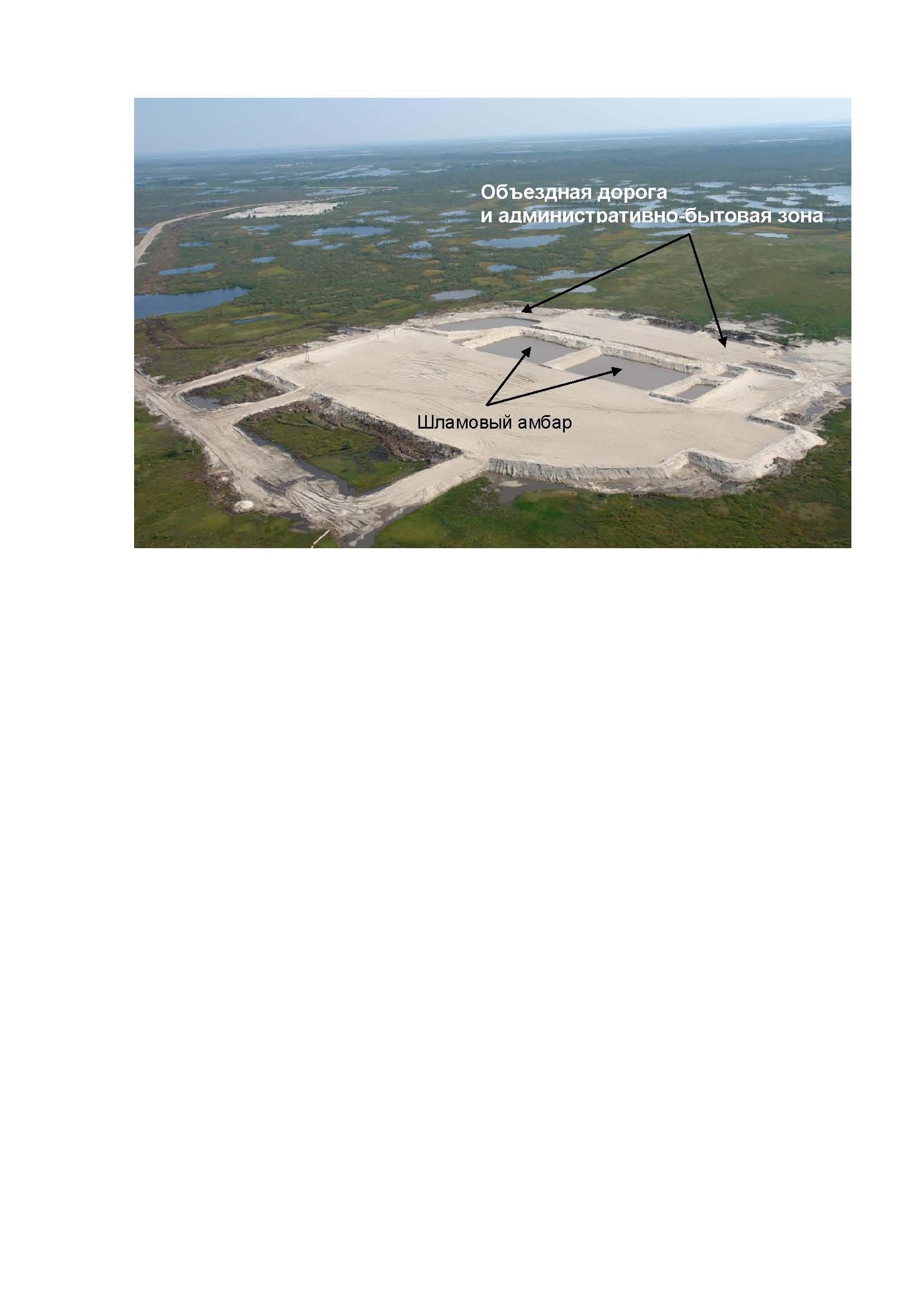 Рисунок 1 – Современная конструкция существующей площадки куста скважин со
шламовым амбаромОсновные сведения об объекте планируемой (намечаемой) деятельности –шламовом амбаре и его параметры представлены в таблице 2.1.Таблица 2.1 – Основные сведения по шламовому амбару Этап 2. Эксплуатация шламового амбара на площадке куста скважинЭксплуатация шламового амбара заключается в накоплении отходов бурового шлама и цементного камня (сроком до 11 месяцев) и последующем их размещении в шламовом амбаре площадки куста скважин, а также временного сбора буровых сточных вод и поверхностных (дождевых и талых) вод, с последующей их откачкой с применением агрегата и автоцистерны с последующим вывозом в дренажную систему ДНС Северо-Селияровского месторождения или откачкой при помощи мобильного комплекса в нефтесборный трубопровод. В последующем (после прохождения полного цикла очистки на ДНС Северо-Селияровского месторождения НГДУ «Лянторнефть») очищенная жидкая фаза (БСВ, поверхностные дождевые и талые воды) используется в системе ППД. Эксплуатация шламового амбара заключается в накоплении в нем отходов бурения (сроком не более 11 месяцев до начала размещения), размещения в нем отходов бурения и заканчивается с началом работ по выводу шламового амбара из эксплуатации, до начала работ по рекультивации нарушенных земель. Шламовый амбар эксплуатируется в период строительства (бурения) эксплуатационных, водозаборных скважин. Строительство скважин и соответственно оценка воздействия при строительстве скважин выполнялась в групповых рабочих проектах на бурение скважин, разработанных по отдельным заданиям. С учетом сезонности проведения работ по вышкостроению, движению буровых станков, сроки начала эксплуатации ША предусмотрены в период                     2023-2024 гг.В соответствии с требованиями Федерального Закона от 24.06.1998 г. №89-ФЗ «Об отходах производства и потребления» /5/, до начала размещения отходов, выполняется процедура регистрации объекта размещения отходов в государственном реестре объектов размещения отходов (ГРОРО).В шламовом амбаре подлежат накоплению (не более 11 месяцев) с последующим размещением следующие виды отходов: отходы IV класса опасности «Шламы буровые при бурении, связанном с добычей сырой нефти, малоопасные», отходы V класса опасности: «Отходы цемента в кусковой форме». Обоснование принятых объемов шламового амбараПри расчете объема шламового амбара учитывались объемы образования отходов бурения и крепления, планируемых к размещению в нем, объемы образования буровых сточных вод и поверхностных вод, стекающих в шламовый амбар с территории куста скважин. Расчет количества образования отходов бурения и крепления скважин приведен в главе 4.9 данного тома. Расчет объемов образования БСВ и поверхностных вод приведен в главе 4.8. Обоснование объемов шламового амбара представлено в таблице 2.2.Из таблицы 2.2 видно, что объем шламового амбара (с учетом откачки жидкой фазы) позволяет принять объем образующихся отходов бурения и крепления, объем буровых сточных вод, среднегодовой объем поверхностных (дождевых и талых) вод с территории куста скважин 1 Итьяхского нефтяного месторождения.В период эксплуатации шламового амбара за уровнем их наполнения и осветления БСВ ведется ежедневный контроль буровым мастером.Таблица 2.2 – Обоснование объема шламового амбараЭтап 3. Вывод из эксплуатации шламового амбара. Рекультивация нарушенных земельВывод из эксплуатации шламового амбара (ША) осуществляется в соответствии с требованиями, установленными природоохранным законодательством и законодательством в области обращения с отходами. Вывод из эксплуатации объекта размещения отходов представляет собой комплекс мероприятий, включая проведение рекультивационных и иных восстановительных работ в соответствии с законодательством, по окончательному прекращению эксплуатации таких объектов, направленных на исключение их дальнейшего использования для размещения отходов и обеспечивающих предотвращение негативного воздействия таких объектов на окружающую среду.Вывод из эксплуатации ША начинается после окончания размещения отходов бурения в ША и сопровождается проведением технических мероприятий по рекультивации шламового амбара. После окончания накопления с последующим размещением отходов бурения в ША, проводится рекультивация нарушенных земель. Выполнение работ по рекультивации нарушенных земель предусмотрено согласно следующим федеральным законам и государственным стандартам:– Федеральный Закон «Об охране окружающей среды» от 10.01.2002 г. 
№7-ФЗ /1/;– Земельный Кодекс РФ от 25.10.2001 г. №136-ФЗ /7/;– Лесной Кодекс РФ от 04.12.2006 г. №200-ФЗ /9/;– ГОСТ 17.5.3.04-83 «Охрана природы (ССОП). Земли. Общие требования к рекультивации земель» /72/;– ГОСТ 17.5.1.02-85 «Охрана природы. Земли. Классификация нарушенных земель для рекультивации» /78/;– Постановления Правительства РФ от 10.07.2018 г. №800 «О проведении рекультивации и консервации земель» /14/.Технические мероприятия по рекультивации шламового амбара проводятся в соответствии с линейным графиком строительства (21636-ПОС) направлены на предотвращение эрозионных процессов. Технические мероприятия по рекультивации включают следующие виды работ:– перед проведением технических мероприятий по рекультивации территория очищается от отходов производства и потребления, материалов, применяемых в бурении. Обеспечивается разделение твердой и жидкой фаз содержимого каждого ША. При необходимости проводятся работы по ликвидации нефтяного загрязнения ША и прилегающей территории. Отходы, образующиеся при проведении работ, вывозятся на обезвреживание или размещение на специализированные объекты ПАО «Сургутнефтегаз» или других предприятий;– откачку жидкой фазы шламового амбара (буровые сточные воды и поверхностные воды) с применением агрегата и автоцистерны с последующим вывозом в дренажную систему ДНС Северо-Селияровского месторождения или при помощи мобильного комплекса в нефтесборный трубопровод. В последующем (после прохождения полного цикла очистки на ДНС Северо-Селияровского месторождения НГДУ «Лянторнефть») очищенная жидкая фаза (БСВ, поверхностные дождевые и талые воды) может использоваться в системе ППД; – разработку грунта в карьерах (или в резерве площадки куста скважин), территории подлежащей технической рекультивации; – частичную засыпку шламового амбара - досыпку территории шламового амбара (полочка 3 м) на отметку площадки куста скважин;– разработку грунта (песок, торф) в карьере для приготовления торфопесчаной смеси (60% торф, 40% песок);– планировку и укрепление песчаных элементов шламового амбара с предварительной плакировкой торфопесчаной смесью, h=0,15 м (60% торф, 40% песок).При необходимости проводятся ремонтные работы по грубой частичной планировке и выполаживанию откосов.После завершения технических мероприятий по рекультивации выполняются биологические мероприятия по рекультивации лесохозяйственного направления (лесная рекультивация) земель, ранее занимаемых шламовым амбароми без его засыпки и включают следующие виды работ:– заготовка посадочного материала;– посадка растений на обваловке амбара и его водоема;– дополнение посадок на обваловке амбара;– уход за посадками.Основным посадочным материалом при рекультивации шламового амбара являются черенки ивы. Посадка ивы предусмотрена по откосам (внутреннему и внешнему) обваловки и перемычек шламового амбара, со стороны производственной площадки только по низу внешнего откоса амбара и на специально отсыпанной полке. Рогоз высаживают в один ряд через 5-10 м взрослыми растениями по кромке воды.Шламовый амбар является конструктивным элементом площадки куста скважин 1 Итьяхского месторождения, поэтому исполнение обязательств по лесовосстановлению будет осуществлено на площади, равной площади вырубки лесных насаждений при инженерной подготовке площадки (рассматривается в отдельной документации по ш.16425) на основании проекта лесовосстановления в порядке и сроки, определенные ст. 63.1 Лесного кодекса РФ /9/ и постановления Правительства РФ от 18.05.2022 №897 «Об утверждении Правил осуществления лесовосстановления или лесоразведения в случае, предусмотренном частью 4 статьи 63_1 Лесного кодекса Российской Федерации…» /16/ (Приложение Ф.14 
тома 21636-ООС2.5).Лесовосстановление будет проводиться специализированными организациями по договору с ПАО «Сургутнефтегаз». Финансирование работ осуществляется ПАО «Сургутнефтегаз».Объемы работ по рекультивации шламового амбара более подробно рассмотрены в томе 8.3 (21636-ООС3), а также представлены в сводной ведомости объемов работ (21636-Р-ИП-ГП).Анализ соответствия технологических процессов требованиям наилучших доступных технологий Буровые шламы IV класса опасности («Шламы буровые при бурении, связанном с добычей сырой нефти, малоопасные»), образующиеся в процессе бурения скважин подлежат накоплению (не более 11 месяцев) и последующему размещению в шламовом амбаре площадки куста скважин 1 Итьяхского месторождения.Накопление (сроком до 11 месяцев) с последующим размещением отходов бурового шлама и цементного камня в шламовом амбаре на площадке куста скважин выбрано в соответствии с Федеральным законом от 10.01.2002 г. №7-ФЗ «Об охране окружающей среды» /11/ с учетом наилучших доступных технологий, направленных на комплексное предотвращение и (или) минимизацию негативного воздействия на окружающую среду.Проектные решения представляют собой набор конструктивных решений по строительству шламового амбара на площадке куста скважин, требований к процессу образования и подготовки бурового шлама к размещению в шламовом амбаре, а также мероприятий по технической рекультивации нарушенных земель с укреплением откосов шламового амбара.Комплексное применение этих приемов позволяет получить безопасный для природной среды буровой шлам, который будучи размещенным в шламовом амбаре не окажет негативного влияния на окружающую среду.Устройство шламового амбара осуществляется в период инженерной подготовки площадки куста скважин. Гидроизоляция в шламового амбара предусматривается по дну и стенкам с помощью цементировочного агрегата глинистым раствором для предотвращения фильтрации содержимого в грунтовые воды. Глинистый раствор, приготовленный на основе воды и бентонитового порошка, обладает кольматирующими свойствами (адсорбционной и связующей способностью, набухаемостъю и т.д.). При попадании влаги на нарушенную (растрескавшуюся) поверхность гидроизоляционного слоя, он способен «замозалечиваться». Таким образом, за счет пропитки поверхности стенок и днища шламового амбара глинистым слоем, частицами БШ (природной горной породы) и песка в шламовом амбаре происходит кольматация проницаемого слоя и формирование в шламовом амбаре водонепроницаемого экрана.Для дополнительной гидроизоляции шламового амбара предусмотрено устройство под его обваловкой противофильтрационной канавы, в 
которую закладывается гидроизоляция из полиэтиленовой пленки В1 - 0,4 мм, 
ГОСТ 10354-82 (или другим сертифицированным материалом) с последующей засыпкой дренирующим грунтом.Известные в российской практике методы и технологии обезвреживания (термические, физико-химические, химические и иные буровых шламов) направлены, прежде всего на нейтрализацию токсичных веществ в буровом шламе и предназначены для буровых шламов, относящихся к III классу опасности и выше, содержащих нефтепродукты, продукты отработки скважин и другие опасные вещества.Технологии обезвреживания в большинстве случаев требуют больших затрат материальных и энергетических ресурсов. Предлагаемые на рынке технологии обезвреживания буровых шламов в конечном итоге приводят либо к образованию значительного количества вторичных отходов, которые в свою очередь определяют необходимость планирования самостоятельных способов обращения с этими отходами, либо к образованию таких объемов продукции, которые не могут быть востребованы и размещаются в окружающей среде навалом, без мест размещения, либо требуют необоснованно высоких затрат материальных и финансовых средств.В ПАО «Сургутнефтегаз» с целью экологизации процесса бурения исключается применение токсичных компонентов, в т.ч. нефти и нефтепродуктов, для приготовления буровых растворов.При бурении скважин в Обществе:– используется пресная вода, добываемая из скважин временного технического водоснабжения на площадках кустов скважин, а также повторно используемые буровые сточные воды;– применяются только малоопасные рецептуры буровых растворов по степени токсичности относящихся к IV классу опасности – малоопасным веществам по действующему ГОСТ 12.1.007-76 «Вредные вещества. Классификация и общие требования безопасности». Для приготовления буровых растворов не допускается использование реагентов и материалов, степень опасности которых выше четвертого класса опасности. Предельно-допустимые концентрации и показатели токсичности реагентов и материалов, применяемых при строительстве скважин, не превышают ПДК и ОБУВ вредных веществ для рыбохозяйственных водоемов. Безопасность буровых шламов, подлежащих размещению в ША, подтверждается исследованиями, проводимыми в соответствии с Приказом Минприроды России от 04.12.2014 г. №536 «Об утверждении Критериев отнесения отходов к I-V классам опасности по степени негативного воздействия на окружающую среду» (Далее - Критерии) в рамках производственного экологического мониторинга (21636-ООС2.4). На основании результатов лабораторных исследований принимается решение о возможности размещения бурового шлама в шламовом амбаре. В случае отнесения бурового шлама в соответствии с Критериями к 
III классу опасности и выше буровой шлам подлежит вывозу для обезвреживания на объект «Шламонакопитель №10661079, Лянторское месторождение, 
Лянторский лиц.участок» (номер объекта размещения отходов в 
ГРОРО 86-00522-Х-00758-281114) (Приложение Н тома 21636-ООС2.5). Буровой шлам, поступающий в шламовый амбар, в основном состоит из выбуренной породы, которая образуется при размельчении горной породы в недрах с помощью породоразрушающего инструмента (бурового долота) и поднимается на дневную поверхность буровым раствором. Основные функции буровых растворов: стабилизация стенок скважины при бурении и транспортирование разрушенной горной породы на дневную поверхность.Применение системы очистки отработанного бурового раствора, которой оснащена буровая установка, позволяет снизить содержание химических реагентов в буровом шламе, в шламовый амбар поступает отжатый (обезвоженный) буровой шлам, как вид отхода, соответствующий IV классу опасности.Системы очистки бурового раствора, состоят из: – высокоэффективного вибросита, позволяющего удалять частицы размером свыше 140 мкм;– пескоотделителя, позволяющего удалять частицы размером до 70 мкм;– илоотделителя, позволяющего удалять частицы размером до 40 мкм (под песко- и илоотделителем установлено осушающее сито, позволяющее дополнительно отжать выбуренную породу);– центрифуги, позволяющей удалять частицы размером до 5 мкм.Жидкая фаза (буровые сточные воды, поверхностные (дождевые и талые) воды) после ее отстоя и естественного осаждения твердых частиц откачивается из шламового амбара с применением агрегата и автоцистерны с последующим вывозом в дренажную систему ДНС Северо-Селияровского месторождения или откачивается при помощи мобильного комплекса в нефтесборный трубопровод. В последующем (после прохождения полного цикла очистки на ДНС 
Северо-Селияровского месторождения НГДУ «Лянторнефть») очищенная жидкая фаза (БСВ, поверхностные дождевые и талые воды) может использоваться в системе ППД.В процессе эксплуатации шламового амбара, в нем размещается твердая фаза выбуренной породы, состоящая, согласно паспортам отходов (Приложение П тома 21636-ООС2.5), состоят на 97% состоит из природного материала и воды.Буровой шлам не требует дополнительной переработки или обезвреживания. После откачки сточных вод из шламового амбара происходит консолидация и дегидратация бурового шлама.Многолетняя практика повсеместного в ПАО «Сургутнефтегаз» применения предлагаемой конструкции площадок кустовых со шламовыми амбарами (с 1991 года) и результаты мониторинга, свидетельствующие об отсутствии негативного влияния на всех стадиях существования шламовых амбаров, дают основания предлагать ее в качестве наиболее экологически безопасной. За все время применения технологии лесной рекультивации ША (с 1997 по 2020 год) построено более 2030 площадок скважин со шламовыми амбарами, воссозданы лесные насаждения на территории Западной Сибири площадью свыше 1 525 га. Начиная с 2010 года вокруг шламовых амбаров велись работы по производственному экологическому мониторингу, в рамках которого за весь период исследований отобрано более 5 000 проб грунтовой воды и почв, более 1300 проб атмосферного воздуха, а также не менее 260 проб поверхностных вод. Лабораторные исследования выполнялись в аккредитованных на техническую компетентность в системе Росаккредитации лабораториях ПАО «Сургутнефтегаз». Полученные результаты свидетельствуют об отсутствии негативного воздействия площадок скважин ПАО «Сургутнефтегаз» со шламовыми амбарами на окружающую среду.Отсутствие негативного влияния на качество компонентов окружающей среды и экосистем подтверждено в результате выборочных обследований 62 площадок скважин со шламовыми амбарами, построенных по данной технологии в ходе выездной проверки ПАО «Сургутнефтегаз», проведенной в 2018 году Департаментом Федеральной службы по надзору в сфере природопользования по Уральскому федеральному округу.Возможность размещения отходов бурения на площадках кустов скважин в шламовых амбарах обоснована безопасностью буровых шламов для окружающей среды и рядом мероприятий по охране окружающей среды. После окончания буровых работ земельные участки, используемые при строительстве скважин, подлежат рекультивации.Технические и технологические решения по проектированию, сооружению и рекультивации шламовых амбаров до 2015 года были основаны на технологии «Рекультивация шламовых амбаров без их засыпки на территории лесного фонда Российской Федерации в среднетаежной подзоне Западной Сибири», разработанной ПАО «Сургутнефтегаз» и Институтом леса им. В.Н.Сукачева СО РАН /45/, получившей положительное заключение государственной экологической экспертизы, утвержденное приказом Ростехнадзора от 04.03.2010 №142, с 16.04.2015 согласно Проекту технической документации на технологию «Строительство, эксплуатация и рекультивация шламовых амбаров на лицензионных участках 
ПАО «Сургутнефтегаз» на территории лесного фонда Российской Федерации в среднетаёжной подзоне Западной Сибири» (положительное заключение государственной экологической экспертизы, утвержденное приказом Росприрднадзора от 16.04.2015 г. №319), с 2021 года – согласно Технологии, получившей положительное заключение государственной экологической экспертизы, утвержденное приказом Федеральной службы по надзору в сфере природопользования от 25.10.2021 г. №1476/ГЭЭ (Приложение М тома 
21636-ООС2.5) и введенной в действие приказом ПАО «Сургутнефтегаз» от 20.12.2022 г. №3138. Технология «лесной рекультивации» шламовых амбаров исключает их засыпку грунтом. Ее суть заключается в том, что осушению амбара и разложению буровых отходов, а также восстановлению лесоболотных экосистем будут способствовать посадки ивы и культуры рогоза. Первые всходы древесных растений на обваловке амбара могут появляться вскоре после прекращения механического воздействия на грунт (проезд техники, планировка). Этот процесс происходит тем успешнее, чем лучше условия обсеменения, закрепления и прорастания семян на поверхности обваловки. Поэтому обваловки амбаров на суходолах зарастают быстрее, чем на болотах, далеко удаленных от стен леса. Лучшему заселению всходов древесных растений способствует предварительное заселение представителей пионерной растительности, таких как кипрей, хвощ, различные осоки и злаки, несколько видов ив (прутовидная, трехтычинковая, шерстистопобеговая), которые создают в начальной стадии благоприятные условия для возобновления местных лесообразующих пород: ивы, березы, осины, сосны. Внутренние откосы ША активно заселяются рогозом.В течение 15-20 лет на обваловках амбаров образуются лесные сообщества, часто превосходящие фоновые сообщества по продуктивности и биологическому разнообразию в этом возрасте. Водоемы зарастают рогозом, осокой, тростником, свидетельствующими об отсутствии токсичности содержимого амбаров. На незасыпанных шламовых амбарах процессу естественного возобновления растительности ничего не мешает и на их обваловках повсеместно возникают лесные насаждения из ивы, березы, осины, сосны, а амбары, в зависимости от гидрологического режима, успешно зарастают рогозом, тростником, ситником, 
мать-и-мачехой, вейником и другими видами растений. По мере обсушки на месте водной поверхности в шламовых амбарах формируются эвтрофные болотные участки с богатым видовым составом болотных растений. Активное зарастание шламовых амбаров показывает, что сами буровые шламы вовлечены в процесс почвообразования.Таким образом, важным экологическим преимуществом Технологии является ускорение включения нарушенных земель в биосферный процесс аккумуляции углекислого газа в биомассе растений, увеличение биоразнообразия природных экосистем, предотвращение развития водной и ветровой эрозии, ускорение процесса детоксикации отходов бурения.Несомненным преимуществом Технологии является то, что извлекаемая в больших количествах при бурении скважин выбуренная порода выступает как объект пополнения «материального» ресурса земной коры, т.е. является основанием для формирования зональных почв. Буровые шламы, представляющие собой выбуренную горную породу, целесообразно возвращать в окружающую среду в качестве грунтов, восстанавливающих нарушенные земли. Данный тезис подтвержден результатами исследования, проведенного Почвенным институтом им.В.В.Докучаева Россельхозакадемии /30/, так как получаемый буровой шлам по гранулометрическому составу, валовому химическому составу основных породообразующих минералов, схож с широко распространенными осадочными породами ледникового происхождения, являющимися основными почвообразующими породами Западно-Сибирской равнины.Еще одним положительным моментом Технологии является ресурсосбережение, так как рекультивация шламовых амбаров с засыпкой грунтом потребует дополнительной добычи значительного объема грунта (песка) для засыпки, разработки новых карьеров минерального грунта, т.е. дополнительного использования под них площадей лесного фонда, которых, в условиях сильной заболоченности территории Западной Сибири, катастрофически не хватает, а также приведет к значительным выбросам в атмосферу неорганической пыли при пересыпке грунта.Ввиду того, что многочисленные результаты исследований и опыт применения Технологии подтверждают, что отходы бурения отрицательного влияния на экосистемы и гидрологический режим не оказывают, а наоборот способствуют ускорению процесса формирования растительных сообществ, превосходящих по продуктивности и биоразнообразию фоновые, которые со временем активно заселяются местной фауной.На основании вышеизложенного можно сделать вывод, что при эксплуатации и выводе шламового амбара из эксплуатации:– применяются наилучшие доступные технологии в области обращения с отходами бурения (пропитка поверхности стенок и днища шламового амбара глинистым слоем, частицами БШ (природной горной породы), образующим гидроизоляционный экран);– обеспечивается экологизация процесса бурения, исключающая применение токсичных компонентов, в т.ч. нефти и нефтепродуктов, для приготовления буровых растворов;– твердая (обезвоженная) фаза выбуренной породы, размещённая в шламовом амбаре, как вид отхода, соответствует IV классу опасности и не требует дополнительной переработки или обезвреживания;– безопасность размещаемых в шламовом амбаре буровых шламов подтверждается исследованиями в рамках производственного экологического мониторинга для определения класса опасности и токсичности бурового шлама. Копии протоколов проб бурового шлама, отобранных при бурении скважин на существующих площадках скважин в границах участков недр ПАО «Сургутнефтегаз» на Западной Сибири представлены в томе 8.2.4 (21636-ООС2.4);– применяются буровые установки с высокоэффективными четырехступенчатыми системами очистки бурового раствора и отжатия бурового шлама; – предусмотрена рекультивация шламового амбара лесохозяйственного направления без засыпки грунтом или с частичной засыпкой с последующим формированием эмбриоземов на буровых шламах и конструктивных элементах амбара («лесная» рекультивация) в целях дальнейшей передачи земельных (лесных) участков в лесной фонд Российской Федерации и снятия шламового амбара с учета в государственном реестре объектов размещения отходов (ГРОРО).ОПИСАНИЕ ОКРУЖАЮЩЕЙ СРЕДЫ, КОТОРАЯ МОЖЕТ БЫТЬ ЗАТРОНУТА ПЛАНИРУЕМОЙ (НАМЕЧАЕМОЙ) ХОЗЯЙСТВЕННОЙ И ИНОЙ ДЕЯТЕЛЬНОСТЬЮ В РЕЗУЛЬТАТЕ ЕЕ РЕАЛИЗАЦИИ Климатические условияКлимат данного района континентальный. Зима суровая, холодная, продолжительная. Лето короткое, теплое. Короткие переходные сезоны – осень и весна. Поздние весенние и ранние осенние заморозки. Безморозный период очень короткий. Резкие колебания температуры в течение года и даже суток.Климатическая характеристика района планируемых работ принята по метеостанции Октябрьское (п.1.5.2, 21636-ИГМИ). Среднегодовая температура воздуха – минус 2,0 ºC, среднемесячная температура воздуха наиболее холодного месяца января – минус 20,9 ºC, а самого жаркого июля – плюс 17,2 ºC. Абсолютный минимум температуры – минус 54 ºC, абсолютный максимум – плюс 35 ºC.Средняя максимальная температура воздуха самого жаркого месяца, июля: плюс 22,6 ºC.Продолжительность холодного периода 198 дней, продолжительность теплого периода 167 дней.Количество осадков за апрель – октябрь составляет 439 мм, количество осадков за ноябрь – март составляет 173 мм.Средняя дата первого заморозка в воздухе осенью – 08.09, средняя дата последнего заморозка весной – 05.06. Средняя продолжительность безморозного периода 96 дней. Средняя дата образования снежного покрова 03.10, дата схода 14.05. Сохраняется снежный покров 195 дней. Средняя высота снежного покрова за зиму – 45,6 см, наибольшая – 112,0 см.В течение года преобладают ветры юго-восточного направления, в январе – юго-восточного, в июле – северного. Преобладающее направление ветра при метелях: юго-восточное. Подробно основные климатические характеристики и параметры состояния атмосферы приведены в отчетах по инженерно-гидрометеорологическим изысканиям «СургутНИПИнефть» ПАО «Сургутнефтегаз» по данному шифру (п.1.5.2, 21636-ИГМИ).Геологические и геоморфологические условия, гидрогеологические условия, тектоника и сейсмические условия, характеристика опасных экзогенных процессовВ соответствии с инженерно-геологическим районированием Западно-Сибирской плиты (по В.Т.Трофимову /19/) район работ относится к инженерно-геологической области первого порядка – области средне и позднечетвертичных ледниковых аккумулятивных равнин, сложенных многолетнемерзлыми и талыми сильноувлажненными породами. Как область второго порядка – Казым-Ляминская область развития разновысоких плоских в разной степени заболоченных среднечетвертичных водно-ледниковых равнин (п.1.4.1, 21636-ИГИ).Площадка куста скважин 1 со шламовым амбаром Итьяхского нетяного месторождения расположена на ровной преимущественно заболоченной поверхности с небольшим уклоном в северном направлении. Абсолютные отметки поверхности изменяются в пределах от 90 м до 97 м (п.1.3, 21636-ИГДИ).Геологический разрез территории намечаемых работ изучен до глубины 
5-15 м и представлен водно-ледниковыми отложениями среднечетвертичного возраста, перекрытыми голоценовыми озерно-болотными отложениями (торфом).Водно-ледниковые отложения, слагающие геологический разрез данной территории, представлены песками разной крупности и плотности сложения, глиной полутвердой консистенции, суглинками от полутвердой до мягкопластичной консистенции и супесью пластичной.Озерно-болотные отложения открытого залегания представлены торфом средней степени разложения, мощность 0,2-0,6 м (п.1.4.1, 21636-ИГИ).Гидрогеологические условияВ гидрогеологическом отношении район проведения работ находится в пределах центральной части Западно-Сибирского мегабассейна (ЗСМБ). Верхняя часть толщи отложений рассматриваемой территории состоит из семиэтажно залегающих гидрогеологических комплексов. Особенностью геологического строения этой верхней гидрогеологической структуры является сложный литофациальный состав отложений, чередование проницаемых (песчаных) и водоупорных (глинистых) пластов и горизонтов. Особое значение для формирования естественных ресурсов и эксплуатационных запасов пресных подземных вод в верхней части бассейна имеет мощная толща морских глинистых отложений турон-олигоценового возраста, которая являясь региональным водоупором, четко отделяет верхнюю безнапорно-напорную систему от мезозойского гидрогеологического бассейна. Мощность верхней олигоцен-четвертичной гидрогеологической структуры составляет 
300-400 м /20/.На территории планируемых (намечаемых) работ в пределах данной структуры выделяются четыре водоносных и три водоупорных горизонтов и комплексов. Последовательность их залегания приводится ниже.Водоносный четвертичный комплекс объединяет аллювиальные отложения поймы, четырех надпойменных террас р.Обь, аллювий переуглубленных прадолин р.Обь, а также отложения озер и болот. Питание и разгрузка подземных вод четвертичных отложений имеют местный характер, питание происходит по площади его распространения, а разгрузка – в ближайших эрозионных врезах (р.Обь и ее притоки).Водоносный локально-водоупорный неогеновый комплекс имеет широкое распространение из-за сплошного развития на площади нижележащих водоупорных пород туртасской свиты. Отложения представлены песками мелкими и пылеватыми, алевритами, с прослоями глинистых грунтов. Мощность отложений составляет 
10-30 м /20/.Водоупорный туртасский горизонт представлен глинами и алевритами. Описываемый водоупорный горизонт разделяет водоносные горизонты и комплексы неоген-четвертичного и олигоценового возрастов. Отложения горизонта слабопроницаемы, практически не пропускают через себя воду, надежно перекрывают эксплуатируемые горизонты от загрязнения. Глубина залегания 
кровли – 60-80 м. Мощность горизонта составляет 40-70 м /20/.Водоносный локально-слабоводоносный новомихайловский горизонт имеет повсеместное распространение и приурочен к сложнопостроенной фациально-изменчивой толще новомихайловской свиты и сложен переслаиванием песков, глин, алевритов, фильтрационные свойства которых не выдержаны по площади. Сверху горизонт перекрывается глинами туртасской свиты, снизу мерзлыми породами. Мощность горизонта достигает 150 м /20/.Криогенно-водоупорный атлым-новомихайловский горизонт представляет собой древнюю реликтовую толщу многолетнемерзлых пород (ММП). Глубина залегания изменяется от 170 до 190 м. Здесь слабопроницаемые отложения представлены глинистым прослоем, относящимся к верхней части атлымской свиты. ММП являясь слабопроницаемыми, создают дополнительный барьер к проникновению загрязнения с поверхности земли, затрудняют процессы инфильтрации и водообмена в верхней части разреза и повышают степень защищенности продуктивного водоносного горизонта /20/.Водоносный атлымский горизонт залегает на глубинах 180-295 м и представлен в нижней части разреза в основном песком, а в верхней части 
разреза – песками с линзами глин и алевритов. Сверху горизонт перекрывается мерзлыми породами, снизу подстилается глинами тавдинской свиты. Мощность его составляет 40-80 м. Питание водоносного горизонта осуществляется за счет инфильтрации атмосферных осадков через толщу вышележащих отложений. Разгрузка происходит в долины рек, а также за счет восходящей фильтрации в вышележащие горизонты.Водоупорный тавдинский горизонт распространен повсеместно и является региональным водоупором. Водоупорные отложения сложены глинами зеленовато-серыми с голубоватым оттенком жирными плотными, местами алевритистыми и песчанистыми. Глубина залегания кровли 270-290 м. Общая мощность горизонта составляет 150-170 м /20/.Водоносный локально-слабоводоносный новомихайловский горизонт сверху перекрывается мощным слоем глинистых отложений туртасской свиты, что защищает его от поверхностного загрязнения. Отсюда можно сделать вывод, что даже если загрязнение проникнет в вышележащие водоносные горизонты, то оно будет перехвачено при фильтрации через глинистую толщу и адсорбировано на глинистых частицах /20/.Водоносный атлымский горизонт, являясь основным эксплуатационным коллектором, представляет собой неограниченный в плане пласт, на большей части площади перекрытый сверху многолетнемерзлыми породами, а в местах их отсутствия (в долине р.Обь) глинистыми отложениями туртасской свиты, что свидетельствует о хорошей защищенности горизонта от антропогенного воздействия, а снизу – плотными глинами тавдинской свиты мощностью до 150 м, исключающими взаимосвязь с нижележащими минерализованными 
апт-сеноманскими водами. Атлымский водоносный горизонт дополнительно защищен многомерзлотными породами. Наличие их в кровле формирует дополнительный противофильтрационный и геохимический барьер /20/.На территории работ гидрогеологические условия до изученной глубины характеризуются наличием первого от поверхности водоносного горизонта подземных вод водоносного комплекса четвертичных и современных отложений.На участке работ подземные воды приурочены к озерно-болотным и водно-ледниковым отложениям. Водоносный горизонт поровый, безнапорный. Уровень подземных вод на период проведения инженерно-геологических работ (март 2022 г) залегал на заболоченных участках около поверхности земли на глубине 0,2 м, на суходольных участках на глубине 0,3-0,6 м. Водовмещающими породами являются торфа, пески, суглинки и супеси (п.1.4.2, 21636-ИГИ).Территорию намечаемых работ следует отнести к естественно подтопленной (глубина залегания уровня подземных вод менее ) (п.1.4.2, 21636-ИГИ).Гидрогеологические условия территории планируемых (намечаемых) работ согласно гидрогеологическому заключению (Приложение Л тома 21636-ООС2.5) На основании гидрогеологического заключения ООО «Гидрогеологическая компания» от 08.08.2022 Исх.№01-895-30/22 (Приложение Л тома 21636-ООС2.5) в вертикальном разрезе верхнего гидрогеологического этажа выделяются следующие водоносные и водоупорные горизонты и комплексы:– Неоген-четвертичный водоносный комплекс;– Слабопроницаемый горизонт отложений туртасской свиты;– Олигоценовый (атлым - новомихайловский) водоносный комплекс;– Тавдинский водоупорный горизонт.Неоген-четвертичный водоносный комплекс в рассматриваемом районе объединяет отложения четвертичной системы и проницаемые породы абросимовской свиты миоцена. Комплекс включает ряд водоносных горизонтов и слоев, в различных по генезису и литологии образованиях. При этом, подземные воды, заключенные в разновозрастных осадках, характеризуются близостью условий залегания, транзита, разгрузки, а также доступностью атмосферного влияния.Слабопроницаемый горизонт отложений туртасской свиты верхнего олигоцена залегает в кровле палеогеновых пород, и имеет площадное развитие. Разрез представлен глинами и алевритами, с прослойками пылеватых песков.Мощность осадков довольно постоянная, составляет, в среднем около 45м. Отложения представлены алевритами глинистыми, зеленовато-серыми, с редкими включениями растительного детрита коричневого цвета, плотными, с прослоями песка серого, мелкозернистого, прослоями слюдистого.Слабопроницаемые отложения выполняют роль разделяющего пласта, отделяя продуктивный атлым-новомихайловский водоупорный горизонт от вышележащего неоген-четвертичного комплекса.Олигоценовый (атлым-новомихайловский) водоносный комплекс приурочен к отложениям атлымской и новомихаиловской свит олигоцена. По литологическим и геокриологическим особенностям ВК представляет собой сложно слоистую водоносную систему. Верхним водоупором служат глинистые осадки туртасской свиты и верхней части новомихайловской свиты, нижним - глины тавдинской свиты. Тавдинский водоупорный горизонт формирует верхнюю часть регионального эоцен-верхнемелового водоупора. В разрезе ограничивает зону распространения пресных подземных вод и совместно с кремнисто-глинистыми отложениями нижнего палеогена и верхнего мела, надежно изолирует ее от ниже залегающих минерализованных вод зоны затрудненного водообмена.Тавдинский водоупорный горизонт представлен глинами зеленовато-серыми, пластичными, с прослойками песка светло-серого, тонкозернистого. В рассматриваемом районе кровля тавдинских глин зафиксирована на глубинах                  290-300 м.В соответствии с нормами СанПиН 2.1.4.1110-02 пункт 2.2.1.2 подземные воды атлым-новомихайловского водоносного комплекса в районе объекта планируемой (намечаемой) деятельности «Шламовый амбар на кусту скважин №1 Итьяхского нефтяного месторождения» относятся к защищенным от проникновения поверхностных загрязнений.Учитывая геологическое строение, инженерно-геологические и гидрогеологические условия территории, можно сделать следующие выводы:1. Размещение шламового амбара на площадке куста скважин №1 Итьяхского месторождения возможно при обязательном проведении инженерных мероприятий, обеспечивающих предотвращение проникновения загрязняющих веществ в первый от поверхности горизонт подземных вод:– создание водонепроницаемой «обваловки» по контуру шламового амбара и площадки буровых работ на случай подтопления;– проведение мероприятий по отведению дождевых и паводковых вод;– перекрытие первого от поверхности водоносного горизонта искусственными утрамбованными грунтами;– устройство противофильтрационных экранов в основании шламового амбара и «обваловки» защитным экраном.2. Намечаемый к строительству шламовый амбар на площадке куста скважин №1 в юго-западной части Итьяхского ЛУ, не является запрещённым к размещению                     (СанПиН 2.1.4.1110-02, п. 3.2.2 и п. 3.2.3 /36/), и не может, относится к источникам загрязнения защищенных подземных вод олигоценовых отложений (атлым-новомихайловский водоносный комплекс).3. В связи с непродолжительной эксплуатацией шламового амбара (временное сооружение на период строительства скважин) и надежной защищенностью подземных вод от антропогенного и техногенного воздействия, проведение мониторинговых работ на подземные воды в районе их размещения не целесообразно (Приложение Л тома 21636-ООС2.).При проектировании и строительстве объекта планируемой (намечаемой) деятельности предусматриваются необходимые меры по защите подземных вод, в соответствии с действующими нормативными документами.Защищенность грунтовых водВозможность загрязнения подземных вод с поверхности земли в значительной степени определяется защищенностью водоносных горизонтов. Оценка защищенности водоносного горизонта в виде определения суммы условных баллов разработанной В.М.Гольдбергом, приведена в п.3.2 отчета по инженерно-экологическим изысканиям (21636-ИЭИ4.1).Под защищенностью водоносного горизонта от загрязнения понимается его перекрытость отложениями, препятствующими проникновению загрязняющих веществ с поверхности земли или из вышележащего водоносного горизонта. Для расчета защищенности грунтовых вод использованы геологические разрезы территории намечаемых работ, изученные до глубины 5,0-15,0 м. Минимальный уровень установления грунтовых вод на глубине 0,0 м зафиксирован в скважине т.з.51, максимальный уровень – на глубине 0,6 м зафиксирован в 
скважине 2. Согласно п.3.2 тома 21636-ИЭИ4.1 сумма баллов на площадке куста скважин №1 со шламовым амбаром Итьяхского нефтяного месторождения составила 2, что соответствует категории I – незащищенные грунтовые воды.Для предотвращения возможных контактов содержимого шламового амбара с фильтрационными водами в проектной документации предусмотрены следующие нормы:– обваловка шламового амбара в границах общего обвалования куста скважин для предотвращения попадания загрязняющих веществ за пределы амбара;– гидроизоляция дна и стенок шламового амбара глинистым раствором, для предотвращения миграции загрязняющих веществ в грунтовые воды и водные объекты;– дополнительная гидроизоляция шламового амбара устройством под их обваловкой противофильтрационной канавы с полиэтиленовой пленкой (или другим сертифицированным материалом) с последующей засыпкой дренирующим грунтом;– исключение сбросов на рельеф сточных вод в период эксплуатации амбара;– в период строительства и эксплуатации шламового амбара предусмотрен производственный экологический контроль (мониторинг) за характером изменения компонентов природной среды вокруг площадки куста скважин.Тектоника и сейсмические условияВ тектоническом отношении район работ находится в пределах 
Западно-Сибирской плиты эпипалеозойской Урало-Сибирской платформы.Согласно СП 14.13330.2018 «Строительство в сейсмических районах» /18/ район намечаемых работ расположен на границе территорий с расчетной сейсмической интенсивностью для объектов основного строительства 5 баллов (п.1.4.5, 21636-ИГИ).Территория намечаемых работ относится к умеренно опасной по землетрясениюХарактеристика опасных экзогенных процессов Из современных физико-геологических процессов на территории проведения работ отмечаются процессы морозного пучения грунтов, возникающие при сезонном промерзании, процессы заболачивания и подтопления территории (п.1.4.5, 
21636-ИГИ).Район работ относится к зоне развития сезонномерзлых грунтов. У поверхности в зимний период грунты будут промерзать, летом оттаивать. Процессы сезонного промерзания грунтов в районе работ развиты повсеместно.Процессы сезонного промерзания и сопровождающие их процессы физического и химического выветривания способствуют систематическому изменению характера сложения грунтов – их разуплотнению. Нормативная глубина сезонного промерзания грунтов составляет: для супеси и песков мелких – 2,5 м, для песков средней крупности – 2,7 м, для суглинка – 2,1 м, для торфа 0,8-1,0 м.В связи со значительным промерзанием получили развитие процессы пучения грунтов. Торфа данной территории водонасыщенные и относятся к сильно и чрезмернопучинистым грунтам, но из-за высоких теплоизоляционных свойств (фактическое промерзание торфа на заснеженных территориях наблюдается до глубины 0,4-0,6 м) и высокой пористости, где силы пучения, направленные вверх и вниз практически компенсируют друг друга, поэтому пучинистые свойства не оказывают негативного влияния на целостность сооружений.По показателю дисперсности песчаные грунты относятся к слабопучинистым и непучинистым, глинистые грунты – к слабо-, средне- и сильнопучинистым грунтам.Наличие на территории работ процессов пучения грунтов позволяет отнести её к категории умеренно опасной по пучению.В районе планируемых работ часть территории занимают болота и заболоченные участки. Процесс заболачивания и болотообразования вызван, главным образом, затрудненным поверхностным стоком на пологонаклонных равнинах с моховым покровом, переувлажнением и близким уровнем подземных вод. Район намечаемых работ относится третьему типу по степени и характеру увлажнения, то есть грунтовые воды оказывают влияние на увлажнение толщи грунтов. Высокий уровень подземных вод и холодный климат приводят к заболачиванию территории.Территория планируемых (намечаемых) работ относится к естественно подтопленной (глубина залегания уровня подземных вод менее 3 м). Наличие на территории планируемых работ процессов подтопления позволяет отнести её к категории опасной по подтоплению.Другие инженерно-геологические процессы и явления (оползневые, размыв берегов водотоков и водоемов и др.), требующие разработки инженерной защиты и дополнительных изысканий, на изучаемых участках не обнаружены.Гидрография района проведения намечаемых работРайон намечаемых работ расположен в лесной зоне правобережья реки Обь, в бассейне реки Итьях (левый приток реки Назым). Гидрография района намечаемых работ в границах разработанной карты (Приложение А тома 21636-ООС2.5) представлена реками Итъях, Ай-Тутлейммозым, Тутлейммозым и ручьями без названия.Ближайшим водотоком к площадке куста скважин №1 со шламовым амбаром Итьяхского нефтяного месторождения является ручей без названия (левый приток второго порядка реки Итьях). Площадка куста скважин №1 расположена на склоне, с уклоном к реке в северном направлении.Ручей без названия берет начало из болотного понижения, имеет общее направление течения с запада на восток и является правым притоком реки                         Ай-Тутлейммозым, которая при слиянии с рекой Тутлейммозым образует реку Итьях. Общая длина реки 8,4 км, общая площадь водосбора 19,8 км2.Нерестовые территории – это территории на которых объекты ихтиофауны осуществляют икрометание. На территории Российской Федерации нерестовые территории ограничены пойменными участками водных объектов. Расстояния от объекта планируемой (намечаемой) деятельности до ближайшего водного объекта, размеры пойменных и нерестовых участков ближайшего водотока представлены в таблице 4.4.Таким образом, объект планируемой (намечаемой) деятельности размещается за пределами пойменных и нерестовых территорий ближайшего водотока.Водный режим Реки и ручьи данной территории относятся к водотокам с весенне-летним половодьем и дождевыми паводками в тёплое время года. В питании рек участвуют талые воды сезонных снегов, жидкие осадки и подземные воды. Основной источник питания - твёрдые осадки, основная фаза водного режима - весенне-летнее половодье. Весенний подъём уровня начинается в первой половине апреля. Наивысшие уровни наблюдаются в первой декаде мая. Заканчивается половодье в среднем в конце июня - середине июля, а в отдельные годы в начале августа. Форма половодья рек одновершинная, большей частью сглаженная, растянутая, что объясняется замедленным таянием снегов и регулирующим влиянием болот. В период половодья проходит 45-70% годового стока, в отдельные годы до 90% годового стока. Обычная продолжительность половодья 75-90 дней. Максимальные расходы и наибольшие уровни воды весеннего половодья являются годовыми максимумами. Питание рек дождевыми водами составляет около 10% годового, дождевые паводки для района не характерны, иногда наблюдаются на спаде половодья и в период межени.Согласно монографии «Болота Западной Сибири, их строение и гидрологический режим», высота подъема половодья на малых реках составляет 
0,3-1,0 м, на средних реках – от 2 до 4 м. Годовая амплитуда колебания уровня воды на водотоках с незарегулированным стоком составляет 0,6-1,0 м. На участках рек и ручьев, расположенных вблизи озер, из которых они вытекают, изменение уровня на 30-40 см меньше, чем на участках, далеко отстоящих от таких водоемов, что в значительной степени свидетельствует о регулировании внутриболотными озерами стока малых водотоков.Летне-осенняя межень продолжается с середины июля-начала августа до конца сентября-начала октября. Средняя продолжительность её 80-90 дней. Часто дождевые паводки прерывают межень, и продолжительность ее уменьшается до               35-50 дней. Зимняя межень продолжительная (150-160 дней). Это самый продолжительный и маловодный период водного режима (п.1.5.3, 21636-ИГМИ).Ледовый режимНаступление холодов и понижение температуры воды до 0 ºC вызывает на реках появление первых ледяных образований: заберегов и сала. Забереги носят устойчивый характер и наблюдаются ежегодно. Продолжительность наличия заберегов колеблется от одних суток при резком похолодании и раннем наступлении зимы до двух недель при поздних сроках наступления зимы. Ледяное образование сало кратковременное явление, образуется на больших и средних реках не ежегодно при штилевой погоде на участках со спокойным течением.Появление ледяных образований на реках наблюдается во второй половине октября, при раннем похолодании – в первой половине октября. На малых водотоках осеннего ледохода не наблюдается, ледовый покров образуется смерзанием заберегов. Ледостав устойчивый, средней продолжительностью 155-185 дней (наибольшая продолжительность 205 дней, наименьшая 125 дней). Нарастание льда идет с нижней поверхности. Наиболее интенсивное увеличение толщины льда (от 0,7 до 3,5 см в сутки) происходит с момента установления ледостава в первую декаду при незначительном слое снега. С увеличение высоты снега на льду интенсивность его нарастания заметно снижается, составляя в середине февраля 0,5-0,0 см в сутки. В конце зимы прирост льда замедляется или совсем прекращается. Толщина льда на реках в зависимости от суровости зимы и влияния местных факторов  изменяется в широких пределах. Средняя наибольшая толщина льда на подавляющем большинстве рек составляет 40-90 см. Перед вскрытием толщина льда уменьшается на 30-50%.Вскрытие рек происходит в среднем в конце апреля – начале мая. Процесс весеннего разрушения льда начинается с появления талой воды на его поверхности непосредственно после перехода среднесуточной температуры воздуха через 0 ºC. Вода течёт поверх льда, а лёд, прочно смёрзшийся с берегами, постепенно тает на месте. По этой причине на малых водотоках не наблюдается весеннего ледохода и подвижек льда. Этому способствует захламлённость и извилистость русел. Полное очищение ото льда происходит во второй декаде мая (п.1.5.3, 21636-ИГМИ).Почвенно-растительные условияНа территорию проведения планируемых (намечаемых) работ разработана карта природных и антропогенных ландшафтов (Приложение Б тома 21636-ООС2.5). Растительный покров в границах проведения работСтроительство шламового амбара предусмотрено после проведения инженерной подготовки площадки куста скважин №1 Итьяхского нефтяного месторождения.Инженерная подготовка площадки куста скважин, в границах которой устраивается ША, рассматривается в проектной документации, строительство площадки куста скважин, выполненной по отдельному заданию (ш.16425). Согласно материалам инженерно-экологических изысканий (21636-ИЭИ4.1) коренная растительность в границах размещения объекта планируемой (намечаемой) деятельности (шламового амбара) представлена:– сосновым лишайниковым лесом на подзолах иллювиально-железистых;– сосновым кустарничково-сфагновым лесом на болотных верховых торфяных почвах.В таблице 3.1 приведена характеристика исходного растительного покрова в границах территории проведения планируемых (намечаемых) работ.Таблица 3.1 – Характеристика коренного растительного покрова в границах территории проведения планируемых (намечаемых) работЦенные растительные сообщества (виды лекарственных и пищевых растений)На территории ХМАО – Югры произрастает более 800 видов высших растений, из них более 300 видов дикорастущих растений медициной рекомендовано употреблять в пищу.Например, доступные для сбора среднегодовые ресурсы составляют в среднем: черника – 10,7; голубика – 3,2; малина – 0,3; смородина красная – 1,9; смородина черная – 1,4; морошка – 2,6; шиповник – 0,6; черемуха – 0,8; рябина – 0,7; сосновые почки – 13,1; чага – 224,5; листья брусники – 3,0; листья багульника – 0,7 тыс. тонн.К пищевым и лекарственно-техническим видам растений, встречающимся на территории автономного округа, относятся: брусника обыкновенная, водяника, голубика, клюква, малина обыкновенная, княженика, морошка, смородина чёрная и красная, черника, шиповник майский и иглистый, багульник болотный, белена чёрная, вахта трёхлистная, горец перечный и птичий, иван-чай (кипрей), крапива двудомная, кровохлебка лекарственная, одуванчик лекарственный, кубышка желтая, мать-и-мачеха обыкновенная, пижма обыкновенная, ромашка лекарственная, синюха голубая, таволга (лабазник вязолистный), тысячелистник обыкновенный, хвощ полевой, яснотка белая, тмин обыкновенный, берёза пушистая, калина обыкновенная, рябина сибирская, пихта сибирская, черёмуха обыкновенная и многие другие. Багульник болотный – одно из самых распространенных растений автономного округа /29/.На территории проведения работ встречаются следующие виды лекарственных и промысловых растений:– багульник болотный (Ledum palustre) – лекарственное (научная, народная медицина). Сырье – молодые побеги с листьями и цветы. Ядовитое;– береза повислая (Betula pendula) – лекарственное (научная, народная медицина). Сырье – почки, листья, сок, древесина. Техническое;– брусника обыкновенная (Vaccinium vitis-idaea), клюква (Vaccinium oxycoccos), морошка (Rubus chamaemorus), черника (Vaccinium myrtillus), голубика (Vaccinium uliginosum), костяника (R. humulifolius C.A.Mey), малина (R. matsumuranus Levl. Et Vaniot) – лекарственное (научная, народная медицина). Сырье – ягоды, листья. Ценное пищевое. Кормовое;– шиповник (Rosa L.) – лекарственное (научная, народная медицина). Сырье – ягоды, цветы. Ценное пищевое;– толокнянка (Arctostaphylos uva-ursi) – лекарственное (народная медицина). Сырье - молодые побеги и листья. Несъедобное;– сабельник болотный (Comarum palustre) – лекарственное (народная медицина). Сырье – побеги, листья;– сосна обыкновенная (Pinus sylvestris) и кедр – лекарственное (научная, народная медицина). Сырье – молодые побеги, хвоя. Кормовое, техническое;– лиственница сибирская (Larix sibirica L.) – лекарственное (научная и народная медицина). Сырье - молодые побеги, хвоя. Кормовое, техническое.На территории проведения работ сбор лекарственных растений производится местным населением для личного потребления. Промысловый сбор лекарственных растений на исследуемой территории не ведется. Редкие, находящиеся под угрозой исчезновения виды растений, занесенные в Красные книги федерального и регионального уровней, на рассматриваемой территории отсутствуют.В административном отношении район планируемых работ находятся в 
ХМАО – Югре в границах Ханты-Мансийского района.Согласно Концепции развития заготовки и переработки дикоросов в 
Ханты-Мансийском автономном округе – Югре на период до 2030 года (далее – Концепция) /29/ объем переработки дикоросов составляет не более 0,025% от ежегодного допустимого объема заготовки, ежегодный допустимый объем заготовки которых оценивается в 790,60 тыс.т.К пищевым лесным ресурсам относятся дикорастущие плоды, орехи, грибы, папоротник – орляк, семена, березовый сок и подобные лесные ресурсы.ГрибыЭксплуатационный запас грибов варьируется от 5 до 50 кг/га. Максимальный запас 50 кг/га отмечен для березняков.В лесах автономного округа произрастает более 20 видов съедобных грибов. Наиболее ценными являются белый гриб, груздь, рыжик, подосиновик, подберезовик, масленок, лисичка, волнушка, сыроежка. Значительны ресурсы вешенки беловатой, опёнка зимнего, опёнка летнего и ряда других менее известных пищевых видов грибов.Из всей территории автономного округа максимальные суммарные биологические (126,75 тыс. т), эксплуатационные (63,38 тыс. т) запасы грибов сосредоточены на территории Березовского лесничества (таблица 3.2). Второе место по запасам грибов принадлежит Нижневартовскому лесничеству (биологический – 117,52 тыс. т, эксплуатационный – 58,76 тыс. т), последнее место по запасам занимает Нефтеюганское лесничество (биологический – 14,26 тыс. т, эксплуатационный – 7,13 тыс. т).Таблица 3.2 – Суммарные запасы хозяйственно значимых грибов в автономном округеЯгодникиЯгодники имеются фактически на всей территории автономного округа, почти во всех типах леса, конкретные места с наибольшей концентрацией ягодников традиционного массового сбора ягод характерны в основном для территорий, находящихся вблизи населенных пунктов автономного округа. Среди видов дикорастущей продукции, заготавливаемой в автономном округе, дикорастущие ягодники: черника, брусника, клюква, голубика, морошка – традиционно занимают одно из ведущих мест. Эти растения до настоящего времени слабо введены в культуру, и поэтому заготовка их плодов осуществляется в основном в дикорастущих зарослях. Средняя урожайность ягодников на территории ХМАО – Югры представлена в таблице 3.3.Таблица 3.3 – Средняя урожайность ягодников на территории ХМАО – ЮгрыТаблица 3.4 – Ресурсный потенциал ягодников в ХМАО – Югре по категориям запаса Таблица 3.5 – Суммарные запасы ягодников на территории лесничеств ХМАО – ЮгрыАнализ данных по запасам плодов (черники, голубики, брусники, клюквы, морошки и смородины) в лесничествах ХМАО-Югры (таблица 3.4) показал, что наибольшие биологические (3213,62 тыс. т) и эксплуатационные (1606,37 тыс. т) запасы сосредоточены в Сургутском лесничестве. Второе место по обоим показателям занимает Нижневартовское лесничество (3138,56 тыс. т и 1569,31 тыс. т соответственно). На третьем месте по эксплуатационным запасам находится Березовское лесничество (1109,42 тыс. тонн), на последнем – Нефтеюганское лесничество (эксплуатационные запасы 168,45 тыс. т) /29/.Исходный почвенный покров в границах намечаемых работ согласно материалам инженерно-экологических изысканий (21636-ИЭИ)Особенности почвенного покрова территории определяются степенью дренированности поверхности, литологией поверхностных отложений. Определенному типу почв соответствуют свойственные ему геоморфологические, гидрологические и геоботанические особенности.Исходный почвенный покров в границах площадок кустов скважин объектами планируемой (намечаемой) деятельности (шламовыми амбарами) представлен:– подзолами иллювиально-железистыми, которые формируются на повышенных наиболее дренированных поверхностях на мощных песчаных отложениях под сосновым лишайниковым. Профиль состоит из маломощной оторфованной подстилки, лежащей на песчаных отложениях. Имеют кислую реакцию среды и бедны гумусом. Характерной чертой химического состава является преобладание кварца в минеральном состав;– болотными верховыми торфяными почвами, формируются под сосновым кустарничково-сфагновым лесом. Профиль почв состоит из сфагнового и осоково-сфагнового очёса, сменяющегося слаборазложившимся сфагновым торфом, мощность которого не превышает 50 см. Ниже залегает средне и хорошо разложившийся древесно-травянистый или осоковый низинный торф. Зольность верхней части не превышает 5-10%, в то время как ниже лежащий эутрофный торф имеет зольность 30-60%.В период полевых инженерно-экологических изысканий, выполненных по шифру 16425 на территории под размещение площадки куста скважин 1 со шламовым амбаром были проведены исследования с целью определения плодородия почвы исследуемой территории. По результатам проведенных почвенных исследований установлено, что территория под размещение объекта планируемой (намечаемой) деятельности (шламового амбара) расположена на подзолах (62%) и болотных почвах (38%). Подзолистый тип почв в большинстве своем не обладает плодородными свойствами и не пригоден для целей рекультивации (наблюдается уменьшение вниз по профилю гумуса). На участках, занятых лесом, плодородный слой почвы мощностью менее 10 см не снимается. Снятие плодородного слоя почвы на территории земельного отвода под объекты планируемой (намечаемой) деятельности не требуется. Проведение дальнейших лабораторных исследований почв на агрохимические показатели не является целесообразным.Строительство шламового амбара производится на техногенно-нарушенной территории площадки куста скважин №1 Итьяхского нефтяного месторождения, в границах которой естественный почвенный и растительный покров отсутствуют (21636-ИЭИ4.1).Инженерная подготовка площадки куста скважин, в границах которой устраивается ША, рассматривается в проектной документации, строительство площадки куста скважин, выполненной по отдельному заданию (ш.16425). Редкие и находящиеся под угрозой исчезновения виды растений и грибов, занесенные в Красную книгу РФ и в Красную книгу ХМАО – ЮгрыВ соответствии с Федеральным законом от 10.01.2002 г. №7-ФЗ «Об охране окружающей среды» /1/ в целях охраны и учета редких и находящихся под угрозой исчезновения видов растений и грибов, контроле их состояния, организации научных исследований, разработки и осуществления мер по сохранению и восстановлению численности этих видов, учреждаются Красная книга РФ и Красные книги субъектов Российской Федерации.В Красную книгу РФ /21/ занесено 8 видов растений, которые встречаются в Ханты-Мансийском автономном округе:– семейство Орхидные: калипсо луковичная, пальчатокоренник Траунштейнера, надбородник безлистный, липарис Лёзеля, ятрышник шлемоносный;– семейство Злаки (Мятликовые): влагалищецветник маленький;– семейство Пармелиевые: асахинея Шоландера;– семейство Полушниковые: полушник щетинистый.В Красную книгу ХМАО – Югры /22/ внесены 112 видов покрытосеменных растений, 16 видов папоротниковидных, 4 вида плауновидных, 18 видов мхов, 29 видов лишайников и 38 видов грибов.На территории Ханты-Мансийского района отмечено 25 видов покрытосеменных растений, занесенных в Красную книгу ХМАО – Югры:– семейство Лилейные: лилия саранка; гусиный лук зернистый;– семейство Ятрышниковые (Орхидные): хаммарбия болотная, башмачок капельный, пололепестник зелёный, мякотница однолистная, бровик одноклубневый;– семейство Бурачниковые: медуница мягенькая; – семейство Мятликовые (Злаковые): влагалищецветник маленький;– семейство Вахтовые: нимфоцветник щитолистный;– семейство Розоцветные: кизильник черноплодный;– семейство Грушанковые: зимолюбка зонтичная;– семейство Пионовые: марьин корень (пион уклоняющийся);– семейство Норичниковые: вероника колосистая, норичник узловатый;– семейство Капустные (Крестоцветные): резуха альпийская, сердечник нимана;– семейство Липовые: липа сердцевидная;– семейство Бобовые: астрагал болотный;– семейство Мареновые: подмаренник трехцветный;– семейство Рдестовые: рдест сарматский;– семейство Касатиковые: ирис сибирский;– семейство Осоковые: осока сабинская, осока арнелля;– семейство Кувшинковые: кувшинка чисто-белая.На территории Ханты-Мансийского района встречается 5 видов папоротниковидных, занесенных в Красную книгу ХМАО – Югры:– семейство Гроздовниковые: гроздовник полулунный, гроздовник северный;– семейство Телиптерисовые: телиптерис болотный;– семейство Щитовниковые: щитовник мужской;– семейство Пузырниковые: пузырник судетский. На территории Ханты-Мансийского района произрастает 22 вида грибов, занесенных в Красную книгу ХМАО – Югры:– семейство Пориевые: амилоцистис лапландский; – семейство Саркосцифовые: саркосома шаровидная;– семейство Ежовиковые: гериций гребенчатый, гериций кудрявый;– семейство Полипоровые: гаплопорус пахучий, эрастия лососевая; переннипория кисловатая, пилолистник волосисто-чешуйчатый;– семейство Мерипилиевые: ригидопорус шафранно-желтый;– семейство Гомфовые: гомфус булавовидный; рамария финская;– семейство Гиропоровые: гиропор синеющий (синяк);– семейство Мокруховые: мокруха желтоножковая;– семейство Трихоломовые: омфалина розоводисковая, аррения лопастая;– семейство Энтоломовые: энтолома темноокаймленная;– семейство Гелоциевые: аскокорине торфяная; иономитодис неправильный;– семейство Клавариадельфовые: рогатик пестичный;– семейство Фанерохетовые: антродиелла листозубчатая;– семейство Марасмиевые: беоспора тысячепластинковая;– семейство Мухоморовые: лимацелла масляная.На территории Ханты-Мансийского района отмечено 11 видов лишайников, занесенных в Красную книгу ХМАО – Югры:– семейство Коллемовые: коллема чернеющая, коллема пахучая;– семейство Паннариевые: паннария ржаво-красная; паннария шертистая;– семейство Пармелиевые: пармелина липовая, бриория двухцветная; дендрискокаулон Умгаусена;– семейство Лобариевые: лобария легочная, лобария ямчатая;– семейство Рамалиновые: рамалия китайская;– без семейства: нормандина красивенькая. На территории Ханты-Мансийского района отмечено 11 видов мохообразных, занесенных в Красную книгу ХМАО – Югры:– семейство Брахитециевые: брюния ново-английская;– семейство Туидиевые: гаплокладиум мелколистный;– семейство Скапаниевые: гетерогемма рыхлая;– семейство Дисцелиевые: дисцелиум голый; – семейство Меезиевые: палюделла оттопыренная, меезия трехгранная;– семейство Схистостеговые: схистостега перистая;– семейство Ортотриховые: зигодон сибирский;– семейство Калипогеевые: калипогейя шведская;– семейство Одонтосхизмовые: одонтосхизма оголенная;– семейство Политриховые: псилопилум вогнутолистный.На территории Ханты-Мансийского района отмечен 1 вид плаунообразных, занесенный в Красную книгу ХМАО – Югры:– семейство Баранцовые: баранец обыкновенный.На территории Белоярского района отмечено 4 вида покрытосеменных растений занесенных в Красную книгу ХМАО-Югры:− семейство Ятрышниковые (Орхидные): любка двулистная, − семейство Плауновые; минуарция прямая;− семейство Астровые; астра сибирская;− семейство Касатиковые: ирис сибирский.Согласно карте (Приложение В тома 21636-ООС2.5), виды растений, внесенные в Красные книги ХМАО – Югры и России, на территории проведения работ отсутствуют.Ближайшим видом растений, занесенным в Красную книгу ХМАО – Югры в границах Ханты-Мансийского района, является псилопилум вогнутолистный (семейство Политриховые), который произрастает на расстоянии 43 км в северном направлении от площадки куста скважин 1 со шламовым амбаром Итьяхского нефтяного месторождения (Приложение В тома 21636-ООС2.5).Для более точной информации о наличии или отсутствии «краснокнижных» видов растений и грибов в ходе маршрутных наблюдений при наличии картографической основы и собранного ранее информационного материала (материалов топографических карт М 1:25000, материалов лесоустройства Самаровского территориального отдела – лесничества и др.) были выполнены маршрутные наблюдения в районе объекта планируемой (намечаемой) деятельности, в ходе которых выявлено, что «краснокнижные» виды растений и грибов отсутствуют (п.3.6.3 тома 21636-ИЭИ4.1).На основании вышеизложенного сделан вывод, что редкие и находящиеся под угрозой исчезновения виды растений и грибов, занесенные в Красную книгу России и в Красную книгу ХМАО – Югры, на территории планируемых работ отсутствуют.Характеристика животного мира Фауна района намечаемых работ типична для средней тайги Западной Сибири и относится к Обско-Тазовскому орнитогеографическому округу /28/.Географическое положение территории определяет присутствие здесь практически всех типичных представителей северо-таежного фаунистического зоогеографического комплекса.Из современных условий, играющих важную роль в существовании животных, следует указать продолжительные морозные зимы, нерезкие возвраты холодов весной и в начале лета, которые губительно действуют на многие виды теплолюбивых мелких животных. Биологическое разнообразие фауны наземных позвоночных животных (видовое богатство) складывается как из популяций оседлых видов (млекопитающие, земноводные, пресмыкающиеся, часть видов птиц), так и мигрирующих видов млекопитающих и птиц, использующих территорию региона в период размножения, так и популяции зимующих здесь или транзитных видов, пролетающих через эту территорию /28/.Территория строительства представляет собой неблагоприятное место для обитания охотничье-промысловых видов животных и птиц. Участок проведения работ находится в зоне интенсивного освоения, вблизи действующих нефтепромысловых объектов.Динамика численности животных обусловлена изменениями факторов среды, межвидовыми и внутривидовыми взаимоотношениями, а также хозяйственной деятельностью человека. Численность не постоянна и варьирует в тех или иных пределах в зависимости от вышеперечисленных факторов в течение года. На момент проведения работ будет действовать фактор беспокойства (присутствие людей, техники, шумовое, световое воздействие). Фауна класса млекопитающих на территории месторождения представлена:Отряд грызуны:белка обыкновенная – распространена по всем лесным массивам;сибирский бурундук – распространен по всей территории, предпочитает хвойные леса;ондатра предпочитает верховья рек, ручьев.Для мелких грызунов техногенная трансформация естественных местообитаний действует благоприятно, так как она способствует распространению травянистой растительности и улучшению кормовых условий. Из мелких грызунов на территории встречаются – лесная мышовка, мышь-малютка, рыжая полевка, красная полевка, полевка-экономка.Отряд насекомоядные (обыкновенная бурозубка, малая бурозубка, средняя бурозубка, крошечная бурозубка).Отряд зайцеобразные:Заяц-беляк распространен повсюду, благоприятны угодья с чередованием леса и открытых мест.Отряд хищные:обыкновенная лисица – распространена почти повсеместно, лимитирующим фактором является глубина снежного покрова. Типичными местообитаниями являются облесенные территории поймы рек 2-3 порядка;песец – возможно его появление только в период осенне-зимних миграций с севера;горностай – обычный для лесной зоны вид, тяготеет к поймам рек и ручьев. Численность горностая коррелирует с численностью мелких млекопитающих;ласка – довольно обычный, но малочисленный вид;сибирский колонок – местообитание разнообразно – облесенные болота, старые гари, в лесах с богатым кустарничковым ярусом;речная выдра – не многочисленна, она постоянно держится на наиболее рыбных местах по всем притокам 2-3 порядка.Класс птицы включает следующие основные отряды: Пластинчатоклювые – кряква (редка), чирок-свистунок, свиязь (редка), шилохвость, чирок-трескунок, хохлатая чернеть (на весеннем пролете).Курообразные – белая куропатка (редка), глухарь (многочисленный вид), тетерев (распространен спорадически, редок), рябчик (распространен спорадически, редок).Кулики – большой улит (редок), дупель, большой веретенник (редок).Из орнитофауны объектами промысла в летне-осенний период могут быть водоплавающие (шилохвость, свиязь, хохлатая чернеть, чирок-свистунок); в зимний период – тетеревиные (рябчик, глухарь, белая куропатка). Охота на птиц должна быть разрешена только соответствующими органами.Проведение строительных работ должно осуществляться по возможности в зимний период – период отсутствия перелетных птиц.Класс земноводныеНа территории намечаемых работ земноводные представлены на территории месторождения двумя представителями: остромордой лягушкой и серой жабой /28/.Остромордая лягушка – наиболее обычный и массовый вид амфибий. Встречается в долинах рек, по берегам озер. Серая жаба населяет заболоченные хвойные леса, предпочитая 
пойменные /28/.Численность земноводных не высока ввиду малочисленности евтрофных, быстро прогревающихся весной водоемов, пригодных для размножения. Динамика численности в значительной степени зависит от погодных условий летом.Класс пресмыкающиеся представлен обыкновенной гадюкой и живородящей ящерицей. Живородящая ящерица обычный вид, заселяет различные типы леса, предпочитая вырубки, гари, края болот, берега рек. Общая продолжительность жизни – 8-12 лет.Обыкновенная гадюка – распространена довольно спорадично, обитает в лесах разного типа, предпочитая светлые, а также гари, вырубки, края болот /28/. Техногенные воздействия на территорию могут быть оценены как благоприятные, в силу того, что увеличивается площадь приподнятых, дренированных, хорошо прогреваемых биотопов для пресмыкающихся. Динамика численности относительно постоянна, колебания связаны с температурным режимом лета.Характеристика ихтиофауны на территории месторожденияИнститутом экологии растений и животных УрО РАН (г.Екатеринбург) и институтом СибрыбНИИпроект (г.Тюмень) ранее проводились комплексные исследования водотоков и водоемов территории деятельности
 ПАО «Сургутнефтегаз». Исследованиями затрагивались реки и крупные озера, имеющие рыбохозяйственное значение.Ихтиофауна водотоков и связанных с ними озер (сточные, проточные) рассматриваемого района представлена следующими основными видами − плотва, окунь, щука, ерш, язь, караси. Для них характерно смешанное питание, молодь питается, в основном, зоопланктоном.Численность карася и ерша невелика. Основными источниками пищи являются личинки хирономид, моллюски, рачки.Для перечисленных рыб характерны весенне-летние нагульно-нерестовые и осенние зимовальные миграции. Нерестилища расположены, в основном, на залитой травяной растительности (щука), прошлогодних водорослях (язь, плотва, елец, карась), и в затопленном кустарнике (окунь). Промысловый лов рыб официальными заготовителями в настоящее время не проводится.На основании п.6 постановления Правительства от 28.02.2019 г. №206 «Об утверждении положения об отнесении водного объекта или части водного объекта к водным объектам рыбохозяйственного значения и определении категории водных объектов рыбохозяйственного значения» /80/, рекомендуемая рыбохозяйственная категория ближайшего водного объекта (ручей без названия) соответствует водному объекту второй категории.Объект планируемой (намечаемой) деятельности (шламовый амбар) водоемы и водотоки (постоянные и временные) не затрагивают и не пересекают 
(Приложение А тома 21636-ООС2.5). Воздействие на ихтиофауну не прогнозируется. ЗоопланктонВ пресноводном зоопланктоне наиболее многочислены ветвистоусые (Cladocera) и веслоногие (Copepoda- каланиды, циклопиды, гарпактициды) рачки и коловратки (Rotatoria). Они являются основой кормовой базы некоторых беспозвоночных животных и планктоноядных рыб. Для бассейна Средней и Нижней Оби характерна богатая фауна планктонных организмов – более 340 форм.В озерах обитает 5-60 видов коловраток и рачков. В состав доминантов планктонных организмов наблюдаются различия. В олиготрофных озёрах среднесезонная биомасса зоопланктона не превышает 0,5 г/м3, в мезотрофных – 1,5-3 г/м3, а в этрофных может достигать и 20 г/м3.Пойменные водоемы наиболее благоприятны как для коловраток, так и для ракообразных. Соры Оби и ее притоков на территории ХМАО в большей степени близки по видовому составу, чем по структуре ценозов. В сорах обитает по 
15-30 видов коловраток, 40-70 видов рачков. Видовые списки различаются по редко и единично встречающимся зоопланктерам. По продуктивности зоопланктона большинство соров Средней и Нижней Оби относятся к среднекормным водоемам. Показатели среднесезонной биомассы могут достичь 3 г/м3, реальной продукции – до 16 г/м3, чаще же эти величины близки соответственно к 1 г/м3 и 5 г/м3.Для существования зоопланктонов в текучих водоемых основополагающее значение имеют уровенный и паводковый режим, скорость течения, прозрачность и температура воды. Видовое разнообразие и обилие рачков и коловраток на том или ином разрезе любой реки или протоки бассейна Оби определены степенью развития пойменных аодоемов, характером их связи с рекой, составом и количественным развитием зоопланктоценозов в сорах и пойменных озерах. Наибольшие плотности зоопланктона создаются в устьевых участках притоков и в самой Оби, где среднесезонная биомасса приближается к 0,5 г/м3, редко бывает выше 1,0 г/м3 /23/.ЗообентосВ составе донной фауны входят кишечнополостные, круглые (нематоды) и кольчатые черви (олигохеты, пиявки), моллюски, ракообразные и другие широко распространенные группы гидробионтов. Донное нселение русла Оби представлено более чем 100 видами и таксонами беспозвоночных животных. В период открытой воды численность и биомасса гидробионтов изменяются в широких пределах: 110-3940 экз./м2 и 0,02-8,55 г/м2. Наиболее бедно бентос представлен на песчаных грунтах. На заиленных биотопах разнообразие сообществ донных животных возрастает и биомасса может достигать 45 г/м2 и более. Повсеместно встречаются личинки хирономид (рода Chironomus, Polipedilum, Procacladius, Paracladopeluma и мелкие формы семейства Orthocladinae), олигохеты – Tubifex tubifex, Limnodrilus hoffmeisteri Clap., моллюски родов Sphaerium, Pisidium, Euglesa. До 90% и более биомассы общего бентоса приходится на долю хиромид, олигохет и моллюсков.Бентос притоков Оби изучен недостаточно. Известно, что в правобережных притоках (Вах) основу численности и биомассы зообентоса составляют личиинки хирономид. В русле Иртыша количественные показатели развития донных беспозвоночных на песчаных и песчано-илистых грунтах низкие – 0,01-0,10 г/м2. Наиболее разнообразна фауна илистых биотопов. Основными группами бентоса здесь являются олигохеты и личинки хирономид, представленные 54 видами и формами.Из придаточных водоемов бассейна Оби (протоки, старицы, курьи) наиболее продуктивны старицы. Летняя биомасса гидробионтов в них достигает 80 г/м2 и более, численность – 10 тыс. экз/м2. Разнообразием и количественным развитием характеризуются личинки хирономид (более 80 видов и форм), олигохеты и моллюски пелофильного и фитофильного комплексов. Доля их в создании биомассы общего бентоса может достигать 100%.В целом зообентос водоемов бассейна Оби округа характеризуется высоким разнообразием и количественным обилием. Наиболее полно изучены личинки хирономид, олигохеты, моллюски и пиявки. Эти группы донной фауны и играют в основном ведущую роль в сообществах донных беспозвоночных животных. Видовой состав, количественные характеристики и доминирующий комплекс организмов бентоса зависят от характера грунтов и типа водоемов /23/.Почвенная биота – характеристика почвенной фауны приведена в соответствии с типами почв для территории, находящихся на площади воздействия объекта планируемой (намечаемой) деятельности.Мезогерпетобионты – к ним относят напочвенных (подстилочных) беспозвоночных животных из надкласса многоножки, классов ракообразные, паукообразные и открыточелюстные насекомые – жужелицы, долгоносики, пауки, населяющие преимущественно верхние слои почв.Мезогеобионты – постоянно обитающие в почве. Весь цикл их развития протекает в почвенной среде. К ним относятся многоножки, дождевые черви, личинки насекомых.Микроартроподы – их общепризнанная роль в регуляции существования почвенных сообществ, минерализации и гумификации органического вещества. Выполняют важную роль в процессах трансформации органического вещества в почве. К микроартроподам относятся ногохвостки, панцирные и гамазовые клещи.Информация о плотности и численности видов животных, отнесенных к объектам охоты за 2021 год по Ханты-Мансийскому району согласно официальным данным Департамента недропользования и природных ресурсов ХМАО – Югры (http://www.depprirod.admhmao.ru/deyatelnost/) представлена в Приложении Х тома 21636-ООС2.5.Согласно письмам Департамента недропользования и природных ресурсов ХМАО – Югры от 27.05.2022 №12-Исх-13955 (Приложение Ф.1 тома 21636-ООС2.5) на территории намечаемых работ по объекту «Куст скважин 1». Итьяхское нефтяное месторождение», следовательно, и на территории размещения шламового амбара, расположенной в охотничьих угодьях Ханты-Мансийского района Ханты-Мансийского автономного округа – Югры, мест отела, зимней концентрации, путей миграции копытных животных, глухариных токов, воспроизводственных стаций соболя (в соответствии со Схемой размещения, использования и охраны охотничьих угодий на территории Ханты-Мансийского автономного округа – Югры, утвержденной постановлением Губернатора Ханты-Мансийского автономного округа – Югры от 24 июня 2013 года № 84 (в редакции от 14 июля 2020 г.)) не зарегистрировано.Редкие и находящиеся под угрозой исчезновения виды животных, занесенные в Красную книгу РФ и Красную книгу ХМАО – ЮгрыХарактеристика редких и находящихся под угрозой исчезновения 
видов животного мира, занесенных в Красную книгу РФ /21/ и Красную книгу 
ХМАО – Югры /22/ на территории проведения работ, выполнена на основании графических и текстовых материалов Красных книг, которые являются официальным документом, регламентирующим использование земель, где встречаются данные виды и необходимые меры по их охране. В Красную книгу РФ /22/ занесен один вид млекопитающего животного, который встречается в ХМАО – Югре: западносибирский речной бобр, отряд Грызуны, семейство Бобровые. Согласно картосхеме ареалов распространения «краснокнижных» животных, на территории проведения работ данный вид отсутствует (Приложение Г тома 21636-ООС2.5).Территория ХМАО – Югры входит в контур ареалов распространения следующих видов птиц, внесенных в Красную книгу РФ:– черный аист (отряд: Аистообразные, семейство: Аистовые);– краснозобая казарка (отряд: Гусеобразные, семейство: Утиные);– пискулька (отряд: Гусеобразные, семейство: Утиные);– малый лебедь (отряд: Гусеобразные, семейство: Утиные);– скопа (отряд: Соколообразные, семейство: Скопиные);– степной лунь (отряд: Соколообразные, семейство: Ястребиные);– большой подорлик (отряд: Соколообразные, семейство: Ястребиные);– беркут (отряд: Соколообразные, семейство: Ястребиные);– орлан-белохвост (отряд: Соколообразные, семейство: Ястребиные);– кречет (отряд: Соколообразные, семейство: Соколиные);– cапсан (отряд: Соколообразные, семейство: Соколиные);– стерх (отряд: Журавлеобразные, семейство: Журавлиные);– кулик-сорока (отряд: Ржанкообразные, семейство: Кулики-сороки);– большой кроншнеп, средний кроншнеп (отряд: Ржанкообразные, семейство: Бекасовые);– филин (отряд: Совообразные, семейство: Совиные);– серый сорокопут (отряд: Воробьинообразные, семейство: Сорокопутовые).Согласно схемам ареалов распространения, на территории проведения работ места гнездования птиц и размножения, занесенных в Красную книгу РФ, а также их пути пролета отсутствуют.В целях сохранения редких и находящихся под угрозой исчезновения видов животных на территории Ханты-Мансийского автономного округа – Югры издана Красная книга ХМАО – Югры /22/.В Красную книгу ХМАО – Югры внесены виды, которые имеют статус «федеральных» (из Красной книги РФ) и «региональных» (охраняемые на территории округа) видов.В Красную книгу ХМАО – Югры внесены: 10 видов млекопитающих, 26 видов птиц, 3 вида амфибий, 2 вида рыб, 7 видов насекомых.Виды млекопитающих, занесенные в Красную книгу ХМАО – Югры:– западносибирский речной бобр – встречается в верховье р. Конда и на ее притоках. Основной тип жилищ – норы. Плотины сооружают очень редко. Бобрята рождаются в июне – начале июля;– еж обыкновенный – в Югре зарегистрирован в окрестностях п.Куминский Кондинского района;– лесной северный олень – в Среднем Приобье ареал представлен четырьмя локальными популяциями: сосьвинской, кондинской, салымо-юганской и ваховской;– уральская северная пищуха – встречается в горах Урала;– двухцветный кожан – зарегистрирован в г. Ханты-Мансийске, в окрестностях д. Сайгатина, пгт. Барсово (Сургутский район), поселков Салым (Нефтеюганский район), Куминский, Кондинское (Кондинский район), Цингалы (Ханты-Мансийский район), заповедника «Юганский»;– ночница Брандта – встречена на территории заказника «Верхне-Кондинский» и в окрестностях п. Куминский;– прудовая ночница – зарегистрирована в окрестностях бывшей деревни Три Конды, поселков Мортка, Кондинское, Ягодный, Куминский (Кондинский район), на территории заказника «Верхне-Кондинский»;– северный кожанок – в ХМАО – Югре известны находки в окрестностях с. Саранпауль (Березовский район) на р.Вах, на территории заповедников «Малая Сосьва» и «Юганский». Отмечен в природном парке «Сибирские Увалы», в окрестностях поселков Кондинское, Куминский (Кондинский район) и Корлики (Нижневартовский район), на территории заказника «Верхне-Кондинский» (Советский район) и заказника «Вогулка» (Березовский район); – водяная ночница – в ХМАО – Югре впервые отловлена в п. Ягодный. Встречается на территории заказника «Верхне-Кондинский»;– восточная ночница – встречается в Нижневартовском районе. Виды орнитофауны, занесенные в Красную книгу ХМАО – Югры:– черный аист – в ХМАО – Югре обитает в средней и южной тайге, отмечен в долинах рек Вах, Конда, Назым, Малый Юган. Прилетает в начале мая, гнезда строит на вершинах крупных сухих деревьев. Гнездование зарегистрировано в долинах рек Малый Юган и Мулымья (бассейн р. Конда);– краснозобая казарка – гнездовыми местообитаниями являются высокие береговые обрывы рек и крутые склоны берегов;– пискулька – в ХМАО – Югре обычно появляется во время весеннего пролета в середине мая и осеннего – в середине сентября. Наиболее важный район отдыха и кормежки во время миграций – долина нижней Оби;– гуменник – гнездится в Юганском заповеднике и Советском районе. Основное местообитание в таежной зоне – верховые болота, таежные озера, открытые долины небольших рек и ручьев;– малый лебедь – в ХМАО – Югре встречается на пролете и зарегистрирован преимущественно во время осенних миграций в долинах р. Обь, р. Малая Сосьва и в Юганском заповеднике;– обыкновенный турпан – спорадично встречается на всей территории                  ХМАО – Югры, но везде редок. Гнездование в ХМАО – Югре остается неизученным, по-видимому, чаще встречается и гнездится в северной части округа, но большинство встреч относится к пролетным;– скопа – в ХМАО – Югре распространена повсеместно, но спорадично и избегает освоенных человеком ландшафтов. Прилетает с зимовки во второй половине апреля и начале мая. Пролет зарегистрирован с последней декады апреля до середины мая. Гнездование начинается в мае, реже в июне;– большой подорлик – в ХМАО – Югре распространен в южной тайге повсеместно, а в средней и северной – по долинам рек Иртыш и Обь и их крупных притоков. Гнездование начинается во второй половине мая. Осенний пролет выражен во второй половине сентября;– беркут – в ХМАО – Югре распространение остается невыясненным, но обитает, в основном, в труднодоступных районах, кочевки начинаются в конце августа;– орлан-белохвост – распространен в поймах рек Обь и Иртыш, улетает к местам зимовок обычно в октябре;– кречет – на территории округа очень редкая кочующая птица. Зарегистрирован всего дважды: в Сургутском районе на р. Тром-Яун и в Белоярском районе в пос.Юильский;– сапсан – распространен в ХМАО – Югре по всей территории, распространение и гнездование мало изучено, гнездится обычно с апреля по октябрь месяцы на скалах, береговых обрывах, деревьях;– кобчик – в ХМАО – Югре распространен по всему округу, предпочитая участки леса с открытыми пространствами. Прилетает относительно поздно (в конце мая). Осенний пролет обычно в сентябре-октябре месяце;– стерх – в ХМАО – Югре ранее встречался в районе Увата (на границе Кондинского района ХМАО и Уватского района Тюменской области). На территории                     Кондо-Алымского междуречья удалось обнаружить две гнездящиеся пары стерхов.  В 2001 году на Куновате была обнаружена только одна гнездящаяся пара, птенцов они не вывели;– серый журавль – в ХМАО – Югре ареал занимает всю территорию округа. Отмечен на гнездовании в долинах рек Конды, Кумы и Казыма, а также в поймах                    р. Обь и Иртыш. Прилетает в конце апреля, пролетные стаи наблюдаются до середины мая;– хрустан – в ХМАО – Югре населяет крайний запад (горную часть) Березовского района, где встречен на гнездовании на восточном склоне г. Ярута и в долине р. Щекурья. Хрустан является гнездящимся перелетным видом. Встречается с мая по август. Обитает в горных каменистых тундрах с участками травяного покрова;– кулик-сорока – в ХМАО – Югре распространен по долинам рек Иртыш, Обь и нижних течений их крупных притоков. Прилетает с зимовок в течении мая, гнездится в июне. На гнездование предпочитает песчаные и каменистые отмели крупных рек и озер, реже – луга с негустой растительностью;– большой и средний кроншнепы – преимущественны в поймах рек Обь и Иртыш. Прилетают в первой половине мая, отлет начинается в 1 половине августа, пролет продолжается до середины сентября;– филин – в ХМАО – Югре встречается спорадично по всему округу. Известно гнездование в заповедниках «Юганский» и «Малая Сосьва», Елизаровском заказнике. Обитает в глухих таежных ландшафтах, иногда по окраинам верховых болот, на вырубках и гарях;– коростель – в ХМАО вид отмечен в южных районах округа и в долине р.Обь;– дупель – встречен в ХМАО – Югре на пролете, в результате характер распространения не определен;– ястребиная сова – встречена в бассейне рек Большой Юган, Казым, Вах; на водораздельных поверхностях Обь-Енисейского междуречья, в окрестностях                       оз. Нумто, в заповедниках «Малая Сосьва» и «Юганский»;– обыкновенный скворец – в ХМАО – Югре достиг наибольшей численности в поселениях вдоль рек Обь, Конда, Большой Юган;– дубровник – в ХМАО – Югре заселяет равнинную часть. Встречен на болотах Юганского заповедника;– степной лунь – в ХМАО – Югре отмечен на гнездовании в Юганском заповеднике. Вид встречен в районе п. Радужный.Виды амфибий, занесенные в Красную книгу ХМАО – Югры:– обыкновенный тритон – встречается в Кондинском и Советском районах;– сибирская лягушка – встречается в Сургутском районе (южная часть);– травяная лягушка – распространена в Кондинском, Советском и Березовском районах.В соответствии с материалами (ареалы распространения) Красной книги ХМАО – Югры /22/ и Красной книги РФ /21/ представители охраняемых видов животных, места гнездования птиц и их пути пролета, занесенные в Красные книги, на территории планируемого (намечаемого) строительства отсутствуют 
(Приложение Г тома 21636-ООС2.5).Ближайшим к району работ видом животного, занесенным в Красную книгу ХМАО – Югры и Красную книгу РФ, является гуменник (отряд Гусеобразные, семейство Утиные), место обитания которого находится на расстоянии 61 км в северо-восточном направлении от площадки куста скважин №1 со шламовым амбаром) (Приложение Г тома 21636-ООС2.5).Для более точной информации о наличии (отсутствии) «краснокнижных» видов животных в ходе маршрутных наблюдений при наличии картографической основы и собранного ранее информационного материала (материалов топографических карт М 1:25000, материалов лесоустройства Самаровского территориального отдела – лесничества и др.) были выполнены маршрутные наблюдения в районе размещения объекта планируемой (намечаемой) деятельности, в ходе которых, выявлено, что «краснокнижные» виды животных, пути миграции, места гнездования птиц и размножения редких видов животных отсутствуют (п.3.6.3 тома 21636-ИЭИ4.1).На основании выше изложенных материалов сделаны выводы об отсутствии на территории планируемых работ путей миграции, мест гнездования и размножения видов редких животных, занесенных в Красную книгу РФ и в Красную книгу 
ХМАО – Югры.Социально-экономическая ситуация районаВ административном отношении район планируемых (намечаемых) работ находится в Ханты-Мансийском автономном округе – Югры, в границах 
Ханты-Мансийского района на территории Итьяхского нефтяного месторождения, в границах одноименного участка недр ПАО «Сургутнефтегаз».Социально-экономические условия Ханты-Мансийского района /31/Демографическая ситуацияЧисленность населения по Ханты-Мансийскому району по состоянию на 1 января 2021 года составляла составила 19 604 человек.По предварительным данным количество рождений за 2021 год составило 215 человек, что на 21 человек больше, чем за 2020 год 194 человека. Количество смертей за 2021 год составило 225 случаев, что на 2 случая больше, чем за 
2020 год – 223 случая. 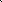 Естественная убыль населения за 2021 год, по предварительным данным, составила 10 человек, тогда как за 2020 год естественная убыль населения 29 человек.Число прибывших на территорию района за 2021 год составило 650 человек, что на 122 человека больше, чем за аналогичный период2020 года 528 человек), число выбывших за 2021 год составило 902 человека, что на 85 человек больше, чем за аналогичный период 2020 года — 817 человек.Миграционная убыль населения за 2021 года составила 130 человек, тогда как за аналогичный период 2020 года миграционная убыль населения составляла 
167 человек.ПромышленностьОбъем отгруженных товаров собственного производства, выполненных работ и услуг собственными силами организаций (без субъектов малого предпринимательства) в действующих ценах за 2021 год сложился в сумме 
626 289,9 млн. рублей, что на 51,9 % больше соответствующего показателя за 
2020 год (412 201,9 млн. рублей).Добыча полезных ископаемых.В 2021 году на территории Ханты-Мансийского района добычу нефти и газа осуществляли 6 нефтегазодобывающих компаний. По оперативным данным Департамента недропользования и природных ресурсов Ханты-Мансийского автономного округа — Югры суммарно извлекаемые запасы нефти составили 
40,81 млн. тонн, что ниже аналогичного показателя за 2020 год на 0,7% (2020 год – 
41,09 млн. тонн). Сокращение добычи нефти обусловлено выполнением соглашения о сокращении добычи со странами ОПЕК+, действие соглашения продлится до конца 2022 года.Объем природного газа, извлеченного из недр на территории Ханты-Мансийского района за 2021 год, по данным Департамента недропользования и природных ресурсов Ханты-Мансийского автономного округа — Югры составил 
4 436,6 млн. куб. м, увеличившись по сравнению с аналогичным показателем 2020 года.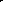 За 2021 год было введено в эксплуатацию 960 новых добывающих скважин, что на 187 скважин или на 24,2% больше, чем за 2020 год (773 скважины). Добычу общераспространенных полезных ископаемых на территории района в 2021 году осуществляло 10 компаний, что соответствует уровню 2020 года. Суммарный объем добычи всех ОПИ составил 28 629,5 тыс. куб. м,Обеспечение электрическои энергией, газом U паром, кондиционирование воздуха.По предварительным данным обеспечение электрической энергией, газом и паром за 2021 год в действующих ценах сложилось в объеме З 676,2 млн. рублей или 108,9% к аналогичному показателю прошлого года (за 2020 год — З 376,1 млн. рублей).Обрабатывающее производствоДоля обрабатывающей промышленности в общем объеме производства за 2021 год составила 0,4% (1 727,5 млн. рублей), большая часть которой представлена в районе предприятиями. топливноэнергетического комплекса, оказывающими услуги по монтажу, ремонту и техническому обслуживанию оборудования общего назначения нефтедобывающим предприятиям. в населенных пунктах Ханты-Мансийского района обрабатывающее производство представлено производством хлеба, хлебобулочных изделий, выловом и переработкой рыбы малыми предприятиями и индивидуальными предпринимателями.В 2021 году на территории Ханты-Мансийского района заготовкой и переработкой древесины крупные и средние предприятия (организации) соответствующего вида деятельности не занимались.Агропромышленный комплексЧисленность занятых работников в сфере сельского хозяйства и традиционной сфере (рыбодобыча и заготовка дикоросов) составляет более 400 человек.За 2021 год предприятиями всех форм собственности произведено сельскохозяйственной продукции на сумму 2 030 млн. рублей, или 101% к аналогичному показателю 2020 года (2 010 млн. рублей). Рост объема валовой продукции сельского хозяйства обусловлен увеличением производства мяса (на 0,5%) и молока (на 0,2%) во всех категориях хозяйств.Молочно-мясное скотоводство, свиноводствоСнижение общего поголовья скота связано с уменьшением численности свиней (на 57,1%) в крестьянских (фермерских) хозяйствах, что обусловлено рекомендациями Управления Россельхознадзора, Управления ветеринарии 
Ханты-Мансийского автономного округа — Югры по снижению поголовья свиней и переходу на альтернативное животноводство в связи с эпизоотической ситуацией, связанной со вспышкой африканской чумы свиней в автономном округе.В отчетном периоде поголовье крупного рогатого скота в хозяйствах всех категорий составило 2 460 голов к показателю за 2020 год (2 446 голов). Поголовье коров по сравнению с уровнем 2020 года увеличилось на 0,5 % 
(2020 год – 304 головы).За 2021 год предприятиями всех форм собственности произведено молока 
6 180 тонн или 100,2% к соответствующему показателю за 2020 год. Из общего объема производства молока 4 950 тонн, или 80,1 %, произведено крестьянскими (фермерскими) хозяйствами.Положительная динамика по производству молока к уровню прошлого года наблюдается в фермерских хозяйствах.РастениеводствоПо итогам уборочной кампании 2021 года общая площадь уборки (с учетом личных подсобных хозяйств населения) составила 704 га или 93,9% от уровня занятых посевных площадей 2020 года.Рыбодобывающая отрасльВ связи с отменой субсидирования на вылов и реализацию пищевой рыбы отчетность рыбодобывающими предприятиями в 2021 году в администрацию Ханты-Мансийского района не представлялась.По предварительным данным отдела государственного контроля, надзора охраны водных биологических ресурсов и среды обитания по Ханты-Мансийскому автономному округу — Югре за 2021 год предприятиями всех форм собственности района выловлено 980 тонны рыбы, что на З 1,9% больше выловленных объемов за 2020 год (743 тонны).Заготовка ДикоросовВ сезон сбора дикоросов в 2021 году в традиционной сфере осуществляли деятельность 7 субъектов (в 2020 году — 6 субъектов), из них одно предприятие (ООО НРО «Обь») занято переработкой дикоросов.Охотпромысел.В 2021 году заготовка продукции охотпромысла осуществлялась З общинами: «Охлым», «Нарь-Ях», «Остяко-Вогульск». Согласно отчетным данным в течение 2021 года данными общинами заготовлено 5 160 кг мяса дикого лося, что на 86% больше уровня 2020 года (2 773 кг).ИнвестицииОбъем инвестиций в основной капитал по крупным и средним предприятиям по оценке за 2021 год сложился в объеме 166 230,9 млн. рублей.Основную долю в структуре инвестиций занимают собственные средства предприятий — 73,2%, доля привлеченных средств составляет 26,8 %.Создание условий для благоприятного инвестиционного климата на территории Ханты-Мансийского района.В отчетном периоде 2021 года продолжена работа по формированию благоприятных условий для ведения предпринимательской деятельности и привлечения инвестиций на территорию Ханты-Мансийского района: утвержден комплексный план мероприятий по формированию благоприятного инвестиционного климата на территории Ханты-Мансийского района на 2021 год.Строительство.По предварительным данным на территории Ханты-Мансийского района за 2021 год объем работ, выполненных организациями (без субъектов малого предпринимательства, с учетом работ, выполненных хозяйственным способом), по виду экономической деятельности «строительство» составил 6 931,5 млн. рублей или 94,5% к аналогичному показателю прошлого года (2020 год – 7 005,7 млн. рублей).По предварительным данным департамента строительства, архитектуры и ЖКХ администрации Ханты-Мансийского района за 2021 год организациями всех форм собственности и населением за счет собственных и привлеченных средств на территории Ханты-Мансийского района введено 16 980,9 кв. метра жилья, что составляет 131,7% от аналогичного показателя за 2020 год (12 894,4 кв. м). Из общего количества введенного жилья индивидуальное жилищное строительство составляет 13 675,8 кв. м или 80,5%, что на 18,9% выше аналогичного показателя за 2020 год— 11 501,2 кв. м.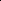 Реализация муниципальных программВ Ханты-Мансийском района действуют 23 муниципальные программы.Объем финансирования, направленный на реализацию муниципальных программ в 2021 году составил 5 032,3 млн. рублей или 97,2% всех расходов бюджета района 2021 финансового года.Социально-экономические условия ближайшего населенного пунктаБлижайший населенный пункт – п.Карымкары Октябрьского района, расположенный на расстоянии 82,8 км в юго-западном направлении от площадки куста скважин 1 со шламовым амбаром Итьяхского нефтяного месторождения.Население поселка занимается охотпромыслом, рыбной ловлей, сбором дикоросов, в леспромхозе идет заготовка древесины. С началом освоения нефтяных и газовых запасов ПАО «Сургутнефтегаз» население участвует в разработке месторождения.ОЦЕНКА ВОЗДЕЙСТВИЯ НА ОКРУЖАЮЩУЮ СРЕДУ ПЛАНИРУЕМОЙ (НАМЕЧАЕМОЙ) ХОЗЯЙСТВЕННОЙ И ИНОЙ ДЕЯТЕЛЬНОСТИЗоны с особыми условиями использования территорийЗемли особо охраняемых природных территорийОсобо охраняемые природные территории могут иметь федеральное, региональное (окружное) или местное значение /34/.В административном отношении объект (шламовый амбар) находится в Ханты-Мансийском автономном округе – Югре, в границах Ханты-Мансийского района на территории Итьяхского нефтяного месторождения (в границах одноименного лицензионного участка (участка недр)).Согласно письму Министерства природных ресурсов и экологии РФ от 30.04.2020 г. №15-47/10213 (Приложение Ф.2 тома 21636-ООС2.5) в границах 
ХМАО – Югры расположено 5 ООПТ федерального значения, 18 ООПТ регионального значения и 1 ООПТ местного значения.На основании письма Департамента недропользования и природных ресурсов Ханты-Мансийского автономного округа – Югры от 17.05.2022 №12-Исх-12615 (Приложение Ф.3 тома 21636-ООС2.5) в границах размещения объекта «Куст скважин 1». Итьяхское нефтяное месторождение», следовательно и на территории проведения работ, действующие особо охраняемые природные территории местного и регионального значения, а также их охранные зоны отсутствуют.Особо охраняемые природные территории, их охранные зоны, предлагаемые для создания и расширения в автономном округе, перечень которых закреплен в 
п. 4.1 постановления Правительства автономного округа от 12.07.2013 г. №245-п 
«О концепции развития и функционирования системы особо охраняемых природных территорий Ханты-Мансийского автономного округа – Югры на период до 
2030 года», в границах размещения Объектов отсутствуют (Приложение Ф.3 тома 
21636-ООС2.5).Расположение действующих ООПТ федерального, регионального и местного значения, а также ООПТ предлагаемых для создания и расширения в автономном округе отображено на карте особо охраняемых природных территорий 
ХМАО – Югры представленной в Приложении Д тома 21636-ООС2.5.Сведения о минимальных расстояниях до ООПТ федерального, регионального и местного значения приведены в таблице 4.1.Таблица 4.1 – Сведения о минимальных расстояниях до ООПТ федерального, регионального и местного значения Сведения о минимальных расстояниях от ША до ООПТ федерального, регионального и местного значения приведены в таблице 4.2.Таблица 4.2 – Сведения о минимальных расстояниях от ША до ООПТ федерального, регионального и местного значенияСогласно таблицам 4.1 и 4.2, ближайшими ООПТ к району намечаемых работ являются: – федерального значения – «Елизаровский» заказник», который расположен в пойменной западной части Ханты-Мансийского района, занимая левобережье р. Обь. Заказник «Елизаровский» создан в целях сохранения, восстановления,  воспроизводства ценных  в  хозяйственном,  научном, культурном отношении охотничьих животных и среды их обитания. Заказник «Елизаровский» расположен на расстоянии 101,9 км в юго-западном направлении от площадки куста скважин 1 со шламовым амбаром Итьяхского нефтяного месторождения;– регионального значения – природный парк «Самаровский чугас» расположенный в Ханты-Мансийском районе. Природный парк находится на расстоянии 106,3 км южнее от площадки куста скважин 1 со шламовым амбаром. Природный парк «Самаровский чугас» создан для охраны особо ценных природных комплексов, редких растений и животных, первозданных лесов и уникальных ландшафтов в слиянии рек Оби и Иртыша, сохранения и изучения историко-культурного наследия, сохранения биологического разнообразия и поддержания в естественном состоянии природных комплексов и объектов, создания условий для полноценной регулируемой рекреации и экологического просвещения населения;– местного значения – памятник природы «Озеро Ранге-Тур», созданный 26 февраля 1988 года с целью сохранения природного и историко-культурного наследия, сохранения особо ценных природных ландшафтов, поддержания естественного гидрологического режима оз.Ранге-Тур, сохранения и воспроизводства нуждающихся в охране диких животных и растений вместе со средой их обитания. Памятник природы «Озеро Ранге-Тур» находится на расстоянии 327,5 км в юго-западном направлении от площадки куста скважин 1 со шламовым амбаром.Согласно вышеизложенному, объекты планируемой (намечаемой) деятельности расположены вне границ ООПТ федерального, регионального и местного значения. Оценка воздействия объекта планируемой (намечаемой) деятельности на ближайшую особо охраняемую природную территориюБлижайшей ООПТ является «Елизаровский заказник» (Ханты-Мансийский район), расположенный в 101,9 км юго-западнее от площадки куста скважин 1 со ША Итьяхского нефтяного месторождения.Атмосферный воздухВ период строительства ША нормируемая территория (ближайший населенный пункт) расположена вне зоны влияния источников выбросов. Ближайший населенный пункт – п.Карымкары, расположен на расстоянии 
82,8 км в юго-западном направлении от объекта планируемой (намечаемой) деятельности (площадка куста скважин 1 Итьяхского нефтяного месторождения со шламовым амбаром).Из вышеуказанного следует, что ближайшая ООПТ «Елизаровский заказник» также расположена вне зоны влияния источников выбросов.Максимальный радиус зоны влияния определен по веществу 0301 (Азота диоксид (Двуокись азота; пероксид азота)) и составляет 1,369 км. Изолиния с концентрацией в 1ПДК составляет 0,153 км по веществу 0301 Азота диоксид (Двуокись азота; пероксид азота)). Максимальная концентрация на участке намечаемых работ выявлена по веществу 0301 (Азота диоксид (Двуокись азота; пероксид азота)) и составляет 1,48 ПДК.В период вывода из эксплуатации ША и рекультивации нарушенных земель нормируемая территория, следовательно, и ближайшая ООПТ, расположена вне зоны влияния источников выбросов.Максимальный радиус зоны влияния определен по веществу 0301 Азота диоксид (Двуокись азота; пероксид азота)) и составляет 1,045 км.Наибольшее расстояние от площадки куста скважин со ША до изолинии с концентрацией в 1 ПДК составляет 0,037 км по веществу 0301 Азота диоксид (Двуокись азота; пероксид азота)). Максимальная концентрация на участке планируемых (намечаемых) работ выявлена по веществу 0301 Азота диоксид (Двуокись азота; пероксид азота)) и составляет 1,38 ПДК.Концентрация загрязняющих веществ (далее – ЗВ) на нормируемой территории в период строительства, вывода из эксплуатации ША и рекультивации нарушенных земель свыше 0,5 ПДК не выявлена.В разделе ООС1 «Оценка воздействия на окружающую среду. Мероприятия по охране атмосферного воздуха» (21636-ООС1) рассмотрены аварийные ситуации: пролив дизельного топлива при заправке дорожно-строительной техники (сценарий 1), горение пролива дизельного топлива (сценарий 2) и горение нефти на поверхности шламового амбара (сценарий 3).Максимальный радиус зоны влияния отмечается при аварийном горении дизельного топлива – 71,097 км по группе суммации 0328 Углерод (Пигмент черный). Наибольшее расстояние до изолинии с концентрацией в 1 ПДК составляет 11,109 км (согласно тому 21636-ООС1). Максимальная концентрация на участке планируемых (намечаемых) работ выявлена по веществу 0328 Углерод (Пигмент черный) и составляет 25,20 ПДК.Расчетом рассеивания загрязняющих веществ выявлено, что нормируемая территория, следовательно, и ближайшая ООПТ, не попадает в зону влияния выбросов по всем аварийным сценариям.Как правило, повышенный уровень приземных концентраций при аварийной ситуации формируется в течение непродолжительного периода времени. Учитывая удаленность от ближайшей ООПТ негативного воздействия на состояние атмосферного воздуха «Елизаровского заказника», в целом, оказано не будет.Поверхностные и подземные водыСтроительство ША не повлечет за собой неблагоприятных изменений качества поверхностных водных объектов «Елизаровского заказника», так как проектной документацией не предусмотрены забор воды, отведение стоков в поверхностные водные объекты и использование акваторий водоемов в целях выполнения работ. Объем шламового амбара (с учетом откачки жидкой фазы) позволяет принять весь объем отходов бурения (буровой шлам), крепления (цементный камень), БСВ и поверхностных (дождевых и талых) вод. Обоснование объема ША представлено в таблице 2.2 данного тома.Жидкая фаза (буровые сточные воды, поверхностные (дождевые и талые) воды) после ее отстоя и естественного осаждения твердых частиц откачивается из шламового амбара с применением агрегата и автоцистерны с последующим вывозом в дренажную систему ДНС Северо-Селияровского месторождения или откачивается при помощи мобильного комплекса в нефтесборный трубопровод. В последующем (после прохождения полного цикла очистки на ДНС 
Северо-Селияровского месторождения НГДУ «Лянторнефть») очищенная жидкая фаза (БСВ, поверхностные дождевые и талые воды) может использоваться в системе ППД.Конструкция шламового амбара предполагает защиту поверхностных и подземных вод, водных объектов и их водосборных площадей от возможного загрязнения. Гидроизоляция дна и стенок шламового амбара предусмотрена с помощью цементировочного агрегата глинистым раствором. Буровые шламы не выше IV класса опасности, размещаемые в шламовом амбаре, создают дополнительную гидроизоляцию помимо существующего глинистого гидроизоляционного экрана и препятствуют проникновению фильтрата буровых сточных вод и отработанного бурового раствора в окружающую среду. Учитывая удаленность от ближайшей ООПТ и соблюдение предусмотренных природоохранных мероприятий негативного воздействия на состояние поверхностных и подземных вод на окружающую среду и среду ООПТ, в целом, оказано не будет.Почвенно-растительный покров.Строительство ША производится на техногенных-нарушенной территории площадки куста скважин с выполненной ранее инженерной подготовкой и расчисткой территории.Соответственно, на расположенной ближайшей ООПТ площадке куста скважин №1 на момент строительства шламового амбара естественный почвенно-растительный покров отсутствует.Воздействие на почвенно-растительный покров территории ограничивается границами размещения объекта в составе земельного отвода. Максимальную нагрузку экосистемы будут испытывать в период инженерной подготовки территории в границах земельного отвода под площадку куста скважин №1 Итьяхского нефтяного месторождения. В дальнейшем сила данного воздействия на почвенно-растительный покров значительно снизится.В пределах зоны строительства, а также предполагаемой зоны влияния в ходе маршрутных наблюдений (21636-ИЭИ) редкие и исчезающие виды флоры не выявлены.В целом, при нарушении территории под площадку куста скважин, почвы консервируются, не изменяя своих свойств, поэтому нарушение под насыпями носит локальный характер, который не распространяется на сопредельные территории. С течением времени природные системы после снятия техногенной нагрузки (влияющего фактора) способны к восстановлению в силу исторически сформировавшейся прочности организации внутри- и межбиогеоценозных связей, а также благодаря рекультивационным мероприятиям.Для предупреждения развития эрозионных процессов и в целях снижения воздействия на почвенно-растительный покров, в проектной документации предусмотрены рекультивационные мероприятия (21636-ООС3). Зона влияния объекта планируемой (намечаемой) деятельности ограничивается его обваловкой. Влияние на растительный и почвенный покров «Елизаровского заказника» не ожидается.Животный мирОсновным видом негативного воздействия на животный мир при освоении территории является – шумовое воздействие от работающих машин и механизмов (фактор беспокойства). По мере удаления от источника беспокойства отрицательное влияние на фауну ослабевает. Действие данного фактора будет значительно снижено по окончанию строительных работ в связи с прекращением работы строительной техники, после чего произойдет относительно быстрое восстановление видовой структуры и плотности животного населения. Воздействие, оказываемое на объекты животного мира, населяющие обустраиваемую территорию, при реализации проектных решений носит локальный и кратковременный характер и не вызовет существенных изменений фауны района проведения работ, при этом гибель объектов животного мира ближайшей ООПТ не прогнозируется.  При оценке воздействия объекта планируемой (намечаемой) деятельности на водные биоресурсы и среду их обитания по данной проектной документации сделаны выводы, что воздействие на жизнедеятельность гидробионтов и ихтиофауну не прогнозируется, так как при строительстве площадки скважины не происходит потерь кормовых угодий (гибель или угнетение бентоса и планктона), ущерб воспроизводству и кормовой базе рыб наноситься не будет.В целях снижения воздействия на животный мир предусмотрены соответствующие мероприятия.По результатам материалов оценки воздействия на экосистемы ближайшей ООПТ – «Елизаровского заказника», соответственно и на ООПТ расположенные на более удаленном расстоянии, сделан вывод о допустимости проектных работ.Водно-болотные угодьяБлижайшими, к территории намечаемых работ, водно-болотными угодьями являются водно-болотные угодья международного значения «Верхнее Двуобье», которые созданы в целях оптимизации и охраны среды обитания водоплавающих и околоводных птиц, сохранения биологического разнообразия экосистем в среднем течении р. Обь.На основании письма Департамента недропользования и природных ресурсов Ханты-Мансийского автономного округа – Югры от 04.08.2022 №12-Исх-22120 (Приложение Ф.4 тома 21636-ООС2.5) водно-болотные угодья международного значения границах размещения объекта «Куст скважин 1». Итьяхское нефтяное месторождение» отсутствуют.Водно-болотные угодья международного значения «Верхнее Двуобье» расположены на расстоянии 84,2 км юго-западнее от объекта планируемой (намечаемой) деятельности.Негативного воздействия на состояние окружающей среды ближайших 
водно-болотных угодий оказано не будет.Объекты культурного наследияВ соответствии со ст.99 Земельного Кодекса РФ от 25.10.2001 г. №136-ФЗ /7/ к землям историко-культурного назначения относятся земли объектов культурного наследия народов Российской Федерации (памятников истории и культуры), в том числе объектов археологического наследия.Статьей 16.1 Закона РФ от 25.06.2002 г. №73-ФЗ «Об объектах культурного наследия (памятниках истории и культуры) народов РФ» предусмотрено, что работы по выявлению и учету объектов культурного наследия осуществляют федеральный орган охраны объектов культурного наследия и органы исполнительной власти субъектов Российской Федерации, уполномоченные в области охраны объектов культурного наследия, в соответствии с государственными целевыми программами охраны объектов культурного наследия, а также на основании рекомендаций физических и юридических лиц /35/.Объектом планируемой (намечаемой) деятельности является шламовый амбар, расположенный на площадке куста скважин №1 Итьяхского нефтяного месторождения. Согласно заключению Службы государственной охраны объектов культурного наследия ХМАО – Югры от 14.12.2021 №21-6555 (Приложение Ф.7 тома 
21636-ООС2.5) на территории земельного участка, под куст скважин 1 Итьяхского нефтяного месторождения, следовательно, и на территории размещения шламового амбара, объектов культурного наследия, включенных в Единый государственный реестр объектов культурного наследия (памятников истории и культуры) народов Российской Федерации, выявленных объектов культурного наследия, либо объектов, обладающих признаками объекта культурного наследия, не имеется.Земельный участок расположен вне зон охранных/защитных зон объектов культурного наследия (Приложение Ф.7 тома 21636-ООС2.5).В случае обнаружения исполнителем работ объектов, обладающих признаками объекта культурного наследия, перечисленных в ст.3 Федерального закона от 25.06.2002 г. №73-ФЗ «Об объектах культурного наследия (памятниках истории и культуры) народов Российской Федерации» /35/ строительные и сопутствующие работы должны бы быть немедленно приостановлены, исполнитель работ обязан проинформировать орган исполнительной власти субъекта РФ, уполномоченный в области охраны объектов культурного наследия, об обнаруженном объекте.При выполнении подготовительных и сопутствующих работ объектов, обладающих признаками объектов культурного наследия, перечисленных в ст.3 Федерального закона от 25.06.2002 г. №73-ФЗ «Об объектах культурного наследия (памятниках истории и культуры) народов Российской Федерации» /35/ не обнаружено.Согласно отчету по инженерно-экологическим изысканиям (п.5.1.3, 
21636-ИЭИ4.1) и выше перечисленному, объекты, обладающие признаками объектов культурного наследия, перечисленные в ст.3 Федерального закона от 25.06.2002 г. №73-ФЗ «Об объектах культурного наследия (памятниках истории и культуры) народов Российской Федерации» на территории намечаемых работ отсутствуют.Территории традиционного природопользованияВ соответствии с Федеральным законом «О территориях традиционного природопользования коренных малочисленных народов Севера, Сибири и Дальнего Востока Российской Федерации» /36/ территории традиционного природопользования – особо охраняемые территории, образованные для ведения традиционного природопользования и традиционного образа жизни коренными малочисленными народами Севера, Сибири и Дальнего Востока Российской Федерации.На основании постановления Правительства ХМАО – Югры уполномоченным органом для предоставления информации о территориях традиционного природопользования (ТТП) и субъектах права традиционного природопользования, проживающих и ведущих традиционное хозяйствование на ТТП, является Департамент недропользования и природных ресурсов Ханты-Мансийского автономного округа – Югры.В административном отношении район планируемых (намечаемых) работ находятся в Ханты-Мансийском автономном округе – Югры, в границах 
Ханты-Мансийского района. Согласно письму Департамента недропользования и природных ресурсов ХМАО – Югры от 15.11.2021 №12-Исх-31918 (Приложение Ф.5 тома 
21636-ООС2.5) объект «Куст скважин 1. Итьяхское нефтяное месторождение», следовательно, и на территории размещения шламового амбара, не находится в границах территорий традиционного природопользования коренных малочисленных народов Севера регионального значения в ХМАО – Югре.Согласно письму Департамента строительства, архитектуры и ЖКХ от 16.11.2021 №03-Исх-5226 (Приложение Ф.6 тома 21636-ООС2.5) территории традиционного природопользования коренных малочисленных народов Севера местного значения на территории Ханты-Мансийского района (а, следовательно, и в границах размещения территории объекта планируемой (намечаемой) деятельности) отсутствуют. Водоохранные, рыбохозяйственные заповедные зоны, прибрежные защитные полосы водных объектовВодоохранные зоныВ соответствии с Водным кодексом РФ /8/ водоохранными зонами являются территории, которые примыкают к береговой линии (границам водного объекта) морей, рек, ручьев, каналов, озер, водохранилищ и на которых устанавливается специальный режим осуществления хозяйственной и иной деятельности в целях предотвращения загрязнения, засорения, заиления указанных водных объектов и истощения их вод, а также сохранения среды обитания водных биологических ресурсов и других объектов животного и растительного мира.Выделение водоохранных зон (ВОЗ) является составной частью природоохранных мер, а также мероприятий по улучшению гидрологического режима и технического состояния, благоустройству рек и их прибрежных территорий.Водоохранные зоны непосредственно связаны с водными объектами. Нарушение и загрязнение в пределах территорий водоохранных зон обуславливает изменение качества водной среды и жизнедеятельности гидробионтов. Сохранение ее обеспечит стабильность существования гидроэкосистем. В границах водоохранных зон допускаются проектирование, строительство, реконструкция, ввод в эксплуатацию и эксплуатация хозяйственных и иных объектов при условии оборудования таких объектов сооружениями, обеспечивающими охрану водных объектов от загрязнения, засорения и истощения вод в соответствии с водным законодательством и законодательством в области охраны окружающей среды.В границах водоохранных зон устанавливаются прибрежные защитные полосы, на территориях которых вводятся дополнительные ограничения хозяйственной и иной деятельности.Картосхема границ водоохранных  зон и прибрежных защитных полос водных объектов (Приложение А тома 21636-ООС2.5) разработана на территорию размещения объекта планируемой (намечаемой) деятельности на основании статьи 65 Водного кодекса РФ от 03.06.2006 г. №74-ФЗ /8/.Сведения о ширине водоохранных зон (ВОЗ) и прибрежных защитных полос (ПЗП) ближайшего водного объекта относительно куста скважин, в границах которого расположен шламовый амбар, представлены в таблице 4.3.Таблица 4.3 – Сведения о ширине ВОЗ и ПЗП ближайшего водного объекта относительно куста скважин со шламовым амбаромКуст скважин № 1 Итьяхского месторождения с расположенными на нем шламовым амбаром не затрагивает водные объекты и находится вне границ ВОЗ и ПЗП ближайшего водного объекта (Приложение А тома 21636-ООС2.5). Рыбохозяйственные заповедные зоныСогласно ст.49 Федерального Закона от 20.12.2004 г. №166-ФЗ «О рыболовстве и сохранении водных биологических ресурсов» /81/  в целях сохранения водных биоресурсов, в том числе сохранения условий для их воспроизводства и создания условий для развития аквакультуры и рыболовства могут устанавливаться рыбохозяйственные заповедные зоны, на которых могут быть запрещены полностью или частично, постоянно или временно либо ограничены виды хозяйственной и иной деятельности.Рыбохозяйственной заповедной зоной является водный объект рыбохозяйственного значения или его часть с прилегающей к таким объекту или его части территорией, имеющие важное значение для сохранения водных биоресурсов особо ценных и ценных видов. Порядок установления рыбохозяйственных заповедных зон, изменения их границ, принятия решений о прекращении существования рыбохозяйственных заповедных зон определяется Правительством Российской Федерации. Для ближайших к площадкам кустов скважин водных объектов рыбохозяйственная заповедная зона не установлена.В виду того, что шламовый амбар будет расположен за пределами водоохранных зон и прибрежных защитных полос водных объектов, реализация проекта не повлечет негативного воздействия на водные биоресурсы и среду их обитания. Исходя из вышеизложенного отсутствует необходимость в согласовании хозяйственной деятельности НГДУ «Лянторнефть» ПАО «Сургутнефтегаз» при реализации проекта «Шламовый амбар на кусту скважин 1 Итьяхского нефтяного месторождения», шифр 21636, с Нижнеобским территориальным управлением Росрыболовства.Затопление объекта планируемой (намечаемой) деятельностиИнформация по затоплению площадки куста скважин 1 Итьяхского нефтяного со ША представлена ниже в таблице 4.4 (согласно п.1.5.1, 21636-ИГМИ).Таблица 4.4 – Информация по затоплению площадок кустов скважинПлощадка куста скважин, в границах которых расположен объект планируемой (намечаемой) деятельности (шламовый амбар), не затрагивает поверхностные водотоки и водоемы и не затапливается паводковыми водами от ближайшего водного объекта.  Размещение (расстояние) площадки куста скважин по отношению к водоохранным зонам (ВОЗ) ближайшего водного объекта приведено выше в главе 4.1.5 данной книги.Месторождения полезных ископаемыхУчасток предстоящей застройки объекта (шламовый амбар, расположенный на площадке куста скважин 1 Итьяхского нефтяного месторождения) расположен на территории Итьяхского участка недр. Согласно заключению УРАЛНЕДРА от 03.06.2022 №1530 под участком предстоящей застройки «Куст скважин 1. Итьяхское нефтяное месторождение», следовательно, и под территорией размещения шламового амбара имеются месторождения нефти, газа (Приложение Ф.8 тома 21636-ООС2.5).В соответствии с пп. б) п.46 «Административного регламента…», утвержденного Приказом Роснедр от 22.04.2020 №161, вступающего в силу 19.03.2021 г., получение заключения об отсутствии полезных ископаемых в недрах под участком предстоящей застройки не требуется в случае застройки земельных участков, которые расположены за границами населенных пунктов и находятся на площадях залегания полезных ископаемых, а также размещение за границами населенных пунктов в местах залегания полезных ископаемых подземных сооружений в пределах горного отвода предусмотрена согласованными и утвержденными в соответствии со статьей 23.2 Закона Российской Федерации 
«О недрах» техническим проектом разработки месторождений полезных ископаемых или иной проектной документацией на выполнение работ, связанных с пользованием участками недр.Защитные леса, особо защитные участки леса, лесопарковые зеленые поясаВ соответствии со статьей 70.1 Лесного кодекса РФ договор аренды лесного участка с приложенным к нему актом натурного технического обследования лесного участка или характеристикой лесного участка, проектная документация лесного участка содержат количественные и качественные характеристики лесных участков, вид разрешенного использования, целевое назначение лесов указывается в соответствии с лесохозяйственным регламентом лесничества и данными государственного лесного реестра.Характеристика размещения объекта планируемой (намечаемой) деятельности на землях лесного фонда РФ представлена в п.4.4 данного тома.Согласно отчету по инженерно-экологическим изысканиям (п.5.1.8 тома 
21636-ИЭИ4.1), договору аренды частей лесного участка, согласованным в установленном законом порядке, в границах намечаемых работ, особо защитные участки лесов, лесопарковые зеленые пояса отсутствуют.В соответствии с п.10 постановления Правительства РФ от 16.02.2008 г. №87 копии правоустанавливающих документов представлены в разделе 1 «Пояснительная записка» по данному шифру (том 1, 21636-ПЗ).Согласно письму Департамента недропользования и природных ресурсов ХМАО – Югры от 17.04.2020 г. №12-Исх-9559 (Приложение Ф.9 тома 21636-ООС2.5) на территории ХМАО – Югры лесопарковые зеленые пояса отсутствуют. Поверхностные и подземные источники водоснабжения и их зоны санитарной охраны Организация зон санитарной охраны (ЗСО) водозаборов подземных вод – одно из основных мероприятий по защите от загрязнения подземных вод, используемых для хозяйственно-питьевого водоснабжения, согласно СанПиН 2.1.4.1110-02 «Зоны санитарной охраны источников водоснабжения и водопроводов питьевого назначения» /37/.В районе размещения объекта планируемой (намечаемой) деятельности «Шламовый амбар на кусту скважин 1 Итьяхского нефтяного месторождения» подземные и поверхностные источники водоснабжения и их зоны санитарной охраны отсутствуют.Ближайшими артезианскими скважинами, с установленными вокруг них зонами санитарной охраны (ЗСО) являются водозаборные скважины А-201, А-202, которые расположены на территории промышленной площадки ДНС 
Северо-Селияровского участка недр ПАО «Сургутнефтегаз». Расстояние от площадки куста скважин 1 со шламовым амбаром Итьяхского нефтяного месторождения до границы третьего пояса ЗСО водозаборных скважин составляет 13,1 км.Границы ЗСО для скважин А-201, А-202 на территории промышленной площадки ДНС Северо-Селияровского участка недр ПАО «Сургутнефтегаз» приняты согласно шифру 20329/1-ЗСО «Зоны санитарной охраны источников водоснабжения для водозаборов НГДУ «Лянторнефть» ПАО «Сургутнефтегаз». Северо-Селияровский лицензионный участок, район ДНС (скважины А-201, А-202)» и составляют: – первого пояса ЗСО – 30 м;– второго пояса ЗСО – 70 м;– третьего пояса ЗСО – 465 м.Карта расположения границ водозаборов и их зон санитарной охраны представлена в Приложении Е тома 21636-ООС2.5.Копии санитарно-эпидемиологических и экспертных заключений приведены в Приложении Щ тома 21636-ООС2.5.Негативное воздействие объекта планируемой (намечаемой) деятельности на окружающую среду и на качество добываемых подземных вод не предвидится, так как: – объект планируемой (намечаемой) деятельности (шламовый амбар на кусту скважин 1) расположен за пределами установленных границ поясов ЗСО (Приложение Е тома 21636-ООС2.5);– артезианские скважины пробурены на водоносный горизонт, который относится к надежно защищенным. Водоносный комплекс сверху перекрывается породами кембрийской системы (мергели, доломиты) и глинистыми породами четвертичной системы, что исключает питание эксплуатационного водоносного горизонта из вышележащих недостаточно защищенных водоносных горизонтов, водотоков и водоемов путем непосредственной гидравлической связи;– подземные воды являются напорно-безнапорными, межпластовыми, глубоко залегающими, не имеющими непосредственной гидравлической связи с водами открытых водоемов, надежно защищены наличием в разрезе мощного слоя слабопроницаемых пород;– конструкция скважин защищает вышележащие пласты от загрязнения за счет применения высокопрочных и высокогерметичных обсадных труб и смазок при спуске обсадных труб в скважину и цементирование колонны. – установка на устье скважины оголовка обеспечивает подвеску водоподъемного оборудования, герметичность скважины и безопасную эксплуатацию водоносного горизонта.Согласно письму автономного учреждения Ханты-Мансийского автономного
округа – Югры «Научно-аналитический центр рационального недропользования
им. В.И.Шпильмана» от 17.05.2022 №12/01-Исх-2870 в границах объекта «Куст скважин №1». Итьяхское нефтяное месторождение (шифр 16425) (следовательно, и на территории размещения шламового амбара) установленные границы зон санитарной охраны подземных источников питьевого и хозяйственно-бытового водоснабжения (водозаборы) отсутствуют (Приложение Ф.11 тома 21636-ООС2.5).Согласно гидрогеологическому заключению ООО «Гидрогеологическая компания» от 08.08.2022 Исх.№01-895-30/22 о степени защищенности подземных вод и возможности размещения отходов бурения на объекте «Шламовый амбар на кусту скважин №1 Итьяхского нефтяного месторождения» (Приложение Л тома 21636-ООС2.5) территория планируемого размещения шламового амбара находится вне зон санитарной охраны водозаборов и месторождений пресных подземных вод.Скотомогильники, биотермические ямы и другие места захоронения трупов животныхСогласно письму Ветеринарной службы Ханты-Мансийского автономного округа –- Югры от 23.05.2022 №23-Исх-2380 (Приложение Ф.10 тома 21636-ООС2.5) в районе размещения объекта «Куст скважин №1». Итьяхское нефтяное месторождение», расположенного на территории Ханты-Мансийского района Ханты-Мансийского автономного округа – Югры, в границах земельного отвода и на прилегающей территории по 1000 м в каждую сторону от объекта, следовательно, и в границах размещения шламового амбара – состоящие на учете в Ветслужбе Югры скотомогильники, биотермические ямы и места захоронения животных, погибших от сибирской язвы и других особо опасных инфекций, а также их санитарно-защитные зоны отсутствуют. Моровые поля, на территории Ханты-Мансийского автономного округа – Югры не зарегистрированы (Приложение Ф.10 тома 21636-ООС2.5).Кладбища, свалки и полигоны промышленных и твердых коммунальных отходов Согласно письму Департамента строительства, архитектуры и ЖКХ от 12.05.2022 №03-Исх-2020 (Приложение Ф.12 тома 21636-ООС2.5) в границах объекта «Куст скважин №1». Итьяхское нефтяное месторождение», следовательно, и в границах размещения шламового амбара, кладбища, свалки, полигоны размещения отходов и их санитарно-защитные зоны отсутствуют.При выполнении полевых работ визуальных признаков свалок и полигонов не обнаружено. (п.5.1.11, 21636-ИЭИ4.1).Коллективные, индивидуальные дачные и садово-огороднические участкиСогласно письму Департамента строительства, архитектуры и ЖКХ от 29.07.2022 №03-Исх-3234 (Приложение Ф.13 тома 21636-ООС2.5) в границах объекта «Куст скважин №1». Итьяхское нефтяное месторождение», следовательно, и в границах размещения шламового амбара, коллективные или индивидуальные дачные и садово-огородные участки отсутствуют. Воздействие на атмосферный воздухОсновным видом воздействия объекта планируемой (намечаемой) деятельности на состояние воздушного бассейна является загрязнение атмосферного воздуха выбросами загрязняющих веществ в период строительства ША, вывода из эксплуатации ША и рекультивации нарушенных земель. Шламовый амбар на момент его эксплуатации не является источником воздействия на атмосферный воздух, т.к. при бурении скважин в 
ПАО «Сургутнефтегаз» применяются:– глинистые буровые растворы на основе экологически неопасных, биоразлагаемых полимеров, способных образовывать летучие молекулярные соединения;– высокоэффективные системы очистки бурового раствора, позволяющие максимально отжать буровой шлам и получить очищенную буровую породу низкой влажности, исключив при этом возможность испарения или пылевыделения веществ с ее поверхности.Состав источников загрязнения атмосферного воздуха и источников выделения, работа которых сопровождается выбросом загрязняющих веществ в атмосферный воздух при строительстве ША, выводе из эксплуатации ША, рекультивации объекта планируемой (намечаемой) деятельности, представлен в таблице 4.5.Таблица 4.5 – Источники выделения и основные виды загрязняющих веществПеречни источников загрязнения атмосферы и загрязняющих веществ, выбрасываемых в атмосферу при строительстве, выводе из эксплуатации, рекультивации объекта планируемой (намечаемой) деятельности приведены в таблицах 4.6-4.8.Таблица 4.6 – Перечень источников загрязнения атмосферы Таблица 4.7 – Перечень загрязняющих веществ, выбрасываемых в атмосферный воздух при строительстве ША с учетом передвижных источниковТаблица 4.8 – Перечень загрязняющих веществ, выбрасываемых в атмосферный воздух при выводе из эксплуатации ША и рекультивации нарушенных земель с учетом передвижных источниковКроме того, произведена оценка воздействия на атмосферный воздух при возможных аварийных ситуациях: пролив дизельного топлива при заправке 
дорожно-строительной техники (сценарий 1), горение пролива дизельного топлива (сценарий 2) и горение нефти на поверхности ША (сценарий 3). Перечень загрязняющих веществ, выбрасываемых в атмосферу при аварийных ситуациях, представлен в таблицах 4.9-4.11.Расчетом рассеивания загрязняющих веществ выявлено, что нормируемая территория не попадает в зону влияния выбросов по всем аварийным сценариям.Как правило, повышенный уровень приземных концентраций при аварийной ситуации формируется в течение непродолжительного периода времени. Таблица 4.9 – Перечень загрязняющих веществ, выбрасываемых в атмосферу при проливе дизельного топливаТаблица 4.10 – Перечень загрязняющих веществ, выбрасываемых в атмосферу при горении пролива дизельного топливаТаблица 4.11 – Перечень загрязняющих веществ, выбрасываемых в атмосферу при горении нефтиПлата за негативное воздействие на атмосферный воздухПлата за негативное воздействие представляет собой форму возмещения экономического ущерба от выбросов загрязняющих веществ в атмосферный воздух.Расчет платы за негативное воздействие объекта планируемой (намечаемой) деятельности на атмосферный воздух выполнен согласно:– Федеральный закон от 10.01.2002 г. №7-ФЗ «Об охране окружающей 
среды» /1/;– Постановление Правительства РФ от 13.09.2016 г. №913 «О ставках платы за негативное воздействие на окружающую среду и дополнительных коэффициентах» /68/;– Постановление Правительства РФ от 03.03.2017 г. №255 «Об исчислении и взимании платы за негативное воздействие на окружающую среду» /67/;– Постановление правительства РФ от 01.03.2022 г. №274 «О применении в 2022 году ставок платы за негативное воздействие на окружающую среду» /69/.Величина платы за негативное воздействие на атмосферный воздух в пределах нормативов допустимых выбросов загрязняющих веществ определяется по формуле:Ппр = Σni=1(Mндi х Hплi х Кот х Кнд х 1,19),где Мндi – платежная база за выбросы i-го загрязняющего вещества, определяемая лицом, обязанным вносить плату, за отчетный период как масса или объем выбросов загрязняющих веществ в количестве равном либо менее установленных нормативов допустимых выбросов загрязняющих веществ, тонна;Hплi – ставка платы за выброс i-го загрязняющего вещества, руб/тонна;Кнд – коэффициент к ставкам платы за выбросы i-го загрязняющего вещества за массу выбросов загрязняющих веществ в пределах нормативов допустимых выбросов, равный 1;Кот – дополнительный коэффициент к ставкам платы в отношении территорий и объектов, находящихся под особой охраной, в соответствии с Федеральными законами, равный 2 (в данном случае не применяется);1,19 – поправочный коэффициент, применяемый в 2022 году к ставкам платы за негативное воздействие на окружающую среду, установленным на 2018 год;n – количество загрязняющих веществ.Расчет платы за выбросы загрязняющих веществ в атмосферный воздух при строительстве, выводе из эксплуатации объекта планируемой (намечаемой) деятельности, рекультивации нарушенных земель, а также возможных аварийных ситуациях представлены в таблице 4.12.Таблица 4.12 – Расчет платы за выбросы загрязняющих веществ в атмосферный воздух в целом (без учета передвижных источников)Оценка шумового воздействия объекта планируемой (намечаемой) деятельностиВедущим фактором шумового воздействия при производстве работ на площадке куста скважин 1 со шламовыми амбарами Итьяхского ненфтяного месторождения является одновременная работа:– при устройстве шламового амбара: дорожной техники и автотранспорта;– при вывозе жидкой фазы: автотранспортной техники;– при выводе из эксплуатации и рекультивации шламового амбара: дорожной техники и автотранспорта.Допустимые уровни шума, согласно СП 51.13330.2011 «Защита от шума», СанПиН 1.2.3685-21 представлены в таблице 4.13.Таблица 4.13 – Допустимые уровни шума С наибольшими значениями уровней звукового давления при строительстве объекта планируемой (намечаемой) деятельности являются устройство и вывод из эксплуатации и рекультивация шламового амбара. Максимальные расчетные значения эквивалентного уровня звука представлены в таблице 4.14.Таблица 4.14 – Максимальные расчетные значения эквивалентного уровня звука Превышений допустимого уровня шума на территории намечаемых работ не обнаружены.На этапе размещения бурового шлама в ША использование 
строительно-монтажной техники, автотранспорта и других механизмов проектными решениями не предусмотрено. При размещении бурового шлама в ША источники шума отсутствуют.Оценка вибрационного воздействия объекта планируемой (намечаемой) деятельности Нормы вибрации машин и оборудования, влияющих на вибрационную безопасность труда, установлены в НД или другой документации.Нормы вибрации машин обеспечиваются и гарантируются их изготовителями и удостоверяются контрольными службами, уполномоченными проверять показатели безопасности машин.Ограничение времени воздействия вибрации должно осуществляться путём установления для лиц виброопасных профессий внутрисменного режима труда, реализуемого в технологическом процессе.Режим труда должен устанавливаться при показателе превышения вибрационной нагрузки на оператора не менее 1 дБ (в 1,12 раза), но не более 12 дБ (в 4 раза).При показателе превышения более 12 дБ (в 4 раза) запрещается проводить работы и применять машины, генерирующие такую вибрацию.При работе с вибрирующим оборудованием необходимо соблюдать:– поддержание технического состояния машин, своевременное проведение планового и предупредительного ремонта машин;– применение средств индивидуальной защиты от вибрации;– введение и соблюдение режимов труда и отдыха, в наибольшей мере 
снижающих неблагоприятное воздействие вибрации на человека.При непосредственном контакте с вибрирующим оборудованием предусмотрена попеременная работа с перерывами на кратковременный отдых.При соблюдении правил и условий эксплуатации техники и ведения технологических процессов, использовании машин только в соответствии с их назначением, применении средств вибрационной защиты воздействие будет носить локальный характер.По сравнению с шумовым воздействием общая вибрация распространяется на значительно меньшие расстояния и носит локальный характер, поскольку подвержена быстрому затуханию в грунте. Распространение вибрации в грунте также зависит от его динамических характеристик. При соблюдении требований, указанных в ГОСТ 12.1.012-2004 и ПДУ, указанных в СанПиН 1.2.3685-21 воздействие источников общей вибрации будет носить локальный характер и не распространится за пределы территорий площадок работ. Воздействие источников локальной вибрации ожидается незначительным при использовании средств индивидуальной защиты и выполнении мероприятий и рекомендаций, направленных на снижение воздействия локальной вибрации 
(ГОСТ 31192.1-2004).Оценка электромагнитного воздействия объекта планируемой (намечаемой) деятельностиНа всех этапах намечаемых работ персоналом используются средства УКВ радиосвязи: ретрансляторы, стационарные радиостанции, мобильные радиостанции, а также портативные рации. Диапазон используемой полосы радиочастот 146-174 МГц.Применяемые средства радиосвязи являются стандартным сертифицированным оборудованием, имеют необходимые допуски и сертификаты. Параметры средств связи, используемых в период строительства указаны в 
таблице 4.15.Таблица 4.15 – Параметры средств связи, используемых в период строительстваОсновным мероприятием по защите от электромагнитного излучения является использование сертифицированных технических средств (средств связи) с наиболее низким уровнем электромагнитного излучения, выбор рациональных режимов работы и рациональное размещение источников ЭМП, соблюдение правил безопасной эксплуатации источников ЭМП. Используемые средства связи имеют свидетельства о регистрации радиоэлектронных средств.Используемое стандартное сертифицированное оборудование является источником воздействия ЭМП на человека. Уровень ЭМИ устройств, используемых персоналом в период работ, низкий, так как они рассчитаны на ношение и пользование людьми, и имеют необходимые гигиенические сертификаты.При соблюдении гигиенических требований к размещению и эксплуатации средств сухопутной подвижной радиосвязи (СанПиН 2.1.8/2.2.4.1190-03 /46/), воздействие на персонал ожидается незначительным. Исходя из опыта реализации аналогичных проектов, электромагнитные характеристики источников для намечаемых работ удовлетворяют требованиям, приведенным в СанПиН 2.1.8/2.2.4.1190-03, и оцениваются как маломощные источники, не подлежащие контролю органами санитарно-эпидемиологического надзора и не превышающие предельно допустимых уровней, установленных санитарными правилами.Воздействие на геологическую среду (в т.ч. недра)Объект планируемой (намечаемой) деятельности располагается на территории Итьяхского участка недр. Пользование участками недр осуществляется на основании лицензии на право пользования недрами с целевым назначением: осуществление геологического изучения недр, разведка и добыча полезных ископаемых. Основными факторами, определяющими характер инженерно-геологических условий территории, являются: особенности геологического строения, включая состав, состояние и свойства грунтов; тип и характер рельефа; наличие подземных вод, условия их залегания, а также особенности состава и режима; наличие и интенсивность экзогенных геологических процессов.Источники и виды воздействий на геологическую среду (в т.ч. недра) При реализации проектных решений по строительству, эксплуатации, выводу из эксплуатации шламового амбара и рекультивации нарушенных земель возможны следующие виды воздействий на недра:– геомеханическое воздействие, связанное с выполнением земляных работ при строительстве шламового амбара; – геохимическое воздействие, связанное с эксплуатацией шламового амбара.Геомеханическое воздействие при строительстве, эксплуатации и выводе из эксплуатации шламового амбараИнженерно-геологические условия на территории проведения работ определяются геологическим строением, интенсивностью и характером развития экзогенных геологических процессов, степенью расчлененности рельефа.Инженерная подготовка площадки куста скважин, в границах которой устраивается ША, рассматривается в проектной документации, строительство площадки куста скважин, выполненной по отдельному заданию (ш.16425). Из современных физико-геологических процессов на территории района проведения работ отмечаются процессы морозного пучения грунтов, возникающие при сезонном промерзании, процессы заболачивания и подтопления территории (п.1.4.5, 21636-ИГИ).Район работ относится к зоне развития сезонномерзлых грунтов. У поверхности в зимний период грунты будут промерзать, летом оттаивать. Процессы сезонного промерзания грунтов в районе работ развиты повсеместно.Процессы сезонного промерзания и сопровождающие их процессы физического и химического выветривания способствуют систематическому изменению характера сложения грунтов – их разуплотнению. Нормативная глубина сезонного промерзания грунтов составляет: для супеси и песков мелких – 2,5 м, для песков средней крупности – 2,7 м, для суглинка – 2,1 м, для торфа 0,8-1,0 м.В связи со значительным промерзанием получили развитие процессы пучения грунтов. Торфа данной территории водонасыщенные и относятся к сильно и чрезмернопучинистым грунтам, но из-за высоких теплоизоляционных свойств (фактическое промерзание торфа на заснеженных территориях наблюдается до глубины 0,4-0,6 м) и высокой пористости, где силы пучения, направленные вверх и вниз практически компенсируют друг друга, поэтому пучинистые свойства не оказывают негативного влияния на целостность сооружений.По показателю дисперсности песчаные грунты относятся к слабопучинистым и непучинистым, глинистые грунты – к слабо-, средне- и сильнопучинистым грунтам.Наличие на территории работ процессов пучения грунтов позволяет отнести её к категории умеренно опасной по пучению.В районе планируемых работ часть территории занимают болота и заболоченные участки. Процесс заболачивания и болотообразования вызван, главным образом, затрудненным поверхностным стоком на пологонаклонных равнинах с моховым покровом, переувлажнением и близким уровнем подземных вод. Район намечаемых абот относится третьему типу по степени и характеру увлажнения, то есть грунтовые воды оказывают влияние на увлажнение толщи грунтов. Высокий уровень подземных вод и холодный климат приводят к заболачиванию территории.Территория планируемых (намечаемых) работ относится к естественно подтопленной (глубина залегания уровня подземных вод менее 3 м). Наличие на территории планируемых работ процессов подтопления позволяет отнести её к категории опасной по подтоплению.Другие инженерно-геологические процессы и явления (оползневые, размыв берегов водотоков и водоемов и др.), требующие разработки инженерной защиты и дополнительных изысканий, на изучаемых участках не обнаружены.Основное воздействие на геологическую среду связано с выполнением строительных работ (выемка грунта, перемещение, насыпь). На развитие (усиление) экзогенных процессов оказывают динамические нагрузки от работы строительной техники.Шламовый амбар, после отстоя, осветления жидкой фазы и ее откачки, подлежит рекультивации. Все мероприятия по рекультивации подробно рассмотрены в томе 21636-ООС3. Воздействие на недра при выполнении работ по рекультивации носит восстановительный характер и является природоохранным мероприятием, направленным на предотвращение опасных экзогенных процессов и восстановление почвенно-растительного покрова.При соблюдении проектных решений механическое воздействие на геологическую среду будет сведено к минимуму.Геохимическое воздействие на геологическую среду при строительстве и эксплуатации шламового амбараГеохимическое воздействие на геологическую среду связано с возможным поступлением в окружающую среду (за пределы шламового амбара) буровых сточных вод, которые характеризуются следующими параметрами: щелочной реакцией среды (рН около 9), повышенной минерализацией, вследствие содержания солей (в первую очередь хлоридов), незначительным увеличением содержания ионов некоторых тяжелых металлов (в первую очередь, меди и никеля). Возможность химического воздействия при эксплуатации шламового амбара обусловлена фильтрацией и распространением (миграцией) химических веществ в условиях нарушения целостности обваловки шламового амбара.Основными факторами, определяющими силу и характер геохимического воздействия на геологическую среду, являются:– особенности геологического строения, включая состав, состояние и свойства грунтов;– тип и характер рельефа;– наличие подземных вод, условия их залегания, а также особенности их режима и состава;– особенности конструкции шламового амбара на кусту скважин.С целью предотвращения фильтрации химических веществ из шламового амбара предусматриваются следующие технико-технологические решения и мероприятия:– гидроизоляция дна и стенок шламового амбара глинистым раствором; – предусмотрена дополнительная гидроизоляция шламового амбара - устройство под его обваловкой противофильтрационной канавы, в которую закладывается гидроизоляция из полиэтиленовой пленки (или другим сертифицированным материалом) с последующей засыпкой дренирующим грунтом;– объем шламового амбара рассчитан исходя из объема образующихся буровых отходов, буровых сточных вод и поверхностных вод; – за уровнем жидкой фазы в период эксплуатации ежедневно следит буровой мастер; – по мере наполнения жидкая фаза (БСВ, поверхностные воды (дождевые и талые)) содержимого шламового откачивается с применением агрегата и автоцистерны с последующим вывозом в дренажную систему ДНС 
Северо-Селияровского месторождения или откачивается при помощи мобильного комплекса в нефтесборный трубопровод. В последующем (после прохождения полного цикла очистки на площадке ДНС) очищенная жидкая фаза (БСВ, поверхностные воды (дождевые и талые)) используется в системе поддержания пластового давления.Гидрогеологические условия территории намечаемых работ (наличие водоупорного горизонта), технико-технологические решения и природоохранные мероприятия сводят к минимуму вероятность загрязнения недр района размещения шламового амбара.Оценка воздействия объекта планируемой (намечаемой) деятельности на возможное возникновение или активизацию опасных геологических и инженерно-геологических процессовПри строительстве ША на кусту скважин техногенные факторы преобразования геологических условий подразделяются на две группы: факторы прямого и косвенного воздействия. Прямое воздействие будет оказано при работе строительной техники (устройстве выемки под ША), являющейся источником динамических и статических воздействий на грунты. Косвенное воздействие на инженерно-геологические условия будет связано с нарушением грунтового основания площадки, возможным воздействием на условия поверхностного стока. В соответствии с отчетной документацией по результатам инженерных изысканий (21636-ИГИ) в период работ (март 2022 г.) на площадке куста скважин 1 Итьяхского нефтяного месторождения со ША уровень подземных вод залегает на заболоченных участках около поверхности земли на глубине 0,2 м, на суходольных участках на глубине 0,3-0,6 м. Водоносный горизонт поровый, безнапорный. Водовмещающими породами являются торф, пески, суглинки и супеси. Территория работ естественно подтопленная (глубина залегания уровня подземных вод менее 
3 м). Наличие на территории работ процессов подтопления позволяет отнести её к категории опасной по подтоплению.Согласно гидрогеологическому заключению ООО «Гидрогеологическая компания» от 08.08.2022 Исх.№01-895-30/22 (Приложение Л тома 21636-ООС2.5) воды олигоценового атлым-новомихайловского водоносного комплекса, в пределах района размещения площадки куста скважин со ША относятся к надежно защищенным от поверхностного загрязнения. Защищенность подземных вод доказана материалами многочисленных разведочных работ, прошедшими государственную геологическую экспертизу, а также многолетним опытом эксплуатации месторождений пресных подземных вод и водозаборов в части стабильности химического и бактериологического состава подземных вод. Объект планируемой (намечаемой) деятельности не окажет негативного влияния на продуктивный атлым-новомихайловский комплекс.Из геологических и инженерно-геологических процессов на территории проведения работ отмечаются процессы морозного пучения грунтов, возникающие при сезонном промерзании, процессы заболачивания и подтопления территории (п.1.4.5, 21636-ИГИ).Процессы сезонного промерзания грунтов в районе работ развиты повсеместно.Нормативная глубина сезонного промерзания грунтов составляет: для супеси и песков мелких – 2,5 м, для песков средней крупности – 2,7 м, для суглинка – 2,1 м, для торфа 0,8-1,0 м.Процессы сезонного промерзания и сопровождающие их процессы физического выветривания способствуют систематическому изменению характера сложения грунтов – их разуплотнению.Торфа данной территории водонасыщенные и относятся к сильно и чрезмернопучинистым грунтам.По показателю дисперсности песчаные грунты относятся к слабопучинистым и непучинистым, глинистые грунты – к слабо-, средне- и сильнопучинистым грунтам.Территория планируемых (намечаемых) работ относится к естественно подтопленной (глубина залегания уровня подземных вод менее 3 м).Другие инженерно-геологические процессы и явления (оползневые, размыв берегов водотоков и водоемов и др.), требующие разработки инженерной защиты и дополнительных изысканий, на изучаемых участках не обнаружены.Вероятность активизации опасных геологических и инженерно-геологических процессов сведена к минимуму благодаря гидрогеологическим условиям рассматриваемой территории, экранированности водоносных горизонтов, конструктивным особенностям строительства ША, технико-технологическим решениям и природоохранным мероприятиям, предусмотренным проектной документацией.Инженерная подготовка площадки куста скважин, в границах которой устраивается ША, выполнена в отдельной проектной документации по ш.16425. Разработка специальных мероприятий по защите территории от опасных геологических и инженерно-геологических процессов не требуется.Воздействие на земельные ресурсы и почвенный покровПроектной документацией предусмотрено строительство шламового амбара в теле насыпи площадке куста скважин. На момент проведения проектных работ устройство шламового амбара предусматривается на техногенных почвах, естественный почвенный и растительный покров на участке намечаемых работ отсутствует.Характеристика земельного участкаПлощадка куста скважины со ША расположена в ХМАО – Югре на землях лесного фонда Самаровского территориального отдела – лесничества, Кедровского участкового лесничества, Карымкарского урочища. Площади необходимые для размещения шламового амбара в составе площадки куста скважин 1 Итьяхского нефтяного месторождения представлены в таблице 4.16.Таблица 4.16 – Площади для размещения шламового амбара в составе площадки куста скважин 1 Итьяхского нефтяного месторожденияХарактеристика земельных участков представлена ниже (таблица 4.17).Таблица 4.17 – Характеристика земельных участковПотребность в грунтеПотребность в грунте обусловлена объемом выполняемых земляных работ (перечень приведен в сводных ведомостях объемов работ, 21636-Р-ИП-ГП). Для выполнения земляных работ предусмотренных проектной документацией используется привозной грунт I группы (песок).При технических мероприятиях по рекультивации ША предусмотрена частичная засыпка – досыпка территории шламового амбара (полочка 3 м) на отметку площадки куста скважин грунтом I группы (песок) с площадей, подлежащих технической рекультивации.В соответствии с Технологией /13/ для укрепительных работ предусматривается покрытие песчаных элементов каждого шламового амбара торфопесчаной смесью (60% торфа, 40% песка). Мощность торфопесчаной смеси, которая наносится на рекультивируемую поверхность, составляет 0,15 м 
(21636-ПЗУ1). Приготовление торфопесчаной смеси осуществляется грунтом (песок), снятым с площадей, подлежащих технической рекультивации, а также грунтом (торф) из резерва площадки куста скважин. После завершения технических мероприятий по рекультивации
выполняются биологические мероприятия по рекультивации лесохозяйственного направления (лесная рекультивация) земель. В соответствии с Технологией /13/ вдоль периметра шламового амбара, на полочке и перемычках высаживается ива, а по внутренним откосам шламового амбара – рогоз.Более подробно техническая и биологическая рекультивация представлены в 21636-ООС3.Все объемы работ по строительству шламового амбара приведены в сводной ведомости объемов работ, 21636-Р-ИП-ГП.Механическое и физическое воздействие Проектной документацией предусмотрено строительство шламового амбара на подготовленной площадке куста скважин. На момент проведения проектных работ, устройство шламового амбара предусматривается на техногенных почвах, естественный почвенный и растительный покров отсутствуют. В период строительства ША механическое воздействие, оказываемое на почвенный покров, выражается в повторном механическом воздействии на техногенно-нарушенные участки, уплотнении почвенных горизонтов в ходе движения техники.В период эксплуатации ША, при заполнении их БШ, БСВ и поверхностными (дождевыми и талыми) водами происходит уплотнение почв. Химические реагенты, применяемые в буровых растворах, обладают кольматирующими свойствами. В период рекультивации механическое воздействие, оказываемое на почвенный покров, выражается в повторном механическом воздействии на техногенно-нарушенные участки, уплотнении почвенных горизонтов в ходе движения техники. Физическое воздействиеОсновными источниками физического (вибрационного) воздействия на почвенно-растительный покров, на этапе строительства и рекультивации объекта планируемой (намечаемой) деятельности, являются дорожно-строительная техника и транспортные средства. Данная техника относится к источникам общей вибрации первой категории (транспортная вибрация) и общей вибрации второй категории (транспортно-технологическая). К источникам локальной вибрации относятся: ручной механизированный инструмент, ручки управления оборудованием.Дорожно-строительная и транспортная техника является источником вибрационного воздействия ввиду конструктивных особенностей и использования двигателей внутреннего сгорания. Вся используемая техника сертифицирована и имеет необходимые допуски к использованию.Вибрация распространяется на незначительные расстояния (не распространяется за пределы территории площадки куста скважин) и носит локальный характер, поскольку подвержена быстрому затуханию в грунте. При соблюдении правил и условий эксплуатации машин и ведения технологических процессов (использование сертифицированного оборудования, временное выключение неиспользуемой вибрирующей техники, виброизоляция машин и агрегатов, надлежащее крепление вибрирующей техники), применении средств индивидуальной защиты, воздействие источников локальной вибрации ожидается незначительным.Химическое воздействие Химическое воздействие в период строительства, эксплуатации, вывода из эксплуатации ША и рекультивации нарушенных земель заключается в возможном химическом загрязнении при размещении отходов производства, а также в случае возникновения аварийных ситуаций при эксплуатации транспортных средств и техники (разлив ГСМ, пролив дизельного топлива). Химическое воздействие в период эксплуатации ША связано с возможным поступлением в окружающую среду, за его пределы, буровых сточных вод.Возможность химического воздействия обусловлена фильтрацией и распространением (миграцией) загрязняющих веществ с поверхностным стоком в условиях нарушения обваловки шламового амбара.В составе буровых сточных вод содержатся сложные органические вещества, легкорастворимые соли, ионы тяжелых металлов. Высокая минерализация БСВ, возможное наличие в их составе углеводородов, миграция солевых компонентов (ионов хлора, натрия, сульфат-ионов, гидрокарбонат-ионов) в горизонтальном и вертикальном направлениях являются основными факторами отрицательного воздействия на почвенно-растительный покров. При воздействии агентов химического загрязнения происходят качественные и количественные изменения физико-химического состояния почв: трансформация отдельных морфологических признаков (цементация, растрескивание почвенных горизонтов, и т.п.), перестройка морфологии профиля, смена кислотно-щелочных и окислительно-восстановительных условий, временное или постоянное засоление, снижение биохимической активности почв. Устойчивость почв к загрязнению обусловлена, главным образом, сорбционной способностью почв и способностью микроорганизмов осуществлять трансформацию подавляющего большинства химических элементов. Накопление и сохранение в почвах техногенных веществ, связано с процессами их сорбции и седиментации на различных почвенно-геохимических барьерах в умеренно и малоподвижных формах. Миграционная способность продуктов техногенеза в значительной степени зависит от характера почвенно-геохимических условий: кислотно-щелочные и окислительно-восстановительные условия, гранулометрический состав, содержание и состав гумуса, содержание обменных оснований и ряда других. Устойчивость почв к химическому загрязнению зависит от их местоположения и в целом изменяется от средней на средне крутых склонах до высокой на пологих склонах.Степень и масштаб косвенного аэрогенного воздействия вследствие выбросов в атмосферу от автотранспорта и спецтехники во многом определяется количеством единиц техники, задействованных при проведении работ.Общая стратегия смягчения последствий ориентирована на предотвращение загрязнений. Меры по предотвращению загрязнения принимаются с самого начала возникновения аварийной ситуации.В случае возможного загрязнения будет нарушен в первую очередь почвенно-растительный покров. Произойдет ухудшение водно-воздушного режима, угнетение микрофлоры, усиление эрозионных процессов. Активация данных процессов делает почву непригодной для развития и роста растений.В случае несвоевременной ликвидации пролива незначительный объем топлива будет просачиваться в грунтовые воды, в результате растворенные компоненты будут представлять потенциальную долгосрочную угрозу для флоры и фауны. Мероприятия по предупреждению / снижению последствий загрязнения почв и почвогрунтов, связанных с косвенным аэрогенным воздействием автотранспорта, проливами ГСМ, представлены в главе 5.2 данного тома.Техобслуживание и ремонт автотранспорта, строительной техники предусматривается на собственных центральных базах структурных подразделений Общества. Вся техника эксплуатируется в исправном состоянии. Заправка автотранспорта и залив масел не предусмотрены.С учетом вышеизложенного, при условии соблюдения предусмотренных проектной документацией мероприятий и технологических решений, направленных на предупреждение и снижение воздействия на почвенный покров и земельные ресурсы, связанные с работой автотранспорта и спецтехники сделан вывод о допустимости негативного воздействия на окружающую среду.В случае аварийного разрушения обваловки шламового амбара загрязнение почв может произойти в результате фильтрации и распространения (миграции) химических веществ с грунтовыми водами или с поверхностным стоком.При соблюдении технологических решений, своевременной диагностике эксплуатационных свойств и выполнении природоохранных мероприятий вероятность проникновения химических веществ в природные объекты сведена к минимуму.Воздействие на растительный покровМеханическое воздействиеСтроительство шламового амбара производится на техногенно-нарушенной территории. Площадка куста скважин, в границах которой размещается ША на момент строительства представлена техногенно-преобразованными участками (насыпным основанием). Воздействие на растительный мир при строительстве ША отсутствует.В соответствии с Технологией /14/ по окончании эксплуатации шламового амбара, после проведения технических мероприятий по рекультивации, которые предусматривают частичную засыпку (досыпка территории ША (полочка 3 м) на отметку площадки куста скважин) выемки шламового амбара грунтом и комплекс укрепительных мероприятий, выполняются биологические мероприятия по рекультивации лесохозяйственного направления (лесная рекультивация) земель. Вдоль периметра шламового амбара, на полочке и перемычках высаживается ива, а по внутренним откосам шламового амбара – рогоз.Посадка черенков ив на порядок ускоряет процесс образования растительных сообществ на шламовом амбаре. По мере образования лесного опада и закрепления песчаных обваловок от разрушения ветровой эрозией на обваловке начинается естественное возобновление березы, осины, сосны и в дальнейшем кедра, ели и пихты. За 4-15 летний период восстановления стадии зарастания шламового амбара изменяются от пионерной стадии, с низким общим проективным покрытием (1-15%), бедностью видового состава (10-15 видов) и разрозненностью произрастающих растений, достигая стадии сложной группировки с хорошо выраженной ярусностью сообщества и сомкнутым растительным покровом, в котором доминируют виды естественных фитоценозов.С поселения растений в днищах амбаров начинается постепенное формирование молодых почв. Под влиянием корневых систем растений в буровых шламах происходит изменение пористости в сторону её увеличения, появление оструктуренности поверхностного слоя. Как почвообразующая порода, шламовый материал обладает достаточным почвообразующим потенциалом и плодородием для развития типичных, зональных торфянисто-глеевых почв центральной части Западной Сибири и для обеспечения продуктивной функции развивающихся болотных растительных биогеоценозов.При достаточно высоком уровне протекания почвообразовательных процессов, интенсивном самозарастании, стимулируемом проведением лесной рекультивации, отмечается интенсивное протекание важнейших микробиологических процессов, наблюдаются в шламовом амбаре начальные этапы формирования органогенного горизонта и, как следствие, – формирование эмбриоземов.Виды редких и находящихся под угрозой исчезновения растений, занесенные в Красную книгу РФ и Красную книгу ХМАО – Югры, на территории размещения объекта планируемой (намечаемой) деятельности отсутствуют.Химическое воздействиеХимическое воздействие в период строительства заключается в возможном химическом загрязнении при накоплении отходов производства, а также в случае возникновения аварийных ситуаций при эксплуатации транспортных средств и техники. Химическое загрязнение в период эксплуатации связано с:– возможным поступлением в окружающую среду, за пределы шламового амбара, буровых сточных вод, которые характеризуются следующими параметрами: щелочной реакцией среды (рН около 9), повышенной минерализацией вследствие содержания солей (в первую очередь хлоридов), незначительным увеличением содержания ионов некоторых тяжелых металлов (в первую очередь, меди и никеля);– разливами ГСМ от спецтехники;– разрушение обваловки шламового амбара.В случае пролива ГСМ при возникновении аварийной ситуации на автомобильном транспорте вследствие аварии топливозаправщика (повреждение цистерны, пролив ее содержимого на рельеф с возможным возгоранием пролитого дизельного топлива), негативному воздействию могут быть подвержены почвенно-растительный покров, почвогрунты, грунтовые и поверхностные воды, животный мир. Общая стратегия смягчения последствий ориентирована на предотвращение загрязнений. Меры по предотвращению загрязнения принимаются с самого начала возникновения аварийной ситуации.В целях снижения предупреждения и минимизации последствий загрязнения почв и земельных ресурсов при возможных случайных разливах ГСМ предусматриваются следующие мероприятия: – осуществление контроля за соблюдением технологического процесса на всех этапах работ;– использование техники, имеющей высокие экологические показатели;– соблюдение правил по безопасному обращению и транспортировке ГСМ;– заправка и мойка транспортных средств на специальных базах;– эксплуатация автотранспорта в исправном техническом состоянии;– проведение регулярного технического обслуживания двигателей и использование качественного топлива (сертифицированного топлива повышенного качества);– контроль по содержанию оксида углерода и азота в выхлопных газах;– своевременный контроль, ремонт, регулировка и техническое обслуживание оборудования влияющего на выброс вредных веществ;– движение техники по установленной схеме, позволяющей до минимума снизить выброс отработанных газов, недопущение неконтролируемых поездок;– программа помощи на дороге, которая включает в себя борьбу с нефтяными разливами и возможность принятия контрмер;– меры реагирования и контрмеры, в том числе информационные надписи/табло и транспортировка опасных материалов в составе колонн;– повышение информированности водителей; – предупреждающие знаки и размещение аварийно-спасательного оборудования для ликвидации разливов в существующих дорожно-эксплуатационных предприятиях;– контроль и обеспечение должной эксплуатации и обслуживания автотранспорта, специальной и строительной техники;– регулярное проведение ТО транспорта и спецтехники на специализированных промышленных базах ПАО «Сургутнефтегаз»;– соблюдение скоростного режима движения по внутрипромысловой дороге (не более 60 км/ч);– обеспечение предотвращения утечек топлива;– проведение работ и движение транспорта строго в границах земельных участков под объекты планируемой (намечаемой) деятельности;– заправка автотранспорта и залив масел при движении по дорогам внутрипромысловым не предусмотрены. Заправка осуществляется закрытым способом на специально оборудованных площадках.Возможность химического воздействия в результате разрушения обваловки шламового амбара в составе площадки куста скважин обусловлена фильтрацией и распространением (миграцией) химических веществ с поверхностным стоком.В составе буровых сточных вод содержатся сульфаты, гидрокарбонаты, кальций, магний, натрий, калий, взвешенные вещества и незначительное количество нефтепродуктов. Наличие в составе БСВ нефтепродуктов, миграция солевых компонентов (ионов натрия, сульфат-ионов, гидрокарбонат-ионов) в горизонтальном и вертикальном направлениях являются основными факторами возможного отрицательного воздействия на почвенно-растительный покров. На лесных участках наиболее заметными повреждениями древесной растительности является усыхание древесных растений, изменение окраски (пожелтение и побурение) хвои, изменение окраски листьев (побурение и порыжение) вечнозеленых и лиственных деревьев.Предотвращение распространения химических веществ за пределы шламового амбара осуществляется за счет его конструктивных решений и природоохранных мероприятий, которые соответствуют следующим требованиям:1. объем шламового амбара рассчитывается, исходя из объема образующегося бурового шлама, но не менее 650 м3 на одну скважину, и зависит от принятой технологии бурения, объема буровых сточных вод, поверхностных вод, поступающих в виде атмосферных осадков; 2. в период проведения работ по строительству скважин за уровнем наполнения шламового амбара и осветления (осаждения взвешенных частиц) БСВ ведется постоянный контроль (буровым мастером производится ежедневный контроль, откачивание жидкой фазы (БСВ, поверхностные воды (дождевые и талые)) содержимого шламового амбара по мере его наполнения);3. по периметру шламового амбара предусматривается общая обваловка из грунта высотой не менее 1,00 м над уровнем заполнения шламового амбара;4. изоляция дна и стенок шламового амбара с помощью цементировочного агрегата глинистым раствором для предотвращения фильтрации содержимого в грунтовые воды; 5. для дополнительной гидроизоляции шламового амбара предусмотрено устройство под их обваловкой противофильтрационной канавы, в которую закладывается гидроизоляция из полиэтиленовой пленки (или другим сертифицированным материалом) с последующей засыпкой дренирующим грунтом;  6. для осуществления экологического мониторинга за характером изменения компонентов природной среды в зоне возможного негативного влияния шламового амбара организуются пункты контроля в районе куста скважин со шламовым амбаром на этапе строительства и эксплуатации;7. постоянный контроль за уровнем жидкой фазы в ША буровым мастером; 8. по мере наполнения жидкая фаза содержимого шламового амбара откачивается с применением агрегата и автоцистерны с последующим вывозом в дренажную систему ДНС Северо-Селияровского месторождения или откачивается при помощи мобильного комплекса в нефтесборный трубопровод. В последующем (после прохождения полного цикла очистки на ДНС Северо-Селияровского месторождения НГДУ «Лянторнефть») очищенная жидкая фаза (БСВ, поверхностные дождевые и талые воды) может использоваться в системе ППД;9. устройства вокруг амбара объездной дороги к месту расположения площадки для размещения комплекса мобильных (инвентарных) зданий и сооружений. При этом насыпь объездной дороги и площадки для размещения комплекса мобильных (инвентарных) зданий и сооружений находится за шламовым амбаром и непосредственно примыкает к ненарушенным объектам природной среды, что, по сути, является мощным вторичным обвалованием.Техническое обслуживание автотранспорта и дорожно-строительной техники на площадке намечаемого строительства не планируется. Техобслуживание и ремонт будет осуществляться на собственных центральных базах структурных подразделений ПАО «Сургутнефтегаз». Вся техника эксплуатируется в исправном состоянии. Заправка автотранспорта и залив масел при движении по дорогам внутрипромысловым не планируются.Необходимо отметить, что при соблюдении технологических решений, своевременной диагностике эксплуатационных свойств и выполнении природоохранных мероприятий вероятность проникновения химических веществ в природные объекты минимальна.Воздействие на животный мирВиды редких животных, занесенные в Красную книгу РФ и Красную книгу ХМАО – Югры на территории размещения ША отсутствуют.Строительство ША предусмотрено непосредственно на территории площадки куста скважин, поэтому прямому воздействию при строительстве ША на животный мир (почвенная мезофауна и крупные беспозвоночные) подвергнутся участки на ограниченных площадях, используемых под ША.В процессе строительства, эксплуатации, вывода из эксплуатации шламового амбара и рекультивации нарушенных земель на площадке куста скважин представители животного мира будут испытывать прямое и косвенное воздействие. Прямое воздействие обусловлено использованием земель лесного фонда, являющихся местообитанием и кормовой базой животных, как следствие, миграцией или возможной гибелью животных при проведении строительно-монтажных работ. Косвенное воздействие проявляется в изменении условий существования за счет исключения и разрушения местообитаний, сокращения площадей кормовых угодий, возможного загрязнения окружающей среды, усиления действия фактора беспокойства. Животный мир более не совместим с антропогенной деятельностью, чем другие компоненты окружающей среды. Ареал воздействия на животных шире, чем площадь, непосредственно занимаемая объектом, поскольку жизнедеятельность животных нарушается, помимо исключения земель, фактором беспокойства, включающим шум от строительных машин, транспорта, появлением незнакомых предметов, освещением площадок строительства, непривычными запахами.1. Сокращение и трансформация территорийСтроительство шламового амбара осуществляется на подготовленной площадке куста скважин. Таким образом, в период проведения проектных работ сокращения и трансформации территории местообитания и кормовой базы животных не прогнозируется. 2. Фактор беспокойстваСовокупность внешних воздействий (частота вспугивания, преследование), нарушающих спокойное пребывание животных в угодьях, входит в состав беспокойства, мощного экологического фактора, оказывающего не только прямое, но и косвенное влияние. По мере удаления от источника беспокойства отрицательное влияние на фауну ослабевает. При строительстве объектов фактор беспокойства будет выступать в качестве наиболее существенной формы негативного воздействия на животный мир. Действие данного фактора будет достаточно локальным в пространстве и ограниченным во времени, т.к. проявляться оно будет на этапе строительства и будет связано с шумом от работающей техники.После прекращения воздействия перечисленных, беспокоящих животных, факторов произойдет относительно быстрое восстановление видовой структуры и плотности животного мира. На первоначальном этапе восстановления растительности в составе животного мира будет характерным участие мелких млекопитающих. При строительстве, эксплуатации, выводе из эксплуатации шламового амбара и рекультивации нарушенных земель косвенное воздействие проявляется в усилении действия фактора беспокойства.3. В границах проведения земляных работ при строительстве площадки куста скважин со шламовым амбаром происходит гибель большей части почвенной мезофауны и крупных беспозвоночных. Это воздействие происходит на ограниченных площадях, используемых под строительство объекта. На остальной площади почвенные организмы сохраняются. Общие требования по охране объектов животного мира и среды их обитания, направленные на предотвращение гибели объектов животного мира, установлены главой III Федерального закона «О животном мире» /6/. После окончания проведения работ по строительству ША проводятся мероприятия по восстановлению среды обитания объектов животного мира – рекультивация нарушенных земель (глава 5.6).Расчет потенциального ущерба охотничьим ресурсам в случае выявленного факта нарушения законодательства РФ в области охраны окружающей среды и природопользования, а также законодательства РФ в области охоты и сохранения охотничьих ресурсов представлен в главе 4.10.2.На основании вышеизложенного сделан вывод о том, что при реализации работ по намечаемому строительству негативное воздействие на животный мир будет происходить только на участках в границах земельного отвода и не вызовет существенных изменений фауны района планируемой (намечаемой) деятельности. Оценка воздействия на водные биологические ресурсы и среду их обитанияПроектной документацией предусмотрено устройство шламового амбара на площадке куста скважин 1 Итьяхского нефтяного месторождения. Шламовый амбар является составной частью куста скважин и представляет собой выемку в насыпном основании площадки. Площадка куста скважин со ША располагается в бассейне реки Итьях (левый приток реки Назым). Ближайшим водотоком к площадке куста скважин 1 является ручей без названия (левый приток второго порядка реки Итьях). Ручей без названия берет начало из болотного понижения, имеет общее направление течения с запада на восток и является правым притоком реки Ай-Тутлейммозым, которая при слиянии с рекой Тутлейммозым образует реку Итьях. Общая длина реки 8,4 км, общая площадь водосбора 19,8 км2. Водоохранная зона ручья определена шириной 50 м (в соответствии со статьей 65 Водным кодексом РФ).Согласно материалам инженерно-экологических изысканий (21636-ИЭИ4.1.ТЧ) кратчайшее расстояние от шламового амбара на площадке куста скважин до водотока составляет 468 м, до ВОЗ – 418 м.Куст скважин 1 со ША, в границах которого расположен шламовый амбар, не топится в паводковый период, ширина поймы ручья составляет 20 м 
(согласно п.1.5.1, 21636-ИГМИ).Площадка куста скважин, в границах которой расположен объект планируемой (намечаемой) деятельности – ША, не затрагивает поверхностные водотоки и водоемы, не затапливается паводковыми водами от ближайшего водного объекта (п.4.1.7 данного тома). ША расположен за пределами водоохранных зон, прибрежных защитных полос и зон водных объектов.В соответствии с постановлением Правительства РФ от 28.02.2019 г. №206 «Об утверждении положения об отнесении водного объекта или части водного объекта к водным объектам рыбохозяйственного значения и определении категорий водных объектов рыбохозяйственного значения» ручей без названия соответствует водотокам второй категории рыбохозяйственного значения.Водоснабжение при строительстве ША на питьевые, хозяйственно-бытовые и производственнын нужды осуществляется привозной водой. Водоснабжение на хозяйственно-бытовые и питьевые нужды буровых бригад в процессе эксплуатации шламового амбара (бурение скважин) рассчитываются в отдельной проектной документации на строительство скважин.Хозяйственно-бытовые сточные воды отводятся в канализационные ёмкости, откуда откачиваются спецтехникой и вывозятся на существующие канализационные очистные сооружения для подачи в систему ППД.Жидкая фаза (буровые сточные воды, поверхностные (дождевые и талые) воды) после ее отстоя и естественного осаждения твердых частиц откачивается из шламового амбара с применением агрегата и автоцистерны с последующим вывозом в дренажную систему ДНС Северо-Селияровского месторождения или откачивается при помощи мобильного комплекса в нефтесборный трубопровод. В последующем (после прохождения полного цикла очистки на ДНС 
Северо-Селияровского месторождения НГДУ «Лянторнефть») очищенная жидкая фаза (БСВ, поверхностные дождевые и талые воды) может использоваться в системе ППД.Забор воды из поверхностных водных объектов, сброс сточных вод в поверхностные водные объекты в период проведения работ и в период эксплуатации объекта не предусмотрен.Проектом предусмотрены природоохранные мероприятия, направленные на предотвращение загрязнения поверхностных водных объектов, которые включают мероприятия по охране водосборных площадей, водных объектов, поверхностных и подземных вод при строительстве и эксплуатации (глава 5.3 данного тома).Воздействие на гидробионты и ихтиофауну Основное воздействие объекта планируемой (намечаемой) деятельности (ША) на состояние гидробионтов заключается в оценке влияния возможной фильтрации из шламового амбара на компоненты экосистем водных объектов, расположенных в относительной близости от шламового амбара.Известно, что любое вещество, поступающее в водную среду, в зависимости от токсикологических свойств и количества имеет три степени воздействия на компоненты биоты. При концентрации ниже пороговой реакция живых организмов может быть нейтральной или стимулирующей, при увеличении концентрации она становится угнетающей или ингибирующей, а при дальнейшем увеличении концентрации наступает гибель организма.В условиях водных объектов, расположенных вблизи шламового амбара, наиболее вероятными будут либо стимуляция, либо, в разной степени, ингибирование. Данный вывод подтверждается многолетним мониторингом водных экосистем, проводимым Центром независимой экологической экспертизы РАН (г.Санкт-Петербург) в зоне воздействия шламовых амбаров, достаточно типичным для данного географического ландшафта /44/. По оценкам Центра независимой экологической экспертизы за период наблюдений с 1998 по 2006 годы:– отмечено незначительное, кратковременное ингибирующее воздействие на фитопланктон, при этом сокращение видового богатства фитопланктона озер не наблюдалось, не различалось соотношение видов фитопланктона по крупным таксономическим группам;– видовой состав зообентоса характерен для водоемов гумидной зоны, подавляющее большинство всех обнаруженных организмов зообентоса обладает широким экологическим спектром или приспособлено к обитанию в кислых водах;– за восьмилетний период наблюдений показатели «кормности» водоемов не изменились, колебания по годам были обусловлены природными причинами, показатели численности и биомассы свидетельствовали о достаточно высоком обилии донного населения;– проведенные исследования ихтиофауны озер показали отсутствие отрицательного воздействия площадок кустов скважин со шламовыми амбарами на состояние ихтиофауны;– в динамике рыбных сообществ контрольного и исследуемого озер отмечались сходные изменения – увеличение численности и количества возрастных групп у плотвы и окуня, а также сходная динамика изменения численности популяции этих видов рыб;– в составе ихтиофауны озер появились два новых вида – елец и озерный гольян. Этот факт исследователи расценивают как положительный;– патологических изменений у рыб в исследуемых водоемах не обнаружено (при проведении внешнего осмотра и вскрытии рыб).Необходимо отметить, что шламовый амбар запроектирован с ориентацией «от водного объекта», что существенно снижает вероятность отрицательного воздействия на ихтиофауну водных объектов. Все изученные буровые шламы не обладают острой токсичностью, по классификации вредных веществ по степени токсичности их можно отнести к IV классу малоопасных соединений /47/.Разработка мероприятий по охране водных биологических ресурсов и расчет ущерба водным биоресурсам (рыбным запасам) при строительстве ША не требуется. Отрицательного воздействия на ихтиофауну не предвидитсяОценка негативного воздействия на гидробионты и ихтиофаунуПлощадка куста скважин со шламовым амбаром расположена вне водных объектов и в период весеннего половодья высокой обеспеченности не затапливается. Объект планируемой (намечаемой) деятельности размещается за пределами пойменных и нерестовых территорий ближайших водотоков. Размеры пойменных и нерестовых участков ближайшего водного объекта представлены в таблице 4.4 данного тома.Непосредственное воздействие на русло и затопляемые участки водотоков при проведении строительных работ и эксплуатации шламового амбара исключено. Технология проведения работ исключает непосредственную гибель рыбы. Работы в русле и пойме водных объектов не предусмотрены. Забор воды с поверхностных водных объектов отсутствует.Последствия негативного воздействия планируемой (намечаемой) деятельности на водные биоресурсы, которые выражаются в снижении количества (численности, биомассы) водных биоресурсов вследствие частичной гибели организмов зообентоса, составляющих кормовую базу водных биоресурсов, отсутствуют.Таким образом, оценка воздействия на водные биоресурсы и среду их обитания проведена с учетом положений действующей «Методики исчисления размера вреда, причиненного водным биологическим ресурсам», утвержденной Приказом Федерального агентства по рыболовству 31.03.2020 г №167. Негативное воздействие при осуществлении планируемой деятельности по объекту «Шламовый амбар на кусту скважин 1 Итьяхского нефтяного месторождения» на водные биоресурсы и среду их обитания оказываться не будет (отсутствует). Расчет натуральной величины вреда, наносимого водным биоресурсам при проведении работ по объекту, не требуется.Воздействие на водные ресурсыВиды воздействия на водные ресурсы при строительстве, эксплуатации, выводе из эксплуатации шламового амбара и рекультивации нарушенных земельПри строительстве, эксплуатации, выводе из эксплуатации шламового амбара и рекультивации нарушенных земель на площадке куста скважин выделены следующие основные формы возможного воздействия на водные ресурсы: – воздействие на водоохранные зоны ближайших водных объектов;– возможное загрязнение поверхностных и подземных вод хозяйственно-бытовыми и производственными сточными водами, химреагентами для приготовления буровых растворов, тампонажными растворами, ГСМ, проливами дизельного топлива, образующимися отходами, возможными аварийными разливами.Воздействие на гидрологический режим территорииШламовый амбар расположен в насыпи площадки куста скважин. Проектной документацией предусмотрено строительство шламового амбара на площадке куста скважин с выполненной ранее инженерной подготовкой и расчисткой территории по отдельной проектной документации (ш.16425). Отсыпка основания куста скважин выполнена с максимальным использованием пригодного для насыпи грунта по месту (перемещение из выемки в насыпь) с последующей досыпкой насыпи из привозного грунта. Вертикальная планировка площадки куста скважин с расположенным на ней шламовым амбаром выполнена с учетом обеспечения поверхностного водоотвода с территории площадки. Система водоотвода открытая. Для отвода поверхностных (дождевых и талых) вод куст скважин спланирован с уклоном 5 промилле в сторону шламового амбара.Конструкция шламового амбара представляет собой выемку в основании площадки куста скважин в форме усеченной пирамиды, прямоугольной в плане, имеющую обваловку из грунта не менее чем на 1,0 м над уровнем заполнения шламового амбара.Предотвращение распространения химических веществ за пределы шламового амбара осуществляется за счет конструктивных решений и природоохранных мероприятий, которые соответствуют следующим требованиям:– по периметру шламового амбара, (кроме стороны буровой установки) устраивается обваловка высотой не менее 1,0 м над уровнем заполнения амбара;– изоляция дна и стенок шламового амбара с помощью цементировочного агрегата глинистым раствором для предотвращения фильтрации содержимого в грунтовые воды; – для дополнительная гидроизоляция шламового амбара – устройство под его обваловкой противофильтрационной канавы, в которую закладывается гидроизоляция из полиэтиленовой пленки (или другим сертифицированным материалом) с последующей засыпкой дренирующим грунтом;  – объем шламового амбара рассчитывается, исходя из объема образующихся отходов буровых шламов, но не менее 650 м3 на одну скважину и зависит от принятой технологии бурения, объема буровых сточных вод, поверхностных вод, поступающих в виде атмосферных осадков; – в период проведения работ по строительству скважин за уровнем наполнения шламового амбара и осветления (осаждения взвешенных частиц) БСВ ведется постоянный контроль (буровым мастером производится ежедневный контроль, откачивание жидкой фазы (БСВ, поверхностные воды (дождевые и талые)) содержимого шламового амбара по мере его наполнения);– вокруг шламового амбара устраивается объездная дорога к месту расположения площадки для размещения комплекса мобильных (инвентарных) зданий и сооружений. При этом насыпь объездной дороги и площадки для размещения комплекса мобильных (инвентарных) зданий и сооружений находится за шламовым амбаром и непосредственно примыкает к ненарушенным объектам природной среды, что, по сути, является мощным вторичным обвалованием;– для осуществления экологического мониторинга за характером изменения компонентов природной среды в зоне возможного негативного влияния шламового амбара организуются пункты контроля в районе куста скважин со шламовым амбаром на этапе строительства и эксплуатации.В границах земельных участков под размещение ША после механического воздействия на грунты (перемещение, выемка, уплотнение) проводится восстановление рельефа: планировочные и рекультивационные работы 
(21636-ООС3), которые способствуют сохранению существующего гидрологического режима территории.Кусты скважин 1 Итьяхского нефтяного месторождения, с расположенным на нем ША водные объекты не затрагивает и не пересекает (Приложение А, 
21636-ООС2.5), поэтому отбор проб природной (поверхностной) воды не производился. Благодаря конструктивным особенностям ША (наличие обвалования ША и периметрального обвалования площадки куста скважин, изоляция дна и стенок ША глинистым раствором, устройство противофильтрационной канавы с гидроизоляцией из полиэтиленовой пленки (или другим сертифицированным материалом), технико-технологическим решениям (уклон поверхности площадки в сторону ША) и природоохранным мероприятиям, влияние шламового амбара, размещенного в теле насыпи площадки куста скважин, на поверхностные водные объекты не ожидается. На основании анализа гидрологической ситуации территории размещения шламового амбара, выполненного с разработкой схем с нанесением линий стекания поверхностных вод (Приложение Ж тома 21636-ООС2.5), сделан вывод о том, что строительство ША не приведет к активизации процессов затопления (осушения). На основании вышеизложенного и отчета по инженерно-экологическим изысканиям (п.5.4.5, 21636-ИЭИ4.1) можно сделать вывод о допустимости воздействия объекта планируемой (намечаемой) деятельности на гидрологический режим территории.Воздействие на водосборные площади, водные объекты, поверхностные воды и подземные водыОценка воздействия на водосборные площади, водные объекты, поверхностные воды и подземные воды при строительстве, выводе из эксплуатации ША и рекультивации нарушенных земель В соответствии с данными инженерных изысканий, проведенных в рамках данной проектной документации (21636-ИГМИ), ни один из водных объектов находящийся в районе планируемой деятельности не подвергается воздействию, соответственно, площадка куста скважин со шламовым амбаром, поверхностные водные объекты не затрагивает и находится вне водоохранных зон и прибрежных защитных полос водных объектов (Приложение А тома 21636-ООС2.5).В соответствии с отчетной документацией по результатам инженерных изысканий (21636-ИГИ) в период работ (март 2022 г.) на площадке куста скважин 1 Итьяхского нефтяного месторождения со ША подземные воды уровень подземных вод залегает на заболоченных участках около поверхности земли на глубине 0,2 м, на суходольных участках на глубине 0,3-0,6 м. Водоносный горизонт поровый, безнапорный. Водовмещающими породами являются торф, пески, суглинки и супеси. Территория работ естественно подтопленная (глубина залегания уровня подземных вод менее 3 м). Наличие на территории работ процессов подтопления позволяет отнести её к категории опасной по подтоплению.Согласно гидрогеологическому заключению ООО «Гидрогеологическая компания» от 08.08.2022 Исх.№01-895-30/22 (Приложение Л тома 21636-ООС2.5) воды олигоценового атлым-новомихайловского водоносного комплекса, в пределах района размещения площадки куста скважин со ША относятся к надежно защищенным от поверхностного загрязнения. Защищенность подземных вод доказана материалами многочисленных разведочных работ, прошедшими государственную геологическую экспертизу, а также многолетним опытом эксплуатации месторождений пресных подземных вод и водозаборов в части стабильности химического и бактериологического состава подземных вод. Объект планируемой (намечаемой) деятельности не окажет негативного влияния на продуктивный атлым-новомихайловский комплекс.Следовательно, размещение места накопления буровых отходов на кусте скважин 1 Итьяхского нефтяного месторождения возможно при обязательном соблюдении требований и мероприятий, определенных в СП 2.1.5.1059-01. Размещение с учетом соблюдения предусмотренного комплекса природоохранных мероприятий не окажет воздействие на подземные воды.Шламовый амбар является конструктивным элементом площадки куста скважин, устраивается в теле насыпи площадки, с возможным заглублением дна ША в рельеф в зависимости от геологических условий и рельефа местности. Подробное описание организации рельефа приведено в п.2.6 «Организация рельефа вертикальной планировки» 21636-ПЗУ1.Воздействие на водосборные площади, водные объекты, поверхностные и подземные воды не прогнозируется благодаря конструктивным особенностям ША (наличие обвалования ША и периметрального обвалования площадки куста скважин, изоляция дна и стенок ША глинистым раствором, устройство противофильтрационной канавы с гидроизоляцией из полиэтиленовой пленки (или другим сертифицированным материалом), технико-технологическим решениям (уклон поверхности площадки в сторону ША). При возникновении аварийной ситуации, возвышающаяся над уровнем естественного рельефа консолидированная насыпь площадки куста скважин дополнительно будет препятствовать поверхностному распространению загрязняющих веществ, а уплотненный слой почвы под насыпью исключит их фильтрацию на прилегающую территорию. В связи с конструктивными особенностями разливы дизельного топлива за территорию площадки и, соответственно, воздействие на водосборные площади водных объектов (физическое присутствие объектов) при строительстве будут локальными, не распространятся за пределы площадки куста скважин и не окажут влияния на поверхностные водные объекты и подземные воды.Строительство шламового амбара на площадке куста скважин не повлечет за собой изменений качества поверхностных и подземных вод, так как проектной документацией не предусмотрены: забор воды, отведение стоков на водосборную площадь, рельеф, в поверхностные водные объекты и использование акваторий и русел поверхностных водных объектов в целях выполнения работ на площадке.При соблюдении природоохранных мероприятий, загрязнение водосборных площадей, поверхностных и подземных вод при строительстве не прогнозируется. Оценка воздействия на водосборные площади, водные объекты, поверхностные воды и подземные воды при эксплуатации ШАВозможное воздействие шламового амбара на водосборные площади, поверхностные и подземные воды, прежде всего, связано с воздействием их содержимого на окружающую среду, которое может произойти в результате фильтрации и распространения с грунтовыми водами или с поверхностным стоком из-за разрушения обваловки амбара. В шламовый амбар предусмотрен отвод буровых сточных вод, образующихся при бурении скважин и поверхностных вод с поверхности площадки куста скважин. Объем шламового амбара позволяет принять расчетный объем бурового шлама, цементного камня, буровых сточных вод и поверхностных (дождевых и талых) вод. За уровнем жидкой фазы в шламовом амбаре следит буровой мастер, согласно пункту 6.13 «Руководства на ведение подготовительных работ к бурению в системе Главтюменнефтегаза».Жидкая фаза (буровые сточные воды, поверхностные (дождевые и талые) воды) после ее отстоя и естественного осаждения твердых частиц откачивается из шламового амбара с применением агрегата и автоцистерны с последующим вывозом в дренажную систему ДНС Северо-Селияровского месторождения или откачивается при помощи мобильного комплекса в нефтесборный трубопровод. В последующем (после прохождения полного цикла очистки на ДНС 
Северо-Селияровского месторождения НГДУ «Лянторнефть») очищенная жидкая фаза (БСВ, поверхностные дождевые и талые воды) может использоваться в системе ППД.Конструкция шламового амбара предполагает защиту поверхностных и подземных вод и их водосборных площадей от возможного загрязнения. Естественная изоляция дна и стенок шламового амбара создается за счет кольматирования глинистым раствором пустот между частицами грунта. Учитывая, что глинистый раствор имеет большую плотность (1,16-1,20 гр/см3) чем вода, глинистый раствор и шлам при поступлении в амбар шламовый будут оседать на дно, образуя водонепроницаемый слой. Данная изоляция имеет свойство восстанавливаться в случае ее разрушения.Дополнительная изоляция шламового амбаров предусмотрена устройством под их обваловкой противофильтрационной канавы, в которую закладывается гидроизоляция из полиэтиленовой пленки В1 - 0,4 мм по ГОСТ 10354-82 (или другого сертифицированного материала, отвечающего требованиям). Дополнительная изоляция на начальной стадии заполнения глинистым раствором предотвращает фильтрацию через стенки шламового амбара. Заполнение шламового амбара отходами бурения производится не ранее, чем через 24 часа после нанесения гидроизоляционного экрана.Буровые шламы не выше IV класса опасности, размещаемые в шламовом амбаре, создают дополнительную гидроизоляцию и препятствуют проникновению фильтрата буровых сточных вод и отработанного бурового раствора в окружающую среду. Кроме того, вокруг шламового амбара размещаются насыпи площадки административно-бытовой зоны буровиков и объездной дороги к ней, выполняющие роль вторичного обвалования, что обеспечивает локализацию возможного распространения бурового шлама, разливов сточных вод, произошедших вследствие нарушения целостности обвалования шламового амбара. Из шламового амбара такой конструкции распространение химических загрязнений за границы площадок практически не происходит. Отрицательные последствия окружающей среды, вследствие утечек отходов бурения из шламового амбара в результате разрушения его обваловки, также не подтверждаются результатами исследований.Основным мероприятием по предотвращению загрязнения компонентов окружающей среды при аварийной ситуации на шламовом амбаре является надежность его конструкции.Проектной документацией предусмотрен производственный экологический контроль (мониторинг) на период строительства и эксплуатации шламового амбара (21636-ООС2.4).Проектной документацией предусмотрены мероприятия по рекультивации нарушенных земель (21636-ООС3).При соблюдении технологического режима работы площадки куста скважин влияние шламового амбара, размещенного в теле насыпи площадки, на поверхностные водные объекты и их водосборные площади, подземные воды, гидрологический режим не ожидается: – для приготовления буровых растворов применяются химические реагенты с установленными ПДК (или ОБУВ) не выше IV класса опасности на основе биоразлагаемых полимеров, используется высокоэффективная система очистки буровых растворов и отжатия БШ.– БШ, подлежащие размещению в шламовом амбаре, отнесены к IV классу опасности для окружающей среды (малоопасным веществам).– в период эксплуатации шламового амбара образование зон подтопления (осушения) на прилегающих территориях к площадке куста скважин не ожидается благодаря организации поверхностного стока (сбор, недопущение перекрытия естественных путей поверхностного стока, размещение площадки скважин  ориентируясь на условия рельефа территории и с учетом линии стекания поверхностного стока, направленных перпендикулярно линиям орографической сети с учетом общего уклона территории), соответственно, не ожидается изменений в структуре коренной растительности окружающих природных комплексов и, соответственно, гидрологического режима территории.– для предотвращения возможных контактов отходов бурения и буровых сточных вод, с поверхностными и подземными водами, их водосборными площадями они подлежат размещению в гидроизолированном шламовом амбаре с соблюдением природоохранных норм;– устройство противофильтрационной канавы на площадке скважин под обваловкой шламового амбара, в которую закладывается полиэтиленовая пленка или другой сертифицированный материал;– конструкция шламового амбара на площадке куста скважин предполагает защиту водосборной площади, поверхностные водные объекты (поверхностные воды и донные отложения) и подземных вод от возможного загрязнения.– сбросы сточных вод на рельеф, в поверхностные водные объекты (поверхностные воды и донные отложения) и их водосборные площади, использование водных объектов не предусмотрено решениями.Согласно гидрогеологическому заключению ООО «Гидрогеологическая компания» (Приложение Л тома 21636-ООС2.5) размещение шламового амбара по объекту «Шламовый амбар на кусту скважин 1 Итьяхского нефтяного месторождения» с учетом соблюдения предусмотренного комплекса природоохранных мероприятий не окажет воздействие на подземные воды.Отсутствие негативного воздействия подтверждается многолетними исследованиями, проводимыми в рамках производственного экологического мониторинга ОРО. Исследованиями установлено отсутствие негативного воздействия на поверхностные водные объекты (поверхностные воды и донные отложения) и, соответственно, на их водосборные площади, находящихся в непосредственной близости от ША (Сводный протокол исследований проб природной (поверхностной) воды, отобранных в районе шламовых амбаров на лицензионных участках ПАО «Сургутнефтегаз» в Западной Сибири за период 
2015-2019 годы).В связи с конструктивными особенностями площадки куста скважин со шламовым амбаром воздействие на водосборные площади не распространится за пределы площадки, влияние на поверхностные водные объекты и подземные воды не ожидается.В главе 5.3 данного тома предусмотрены мероприятия по охране водосборных площадей, водных объектов, поверхностных и подземных вод.Характеристика водопотребления и водоотведения при строительстве, выводе из эксплуатации шламового амбара и рекультивации нарушенных земельВода используется на хозяйственно-бытовые и питьевые нужды. Потребность в воде на производственные и противопожарные нужды отсутствует.Хозяйственно-бытовое и питьевое водопотребление и водоотведениеСтроительство, вывод из эксплуатации шламового амбара и рекультивация нарушенных земельПерсонал, задействованный при выполнении работ по строительству, выводу эксплуатации ША и рекультивации нарушенных земель, доставляется к месту проведения работ вахтовым автотранспортом с площадки проживания мобильных зданий «МОВ» (межсменного отдыха вахт) в составе комплекса мобильных инвентарных зданий и сооружений, которая расположена в районе строительства ША (21636-ПОС, на расстоянии до 1 км). Емкости для запаса чистой питьевой воды, а также для сбора стоков от мобильного здания «Душевая», туалета предусмотрены на площадке мобильных зданий «МОВ» (межсменного отдыха вахт). Установка емкостей для запаса воды непосредственно на площадке куста скважин не предусмотрена.В период проведения работ вода используется на хозяйственно-бытовые (банно-душевые, мытье полов в бытовых и производственных помещениях) и питьевые нужды рабочего персонала. Питание работающих при строительстве и рекультивации шламового амбара организуется в действующей столовой №256, расположенной на территории ДНС Северо-Селияровского месторождения.Потребность в воде на хозяйственно-бытовые и питьевые нужды, согласно таблице 9.6 тома 6 «Проект организации строительства», составляет на период строительства – 121,54 м3/период (на хозяйственно-бытовые нужды – 
118,80 м3/период, на питьевые – 2,736 м3/период) на период рекультивации – 
7,68 м3/период (на хозяйственно-бытовые нужды – 7,5 м3/период, на питьевые – 
0,18 м3/период). Хозяйственно-бытовые нужды.Расходы воды на хозяйственно-бытовые потребности:– за весь период строительстваQхоз = (qх х Пр + qд х Пд )х T, гдеqх =25 л - расход воды на хозяйственно-питьевые потребности работающего в смену (приложение А 2 СП 30.13330.2020);Пр - численность работающих в смену;qд =500 л - расход воды на одну душевую сетку в смену (приложение А 2 СП 30.13330.2020);Пд – количество душевых сеток;T – период строительства (рекультивации шламового амбара);– суточный:Qхоз.сут.= (qх х Пр + qд х Пд)Расход воды на питьевые нужды:– суточный:Qпит.сут.= Пр х qпит., где Пр - численность работающих в смену;qпит. = 3 л – расход воды на питьевые потребности работающего в смену.– за весь период строительства:Qпит.= Пр х qпит. х T, где Пр - численность работающих в смену;qпит. = 3 л – расход воды на питьевые потребности работающего в сменуT – период строительства (рекультивации) шламового амбара.Объём водопотребления приведены в таблице 4.18.Таблица 4.18 – Потребность в водоснабженииВода для питьевых и хозяйственно-бытовых нужд привозная с пункта заправки питьевой воды (промышленная зона г.Лянтор ул Дорожников).Доставка воды на объекты строительства осуществляется автомобильным транспортом (согласно 21636-ПОС). Для запаса чистой воды предусмотрено наличие резервуаров (бачков) для чистой питьевой воды, находящихся в мобильных зданиях на площадке размещения бытовых и административных помещений. Качество питьевой воды удовлетворяет требованиям СанПиН 1.2.3685-21 и СанПиН 2.1.3684-21 /51, 52/.Водоотведение хозяйственно-бытовых сточных вод, в т.ч. содержащие фекалии, предусмотрено в специальные канализационные емкости. По мере накопления, сточные воды откачиваются и вывозятся специальным транспортом на существующее сооружение очистное канализационное (установка для очистки сточных вод «Водолей» АО «Кургансельмаш») УДНГ №3, ДНС 
Северо-Селияровского месторождения. Далее очищенные стоки вывозятся в дренажную систему ДНС Северо-Селияровского месторождения для последующей закачки в систему ППД, где происходит разбавление с пластовой водой и другими типами очищенных вод.Согласно разъяснениям Минприроды России, содержащимся в письмах от 13.07.2015 г. №12-59/16226 «О рассмотрении запроса об отнесении жидких фракций, выкачиваемых из выгребных ям, к жидким бытовым отходам или сточным водам» и от 04.04.2017 г. №12-47/9678 «Разъяснения в области обращения с жидкими фракциями сточных вод», размещенными на официальном сайте КонсультантПлюс www.consultant.ru, хозяйственно-бытовые сточные воды классифицируются как стоки.На площадке производства работ по строительству ША размещается только емкость для сбора стоков от туалета в количестве 1 шт. Установка иных накопительных емкостей не предусмотрена проектными решениями тома 21636-ПОС.Расчет хозяйственно-бытовых стоков от туалетов для площадки куста скважин (на месте проведения строительных работ) на период строительства ШАМ = Куд. * N * П, где Куд.– удельное количество отходов на 1 человека (Куд.= 2000 л/год или 
5,48 л/сут. (согласно Приложению К, СП 42.13330.2016));N – количество работающих, чел. (19 чел. на строительство шламового амбара площадки куста скважин); П – период строительства, сут. (на строительство шламового амбара одной площадки куста скважин)М = 5,48 * 19 * 1 = 104,12 л/ сутки (0,104 м3/сут) – суточный объем стоков от туалета каждой площадки куста скважин2,0 м3 / 0,104 м3/сут = 19 дней – ориентировочный срок заполнения 1 емкости туалета (объемом емкости 2 м3) площадки куста скважин.Продолжительность строительства ША на площадке куста скважин согласно линейному графику строительства (21636-ЛГ-ПОС.ГЧ, лист 1) составляет 1,6 мес. (48 сут.).Периодичность вывоза стоков из емкости туалета при строительстве ША составляет 3 раза за период строительства.Стоки откачиваются в специализированные автоцистерны и вывозятся по существующей дороге внутрипромысловой с твердым покрытием на существующее сооружение очистное канализационное (установка для очистки сточных вод «Водолей» АО «Кургансельмаш») УДНГ №3, ДНС Северо-Селияровского месторождения.Обоснование объемов емкостей и периодичности вывоза стоков от зданий мобильных на площадке «МОВ» (межсменного отдыха вахт) (место проживания работников) в период строительства ШАСогласно таблице 10.1, потребность в воде на хозяйственно-бытовые потребности в период намечаемого строительства ША составляет 118,8 м3/период.Работающие проживают в пункте проживания межсменного отдыха вахт, расположенном на специально отведенной площадке для размещения временных бытовых и административных помещений на карьере грунта в районе куста скважин 1, Итьяхского месторождения.Для отведения хозяйственно-бытовых стоков от зданий мобильных на площадке межсменного отдыха вахт предусмотрены:– емкость для сбора стоков от туалета – 2 м3;– емкость для сбора стоков от «Душевая» – 4 м3;Объем хозяйственно-бытовых стоков от туалета составляет:М = Куд. * N * П, где Куд.– удельное количество отходов на 1 человека (Куд.= 2000 л/год или 
5,48 л/сут. (согласно Приложению К, СП 42.13330.2016));N – количество работающих, чел. (19 чел.); П – период строительства, сут. (период строительства шламового амбара (т.е. период проживания на площадке «МОВ»))Периодичность вывоза стоков из емкости туалета:М = 5,48 * 19 * 1 = 104,12 л/ сутки (0,104 м3/сут) – суточный объем стоков от туалета площадки «МОВ»;2,0 м3 / 0,104 м3/сут = 19 дней – ориентировочный срок заполнения 1 емкости туалета (объемом емкости 2 м3) площадки «МОВ».Продолжительность строительства ША на площадке куста скважин согласно линейному графику строительства (21636-ЛГ-ПОС.ГЧ, лист 1) составляет 1,6 мес. (48 сут.).Периодичность вывоза стоков из емкости туалета с площадки «МОВ» при строительстве ША составляет 3 раза за период строительства.Периодичность вывоза стоков из емкости для сбора стоков от «Душевая»Сбор хозяйственно-бытовых стоков от здания мобильного «Душевая» предусмотрен в канализационную емкость объемом 4 м3. 118,80 м3/период / 48 (строительство 1 ША) = 2,48 м3/сут. 4,0 м3 / 2,48 м3/сут = 1 день.Периодичность вывоза стоков с емкости ежедневная.Сточные воды откачиваются в специализированные   автоцистерны и вывозятся по существующей дороге внутрипромысловой с твердым покрытием существующее сооружение очистное канализационное (установка для очистки сточных вод «Водолей» АО «Кургансельмаш»).Расчет хозяйственно-бытовых стоков от туалетов для площадки куста скважин (на месте проведения рекультивационных работ) в период вывода из эксплуатации ША и рекультивации нарушенных земельМ = Куд. * N * П, где Куд.– удельное количество отходов на 1 человека (Куд.= 2000 л/год или 
5,48 л/сут. (согласно Приложению К, СП 42.13330.2016));N – количество работающих, чел. (10 чел. на рекультивации шламового амбара площадки куста скважин); П – период рекультивации, сут. (на рекультивацию шламового амбара площадки куста скважин).Периодичность вывоза стоков из емкости туалета:М = 5,48 * 10 * 1 = 54,8 л/ сутки (0,055 м3/сут) – суточный объем стоков от туалета площадки куста скважин.2,0 м3 / 0,055 м3/сут = 36 дней – ориентировочный срок заполнения 1 емкости туалета (объемом емкости 2 м3) площадки куста скважин.Продолжительность рекультивации согласно линейному графику строительства (21636-ЛГ-ПОС.ГЧ, лист 1) составляет 0,2 мес. (6 сут.).Периодичность вывоза стоков из емкости туалета составляет 1 раз по окончании работ по рекультивации каждого ША.Обоснование объемов емкостей и периодичности вывоза стоков от зданий мобильных на площадке «МОВ» (межсменного отдыха вахт) (место проживания работников) в период вывода из эксплуатации ША и рекультивации нарушенных земельСогласно данным 21636-ПОС потребность в воде на хозяйственно-бытовые потребности в период вывода из эксплуатации ША и рекультивации нарушенных земель составляет 7,5 м3/период.В период вывода из эксплуатации ША и рекультивации нарушенных земель, работающие проживают в пункте проживания межсменного отдыха вахт, расположенном в районе площадки (21636-ПОС).Отведение хозяйственно-бытовых стоков от зданий мобильных на площадке мобильных зданий межсменного отдыха вахт предусмотрено в:– емкость для сбора стоков от туалета – 2 м3;– емкость для сбора стоков от «Душевая» – 4 м3; Объем хозяйственно-бытовых стоков от туалета составляет:М = Куд. * N * П, где Куд.– удельное количество отходов на 1 человека (Куд.= 2000 л/год или 
5,48 л/сут. (согласно Приложению К, СП 42.13330.2016));N – количество работающих, чел.; П – период рекультивации, сут. (период рекультивации шламового амбара (т.е. период проживания на каждой площадке «МОВ»)).Периодичность вывоза стоков из емкости туалета площадки «МОВ»М = 5,48 * 10 * 1 = 54,8 л/ сутки (0,055 м3/сут) – суточный объем стоков от туалета каждой площадки «МОВ».2,0 м3 / 0,055 м3/сут = 36 дней – ориентировочный срок заполнения 1 емкости туалета (объемом емкости 2 м3) площадки «МОВ».Продолжительность рекультивации согласно линейному графику строительства (21636-ЛГ-ПОС.ГЧ, лист 1) составляет 0,2 мес. (6 сут.).Периодичность вывоза стоков из емкости туалета составляет 1 раз по окончании работ по рекультивации ША.Периодичность вывоза стоков из емкости для сбора стоков от «Душевая»Сбор хозяйственно-бытовых стоков от здания мобильного «Душевая» предусмотрен в канализационную емкость объемом 4 м3. 7,5 м3/период / 6 (период рекультивации  ША) = 1,25 м3/сут. 4,0 м3 / 1,25 м3/сут = 2 дня.Периодичность вывоза стоков с емкости 1 раз в 2 дня.Сточные воды откачиваются в специализированные   автоцистерны и вывозятся по существующей дороге внутрипромысловой с твердым покрытием на  существующее сооружение очистное канализационное (установка для очистки сточных вод «Водолей» АО «Кургансельмаш») УДНГ №3, ДНС 
Северо-Селияровского месторождения.Согласно разъяснениям Минприроды России, содержащимся в письмах от 13.07.2015 г. №12-59/16226 «О рассмотрении запроса об отнесении жидких фракций, выкачиваемых из выгребных ям, к жидким бытовым отходам или сточным водам» и от 04.04.2017 г. №12-47/9678 «Разъяснения в области обращения с жидкими фракциями сточных вод», размещенными на официальном сайте КонсультантПлюс www.consultant.ru, хозяйственно-бытовые сточные воды, образующиеся при образующиеся при строительстве, выводе из эксплуатации ША и рекультивации нарушенных земель, подлежащие очистке на канализационно-очистных сооружениях не являются отходами и в перечень отходов при строительстве не включаются (Приложение Ю тома 21636-ООС2.5).Качественная характеристика хозяйственно-бытовых сточных вод в период строительства, вывода из эксплуатации шламового амбара и рекультивации нарушенных земельКонцентрации химических веществ после очистки согласно п.8 протокола количественного химического анализа сточных вод с сооружения очистного канализационного (установка для очистки сточных вод «Водолей» 
АО «Кургансельмаш») УДНГ №3, ДНС Северо-Селияровского месторождения приведены в таблице 4.19.Таблица 4.19 – Концентрации химических веществ в хозяйственно-бытовых сточных водах после очисткиКопия протоколов химического анализа сточных вод представлена в Приложении Э тома 21636-ООС2.5.Таким образом, очищенные хозяйственно-бытовые сточные воды (в т.ч. содержащие фекалии), при разведении пластовыми водами, используются в качестве агента для поддержания пластового давления.Производственно-дождевое водопотребление и водоотведениеСогласно линейному графику строительства (21636-ЛГ-ПОС.ГЧ, лист 1) строительство шламового амбара куста скважин 1 Итьяхского месторождения проводится в теплый период времени - II квартал 2023 года. При строительстве шламового амбара выполняются работы по перемещению грунта, не предусматривающие использование воды на производственные нужды. В период вывода ША из эксплуатации выполняются работы по перемещению грунта, планировки территории, не предусматривающие использование воды на производственные нужды. Проведение работ по биологической рекультивации запланировано на III квартал (июль) 2024 года (21636-ЛГ-ПОС.ГЧ, лист 1). Согласно таблице 16 отчета по инженерно-гидрометеорологическим изысканиям (21636-ИГМИ.ТЧ) месячное количество осадков с поправками на смачивание на июль составляет 76 мм, что позволяет сделать вывод о достаточности увлажнения грунта и отсутствии необходимости дополнительного увлажнения почвогрунта при проведении работ по биологической рекультивации.Для биологической рекультивации используются хлысты, заготовленные весной. При заготовке хлысты связываются в пучки и транспортируются к объектам, где хранятся до посадки в заранее приготовленных траншеях или снежных кучах. При транспортировке хлыстов к месту посадки они поддерживаются во влажном состоянии (глава 3.2.2, 21636-ООС3) и не требуют дополнительного увлажнения.Поверхностные воды на этапе строительства шламового амбараСогласно линейному графику строительства (21636-ЛГ-ПОС.ГЧ, лист 1) строительство шламового амбара куста скважин 1 Итьяхского месторождения проводится в теплый период времени - II квартал 2023 года. В теплый период дождевые воды фильтруются в грунтовое основание площадки. Для организации рельефа поверхность территории площадки куста скважин спланирована с уклоном не менее 5 промилле, поверхностный сток предусмотрен от края площадки куста скважин в сторону шламового амбара.В случае необходимости дождевые сточные воды в период строительства откачиваются из ША в автоцистерны, далее вывозятся на ближайшие очистные сооружения площадки ДНС НГДУ «Лянторнефть».Расчет среднегодового объема поверхностных (дождевых) вод с 
территории ведения работ при строительстве произведен в соответствии с 
СП 32.13330.2018 /54/.На площадке куста скважин по периметру устраивается замкнутое сплошное обвалование и пандус со стороны заезда для исключения попадания дождевых вод за границы площадки. При этом используется исправная строительная техника, на площадках строительства нет наземного емкостного оборудования, т.е. отсутствуют факторы, влияющие на загрязнение поверхностных (дождевых) вод. Расчет объема поверхностных (дождевых и талых) вод с территории ША на период строительства представлен в таблице 4.20. Таблица 4.20 – Расчет среднегодового объема поверхностных (дождевых) вод с территории ША на период строительстваПоверхностные воды на этапе рекультивации нарушенных земель и вывода из эксплуатации шламового амбара Вывод из эксплуатации шламового амбара и рекультивация нарушенных земель, в соответствии с линейным графиком проекта организации строительства (чертеж 21636-ЛГ-ПОС.ГЧ), будут проведены в теплый период, с возможным смещением сроков рекультивационных работ без изменения продолжительности.Расчет среднегодового объема поверхностных вод с кустов скважин в теплый период произведен в соответствии с СП 32.13330.2018 /54/.Площадь поверхности технологической площадки производства работ в границах обвалования определены инструментальным путем по масштабированным чертежам марок 21636-Р-ИП.ГП в программном продукте NanoCAD Plus, представлена в таблице 4.21.Расчет среднегодового объема поверхностных (дождевых) вод с территории куста скважин на период рекультивации нарушенных земель и вывода из эксплуатации ША представлен в таблице 4.21. Таблица 4.21 – Расчет среднегодового объема поверхностных (дождевых) вод с территории технологических площадок куста скважин на период рекультивации нарушенных земель и вывода из эксплуатации ША Поверхностные (дождевые) воды с территории куста скважин при условии соблюдения проектных решений не содержат загрязнений в концентрациях, превышающих предельно-допустимые нормы. Концентрации загрязнений дождевого стока с территории куста скважин приведены согласно протоколу измерений сточной воды с действующей площадки куста скважин, находящейся в сходных климатических условиях с аналогичной технологией бурения скважин и составляют:– содержание нефтепродуктов – <0,02 мг/дм3;– хлорид-ионы – 5,5 ±0,8 мг/дм3.Копия протокола количественного химического анализа природной воды представлена в Приложении Э тома 21636-ООС2.5.Данные концентрации не превышают предельно-допустимые нормы 
(ГОСТ Р 58367-2019) с учетом фоновых концентраций (по нефтепродуктам – 
0,050 мг/дм3, хлорид-ионов – 300 мг/дм3). Поверхностный сток с куста скважин является незагрязненным и не подлежит сбору и очистке.Водоотведение для шламового амбара, как объектов размещения отходов, в период рекультивации нарушенных земель – осуществляется откачка жидкой фазы из шламового амбара.Жидкая фаза (буровые сточные воды, поверхностные (дождевые и талые) воды) после ее отстоя и естественного осаждения твердых частиц откачивается из шламового амбара с применением агрегата и автоцистерны с последующим вывозом в дренажную систему ДНС Северо-Селияровского месторождения или откачивается при помощи мобильного комплекса в нефтесборный трубопровод. В последующем (после прохождения полного цикла очистки на ДНС 
Северо-Селияровского месторождения НГДУ «Лянторнефть») очищенная жидкая фаза (БСВ, поверхностные дождевые и талые воды) используется в системе ППД. Сведения о дальности вывоза жидкой фазы из шламового амбара представлены в томе 21636-ПОС.Противопожарное водоснабжениеНа площадке куста скважин предусмотрено размещение первичных средств пожаротушения (огнетушителей) вблизи мест наиболее вероятного их применения, на виду, в безопасном при пожаре месте, с обеспечением к ним свободного доступа (п.4.2.1 СП 9.13130.2009). Потребность в воде для противопожарных нужд отсутствует.Огнетушители, ящики для песка, ведра, щиты или шкафы для инвентаря, ручки для лопат, футляры для хранения покрывала окрашены в соответствии с требованиями п.5.1.2 ГОСТ 12.4.026-2015.Характеристика водопотребления и водоотведения в период эксплуатации шламового амбараХозяйственно-бытовое водоснабжение и водоотведениеОбъемы водопотребления на хозяйственно-бытовые и питьевые нужды буровых бригад в процессе эксплуатации шламового амбара (бурение скважин) рассчитываются в отдельной проектной документации на строительство скважин. Объемы водоотведения соответствуют водопотреблению.На площадках мобильных зданий межсменного отдыха вахт на буровой установлены специальные канализационные емкости:– 1 шт. для хозяйственно-бытовых стоков от туалета. Объем емкости 2 м3;– 2 шт. для хозяйственно-бытовых стоков от зданий мобильных «Душевая» и «Столовая». Объем каждой емкости 2 м3. Емкости для хранения воды приняты из коррозионностойкой стали с внутренним покрытием для воды питьевого качества.Объем емкостей предусматривается с учетом возможности принять максимальный суточный объем хозяйственно-бытовых стоков. Дополнительная изоляция для емкостей не требуется. Во время и по окончании строительства, ликвидации скважин по мере накопления, сточные воды откачиваются и вывозятся специальным транспортом на существующее сооружение очистное канализационное (установка для очистки сточных вод «Водолей» АО «Кургансельмаш»). Далее очищенные стоки вывозятся специальным транспортом в дренажную систему ДНС Северо-Селияровского месторождения для последующей закачки в систему ППД, где происходит разбавление с пластовой водой и другими типами очищенных вод.Производственно-дождевое водопотребление и водоотведениеПоступление и откачка производственных сточных водПо окончанию бурения в результате очистки отработанного бурового раствора и в процессе обмыва вибросит образуются буровые сточные воды, которые временно собираются в шламовый амбар. Помимо БСВ в шламовый амбар предусматривается отвод поверхностных (дождевых и талых) вод, который обеспечивается за счет уклона площадки 5 промилле в сторону шламового амбара.Буровые сточные воды согласно п.1.2 ГОСТ 17.1.3.12-86 «Охрана природы. Гидросфера. Общие правила охраны вод от загрязнения при бурении и добыче нефти и газа на суше» /50/ могут использоваться при бурении последующих скважин. Требований, предъявляемых к буровым сточным водам, данный ГОСТ не содержит.Водоотведение при эксплуатации – процесс откачки жидкой фазы из шламового амбара, за уровнем которой ежедневно следит буровой мастер. По мере наполнения шламового амбара жидкая фаза откачивается с применением агрегата и автоцистерны с последующим вывозом в дренажную систему ДНС 
Северо-Селияровского месторождения или откачивается при помощи мобильного комплекса в нефтесборный трубопровод. В последующем (после прохождения полного цикла очистки на ДНС Северо-Селияровского месторождения НГДУ «Лянторнефть») очищенная жидкая фаза (БСВ, поверхностные дождевые и талые воды) используется в системе ППД.Ввиду того что буровые сточные воды в ПАО «Сургутнефтегаз» используются для поддержания пластового давления, т.е. используются для выполнения последующих технологических операций, и не подлежат уничтожению и/или захоронению соответственно они не могут быть отнесены к отходам.Объемы шламового амбара (с учетом откачки жидкой фазы) позволяет принять расчетный объем бурового шлама, буровых сточных вод и поверхностных вод, стекающих в шламовый амбар с территории куста скважин. Обоснование достаточности объема шламового амбара представлено в главе 2 данного тома.Расчет объема буровых сточных вод на 1 скважину произведен по ш. 17271 (для горизонтальных добывающих, водозаборных скважин), ш. 19538 (для наклонно-направленных нагнетательных скважин) ш.14179 (для шурфов), ш.15899 (для скважин временного технического водоснабжения (ВТВ)).Объемы БСВ для 1 скважины и результаты расчетов представлены в 
таблице 4.22.Таблица 4.22 – Расчет БСВ при строительстве скважин Поверхностные (дождевые и талые) воды при эксплуатации ШАПри эксплуатации в холодный период времени площадка куста скважин от снега не очищаются. Загрязненный снег, образовавшийся в случае аварийной ситуации собирается в контейнер и вывозится на объект «Шламонакопитель №14414563, 14414564, Лянторское месторождение, Лянторский лиц.участок» 
с размещением в шламонакопителе (V=1000 м³) для накопления жидкой 
фазы нефтешлама с последующей его подготовкой для фазового 
разделения на трикантерной установке (номер объекта размещения отходов в ГРОРО 86-00658-Х-00964-011215) (Приложение Н тома 21636-ООС2.5). Далее растаявший снег (талая вода) откачивается передвижными насосными агрегатами в подземную емкость и по трубопроводам поступает на площадку ДНС-6 Лянторского месторождения с последующей очисткой в резервуарах отстойниках и далее на КНС для использования в системе ППД.В теплый период времени поверхностные (дождевые и талые) воды, большей частью, просачиваются в грунт (инфильтрация), частично испаряются и частично стекает с технологической площадки производства работ в сторону шламового амбара (за счет уклона площадок 5 промилле в сторону шламового амбара).Площадка куста скважин по периметру имеет замкнутое сплошное обвалование и пандусы со стороны заезда. Таким образом, поверхностные (дождевые и талые) воды в теплый период времени остаются в границах обвалования куста скважин.Расчет среднегодового объема поверхностных (дождевых) вод с куста скважин в теплый период произведен в соответствии с СП 32.13330.2018 /54/.Расчет среднегодового объема поверхностных (дождевых и талых) вод с территории куста скважин представлен в таблице 4.23, с зеркала шламового амбара за период его эксплуатации приведен в таблице 4.24.Таблица 4.23 – Расчет среднегодового объема поверхностных (дождевых и талых) вод с территории куста скважинТаблица 4.24 – Расчет объема поверхностных (дождевых и талых) вод с зеркала шламового амбара за период эксплуатацииПоверхностные воды с территории куста скважин являются незагрязненными, что подтверждается протоколом химического анализа природной воды с аналогичной площадки куста скважин, находящейся в сходных климатических условиях с аналогичной технологией бурения скважин (Приложение Э тома 
21636-ООС2.5). Сбор и очистка поверхностных (дождевых) вод с территории куста скважин не требуется. Эксплуатация шламового амбараВ период эксплуатации шламового амбара при наполнении буровым шламом, буровыми сточными водами и поверхностными (дождевыми и талыми) водами, жидкость из шламового амбара откачивается с применением агрегата и автоцистерны с последующим вывозом в дренажную систему ДНС 
Северо-Селияровского месторождения, далее БСВ попадают на установку предварительного сброса воды (УПСВ), которая предназначена для подготовки сточной (пластовой) воды до требований соответствующих стандартов (норм), и далее в систему очистных резервуаров вертикальных стальных (далее – ОРВС) или откачивается при помощи мобильного комплекса в нефтесборный трубопровод. БСВ по нефтесборному трубопроводу транспортируется на ближайшую ДНС 
Северо-Селияровского месторождения НГДУ «Лянторнефть», где поступают на УПСВ, и далее в ОРВС. В последующем очищенная жидкая фаза используется в системе поддержания пластового давления.После прохождения жидкости с примесями через высокоэффективную систему очистки бурового раствора и шлама, твердая фаза сбрасывается в шламовый амбар, а жидкая фаза используется повторно для разбавления и приготовления бурового раствора. За уровнем жидкой фазы в шламовом амбаре следит буровой мастер. При нормальном режиме работы оборудования на кусте скважин загрязненные поверхностные воды отсутствуют. Нормальный технологический режим работы куста скважин обеспечивается надежностью конструкции скважин, исправностью оборудования, конструкцией куста скважин (инженерная подготовка, размещение скважин и расстановка оборудования).Принятые проектные решения по сбору и отводу поверхностных вод обеспечивают выполнение требований законодательства Российской Федерации в области охраны водных ресурсов.Балансовая таблица объемов поступления и откачки производственных и поверхностных (дождевых и талых) вод на этапах эксплуатации, вывода из эксплуатации шламового амбара и рекультивации нарушенных земель представлена в таблице 4.25.Таблица 4.25 – Балансовая таблица объемов поступления и откачки производственных и поверхностных (дождевых и талых) вод на этапах эксплуатации, вывода из эксплуатации шламового амбара и рекультивации нарушенных земельОбщий объем поверхностных сточных вод составляет 9446,29 м3, откачка жидкой фазы из ША – 17603,48 м3.Полезная емкость (с учетом откачки жидкой фазы) шламового амбара, где собираются БСВ и поверхностные сточные воды позволяет разместить объем БСВ и поверхностных сточных вод до окончания производства работ и начала проведения технической рекультивации шламового амбара. Объем полезной емкости шламового амбара в приведен таблице 2.2.Обоснование достаточности объема шламового амбара с учетом расчетного объема отходов бурового шлама, отходов цемента в кусковой форме, буровых сточных вод и поверхностных вод, представлено в таблице 2.2 главы 2 данного тома.Противопожарное водоснабжениеВ период эксплуатации ША (строительство скважин) строительная техника и механизмы не задействованы. Возможные аварийные ситуации, связанные с производством работ по строительству скважин на площадках, рассматриваются в отдельной проектной документации на строительство скважин.Территория площадки куста скважин обеспечивается наружным противопожарным водоснабжением в соответствии с ФЗ №123-ФЗ, ч.1, ст. 99. В качестве источника наружного противопожарного водоснабжения предусмотрено устройство водяного амбара объемом 300 м3 (поз.12 чертей марки                              21636-Р-ИП-ГП). Запас воды для целей пожаротушения предусмотрен с учетом сезонного фактора, толщины ледяного покрова в зимнее время и увеличения толщины льда не более 0,5 м. Пополнение запаса воды производится за счет скважины временного технического водоснабжения.Баланс водопотребления и водоотведения в целом по объектуСтроительство, вывод из эксплуатации шламового амбара и рекультивация нарушенных земельСогласно линейному графику строительства (21636-ЛГ-ПОС.ГЧ, лист 1) строительство шламового амбара куста скважин 1 Итьяхского месторождения проводится в теплый период времени - II квартал 2023 года. При строительстве шламового амбара выполняются работы по перемещению грунта, не предусматривающие использование воды на производственные нужды.В период вывода ША из эксплуатации выполняются работы по перемещению грунта, планировки территории, не предусматривающие использование воды на производственные нужды. Для биологической рекультивации используются хлысты, заготовленные весной. При заготовке хлысты связываются в пучки и транспортируются к объектам, где хранятся до посадки в заранее приготовленных траншеях или снежных кучах. При транспортировке хлыстов к месту посадки они поддерживаются во влажном состоянии (глава 3.2.2, 21636-ООС3) и не требуют дополнительного увлажнения.На площадке куста скважин при строительстве, выводе из эксплуатации шламового амбара и рекультивации нарушенных земель предусмотрено размещение первичных средств пожаротушения (огнетушителей) вблизи мест наиболее вероятного их применения, на виду, в безопасном при пожаре месте, с обеспечением к ним свободного доступа. Потребность в воде для противопожарных нужд на период строительства, вывода из эксплуатации шламового амбара и рекультивации нарушенных земель отсутствует.Эксплуатация шламового амбараВ таблице 4.26 справочно представлена потребность в воде на производственные и противопожарные нужды при строительстве скважин (т.е. на период эксплуатации шламового амбара). Объёмы водопотребления, необходимые для технического обеспечения при строительстве скважин, рассматриваются в отдельной проектной документации на бурение эксплуатационных скважин, временных водоводов и водозаборных сооружений (при необходимости в них).Таким образом, водопотребление в период эксплуатации шламового амбара (бурение скважин) отсутствует. Таблица 4.26 – Балансовая таблица водопотребления и водоотведения в целом по объектуВоздействие на окружающую среду при обращении с отходами производства и потребленияОбщие сведенияПАО «Сургутнефтегаз» осуществляет деятельность по сбору, транспортированию, обработке, утилизации, обезвреживанию, размещению отходов
I–IV классов опасности в соответствии с лицензией от 29.01.2021 г. №(66) – 860036 – СТОУБР/П (далее – Лицензия). Лицензия внесена в реестр выданных (переоформленных) лицензий в формате электронного документа №3148.Для осуществления деятельности с отходами производства и потребления разработан нормативно-технический документ НТД И13-2020 «Инструкция по обращению с отходами производства и потребления. Производственный контроль в области обращения с отходами» (далее – Инструкция) /55/. В соответствии с Критериями отнесения объектов, оказывающих негативное воздействие на окружающую среду, к объектам I, II, III и IV категорий, утвержденными постановлением Правительства РФ от 31.12.2020 г. №2398, объекты планируемой (намечаемой) деятельности (ША) отнесены к объектам II категории – «объекты, оказывающие негативное воздействие на окружающую среду, на которых осуществляется хозяйственная и (или) иная деятельность по обращению с отходами производства и потребления в части, касающейся захоронения отходов IV и V классов опасности, включая твердые коммунальные отходы (с проектной мощностью менее 20 тыс. тонн в год)».Основными целями деятельности в области обращения с отходами является уменьшение вредного воздействия отходов производства и потребления, образующихся в процессе производственной деятельности Общества, на компоненты окружающей среды.1 этап. Строительство шламового амбара на кусте скважинИнженерная подготовка площадки куста скважин, в границах которой устраивается шламовый амбар, рассматривается в проектной документации, выполненной по отдельному шифру (ш. 16425).Строительство шламового амбара на кусте скважин производится в период строительства площадки куста скважин. ША представляет собой выемку в насыпном основании площадки куста скважин в форме усеченной пирамиды, прямоугольной в плане. Местоположение шламового амбара определено в соответствии со схемой строительства площадки куста скважин.Строительство шламового амбара производится на площадке куста скважин при помощи землеройной техники и бульдозера, задействованной при строительстве площадок кустов в короткий период времени при этом, отходы не образуются. Гидроизоляция в шламовом амбаре предусматривается по дну и стенкам глинистым раствором. Полиэтиленовая пленка (ГОСТ 10354-82) (или другой сертифицированный материал), применяемая для устройства противофильтрационной канавы, не извлекается и используется безотходным способом, отходы при строительстве не образуются. Не использованная полиэтиленовая пленка (или другой сертифицированный материал) перераспределяется на другие участки строительства. Раскрой пленки производится на базе структурного подразделения ПАО «Сургутнефтегаз», выполняющего строительные работы. Отходы пленки ее тары от данной операции на площадках строительства не образуются.В период строительства ША заправка техники дизельным 
топливом производится на территории площадки для хранения МТР (поз.10 
21636-Р-ИП-ПОС.ГЧ). Размеры площадки в плане: 25х25 м. Высота периметрального обвалования площадки для хранения МТР должна быть не менее 0,50 м, высота внешнего обвалования площадки по периметру не менее 1,00 м. Площадка выполнена с устройством изоляции грунтового корыта глинистым грунтом, поверх которого укладывается бревенчатый настил, далее насыпной грунт h=0,30 м.В данной проектной документации была рассмотрена возможная аварийная ситуация с максимально возможным негативным воздействием при проливе дизельного топлива объемом 9,5 м3, площадь пролива составит 190 м2 (согласно 21636-ООС1). Прогнозируемая глубина проникновения дизельного топлива в грунт составляет 10 см. Ориентировочный объем загрязненного грунта составит – 19,0 м3 (190 м2 *0,1 м = 19,0 м3).Загрязненный грунт, образовавшийся в результате возможной аварийной ситуации с проливом дизельного топлива, собирается и вывозится для 
накопления на объект «Шламонакопитель №14414563, 14414564, Лянторское месторождение, Лянторский лиц.участок» (номер объекта размещения отходов в ГРОРО 86-00658-Х-00964-011215) (Приложение Н тома 21636-ООС2.5). Далее загрязненный грунт термически обезвреживается на установке «Сжигатель-7» управления «Сургутнефтепромхим» ПАО «Сургутнефтегаз».В процессе реализации проектной документации образование нефтезагрязненного грунта возможно только в случае аварийной ситуации, что не является процессом производства или выполнением работ по строительству шламового амбара. Нефтезагрязненный грунт не подлежит нормированию, не учитывается в ПНООЛР, отсутствует в лицензии ПАО «Сургутнефтегаз».Действия при аварийных ситуациях в ПАО «Сургутнефтегаз» регламентированы ПЛАРН (План ликвидации аварийных разливов нефти) утвержденного генеральным директором ПАО «Сургутнефтегаз» В.Л.Богдановым, введенным в действие с 01.09.2018 г.На площадке строительства используется исправная техника. Ремонт автомобильной и специальной техники осуществляется на базах производственного обслуживания структурных подразделений ПАО «Сургутнефтегаз». Каждое структурное подразделение ПАО «Сургутнефтегаз» имеет разработанный и утвержденный Проект нормативов образования отходов и лимитов на их размещение (далее – ПНООЛР), соответственно отходы от ремонта техники в рамках данной проектной документации не рассчитываются. Копия титульного листа проекта нормативов образования отходов и лимитов на их размещение (ПНООЛР) для треста «Сургутнефтеспецстрой» «Проект нормативов образования отходов и лимитов на их размещение для треста «Сургутнефтеспецстрой» по объекту оказывающему негативное воздействие на окружающую среду «Площадка 9. БПО-1 СУМР-3 в промзоне г.Лянтор, Передвижная промышленная площадка в Белоярском районе, Передвижная промышленная площадка в Октябрьском районе, Передвижная промышленная площадка в Ханты-Мансийском районе, Передвижная промышленная площадка в Нефтеюганском районе. Белоярский, Октябрьский, Ханты-Мансийский, Нефтеюганский районы ХМАО-Югры», утвержденный управляющим треста С.А.Сарафановым представлена в Приложении Т тома 21636-ООС2.5.В соответствии с п.10 задания на проектирование (Приложение А.1, 21636-ПЗ) строительство шламового амбара выполняет трест «Сургутнефтеспецстрой» 
ПАО «Сургутнефтегаз». В соответствии с Критериями отнесения объектов, оказывающих негативное воздействие на окружающую среду, к объектам I, II, III и IV категорий, утвержденными постановлением Правительства РФ от 31.12.2020 №2398, базы производственного обслуживания треста «Сургутнефтеспецстрой» отнесены к объектам III категории. В соответствии со ст.18 Федерального закона от 24.06.1998 №89-ФЗ «Об отходах производства и потребления» юридические лица и индивидуальные предприниматели, осуществляющие хозяйственную и (или) иную деятельность на объектах III категории, определенных в соответствии с законодательством в области охраны окружающей среды, включают информацию об объеме или о массе образовавшихся и размещенных отходов в декларацию о воздействии на окружающую среду в соответствии с законодательством в области охраны окружающей среды.2 этап. Эксплуатация шламового амбара на кусте скважинЭксплуатация шламового амбара на площадке куста скважин заключается в накоплении (сроком не более 11 месяцев) с последующим размещением буровых шламов, не выше IV класса опасности, образующихся в процессе бурения скважин, и цементного камня V класса опасности, образующегося при креплении скважин, а также временного сбора буровых сточных вод и поверхностных (дождевых и талых) вод, с последующей их откачкой и вывозом в дренажную емкость на площадку ДНС Северо-Селияровского месторождения НГДУ «Лянторнефть» или откачкой в нефтесборный трубопровод на площадку ДНС Северо-Селияровского месторождения НГДУ «Лянторнефть» и дальнейшим использованием в системе поддержания пластового давления (ППД). В соответствии с требованиями Федерального закона от 24.06.1998 г. №89-ФЗ «Об отходах производства и потребления» до начала размещения отходов выполняется процедура регистрации объекта размещения отходов в государственном реестре объектов размещения отходов (ГРОРО)».Эксплуатация шламового амбара на площадке куста скважин начинается с момента начала работ по бурению, в результате которого происходит накопление отходов бурового шлама и цементного камня. Этап эксплуатации заканчивается с началом работ по выводу ША из эксплуатации до начала работ по рекультивации земель, нарушенных при строительстве площадки куста скважин со шламовым амбаром и размещении в ША отходов бурения и крепления.В шламовом амбаре подлежат накоплению с последующим размещением отходы IV класса опасности «Шламы буровые при бурении, связанном с добычей сырой нефти, малоопасные», отходы V класса опасности «Отходы цемента в кусковой форме».3 этап. Вывод из эксплуатации шламового амбара. Рекультивация нарушенных земельВывод из эксплуатации шламового амбара, как объекта размещения отходов (ОРО) осуществляется в соответствии с требованиями, установленными природоохранным законодательством и законодательством в области обращения с отходами.С 01.01.2020 г. разработке и направлению на государственную экологическую экспертизу подлежит проектная документация по рекультивации земель, которые использовались для размещения отходов №174-ФЗ «Об экологической экспертизе». Действующим законодательством не определены требования (решения) к выводу из эксплуатации объекта размещения отходов (шламового амбара). Решение о прекращении эксплуатации шламового амбара принимается структурным подразделением (НГДУ «Лянторнефть») ПАО «Сургутнефтегаз» и заключается в принятии решения о прекращении приема отходов в шламовый амбар. Заявление о прекращении эксплуатации шламового амбара направляется ПАО «Сургутнефтегаз» в уведомительном порядке в Росприроднадзор для принятия правового акта об исключении объектов размещения отходов из государственного реестра объектов размещения отходов (п.22 приказа Минприроды РФ от 30.09.2011 №792 «Об утверждении Порядка ведения государственного кадастра отходов»).Согласно п. 4 ст.12 Федерального закона от 24.06.1998 г. 89-ФЗ «Об отходах производства и потребления» собственники объектов размещения отходов, а также лица, во владении или в пользовании которых находятся объекты размещения отходов, после окончания эксплуатации данных объектов обязаны проводить контроль за их состоянием и воздействием на окружающую среду и работы по восстановлению нарушенных земель в порядке, установленном законодательством Российской Федерации. Мероприятия по рекультивации разработаны в составе данной проектной документации согласно Постановлению Правительства РФ от 10.07.2018 №800 «О проведении рекультивации и консервации земель» и представлены в томе 8.3 (21636-ООС3). Вывод из эксплуатации начинается после окончания размещения буровых шламов в шламовом амбаре и сопровождается проведением мероприятий по рекультивации шламового амбара.Технические мероприятия по рекультивации включают следующие виды работ:– перед проведением технических мероприятий по рекультивации территория очищается от отходов производства и потребления, материалов, применяемых в бурении. Обеспечивается разделение твердой и жидкой фаз содержимого каждого ША. При необходимости проводятся работы по ликвидации нефтяного загрязнения ША и прилегающей территории. Отходы, образующиеся при проведении работ, вывозятся на обезвреживание или размещение на специализированные объекты ПАО «Сургутнефтегаз» или других предприятий;– откачку жидкой фазы шламового амбара (буровые сточные воды и поверхностные воды) с применением агрегата и автоцистерны с последующим вывозом в дренажную систему ДНС Северо-Селияровского месторождения или при помощи мобильного комплекса в нефтесборный трубопровод. В последующем (после прохождения полного цикла очистки на ДНС Северо-Селияровского месторождения НГДУ «Лянторнефть») очищенная жидкая фаза (БСВ, поверхностные дождевые и талые воды) используется в системе ППД; – разработку грунта в карьерах, территории подлежащей технической рекультивации;– частичную засыпку шламового амбара - досыпку территории шламового амбара (полочка 3 м) на отметку куста скважин;– разработку грунта (песок, торф) в резерве (разработанный на этапе устройства шламового амбара), в карьерах для приготовления торфопесчаной смеси (60% торф, 40% песок);– планировку и укрепление песчаных элементов шламового амбара с предварительной плакировкой торфопесчаной смесью, h=0,15 м (60% торф, 40% песок).При необходимости проводятся ремонтные работы по грубой частичной планировке и выполаживанию откосов.После завершения технических мероприятий по рекультивации выполняются биологические мероприятия по рекультивации лесохозяйственного направления (лесная рекультивация) земель, ранее занимаемых шламовым амбаром без их засыпки и включают следующие виды работ:– заготовка посадочного материала;– посадка растений на обваловке амбара и его водоеме;– дополнение посадок на обваловке амбара;– уход за посадками.Основным посадочным материалом при рекультивации шламового амбара являются черенки ивы. Посадка ивы предусмотрена по откосам (внутреннему и внешнему) обваловки и перемычек шламового амбара, со стороны производственной площадки только по низу внешнего откоса амбара и на специально отсыпанной полке. Рогоз высаживают в один ряд через 5-10 м взрослыми растениями по кромке воды.В период вывода из эксплуатации шламового амбара и рекультивации нарушенных земель заправка техники дизельным топливом производится на территории площадки для хранения МТР. Размеры площадки в плане: 25х25 м. Высота периметрального обвалования площадки для хранения МТР должна быть не менее 0,50 м, высота внешнего обвалования площадки по периметру не менее 
1,00 м. Площадка выполнена с устройством изоляции грунтового корыта глинистым грунтом, поверх которого укладывается бревенчатый настил, далее насыпной грунт h=0,30 м.В данной проектной документации была рассмотрена возможная аварийная ситуация с максимально возможным негативным воздействием при проливе дизельного топлива объемом 9,5 м3, площадь пролива составит 190 м2 (согласно 21636-ООС1). Прогнозируемая глубина проникновения дизельного топлива в грунт составляет 10 см. Ориентировочный объем загрязненного грунта составит – 19,0 м3 (190 м2 *0,1 м = 19,0 м3). Зона возможного пролива не выходит за пределы обвалования площадки.Загрязненный грунт, образовавшийся в результате возможной аварийной ситуации с проливом дизельного топлива, собирается и вывозится для 
накопления на объект «Шламонакопитель №14414563, 14414564, Лянторское месторождение, Лянторский лиц.участок» (номер объекта размещения отходов в ГРОРО 86-00658-Х-00964-011215) (Приложение Н тома 21636-ООС2.5). Далее загрязненный грунт термически обезвреживается на установке «Сжигатель-7» управления «Сургутнефтепромхим» ПАО «Сургутнефтегаз».Шламовый амбар является конструктивным элементом площадки куста скважин 1 Итьяхского месторождения, поэтому исполнение обязательств по лесовосстановлению будет осуществлено на площади, равной площади вырубки лесных насаждений при инженерной подготовке площадки (рассматривается в отдельной документации по ш. 16425) на основании проекта лесовосстановления в порядке и сроки, определенные ст. 63.1 Лесного кодекса РФ /9/ и постановления Правительства РФ от 18.05.2022 №897 «Об утверждении Правил осуществления лесовосстановления или лесоразведения в случае, предусмотренном частью 4 статьи 63_1 Лесного кодекса Российской Федерации…»  (21636-ООС3). Инвентаризация источников образования отходовИсточниками образования отходов при строительстве, эксплуатации, выводе из эксплуатации шламового амбара и рекультивации нарушенных земель на кусте скважин являются технологические процессы, применяемые на указанных этапах.Строительство шламового амбара, вывод из эксплуатации шламового амбара и рекультивация нарушенных строительством земельУстройство шламового амбара осуществляется в период инженерной подготовки куста скважин при помощи землеройной техники и бульдозера, задействованной при строительстве площадки в короткий период времени, при этом отходы не образуются.Инженерная подготовка площадки куста скважин, в границах которой устраивается ША, рассматривается в проектной документации, выполненной по отдельному заданию (ш.16425). Шламовый амбар является конструктивным элементом площадки куста скважин, устраивается в насыпи площадки.Конструкция шламового амбара представляет собой выемку на территории площадки куста скважин в форме усечённой пирамиды, прямоугольной в плане, имеющую обваловку из грунта не менее 1,0 м над уровнем заполнения шламового амбара. При устройстве выемки для шламового амбара отходы не образуются.От хозяйственно-бытовой деятельности работающих образуются отходы:– «Мусор и смет производственных помещений малоопасный» – IV класс опасности.Отходы V класса опасности «Пищевые отходы кухонь и организаций общественного питания несортированные» не рассчитываются в данной проектной документации, так как питание рабочих организовано в действующей столовой №256, расположенной на территории ДНС Северо-Селияровского месторождения (21636-ПОС). Данный вид отходов рассчитан при проектировании столовой. От производственной деятельности работающих образуются отходы:– «Обтирочный материал, загрязненный нефтью или нефтепродуктами (содержание нефти или нефтепродуктов менее 15%)» – IV класс опасности.Перевозка саженцев к месту проведения работ по биологической рекультивации осуществляется в пластиковой таре, которая затем используется повторно при заготовке посадочного материала на других площадках кустовых. Для нужд биологической рекультивацией посев многолетних трав и использование минеральных удобрений не предусмотрены Технологией /13/. Отход V класса опасности «Отходы полиэтиленовой тары незагрязненной» не образуется.В каждом структурном подразделении ПАО «Сургутнефтегаз» имеется разработанный и утвержденный Проект нормативов образования отходов и лимитов на их размещение (далее – ПНООЛР), в котором рассчитаны объемы отходов при списании спецодежды. Отход IV класса опасности «Спецодежда из натуральных, синтетических, искусственных и шерстяных волокон, загрязненная нефтепродуктами (содержание нефтепродуктов 15%)» учтен и пронормирован в ПНООЛР для треста «Сургутнефтеспецстрой» «Площадка 9. БПО-1 СУМР-3 в промзоне г.Лянтор, Передвижная промышленная площадка в Белоярском районе, Передвижная промышленная площадка в Октябрьском районе, Передвижная промышленная площадка в Ханты-Мансийском районе, Передвижная промышленная площадка в Нефтеюганском районе. Белоярский, Октябрьский, Ханты-Мансийский, Нефтеюганский районы ХМАО-Югры». Копия титульного листа представлена в Приложении Т тома 21636-ООС2.5.На этапе рекультивации предусмотрен демонтаж ограждения шламового амбара. Демонтируемое ограждение вывозится и используются при строительстве шламовых амбаров на других площадках кустов скважин. Отходы при этом не образуются.Персонал, задействованный при выполнении работ, доставляется к местам проведения работ вахтовым автотранспортом с площадок мобильных зданий «МОВ» (межсменного отдыха вахт), которые расположены в районе строительства площадки скважин со шламовым амбаром (21636-ПОС). Отходы от производственной деятельности и жизнеобеспечения работающего персонала образуются на территории площадки мобильных зданий «МОВ» (межсменного отдыха вахт), в данной проектной документацией указаны справочно.Отходы IV класса опасности «Мусор от офисных и бытовых помещений организаций несортированный (исключая крупногабаритный)» не рассчитывается в проектной документации, т.к. характер производственной деятельности выездной, а проживание персонала предусмотрено в мобильных зданиях «МОВ» (межсменного отдыха вахт) в составе комплекса мобильных инвентарных зданий и сооружений. Расстояние до пункта проживания указано в томе 21636-ПОС. От хозяйственно-бытовой деятельности работающих в проектной документации справочно приведены отходы IV класса опасности «Мусор и смет производственных помещений малоопасный».Отходы V класса опасности «Пищевые отходы кухонь и организаций общественного питания несортированные» в данной проектной документации не учитываются, так как при строительстве и рекультивации ША питание работающих организуется в действующей столовой №256, расположенной на территории ДНС Северо-Селияровского месторождения.Эксплуатация шламового амбараЭксплуатация шламового амбара заключается в накоплении (сроком не более 11 месяцев) с последующим размещением отходов бурения (бурового шлама) и крепления (цементного камня), сборе буровых сточных вод, образующихся при бурении скважин на площадке, сборе поверхностных (дождевых) вод, образующихся в теплый период с куста скважин, талых вод с территории шламового амбара. В соответствии с требованиями Федерального закона от 24.06.1998 г. №89-ФЗ «Об отходах производства и потребления» до начала размещения отходов выполняется процедура регистрации объекта размещения отходов в государственном реестре объектов размещения отходов (ГРОРО)».Эксплуатация шламового амбара на площадке куста скважин начинается с момента начала работ по бурению, в результате которого происходит накопление отходов бурового шлама и цементного камня. Этап эксплуатации заканчивается с началом работ по выводу ША из эксплуатации до начала работ по рекультивации земель, нарушенных при строительстве площадки куста скважин со шламовым амбаром и размещении в ША отходов бурения и крепления.При бурении скважин после прохождения отработанного бурового раствора через систему очистки бурового раствора образуются отходы IV класса опасности «Шламы буровые при бурении, связанном с добычей сырой нефти, малоопасные».При креплении (разбуривании цементного стакана) образуется вид отхода «Отходы цемента в кусковой форме» – V класса опасности, который также подлежит накоплению (сроком не более 11 месяцев) с последующим размещением в шламовом амбаре.Процесс эксплуатации шламового амбара сопряжен с процессом строительства (бурения) скважин. На данном этапе образуются отходы, как от производственной деятельности, так и хозяйственно-бытовой деятельности рабочего персонала.Инвентаризация источников образования отходов и мероприятия по охране окружающей среды при обращении с ними при строительстве скважин представлены в отдельной проектной документации на их строительство.Сведения об отходах, образующихся при строительстве, эксплуатации, выводе из эксплуатации шламового амбара и рекультивации нарушенных строительством земельСведения о составе отходов, физико-химических характеристиках, классах опасности для окружающей среды, приведены в таблицах 4.27, 4.28.Наименования, коды и классы опасности отходов приведены в соответствии с:– федеральным классификационным каталогом отходов, утвержденный приказом Федеральной службы по надзору в сфере природопользования от 22.05.2017 г. №242 /56/;– Лицензией Общества; – паспортами отходов I-IV классов опасности, сведениями о классификационных признаках и классе опасности отходов V класса опасности (Приложение П тома 21636-ООС2.5).Шламовый амбар предназначен для накопления (сроком не более 11 месяцев) с последующим размещением буровых шламов не выше IV класса опасности, цементного камня, временного сбора буровых сточных вод, образующихся при бурении скважин на данном кусте скважин и сбора поверхностных вод с последующей откачкой жидкой фазы. Накопления (сроком не более 11 месяцев) с последующим размещением в шламовом амбаре твердых коммунальных отходов не планируется, соответственно, нормы проектирования для полигонов твердых коммунальных отходов /5/ не применяются. Вывод из эксплуатации шламового амбара представляет собой комплекс мероприятий, включающих проведение рекультивационных работ, по окончательному прекращению эксплуатации ША, направленных на исключение их дальнейшего использования для накопления с последующим размещением отходов и обеспечивающих предотвращение негативного воздействия ША на окружающую среду. Принимая во внимание тот факт, что ША является конструктивным элементом куста скважин, в данной проектной документации не рассматриваются отходы производства и потребления, связанные с эксплуатацией автомобильной техники и технологического оборудования, применяемого при бурении. Таблица 4.27 – Перечень, состав, физико-химические свойства отходов, образующихся при эксплуатации шламового амбара (период бурения и крепления скважин)Таблица 4.28 – Перечень, состав, физико-химические свойства отходов, образующихся при производственной деятельности и жизнедеятельности персонала при строительстве, выводе из эксплуатации и рекультивации нарушенных земельХарактеристика мест накопления отходовВ период строительства, вывода из эксплуатации шламового амбара и рекультивации нарушенных земель образуются отходы IV и V классов опасности.Накопление отходов, образующихся при строительстве, выводе из эксплуатации шламового амбара и рекультивации нарушенных строительством земель, осуществляется на срок не более 11 месяцев в местах (на площадках), обустроенных в соответствии с требованиями законодательства в области охраны окружающей среды и законодательства в области обеспечения санитарно-эпидемиологического благополучия населения, в целях их дальнейшей утилизации, обезвреживания, размещения, транспортирования /5/. Накопление отходов на производственной территории осуществляется селективно в целях обеспечения их дальнейшей утилизации, обезвреживания и размещения с учетом требований СанПиН 2.1.3684-21 /52/, проекта нормативов образования отходов и лимитов на их размещение.В соответствии с СанПиН 2.1.3684-21 /52/ определена периодичность вывоза отходов в холодное и теплое время года для населенных мест. Учитывая, что объект планируемой (намечаемой) деятельности является промышленной площадкой, и не находится на территории населенного пункта, срок накопления отходов установлен 1 раз в неделю.Срок накопления для отходов IV и V классов опасности определен формированием транспортной партии с учетом периодичности вывоза согласно план-заданиям на размещение отходов. Величина предельного количества накопления отходов рассчитана по вместимости контейнеров и срокам накопления при условии обеспечения уровня воздействия на окружающую среду. Предельное количество накопления отходов для каждого конкретного вида отходов меньше общей вместимости объектов накопления отходов (совокупного количества отходов определенного вида, хранящихся единовременно на однотипных объектах).Отходы IV и V классов опасности сортируются и накапливаются в металлические контейнеры для передачи их для размещения на полигон, за исключением крупногабаритных отходов, расположенных на площадке накопления отходов. Специальные площадки для накопления отходов обустраиваются на площадках проведения работ, в соответствии с требованиями, установленными в Обществе согласно СанПиН 2.1.3684-21 /52/.Площадки накопления отходов выполняются на разровненной утрамбованной поверхности производственной площадки без сучков, оборудованы соответствующими указателями, трехсторонней обваловкой либо отбортовкой для исключения захламления производственной площадки и прилегающих объектов природной среды, оборудованы удобным подъездом для автотранспорта /55/.При накоплении отходов IV и V классов опасности в специально отведенных местах, на территории площадок в обязательном порядке обеспечивается соблюдение следующих требований /55/:– предельно допустимое количество отходов на площадке накопления не должно превышать количество, установленное лимитами на размещение отходов для каждого структурного подразделения;– предотвращение попадания отходов в сточные воды и на территорию, прилегающую к площадкам накопления отходов;– не допускается смешение отходов различного класса опасности, с целью соблюдения условий утилизации, обезвреживания или размещения отходов предприятий, принимающих отходы;– категорически запрещается накопление отходов в не установленных местах.Схемы размещения площадки контейнеров для накопления отходов в составе куста скважин представлены на чертежах марки 21636-ПОС.ГЧ. Контейнеры в обязательном порядке оснащены крышками для защиты от намокания и раздувания отходов, а также надписями об их принадлежности, группе накапливаемых отходов, вместимости.Полиэтиленовая пленка (ГОСТ 10354-82) (или другой сертифицированный материал), применяемая для устройства противофильтрационной канавы, не извлекается и используется безотходным способом, отходы при строительстве не образуются. Не использованная полиэтиленовая пленка (или другой сертифицированный материал) перераспределяется на другие участки строительства. Эксплуатация шламового амбараОтходы бурения (IV класса опасности) и крепления (V класса опасности) подлежат накоплению в шламовом амбаре (сроком до 11 месяцев) и последующему размещению в шламовом амбаре площадки куста скважин.В соответствии с Федеральным Законом от 24.06.1998 г. №89-ФЗ «Об отходах производства и потребления», шламовый амбар подлежит регистрации в государственном реестре объектов размещения отходов (ГРОРО) до начала размещения отходов.Характеристика мест накопления отходов, образующихся при производственной деятельности на площадке куста скважин, а также от жизнедеятельности персонала на территории площадки межсменного отдыха вахт (справочно) представлена в таблице 4.29.Таблица 4.29 – Характеристика мест накопления отходов, образующихся при производственной деятельности и жизнедеятельности персонала при строительстве, выводе из эксплуатации и рекультивации нарушенных земельХарактеристика мест размещения отходовСтроительство, эксплуатация шламового амбара, вывод из эксплуатации шламового амбара и рекультивация нарушенных строительством земельОтходы IV и V классов образующиеся при строительстве, эксплуатации, выводе из эксплуатации шламового амбара и рекультивации нарушенных строительством земель, подлежат передаче на объект полигон АО «Полигон-ЛТД» (номер в ГРОРО 86-00588-З-00870-311214) (Приложение А тома 21636-ООС2.1).Эксплуатация шламового амбараОтходы бурения (IV класса опасности) и крепления (V класса опасности) подлежат размещению в шламовом амбаре на площадке куста скважин.Расчет количества образующихся отходовРасчеты количества отходов, образующихся в процессе эксплуатации шламового амбара на кусте скважин, выполненные на основе инвентаризации источников образования отходов при бурении скважин, представлены в отдельной проектной документации на бурение скважин, в том числе, отходы от производственной деятельности и жизнедеятельности буровых бригад.Для расчета количества образующихся отходов применяются нормативные и методические документы: – приказ Минприроды России от 07.12.2020 г. №1021 /61/;– сборник методик по расчету объемов образования отходов /57/;– методические рекомендации по оценке объемов образования отходов производства и потребления /58/;– сборник удельных показателей образования отходов производства и потребления /59/;– методическое пособие «Безопасное обращение с отходами» /60/.Отход IV класса опасности «Воды сточные буровые при бурении, связанном с добычей сырой нефти, малоопасные» при проведении намечаемых (планируемых) работ не образуется, ввиду того, что после окончания бурения, дополнительного естественного отстаивания и осветления буровые сточные воды и поверхностные воды из шламового амбара с применением агрегата и автоцистерны с последующим вывозом в дренажную систему ДНС Северо-Селияровского месторождения, далее БСВ попадают на установку предварительного сброса воды (УПСВ), которая предназначена для подготовки сточной (пластовой) воды до требований соответствующих стандартов (норм), и далее в систему очистных резервуаров вертикальных стальных (далее – ОРВС) или откачивается при помощи мобильного комплекса в нефтесборный трубопровод. БСВ по нефтесборному трубопроводу транспортируется на ближайшую ДНС Северо-Селияровского месторождения 
НГДУ «Лянторнефть», где поступают на УПСВ, и далее в ОРВС.Ввиду того, что буровые сточные воды в ПАО «Сургутнефтегаз» используются для поддержания пластового давления, т.е. используются для выполнения последующих технологических операций, и не подлежат уничтожению и/или захоронению, соответственно они не могут быть отнесены к отходам.Расчет количества отходов от бурения скважин1. Расчет количества отходов «Отходы цемента в кусковой форме»При углублении ствола скважины на проектную глубину производится разбуривание (на пресной технической воде) цементного стакана, образовавшегося при креплении скважины (цементирование скважины). Процесс цементирования скважин выполняется Тампонажным управлением ПАО «Сургутнефтегаз». Соответственно, и норматив образования отхода взят как для Тампонажного управления ПАО «Сургутнефтегаз».При производственном процессе «тампонажные работы» образование отходов рассчитывается по удельному показателю согласно «Отраслевым удельным нормативам образования отходов производства и потребления применительно к  условиям деятельности предприятий ОАО «Сургутнефтегаз» /64/.Количество отходов цемента в кусковой форме при креплении одной скважины составляет 0,159 т (p=1,2 т/м3) /64/. Количество образования отходов при креплении скважин представлено в таблице 4.30.Таблица 4.30 – Расчет количества «Отходов цемента в кусковой форме»2. Расчет количества отходов буровых шламов от бурения эксплуатационных (нагнетательных с отработкой на нефть, добывающих), водозаборных скважин и скважин ВТВРасчет количества отходов «Шламы буровые при бурении, связанном с добычей сырой нефти, малоопасные»Расчет объема и массы бурового шлама от строительства скважин произведен согласно удельным нормативам образования бурового шлама при строительстве эксплуатационных, специальных скважин и скважин временного технического водоснабжения на территории Общества в Западной Сибири.Удельный норматив образования бурового шлама, образующегося при бурении эксплуатационных скважин приведены в таблице 4.31. Таблица 4.31 – Удельный норматив образования БШ при строительстве скважинРасчет количества отходов буровых шламов от бурения скважин производится по формуле:Мбш = К * g *n (т), где: К – проектная глубина скважины (м);g – удельная норма образования бурового шлама (т/м); n – количество скважин (шт.).Плотность отходов БШ составляет 2,1 т/м3. Результаты расчета объема и массы отходов бурового шлама, образующегося при бурении скважин, представлены в таблице 4.32.Таблица 4.32 – Расчет количества отходов БШ при строительстве эксплуатационных, водозаборных скважин, шурфов, 
скважин ВТВРасчет количества отходов от жизнеобеспечения и производственной деятельности персонала при строительстве, эксплуатации, выводе из эксплуатации шламового амбара и рекультивации нарушенных земель (справочно)Продолжительность строительства, вывода из эксплуатации ША, рекультивации нарушенных земель и количество работающих представлено согласно проекту организации строительства (21636-ПОС) в таблице 4.33.Расчет отходов, образующихся от жизнедеятельности персонала при эксплуатации шламового амбара (период бурения скважин) произведен в отдельной проектной документации на строительство скважин и в данном проекте приводится справочно. Общая продолжительности периода бурения скважин – 333 дня. Численность буровой бригады – 21 человек, численность ИТР – 2 человека.Таблица 4.33 – Продолжительность периода строительства, вывода из эксплуатации ША, рекультивации нарушенных земель и количество работающихПродолжительность работ указана исходя из продолжительности строительства и рекультивации шламового амбара трестом «Сургутнефтеспецстрой» согласно линейному графику строительства (21636-ЛГ-ПОС.ГЧ лист 1), количество работающих человек на кусте скважин составляет 8 человек.1. Расчет количества отходов «Пищевые отходы кухонь и организаций общественного питания несортированные»Отход «Пищевые отходы кухонь и организаций общественного питания несортированные» на период строительства, вывода из эксплуатации и рекультивации ША не рассчитываются в данной проектной документации, так как питание рабочих организовано в действующей столовой №256, расположенной на территории ДНС Северо-Селияровского месторождения (21636-ПОС) месторождений. Данный вид отходов рассчитан при проектировании столовой. При бурении скважин (эксплуатации ША) работающие проживают на площадке для размещения комплекса мобильных (инвентарных) зданий и сооружений, размещение площадки приведено в графической части на чертежах марки 21636-Р-ИП-ГП.Расчет отходов, образующихся при эксплуатации ША, произведен по формуле согласно «Методическим указаниям….» /63/ по формуле (таблица 4.34):М = Ho * Q * Т * 10-3 (т), где:Ho – норматив образования отходов на 1 блюдо (0,01 кг/сут – принят по удельному показателю из сборника «Безопасное обращение с отходами…» /62/);Q – количество потребляемых блюд в сутки – 6 блюд/чел (ед./сут);Т – продолжительность проведения работ (сут);10-3 – переводной коэффициент в тонны.Плотность отхода 0,186 т/м3.Таблица 4.34 – Расчет количества отходов «Пищевые отходы кухонь и организаций общественного питания несортированные»2. Расчет количества отхода «Непищевые отходы (мусор) кухонь и организаций общественного питания практически неопасные»Отход «Непищевые отходы (мусор) кухонь и организаций общественного питания практически неопасные» на период строительства, вывода из эксплуатации и рекультивации ША не рассчитываются в данной проектной документации, так как питание рабочих организовано в действующей столовой №256, расположенной на территории ДНС Северо-Селияровского месторождения 
(21636-ПОС). Данный вид отходов рассчитан при проектировании столовой. При бурении скважин (эксплуатации ША) работающие проживают на площадке для размещения комплекса мобильных (инвентарных) зданий и сооружений, размещение площадки приведено в графической части на чертежах марки 21636-Р-ИП-ГП.Расчет, образующихся при эксплуатации ША, произведен по формуле согласно «Методическим указаниям….» /63/ по формуле (таблица 4.35):М = Ho * Q * Т * 10-3 (т), где:Ho – норма образования отходов на 1 блюдо (0,03 кг/сут /62/);Q – количество потребляемых блюд в сутки – 5 блюд/чел (ед./сут);Т – продолжительность проведения работ (сут);10-3 – переводной коэффициент в тонны.Плотность отхода 0,186 т/м3.Таблица 4.35 – Расчет количества отхода «Непищевые отходы (мусор) кухонь и организаций общественного питания практически неопасные»3 Расчет количества отходов «Мусор и смет производственных помещений малоопасный»Количество отходов рассчитывается согласно сборнику «Безопасное обращение с отходами…» /62/, по формуле (таблица 4.36):М = Ho * Q * Т * 10-3 (т), где:Ho – норматив образования отхода (среднесуточная норма накопления отходов на 1 место кг/сутки на 1 проживающего) принят по удельному показателю из сборника /62/;Q – количество мест (проживающих) (чел.);T – количество дней проживания (сут.);10-3 – переводной коэффициент в тонны.Плотность отхода 0,625 т/м3.Таблица 4.36 – Расчет количества отходов «Мусор и смет производственных помещений малоопасный»4. Расчет количества отходов «Обтирочный материал, загрязненный нефтью или нефтепродуктами (содержание нефти или нефтепродуктов менее 15%)»Расчет количества отходов обтирочного материала рассчитан согласно методике /66/ по формуле (таблица 4.37):М = Но * Q * 10-3, т/год,где Но –  норматив образования отходов (удельный норматив ветоши на 1 работающего, кг/сут*чел);Q –  предлагаемый годовой объем выполняемых работ, относительно которых рассчитан норматив образования отходов (число рабочих дней в году * количество рабочих, чел.);10-3 – переводной коэффициент в тонны.Плотность отхода 0,116 т/м3.Таблица 4.37 – Расчет количества отходов обтирочного материалаКоличество отходов, образующихся при строительстве, эксплуатации, выводе из эксплуатации шламового амбара и рекультивации нарушенных земель, определено расчетным способом с учетом источников образования отходов и представлено в таблице 4.38.Таблица 4.38 – Количество отходов, образующихся при строительстве, эксплуатации, выводе из эксплуатации шламового амбара и рекультивации нарушенных земельОценка воздействия отходов на окружающую среду. Платежи за негативное воздействие на окружающую среду при размещении отходов производства и потребленияПри проведении предусмотренных в рамках данной проектной документации работ одной из главных задач является выбор более совершенных и экологически безопасных условий накопления и размещения  образующихся отходов.Возможное воздействие отходов на почву, поверхностные и подземные воды проявляется в следующих ситуациях:– при несвоевременном удалении с площадки строительных отходов, нарушении графика вывоза отходов;– при несоблюдении правил накопления отходов (открытое накопление сыпучих отходов, нарушении герметичности контейнеров для сбора);– при нарушении требований к устройству площадок накопления – отсутствии твердого покрытия и нарушении их периметрального обвалования;– при размещении отходов в несанкционированных местах.Проектом предусмотрено размещение следующих отходов: – отходы IV и V классов опасности, образующиеся на площадке размещения мобильных зданий «МОВ» (межсменного отдыха вахт) от жизнеобеспечения персонала, задействованного при строительстве, эксплуатации, выводе из эксплуатации шламового амбара и рекультивации нарушенных земель, подлежат размещению на специализированном полигоне предприятия;– отходы бурового шлама и цементного камня, образующиеся в процессе бурения, крепления скважин на кусте скважин, подлежат накоплению (сроком не более 11 месяцев) с последующим размещением в шламовом амбаре.Плата за негативное воздействие на окружающую среду при размещении отходов производства и потребления на ОРО рассчитывается по формуле /67/: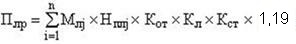 где: Млj – платежная база за размещение отходов j-го класса опасности, определяемая лицом, обязанным вносить плату, за отчетный период как масса или объем размещенных отходов в количестве, равном или менее установленных лимитов на размещение отходов, тонна (куб.м);– Нплj – ставка платы за размещение отходов j-го класса опасности (руб./т) в соответствии с Постановлением правительства РФ от 13.09.2016 г. №913 «О ставках платы за негативное воздействие на окружающую среду и дополнительных коэффициентах» /68/;– 1,19 – поправочный коэффициент, применяемый к ставкам платы за негативное воздействие на окружающую среду, согласно постановлению правительства РФ от 01.03.2022 г. №274 /69/;– Кот – дополнительный коэффициент к ставкам платы в отношении территорий и объектов, находящихся под особой охраной в соответствии с федеральными законами, равный 2 (согласно письму Росприроднадзора от 16.12.2016 г. №ОД-06-01-31/25520 /69/, в данном случае не применяется);– Кл – коэффициент к ставке платы за размещение отходов j-го класса опасности за объем или массу отходов производства и потребления, размещенных в пределах лимитов на их размещение, а также в соответствии с отчетностью об образовании, использовании, обезвреживании и о размещении отходов производства и потребления, представляемой в соответствии с законодательством РФ в области обращения с отходами, равный 1;– Кст – стимулирующий коэффициент к ставке платы за размещение отходов 
j-го класса опасности, принимаемый в соответствии с пунктом 6 ст.16.3 ФЗ «Об охране окружающей среды», равный 0,3 при размещении отходов производства и потребления, которые образовались в собственном производстве, в пределах установленных лимитов на их размещение на объектах размещения отходов, принадлежащих юридическому лицу или индивидуальному предпринимателю на праве собственности либо ином законном основании и оборудованных в соответствии с установленными требованиями.В соответствии с п.2 (в) Правил исчисления и взимания платы за негативное воздействие на окружающую среду плата исчисляется и взимается за хранение, захоронение отходов производства и потребления (далее - размещение 
отходов) /67/.Размер платы за размещение отходов составляет: – 411,96 руб. при строительстве шламового амбара (справочно) 
(таблица 4.39); – 3403,70 руб. при эксплуатации шламового амбара (плата за размещение отходов на полигоне) (справочно) (таблица 4.39);– 29,21 при выводе из эксплуатации шламового амбара и рекультивации нарушенных земель (справочно) (таблица 4.39);– 1 996 692,36 руб. при эксплуатации шламового амбара (плата за размещение отходов в шламовом амбаре) (таблица 4.40).Расчет платежей за негативное воздействие при размещении на полигоне отходов производства и потребления, образующихся в период эксплуатации (период бурения) произведен в отдельной проектной документации на строительство скважин и рамках данной проектной документации представлен справочно.В главе 5.5 предусмотрены мероприятия по снижению влияния образующихся отходов на окружающую среду. При условии соблюдения проектных решений и выполнения предусмотренных мероприятий, строительство, эксплуатация, вывод из эксплуатации шламового амбара и рекультивация нарушенных земель не предполагает ухудшения экологической ситуации на территории проведения работ, а также на территории Итьяхского месторождения в целом.Таблица 4.39 – Расчет платы за размещение отходов, образующихся при производственной деятельности на площадке куста скважин и жизнедеятельности персонала на территории мобильных зданий межсменного отдыха вахт (справочно)Таблица 4.40 – Расчет платы за размещение отходов в шламовом амбаре Оценка компенсационных выплат и стоимость природоохранных мероприятийКомпенсационные выплаты – это платежи, осуществляемые в соответствии с требованиями природоохранного законодательства РФ с целью устранения или возмещения ущерба или вреда, причиненного окружающей среде в результате реализации проектной деятельности.Платежи за ущерб лесному хозяйствуОбъект планируемой (намечаемой) деятельности (шламовый амбар) занимает площадь 1,2705 га и расположен на землях лесного фонда, находящихся в федеральной собственности.В соответствии с Лесным Кодексом РФ /9/ при выполнении работ по осуществлению геологического изучения недр, разведке и добыче полезных ископаемых лесные участки, находящиеся в государственной или муниципальной собственности, предоставляются в аренду.В соответствии со ст. 73 Лесного кодекса арендная плата за использование лесных участков включает в себя стоимость лесных ресурсов, нарушенных при ведении строительных работ по проекту, и размер ее определяется на основе ставок установленных Постановлениями Правительства №310 «О ставках платы за единицу объема лесных ресурсов и ставках платы за единицу площади лесного участка, находящегося в федеральной собственности» /39/ и от 12.10.2019 г. №1318 «О применении в 2021-2023 годах коэффициентов к ставкам платы за единицу объема лесных ресурсов и ставкам платы за единицу площади лесного участка, находящегося в федеральной собственности» /40/. Лесным кодексом не предусмотрено иное возмещение ущерба при разрешенных видах использования лесов.Арендная плата за использование лесных участков и лесные ресурсыРасчет арендной платы за лесной участок представлен в договоре аренды частей лесного участка.Копии правоустанавливающих документов представлены в разделе 1 «Пояснительная записка» по данному шифру (21636-ПЗ).Арендная плата за использование лесного участка не является компенсационной выплатой за негативное воздействие на окружающую среду. В соответствии со ст.94 «Лесного кодекса РФ» от 04.12.2006 г. №200-ФЗ арендная плата является платой за использование лесов (имущества Российской Федерации).Расчет платы за нарушение мест произрастания дикоросов и лекарственных растенийРасчет ущерба за нарушение мест произрастания дикоросов и лекарственных растений произведен с учетом постановления Правительства РФ от 22.05.2007 г. 
№310 «О ставках платы за единицу объема лесных ресурсов и ставках платы за единицу площади лесного участка, находящегося в Федеральной 
собственности» /39/ и ставок установленных Постановлением Правительства РФ от 12.10.2019 г. №1318 «О применении в 2021-2023 годах коэффициентов к ставкам платы за единицу объема лесных ресурсов и ставкам платы за единицу площади лесного участка, находящегося в федеральной собственности» /40/.Общая площадь типа растительного сообщества дает представление о территории, на которой встречается то или иное растение. Однако ни один вид растений не образует сплошных зарослей, а встречается отдельными куртинами (пятнами) или более или менее рассеянно по всей площади растительного сообщества. В связи с этим возникает необходимость выявления так называемой встречаемости, т.е. площади, занятой определенным видом дикоросов. В таблице 4.41 приведен справочно расчет платы за ущерб недревесным формам растительности от строительства объекта планируемой (намечаемой) деятельности.Таблица 4.41 – Расчет платы за нарушение мест произрастания дикоросов и лекарственных растений (справочно)Мероприятия по охране растительности представлены в главе 5.2. При условии соблюдения проектных решений и выполнения предусмотренных мероприятий, строительство и эксплуатация шламового амбара не приведет к ухудшению экологической ситуации на территории проведения работ, а также Итьяхского месторождения в целом. Для ускорения природных процессов восстановления растительности на кусте скважин со шламовым амбаром и уменьшения негативного воздействия на почвенно-растительный покров проектной документацией предусмотрены мероприятия по рекультивации нарушенных земель (глава 5.6). Платежи за ущерб объектам животного мира При строительстве объекта планируемой (намечаемой) деятельности, будут созданы новые техногенные условия, которые внесут дополнительную нагрузку на объекты животного мира:– нарушение условий обитания животных территории в результате исключения части угодий, являющихся средой обитания;– шумовое воздействие от работающих машин и механизмов;– возможное загрязнение прилегающей территории отходами производства и потребления при несоблюдении проектных решений;– фактор беспокойства (присутствие людей).На данный момент Приказами Минприроды России от 28.04.2008 г. №107, от 08.12.2011 г. №948 и от 01.08.2011 г. №658 утверждены методики и таксы для исчисления размера вреда, причиненного объектам животного и растительного 
мира /40, 42, 43/.Указанные таксы и методики не предполагают их использование при подготовке проектной документации, так как применяются для исчисления размера вреда, причиненного объектам животного и растительного мира, вследствие нарушения законодательства РФ в области охраны окружающей среды и законодательства РФ в области охоты и сохранения охотничьих ресурсов.Компенсационные выплаты в отношении объектов животного мира действующим законодательством РФ не предусмотрены. В отношении объектов животного мира основным является разработка мероприятий по их охране и расчет затрат на осуществление соответствующих мероприятий.Официальные разъяснения Министерства природных ресурсов и экологии Российской Федерации по исчислению размера вреда, причиненного объектам животного мира, содержатся в письме от 12.03.2018 г. №15-47/6902 «О применении методик» (Приложение У тома 21636-ООС2.5).Для исключения отрицательного воздействия на животный мир и среду их обитания предусмотрены мероприятия по охране животного мира (глава 5.4). При соблюдении всех мероприятий воздействие на них будет минимальным.Ниже представлен расчет потенциального ущерба охотничьим ресурсам в случае выявленного факта нарушения законодательства РФ в области охраны окружающей среды и природопользования, а также законодательства РФ в области охоты и сохранения охотничьих ресурсовОценка ущерба водным биологическим ресурсам (рыбным запасам)Куст скважин с расположенным в его границах ША, водные объекты 
не затрагивает и не затапливается паводочными водами от ближайших 
водотоков. Воздействие на ихтиофауну при выполнении проектных работ не предвидится. Соответственно, ущерб водным биологическим ресурсам не рассчитывается (глава 4.7).В виду того, что шламовый амбар будет расположен за пределами водоохранных зон и прибрежных защитных полос водных объектов, реализация проекта не повлечет негативного воздействия на водные биоресурсы и среду их обитания. Исходя из вышеизложенного, отсутствует необходимость в согласовании хозяйственной деятельности НГДУ «Лянторнефть» ПАО «Сургутнефтегаз» при реализации проекта «Шламовый амбар на кусту скважин 1 Итьяхского нефтяного месторождения», шифр 21636, с Нижнеобским территориальным управлением Росрыболовства.Расчет потенциального ущерба охотничьим ресурсам в случае выявленного факта нарушения законодательства РФ в области охраны окружающей среды и природопользования, а также законодательства РФ в области охоты и сохранения охотничьих ресурсовРазмер вреда определяется по «Методике исчисления размера вреда, причиненного охотничьим ресурсам», введенной приказом Министерства природных ресурсов и экологии Российской Федерации (Минприроды России) от 08.12.2011 г. №948 /40/.Размер вреда, причиненного охотничьим ресурсам, применяется для исчисления размера вреда вследствие:а) прямого уничтожения конкретного вида охотничьих ресурсов, их незаконной добычи (отлова, отстрела), уничтожения охотничьих ресурсов по неосторожности;б) нарушения или уничтожения среды обитания охотничьих ресурсов, если в результате такого нарушения охотничьи ресурсы навсегда (или временно) покинули территорию обитания, что повлекло их гибель, сокращение численности на данной территории, снижение продуктивности их популяций, а также репродуктивной функции отдельных особей;в) локального разрушения (уничтожения) обитаемых либо регулярно используемых охотничьими ресурсами в жизнедеятельности и для воспроизводства (размножения) нор, дупел деревьев, токов.При расчете размера вреда при нарушении или уничтожении среды обитания охотничьих ресурсов учитываются следующие параметры:– территория, в границах которой нанесен вред охотничьим ресурсам вследствие нарушения или уничтожения среды их обитания (далее – территория воздействия). Территория воздействия подразделяется на: территорию необратимой трансформации, территорию сильного воздействия, территорию среднего воздействия, территорию слабого воздействия.– численность или плотность (показатель плотности) охотничьих ресурсов на территории воздействия, определяются на основании данных государственного мониторинга охотничьих ресурсов и среды их обитания (в случае, если воздействие на среду обитания охотничьих ресурсов оказано ранее, чем были предоставлены данные государственного мониторинга охотничьих ресурсов и среды их обитания, используются данные государственного мониторинга на смежной территории со сходными ландшафтными и физико-географическим характеристиками).– допустимый объем добычи каждого вида охотничьих ресурсов - определяется в соответствии с нормативами допустимого изъятия охотничьих ресурсов и нормами в области охоты и сохранения охотничьих ресурсов, утвержденными органом государственной власти субъекта Российской Федерации, уполномоченным в области охоты и сохранения охотничьих ресурсов в соответствии со статьей 34 Федерального закона от 24.07.2009 г. №209-ФЗ.На этапе строительства (присутствие техники и людей, распространение шумов) вокруг строящихся объектов формируются зоны воздействия на животный мир, различающихся между собой степенью оказываемого влияния: прямого воздействия; зона сильного воздействия, зона среднего воздействия и зона слабого воздействия. Территория необратимой трансформации – площади, отводимые под объект планируемой (намечаемой) деятельности, растительный покров будет уничтожен полностью, т.е. здесь будет осуществлено 100% уничтожение местообитаний животных.На этапе эксплуатации, вывода из эксплуатации ША и рекультивации нарушенных земель негативное изменение животного мира территории выражается главным образом в факторе беспокойства от работающей буровой установки и техники.Размер вреда при нарушении или уничтожении среды обитания охотничьих ресурсов в отношении одного вида охотничьих ресурсов на территории воздействия (суммарный вред, причиненный одному виду охотничьих ресурсов от хозяйственной и иной деятельности на территории воздействия), исчисляется как сумма вреда одному виду охотничьих ресурсов по каждой территории воздействия (территория необратимой трансформации, территория сильного воздействия, территория среднего воздействия и территория слабого воздействия) по формуле, представленной ниже. 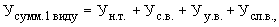 где: - суммарный вред, причиненный одному виду охотничьих ресурсов от хозяйственной и иной деятельности на территории воздействия, руб.; 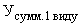 - вред, причиненный одному виду охотничьих ресурсов на территории необратимой трансформации, руб.,   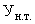 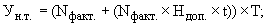 - вред, причиненный одному виду охотничьих ресурсов на территории сильного воздействия, руб., 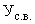 ;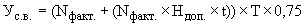 - вред, причиненный одному виду охотничьих ресурсов на территории среднего воздействия, руб.,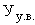 ;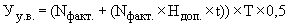 - вред, причиненный одному виду охотничьих ресурсов на территории слабого воздействия, руб.;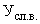 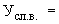 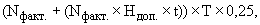 - фактическая численность охотничьих ресурсов данного вида, обитающих (обитавших, в случаях, когда не проводился расчет вреда от планируемой (намечаемой) хозяйственной и иной деятельности, представляющей экологическую опасность) на соответствующей территории воздействия, особей; 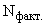 - норматив допустимого изъятия охотничьих ресурсов, в процентах; 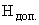 Т - такса для исчисления размера вреда, причиненного охотничьим ресурсам, руб.; t - период воздействия, лет; 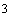 1 - пересчетный коэффициент для территории необратимой трансформации;0,75 - пересчетный коэффициент для территории сильного воздействия; 0,5 - пересчетный коэффициент для территории среднего воздействия; 0,25 - пересчетный коэффициент для территории слабого воздействия.Указанные таксы и методики не предполагают их использование при разработке проектной документации, так как применяются для исчисления размера вреда, причиненного объектам животного и растительного мира, вследствие нарушения законодательства РФ в области охраны окружающей среды и законодательства РФ в области охоты и сохранения охотничьих ресурсов.Расчет потенциального ущерба охотничьим ресурсам в случае выявленного нарушения законодательства РФ в области охраны окружающей среды и природопользования, а также законодательства РФ в области охоты и сохранения охотничьих ресурсов по ША представлен в таблицах 4.42-4.46. Таблица 4.42 – Расчет ущерба охотничьим ресурсам при нарушении законодательства на территории необратимой трансформацииТаблица 4.43 – Расчет ущерба охотничьим ресурсам при нарушении законодательства в зоне сильного воздействияТаблица 4.44 – Расчет ущерба охотничьим ресурсам при нарушении законодательства в зоне среднего воздействияТаблица 4.45 – Расчет ущерба охотничьим ресурсам при нарушении законодательства в зоне слабого воздействияТаблица 4.46 – Общая оценка ущерба (вреда) охотничьим ресурсам (при нарушении законодательства)Стоимость природоохранных мероприятийСтоимость природоохранных мероприятий приведена в таблице 4.47.Таблица 4.47 – Стоимость природоохранных мероприятийФинансирование будет производиться за счет средств Общества без привлечения сторонних организаций.МЕРЫ ПО ПРЕДОТВРАЩЕНИЮ И/ИЛИ СНИЖЕНИЮ ВОЗМОЖНОГО НЕГАТИВНОГО ВОЗДЕЙСТВИЯ ПЛАНИРУЕМОЙ (НАМЕЧАЕМОЙ) ХОЗЯЙСТВЕННОЙ И ИНОЙ ДЕЯТЕЛЬНОСТИ НА ОКРУЖАЮЩУЮ СРЕДУПриродоохранная деятельность Общества, осуществляется в соответствии с ежегодно разрабатываемыми мероприятиями по охране окружающей среды в рамках комплексной программы «Экология», основной задачей которой является постоянное планомерное уменьшение влияния производства на окружающую среду за счет внедрения и использования природоресурсосберегающих и малоотходных технологий, проведение мероприятий по предупреждению аварийности в производстве и ликвидации их последствий.Мероприятия по охране атмосферного воздухаВ целях снижения негативного воздействия на атмосферный воздух вредными веществами, выбрасываемыми в процессе инженерной подготовки (в т.ч. строительства ША), эксплуатации, выводе из эксплуатации ША и рекультивации нарушенных земель предусмотрены следующие мероприятия: – осуществление контроля за соблюдением технологического процесса на всех этапах работ.при работе строительной техники и автотранспорта– использование техники, имеющей высокие экологические показатели и обеспечивающей минимальные выбросы загрязняющих веществ в атмосферу (оптимальная система смесеобразования, обеспечивающая полное сгорание топлива, нейтрализаторы выхлопных газов, шумоглушители);– обеспечение регулярного и качественного технического осмотра, и ремонта техники с регулировкой топливных систем, обеспечивающих выброс загрязняющих веществ с выхлопными газами в пределах установленных норм;– контроль содержания вредных веществ в отработанных газах двигателей внутреннего сгорания;– доведение до минимума количества одновременно работающих двигателей;– рассредоточение по времени работы на площадке большегрузной техники;– сокращение времени работы автомобильной техники на холостом ходу и на нагрузочных режимах;– выключение техники при перерывах в работе;– движение техники по установленной схеме, позволяющей до минимума снизить выброс отработанных газов, недопущение неконтролируемых поездок;при сливо-наливных операциях– осуществление заправки техники топливом закрытым способом;– обеспечение предотвращения утечек топлива;– использование топлива, удовлетворяющего требованиям действующего законодательства (сертифицированное топливо повышенного качества).При соблюдении мероприятий степень отрицательного воздействия на атмосферный воздух при строительстве, выводе из эксплуатации шламового амбара и рекультивации нарушенных земель будет минимальна и не приведет к ухудшению экологической ситуации на территории.Мероприятия по защите от факторов физического воздействия в периоды планируемой (намечаемой) деятельностиМероприятия по защите от шума Основными мероприятиями по защите от шумового воздействия являются организационные меры:– временное выключение неиспользуемой шумной дорожно-строительной техники;– использование обслуживаемого надлежащим образом транспорта; – мероприятия по снижению шума от техники, за счет конструкции глушителей, использования защитных кожухов и капотов с многослойными покрытиями из резины, поролона, размещение наиболее интенсивных источников шума в глубине производственной зоны.Для обеспечения допустимых уровней шума на рабочих местах предусмотрено использование индивидуальных средств защиты во всех случаях, когда персонал подвергается воздействию шума с уровнем более 80 дБА.Мероприятия по защите от вибрацииОсновными мероприятиями по защите от вибрации являются:– использование сертифицированного оборудования;– соответствующее техническое обслуживание техники;– временное выключение неиспользуемой вибрирующей техники;– надлежащее крепление вибрирующей техники, предусмотренное правилами ее эксплуатации;– виброизоляция машин и агрегатов.По сравнению с шумовым воздействием общая вибрация распространяется на значительно меньшие расстояния и носит локальный характер, поскольку подвержена быстрому затуханию в грунте. Распространение вибрации в грунте также зависит от его динамических характеристик. При соблюдении правил и условий эксплуатации техники и ведения технологических процессов, использовании машин только в соответствии с их назначением, применении средств вибрационной защиты, воздействие источников общей вибрации будет носить локальный характер и не распространится за пределы территорий площадок работ. Воздействие источников локальной вибрации ожидается незначительным при использовании средств индивидуальной защиты и выполнении мероприятий и рекомендаций, направленных на снижение воздействия локальной вибрации.Мероприятия по защите от электромагнитного излученияОсновным мероприятием по защите от электромагнитного излучения является использование сертифицированных технических средств (средств связи) с наиболее низким уровнем электромагнитного излучения, выбор рациональных режимов работы и рациональное размещение источников ЭМП, соблюдение правил безопасной эксплуатации источников ЭМП. Используемые средства связи имеют свидетельства о регистрации радиоэлектронных средств.Мероприятия по охране недр, земельных ресурсов и почвенно-растительного покроваМероприятия по охране недр, земельных ресурсов и почвенно-растительного покрова включают:– размещение шламового амбара на кусту скважин вне границ земель особо охраняемых территорий, территорий традиционного природопользования, объектов культурного наследия и их охранных зон;– соблюдение границ земельных участков, предоставленных под строительство куста скважин со шламовым амбаром и технологии проведения земляных работ;– недопущение несанкционированных проездов строительной техники за границами земельных участков;– соблюдение правил по накоплению и размещению отходов на всех этапах проведения работ;– рекультивация нарушенных земель (21636-ООС3);– локальный экологический мониторинг компонентов природной среды на территории Итьяхского лицензионного участка;– производственный экологический контроль состояния почв, атмосферного воздуха, грунтовых вод и поверхностных вод (при наличии постоянного водотока либо сточного (проточного) озера на расстоянии менее 500 м от куста скважин, где предусмотрено размещение шламового амбара) в контрольных и фоновых точках (Приложение Ц тома 21636-ООС2.5).При строительстве шламового амбара на кусту скважин предусмотрены следующие мероприятия и проектные решения:– соблюдение границ земельных участков, предоставленных под строительство куста скважин со шламовым амбаром;– размещение куста скважин со шламовым амбаром за пределами водоохранных зон водных объектов; – для предотвращения распространения загрязняющих веществ, в случае аварийной ситуации, устройство обвалования куста скважин высотой не менее 
1,0 м;– гидроизоляция дна и стенок шламового амбара глинистым раствором;– дополнительная гидроизоляция шламового амбара устройством под его обваловкой противофильтрационной канавы с полиэтиленовой пленкой (или другим сертифицированным материалом) с последующей засыпкой дренирующим грунтом;– при инженерной подготовке площадки куста скважин (ш.16425) предусмотрено устройство пандуса на въезде высотой не менее 1,0 м (для сохранения целостности замкнутого контура обвалования площадок);– отсыпка обвалования шламового амбара;– соблюдение правил по накоплению и размещению отходов;– рекультивация нарушенных земель (21636-ООС3);– для предотвращения возможного распространения химических веществ, при аварийной ситуации, шламового амбара, консолидация насыпи с уплотнением куста скважин со шламовым амбаром, что резко снижает коэффициент фильтрации;– устройство проволочного ограждения по верху обваловки шламового амбара;– заправка, мытье и обслуживание автотранспорта и дорожно-строительной техники, используемых на этапах строительства, эксплуатации, вывода из эксплуатации и рекультивации объекта, предусматривается на центральных базах структурных подразделений Общества; – расчет объема шламового амбара, согласно принятой технологии бурения, для сбора образующегося объема буровых сточных вод, поверхностных (дождевых и талых) вод, поступающих в виде атмосферных осадков;– устройство уклона куста скважин в сторону шламового амбара, что позволяет собирать поверхностные (дождевые и талые) воды в период эксплуатации шламового амбара;– применение в процессе строительных и буровых работ материалов и реагентов, имеющих согласованные в установленном порядке показатели токсичности (ПДК, ОБУВ, ЛД50 и др.) и класс опасности не выше четвертого.При эксплуатации площадки куста скважин со шламовым амбаром предусмотрены следующие мероприятия: – постоянный контроль за уровнем жидкой фазы (БСВ, поверхностные воды (дождевые и талые)) в шламовом амбаре буровым мастером, согласно пункту 6.13 «Руководства на ведение подготовительных работ к бурению в системе Главтюменнефтегаза»;– откачивание жидкой фазы после отстоя из шламового амбара с применением агрегата и автоцистерны с последующим вывозом в дренажную систему ДНС Северо-Селияровского месторождения или при помощи мобильного комплекса в нефтесборный трубопровод, далее на ДНС Северо-Селияровского месторождения НГДУ «Лянторнефть» с дальнейшим использованием в системе ППД;– применение в процессе строительных и буровых работ материалов и реагентов, имеющих согласованные в установленном порядке показатели токсичности (ПДК, ОБУВ, ЛД50 и др.) и класс опасности не выше четвертого;– временное накопление буровых сточных вод в шламовом амбаре с последующим естественным осветлением и частичным использованием для приготовления буровых растворов;– при наличии критического уровня сточных вод и угрозы перелива через обваловку шламового амбара производится их откачивание спецавтотранспортом, оборудованным автоцистерной с насосом. Вывоз сточных вод организуется на ближайшую площадку ДНС Северо-Селияровского НГДУ «Лянторнефть» для очистки и дальнейшего использования в системе ППД; – соблюдение правил по накоплению и размещению отходов;– организация мест накопления отходов согласно СанПиН 2.1.3684-21 /52/;– выполнение рекультивации нарушенных земель (технические мероприятия) (21636-ООС3).При соблюдении предусмотренных природоохранных мероприятий негативного воздействия на земельные ресурсы и почвенно-растительный покров не ожидается.Мероприятия по охране водосборных площадей, водных объектов, поверхностных и подземных водМероприятия по охране водосборных площадей, поверхностных и подземных вод при строительстве включают:– размещение площадки куста скважин со шламовым амбаром, вне водоохранных зон и вне зон затопления водных объектов;– для предотвращения возможного распространения загрязняющих веществ, в случае аварийной ситуации, из шламового амбара на водосборные площади, в грунтовые и поверхностные воды, консолидация насыпи площадки куса скважин со шламовым амбаром с уплотнением почвогрунтов, что резко снижает коэффициент фильтрации;– индивидуальная обваловка шламового амбара в границах общего обвалования куста скважин для предотвращения попадания химических веществ в водные объекты;– гидроизоляция дна и стенок шламового амбара глинистым раствором;– дополнительная гидроизоляция шламового амбара устройством под его обваловкой противофильтрационной канавы с полиэтиленовой пленкой (или другим сертифицированным материалом) с последующей засыпкой грунтом;– исключение сбросов на водосборную площадь, в поверхностные водные объекты и на рельеф неочищенных хозяйственно-бытовых и производственных сточных вод;– при выполнении строительных работ на площадке куста скважин в летний период времени дождевые сточные воды в период строительства в случае необходимости откачиваются из ША в автоцистерны, далее вывозятся на ближайшие очистные сооружения площадки ДНС (ЦПС) НГДУ «Лянторнефть»;– отвод хозяйственно-бытовых сточных вод, в том числе содержащих фекалии, предусмотрено в специальные канализационные емкости. По мере накопления, сточные воды откачиваются и вывозятся специальным транспортом на существующее сооружение очистное канализационное (установка для очистки сточных вод «Водолей» АО «Кургансельмаш») УДНГ №3, ДНС 
Северо-Селияровского месторождения. Далее очищенные стоки вывозятся в дренажную систему ДНС Северо-Селияровского месторождения для последующей закачки в систему ППД, где происходит разбавление с пластовой водой и другими типами очищенных вод;– организация мест накопления отходов согласно СанПиН 2.1.3684-21 /52/;– использование строительных машин в безупречном техническом состоянии;– проведение техобслуживания и ремонта автотранспорта, строительной техники предусматривается на собственных центральных базах структурных подразделений Общества;– стоянка автотранспорта в специально оборудованных местах, вне водоохранных зон водных объектов.– экологический мониторинг грунтовых вод.При эксплуатации площадки куста скважин со шламовым амбаром на кусту скважин предусмотрены следующие мероприятия по охране водосборных площадей, водных объектов, поверхностных вод и подземных вод:– постоянный контроль за уровнем жидкой фазы в шламовом амбаре буровым мастером, согласно пункту 6.13 «Руководства на ведение подготовительных работ к бурению в системе Главтюменнефтегаза»;– откачивание жидкой фазы после отстоя из шламового амбара с применением агрегата и автоцистерны с последующим вывозом в дренажную систему ДНС Северо-Селияровского месторождения или в нефтесборный трубопровод, далее на ДНС Северо-Селияровского месторождения НГДУ «Лянторнефть» с дальнейшим использованием в системе ППД;– применение в процессе строительных и буровых работ материалов и реагентов, имеющих согласованные в установленном порядке показатели токсичности (ПДК, ОБУВ, ЛД50 и др.) и класс опасности не выше четвертого;– временное накопление буровых сточных вод в шламовом амбаре с последующим естественным осветлением и частичным использованием для приготовления буровых растворов;– расстановка пунктов наблюдений за поверхностными водами и донными отложениями с целью предотвращения их загрязнения с учетом линий стекания поверхностных вод (Приложение Ц тома 21636-ООС2.5);– при наличии критического уровня сточных вод и угрозы перелива через обваловку шламового амбара производится его откачивание спецавтотранспортом, оборудованным автоцистерной с насосом. Вывоз сточных вод организуется на ближайшую площадку ДНС НГДУ «Лянторнефть» для очистки и дальнейшего использования в системе ППД; – соблюдение правил по накоплению и размещению отходов;– организация мест накопления отходов согласно СанПиН 2.1.3684-21 /52/;– выполнение комплекса работ по рекультивации нарушенных земель 
(21636-ООС3).Мероприятия по охране животного и растительного мираСтроительство шламового амбара производится в теле насыпи площадки куста скважин с выполненной ранее инженерной подготовкой и расчисткой территории.Виды животных, растений и грибов, занесенные в Красные книги, на территории планируемых (намечаемых) работ согласно отчету по инженерно-экологическим изысканиям (21636-ИЭИ) отсутствуют. Специальные мероприятия по охране редких видов животных, растений и грибов не разрабатываются.С целью предотвращения гибели объектов животного мира и нарушения растительного покрова сопредельных территорий предусмотрено:– соблюдение границ земельных участков, движение техники и оборудования строго в пределах обвалованной площадки куста скважин;– запрещение выжигания растительности, хранение и применение ядохимикатов, удобрений, химических реагентов, горюче-смазочных и других опасных для объектов животного мира и среды их обитания материалов, сырья и отходов производства без осуществления мер, гарантирующих предотвращение заболеваний и гибели объектов животного мира, ухудшения среды их обитания; – соблюдение правил пожарной безопасности при производстве строительных работ;– соблюдение правил экологической безопасности при обращении с отходами производства и потребления, своевременный вывоз отходов производства и потребления на специализированные предприятия для дальнейшей утилизации;– выполнение работ по рекультивации нарушенных земель.– заключение контрактов с персоналом с условием выполнения природоохранных мероприятий и мероприятий по охране животного мира;– техническое обслуживание автотранспорта и дорожно-строительной техники предусматривается на собственных центральных базах структурных подразделений ПАО «Сургутнефтегаз», каждое из которых имеет согласованные проекты нормативов образования отходов и лимитов на их размещение, в которых учтены отходы при техническом обслуживании автотранспорта работающего, в том числе, на объекте строительства;– накопление (сроком не более 11 месяцев) с последующим размещением отходов бурения в шламовом амбаре, обеспечивающим отсутствие прямого контакта с животным и растительным миром;– устройство ограждения из отработанного каротажного кабеля (проволоки, пенькового каната) с внешних сторон шламового амбара;– очистка территории строительства в границах площадки куста скважин от отходов производства, возникающих в процессе строительных работ;– вывоз образующихся отходов на специализированные полигоны;– проведение производственного экологического контроля (21636-ООС2.4);– проведение мониторинга за состоянием компонентов природных сред в границах Итьяхского лицензионного участка;– рекультивация нарушенных земель (21636-ООС3).Мероприятия по снижению негативного воздействия на водные биологические ресурсы и среду их обитания включают:– площадка куста скважин со ША не затрагивает водные объекты их ВОЗ, ПЗП. Расстояние от ближайшего водотока приведено в таблице 5.3;– период отсутствия нереста рыб и эмбрионального развития личинок;– отсутствие водозабора из поверхностных водных источников;– гидроизоляция дна и стенок шламового амбара глинистым раствором для исключения фильтрации химических веществ в грунтовые воды;– дополнительная гидроизоляция шламового амбара устройством под его обваловкой противофильтрационной канавы с гидроизоляцией из полиэтиленовой пленки (или другим сертифицированным материалом) с последующей засыпкой дренирующим грунтом;  – буровые шламы, образующиеся при бурении скважин, имеют IV класс опасности, и классифицируются как малоопасные отходы.Мероприятия по охране «краснокнижных» видов растительного и животного мираВ случае обнаружения на территории земельных участков «краснокнижных» видов растительного или животного мира необходимо предусмотреть следующие мероприятия:– приостановить работы на соответствующем участке и сообщить об этом уполномоченному органу;– по согласованию с уполномоченным органом принять меры по сохранению обнаруженных растений (популяций), при необходимости установить ограждение либо произвести пересадку с привлечением квалифицированных специалистов-ботаников;– оборудование наглядной информации, стендов с изображениями «краснокнижных» видов растений и животных, произрастание и обитание которых возможно на территории проведения работ; – предусмотреть ведение мониторинга обнаруженных охраняемых видов растений и грибов.Мероприятия по охране окружающей среды при обращении с отходами С целью соблюдения требований законодательства в области обращения с отходами, недопущения захламления территорий отходами, осуществления мероприятий по производственному экологическому контролю в 
ПАО «Сургутнефтегаз» разработан НТД И 13-2020 «Инструкция по обращению с отходами производства и потребления. Производственный контроль в области обращения с отходами» /55/.Мероприятия по уменьшению количества отходов, образующихся при строительстве и эксплуатации шламового амбара в составе куста скважин Количество отходов, образующихся при проведении работ, может быть снижено за счет экономии материалов, соблюдения норм расхода материалов.Количество образования отходов буровых шламов обосновано технологией бурения скважин (способ бурения, глубина скважины, применяемые буровые растворы) и рассчитано с учетом объема отходов, предполагаемых к накоплению (сроком не более 11 месяцев) с последующим размещением на данном объекте. Снижение образования отходов буровых шламов возможно при условии снижения количества применяемых буровых растворов согласно рецептуре и технологии бурения, изменения глубины скважины ввиду наличия нефтеносного пласта на меньшей глубине.Для предотвращения загрязнения почвы и подземных вод образующимися отходами предусмотрены следующие мероприятия:– очистка строительных площадок и территории, прилегающей к ним от отходов производства и потребления;– организация мест накопления отходов в соответствии с требованиями, установленными в Обществе: устройство площадок накопления отходов на разровненной утрамбованной поверхности с трехсторонней обваловкой либо отбортовкой, оснащение ее указателями о принадлежности и виде отходов;– накопление отходов раздельно по видам и классам опасности в специально предназначенные для этих целей емкости (контейнеры) в соответствии с требованиями СанПиН 2.1.3684-21 /52/;– своевременное транспортирование образующихся и накопленных отходов, пригодных для дальнейшей транспортировки и переработки на специализированные предприятия, согласно заключенным договорам с использованием специализированного автотранспорта;– применение контейнеров, подлежащих транспортировке, изготовленных и закрытых таким образом, чтобы исключить любую утечку содержимого в нормальных условиях перевозки, в том числе при изменении температуры, влажности воздуха или атмосферного давления;– соблюдение установленных правил, направленных на сохранение целостности, герметичности контейнеров для накопления отходов, осторожное обращение с контейнерами с целью предотвращения бросков, ударов, повреждений, которые могут привести к их механическому разрушению, размещение контейнеров таким образом, чтобы исключить возможность их падения, опрокидывания, разливания содержимого, обеспечения доступности и безопасности их погрузки;– осуществление периодического визуального контроля состояния контейнеров на предмет целостности, отсутствия утечек, наличия маркировки крышек пробок, плотности их прилегания;– соблюдение графика транспортирования отходов, не допущение переполнения контейнеров, захламления площадок накопления отходов и прилегающей к ним территории.Накопление образующихся отходов с целью формирования партии по вывозу для дальнейшей обработки, утилизации, обезвреживания, захоронения осуществляется:– на площадке хранения стройматериалов в границах земельных участков под площадки скважин со шламовыми амбарами;– раздельно по видам и классам опасности с целью обеспечения их использования в качестве вторичного сырья, обработки, утилизации, обезвреживания на специализированных установках или последующего размещения;– накопление отходов в неустановленных местах запрещено.При складировании на площадке накопления отходов крупногабаритных отходов IV и V классов опасности в открытом виде (насыпью или навалом) или в негерметизированной открытой таре должны быть обеспечены следующие условия:– накопление отходов на площадке не должно превышать предельное количество. При достижении установленного предельного количества отходов должны быть приняты меры по их немедленному вывозу;– попадание отходов в сточные воды и на территорию, прилегающую к площадкам накопления отходов, должно быть исключено. Требования к емкостям (контейнерам) для накопления отходов:– вместимость и тип емкостей (контейнеров) обосновывается величиной и сроком предельного накопления отхода;– емкости (контейнеры) должны быть оснащены крышками для защиты от намокания и раздувания отходов;– емкости (контейнеры) должны быть оснащены надписями об их принадлежности и группах накапливаемых отходов, вместимостью, инвентарными (регистрационными) номерами.Требования безопасности при накоплении отходов:– соблюдение установленных правил, направленных на сохранение целостности, герметичности емкостей для накопления отходов, осторожное обращение с емкостями с целью предотвращения бросков, ударов, повреждений, которые могут привести к их механическому разрушению, размещение емкостей таким образом, чтобы исключить возможность их падения, опрокидывания, разливания содержимого, обеспечения доступности и безопасности их погрузки;– осуществление периодического визуального контроля состояния емкостей на предмет их целостности, отсутствия утечек, наличия маркировки крышек, пробок, плотности их прилегания;– соблюдение графика вывоза отходов, не допущение переполнения емкостей, контейнеров, захламления площадок накопления отходов и прилегающей территории;– осуществление периодического визуального контроля состояния площадок накопления отходов;– необходимость в оборудовании площадки накопления отходов первичными средствами пожаротушения определяется в соответствии с правилами противопожарного режима;– накопление отходов, вступающих в реакцию взаимодействия друг с другом с образованием опасных веществ в пределах одной площадки запрещается.Транспортировка отходов:– каждое структурное подразделение самостоятельно организует транспортировку образовавшихся отходов в соответствии с заключенными планами-заданиями и разработанной на их основании производственной программой, утвержденной заместителем генерального директора Общества по направлению деятельности;– конструкция автомобильного транспорта для перевозки отходов должна исключать возможность аварийных ситуаций, потерь и загрязнения;– транспортирование отходов осуществляется в емкостях (контейнерах) для их накопления либо насыпью;– транспорт для перевозки отходов, груженных насыпью, должен быть снабжен самосвальным устройством и пологом, обеспечивающим их сохранность; – отходы должны перевозиться только в той транспортной таре, упаковке или цистерне и транспортных средствах, которые приспособлены для перевозки конкретных видов;– транспортная тара не должна иметь следов коррозии, загрязнения и других повреждений. Тара, предназначенная для многоразового использования, с появлением признаков уменьшения прочности не должна использоваться для перевозок;– структурное подразделение, оказывающее автотранспортные услуги, обеспечивает нанесение на автотранспортное средство необходимых знаков опасности и маркировки;– лица, непосредственно связанные с транспортированием отходов, должны пройти подготовку в соответствии с Федеральным законом;– при транспортировании отходов на транспортной единице, помимо документов, предусмотренных правилами дорожного движения РФ, должны находиться:– копия паспорта отхода, оформленного в установленном порядке;– документы для транспортирования и передачи отходов с указанием количества транспортируемых отходов, места и цели их транспортирования (путевой лист, документы первичного учета отходов, товарно-транспортная накладная и т.п.);– специальное разрешение на движение тяжеловесного, крупногабаритного транспортного средства в случае превышения допустимых параметров при перевозке опасных грузов, установленных правилами перевозок грузов;– на автотранспортных средствах, транспортирующих отходы, запрещается пребывание посторонних лиц;– работы, связанные с погрузкой, транспортированием, выгрузкой отходов, должны быть максимально механизированы.Отходы, образующиеся при реализации проектных решений, не окажут негативного воздействия на окружающую среду при условии соблюдения вышеуказанных мероприятий.Порядок учета отходовВся полнота, непрерывность и достоверность учета образовавшихся, поступивших, переданных, обработанных, утилизированных, обезвреженных, размещенных отходов обеспечивается каждым структурным подразделением и по Обществу в целом. Прием/передача отходов осуществляется с оформлением документов первичного учета отходов. Данные учета в области обращения с отходами оформляются лицом, ответственным за ведение данных учета отходов в структурном подразделении, в соответствии с приказом Общества. Учетные документы по обращению с отходами с копиями всех подтверждающих документов первичного учета хранятся в структурном подразделении в течение пяти лет.Мероприятия при накоплении (сроком до 11 месяцев) с последующим размещением отходов буровых шламов в шламовом амбареНакопление (сроком до 11 месяцев) с последующим размещением отходов бурения в шламовом амбаре обосновано Лицензией Общества.При бурении скважин в Западной Сибири ПАО «Сургутнефтегаз» применяет малоопасные рецептуры буровых растворов по степени токсичности относящихся к IV классу опасности – малоопасным веществам по ГОСТ 12.1.007-76 «Вредные вещества. Классификация и общие требования безопасности» /11/. При этом образуется малоопасный буровой шлам IV класса опасности для окружающей среды. Мероприятия по консолидации твердой фазы включают:– разделение бурового шлама и отработанного бурового раствора. В результате прохождения через циркуляционную систему в гидроизолированный шламовый амбар поступает отжатый (обезвоженный) буровой шлам. Буровой шлам, в основном, состоит из выбуренной породы, которая образуется при размельчении горной породы в недрах с помощью породоразрушающего инструмента (бурового долота) и поднимается на дневную поверхность буровым раствором;– откачивание БСВ и поверхностных вод из шламового амбара в дренажную систему ДНС Северо-Селияровского месторождения или в нефтесборный трубопровод, далее на ДНС Северо-Селияровского месторождения при помощи спецавтотранспорта.При условии соблюдения проектных решений, выполнения предусмотренных мероприятий по защите окружающей среды, строительство шламового амбара не предполагает ухудшения экологической ситуации на территории Итьяхского месторождения в целом.Мероприятия по рекультивации нарушенных земельРекультивация земель – это мероприятия по предотвращению деградации земель и (или) восстановлению их плодородия посредством приведения земель в состояние, пригодное для их использования в соответствии с целевым назначением и разрешенным использованием /15/. Все земли, предоставленные природопользователю в аренду для реализации программ освоения конкретного месторождения, подлежат возврату землевладельцу в состоянии, пригодном для дальнейшего использования. Возврат земель должен быть произведен до истечения срока, на который был предоставлен земельный (лесной) участок.После проведения рекультивационных работ земельные участки, отведенные под площадку куста скважин со шламовым амбаром, остаются в пользовании Общества согласно договору аренды частей лесного участка. Исключение из государственного реестра объектов размещения отходов будет производиться правовыми актами Росприроднадзора, при получении Росприроднадзором в уведомительном порядке от ПАО «Сургутнефтегаз» заявления о прекращении эксплуатации объекта размещения отходов (ША), в соответствии с п.22 Порядка ведения государственного кадастра отходов, утвержденного Приказом Минприроды РФ от 30.09.2011 г. №792 «Об утверждении Порядка ведения государственного кадастра отходов» /12/.При передаче земель арендодателю (согласно срокам, указанным в договорах аренды лесных участков) земли должны быть приведены в состояние, пригодное для дальнейшего использования.При выполнении рекультивационных работ не допускается:– нарушение древесной растительности в лесах, растительного покрова и почв за пределами отведенных участков;– перекрытие естественных путей стока поверхностных вод, приводящее к затоплению и заболачиванию территорий, развитию эрозийных процессов;– захламление отходами производства и потребления;– проезд транспортных средств, тракторов и механизмов по произвольным, не установленным маршрутам.Во избежание замазучивания рекультивируемых участков, заправка техники горючим должна производиться с использованием автозаправщиков.Мероприятия по рекультивации разработаны в соответствии с требованиями действующего законодательства в области охраны окружающей среды и государственных стандартов: Федерального Закона «Об охране окружающей среды» 
от 10.01.2002 №7-ФЗ /1/, Земельного Кодекса РФ от 25.10.2001 №136-ФЗ /7/, 
ГОСТ Р 59057-2020 «Охрана окружающей среды. Земли. Общие требования по рекультивации нарушенных земель» /71/, Постановления Правительства РФ от 10.07.2018 №800 «О проведении рекультивации и консервации земель» /15/.Рекультивируемые земельные участки и прилегающая к ним территория после завершения всего комплекса работ должны представлять собой оптимально организованные и экологически сбалансированные ландшафты. Мероприятия по обращению с плодородным слоем не разрабатываются. Мероприятия по обращению с плодородным слоем не разрабатываются. Объекты планируемой (намечаемой) деятельности расположены на землях лесного фонда. В соответствии с ГОСТ Р 59057-2020 /71/, ГОСТ Р 59060-2020 и с требованиями Технологии /14/ рекультивация нарушенных земель предусмотрена в лесохозяйственном направлении. В соответствии с п. 5.2.2. ГОСТ Р 59057-2020 /71/ требования к рекультивации земель при лесохозяйственном направлении должны включать:– создание насаждений эксплуатационного назначения, а при необходимости, лесов защитного, водорегулирующего и рекреационного назначения;– создание рекультивационного слоя, благоприятного для выращивания насаждений;– определение мощности и структуры рекультивационного слоя в зависимости от свойств горных пород, характера водного режима и типа лесонасаждений;– планировку участков, не допускающую развитие эрозионных процессов;– подбор древесных и кустарниковых растений в соответствии с классификацией горных пород, характером гидрогеологического режима и других экологических факторов;– организацию противопожарных мероприятий.Исполнение обязательств по компенсационному лесовосстановлению будет осуществлено на основании проекта лесовосстановления в порядке и сроки, определённые ст.63.1 Лесного кодекса РФ и постановления Правительства РФ от 18.05.2022 №897 «Об утверждении Правил осуществления лесовосстановления или лесоразведения в случае, предусмотренном частью 4 статьи 63_1 Лесного кодекса Российской Федерации…» /16/.Вывод из эксплуатации ША осуществляется после окончания процесса его эксплуатации (размещения отходов бурения) и сопровождается проведением технических мероприятий по рекультивации. Технические мероприятия по рекультивации производятся после окончания работ по строительству скважин (бурению) (эксплуатации ША), отстоя (осветления) БСВ.Проектными решениями предусмотрено проведение технических и биологических мероприятий по рекультивации. Технические мероприятияТехнические мероприятия по рекультивации включают следующие виды работ:– перед проведением технических мероприятий по рекультивации территория очищается от отходов производства и потребления, материалов, применяемых в бурении. Обеспечивается разделение твердой и жидкой фаз содержимого каждого ША. При необходимости проводятся работы по ликвидации нефтяного загрязнения ША и прилегающей территории. Отходы, образующиеся при проведении работ, вывозятся на обезвреживание или размещение на специализированные объекты ПАО «Сургутнефтегаз» или других предприятий;– откачку жидкой фазы шламового амбара (буровые сточные воды и поверхностные воды) с применением агрегата и автоцистерны с последующим вывозом в дренажную систему ДНС Северо-Селияровского месторождения или при помощи мобильного комплекса в нефтесборный трубопровод. В последующем (после прохождения полного цикла очистки на ДНС Северо-Селияровского месторождения НГДУ «Лянторнефть») очищенная жидкая фаза (БСВ, поверхностные дождевые и талые воды) используется в системе ППД; – разработку грунта в резерве куста скважин, территории подлежащей технической рекультивации;– частичную засыпку ША – досыпку территории ША (полочка 3 м) на отметку куста скважин;– разработку грунта (торф, песок) в резерве (разработанный на этапе устройства ША), территории подлежащей технической рекультивации для приготовления торфопесчаной смеси (60% торф, 40% песок);– планировку и укрепление песчаных элементов ША с предварительной плакировкой торфопесчаной смесью, h=0,15 м (60% торф, 40% песок).При необходимости проводятся ремонтные работы по грубой частичной планировке и выполаживанию откосов.Биологические мероприятияПосле завершения технических мероприятий по рекультивации выполняются биологические мероприятия по рекультивации лесохозяйственного направления (лесная рекультивация) земель, ранее занимаемого ША без его засыпки и включают следующие виды работ:– заготовка посадочного материала;– посадка растений на обваловках амбаров и их водоемах;– дополнение посадок на обваловках амбаров;– уход за посадками.Основным посадочным материалом при рекультивации ША являются черенки ивы. Посадка ивы предусмотрена по откосам (внутреннему и внешнему) обваловки и перемычек ША, со стороны производственной площадки только по низу внешнего откоса амбара и на специально отсыпанной полке. Посадка растений не предусматривается на сплошной периметральной обваловке площадки, так как она выполняет роль минерализованной полосы. Основным посадочным материалом при рекультивации ША являются черенки ивы. Для заготовки ивовых черенков пригодны естественные насаждения 4-12 летнего возраста, не поврежденные болезнями и энтомовредителями. Наиболее подходящие виды ив в местных условиях - корзиночная (прутовидная), трехтычинковая и шерстистопобеговая.Для нарезки черенков ивы заготавливают хлысты длиной 3-4 м. Заготовку следует вести только весной (до распускания почек) или осенью (после опадения листвы).При весенней посадке хлысты заготавливаются за 10-15 дней до начала сокодвижения. Заготовленные хлысты связываются в пучки и транспортируются к объектам, где хранятся до посадки в заранее приготовленных траншеях или снежных кучах. При транспортировке хлыстов к месту посадки они поддерживаются во влажном состоянии.Для осенних посадок хлысты заготавливаются в день посадки или накануне.Черенки нарезаются непосредственно на каждом кусте скважин. Если посадка проводится на следующий день, то черенки погружают в раствор стимулятора роста и выдерживаются в нем в течение 16-24 часов. При нарезке не допускаются задиры коры и повреждение ростовых почек.Черенки ивы высаживаются под меч Колесова или под сажальный кол. С помощью этик орудий наклонно или вертикально пробиваются отверстия до влажного слоя грунта, куда вставляют черенки. В весеннее время черенки сажаются наклонно, вдоль не оттаявшей поверхности мерзлого грунта. Грунт вокруг черенков уплотняется, чтобы образовалась лунка глубиной 10-15 см. Длину надземной части черенков оставляют такой, чтобы на ней было 24 ростовых почки.Рогоз (Typha latifolia) высаживают в один ряд через 5-10 м взрослыми растениями по кромке воды. Лопатой выкапывается лунка, в которую помещается растение, все корни тщательно присыпаются почвой, у которых из придаточных почек на главных и боковых корнях развиваются надземные побеги - корневые отпрыски. Заготовка особей рогоза проводится в любом старом амбаре, заросшем этими растениями. Подкапывается основное корневище, извлекается растение с боковыми корнями длиной 20-30 см. Затем растения помещаются в пластиковые пакеты для предотвращения подсыхания корней.Наряду с посадкой взрослых растений рогоза рекомендуется посев их семян. Початки с семенами собираются из естественных зарослей в период их вызревания (сентябрь-октябрь). Посев семян рогоза возможен как осенью, так и весной, после схода снега (в последнем случае початки хранятся прохладном месте при температуре от +2 до +10оС). Семена «распыляются» по всему амбару («распыляемые» легко разносятся ветром, покрывая всю площадь амбара). Норма высева - 1 початок на средний по размерам амбар. Обильное прорастание семян происходит уже через год после посева. Наиболее активное развитие наблюдается по периферии обводненной части амбара. Процедура посева сходна с естественным процессом обсеменения природных территорий и наиболее перспективна. Кроме того, она очень проста в применении и не требует больших навыков в работе.При весенних сроках проведения лесопосадочных работ необходимость дополнения устанавливается по результатам осенней инвентаризации посадок. Дополнению подлежат посадки с отпадом 15% и более. На тех амбарах, где отпад растении неравномерный, дополнение производится при любой приживаемости, но не ниже 25%. В случае приживаемости менее 25% растений посадка на обваловке амбара повторяется.Уход за посадками включает уничтожение сорняков путем прополки ручными орудиями или внесением гербицидов, оправку растений после выжимания их морозом или после выдувания на песчаных обваловках. После смыкания крон древесных растений лесоводственные мероприятия проводятся в соответствии с требованиями по уходу за лесными насаждениями.Завершение работ по рекультивации земель подтверждается актом о рекультивации земель. Рекультивированные земли в случае необходимости передаются в лесной фонд в соответствии с требованиями действующего законодательства.Мероприятия по компенсационному лесовосстановлению Согласно разделу 2 проектной документации «Схема планировочной организации земельного участка», рубка лесных насаждений непосредственно при строительстве ША на кусту скважин не предусмотрена (21636-ПЗУ1). Конструкция ША представляет собой выемку в грунтовом основании куста скважин в форме усечённой пирамиды, прямоугольной в плане. Расчистка территории от древесной растительности (рубка лесных насаждений) осуществляется в период инженерной подготовки куста скважин, которая предусмотрена по отдельному заданию на проектирование. Сведения о площадях рубок, подлежащих лесовосстановлению, представлены в проектной документации по шифру 16425. Исполнение обязательств по компенсационному лесовосстановлению будет осуществлено на основании проекта лесовосстановления в порядке и сроки, определённые ст.63.1 Лесного кодекса РФ и и постановления Правительства РФ от 18.05.2022 №897 «Об утверждении Правил осуществления лесовосстановления или лесоразведения в случае, предусмотренном частью 4 статьи 63_1 Лесного кодекса Российской Федерации…»  (Приложение Д тома 21636-ООС3).Лесовосстановление будет проводиться специализированными организациями по договору с ПАО «Сургутнефтегаз». Финансирование работ осуществляется ПАО «Сургутнефтегаз».Технологическая карта проведения рекультивационных работТехнологическая карта проведения рекультивационных работ приведена в таблице 5.1.Таблица 5.1 – Технологическая карта проведения рекультивационных работМероприятия по предотвращению возможных аварийных ситуацийОсновные причины возникновения аварийной ситуации – внешние антропогенные воздействия, качество строительно-монтажных работ, природные воздействия, дефекты применяемых материалов.Сведения о видах возможных аварийных ситуаций и мероприятия по их устранению на различных этапах реализации намечаемой деятельности приведены в таблице 5.2.Таблица 5.2 – Сведения о видах аварийных ситуаций на различных этапах реализации намечаемой деятельности и мероприятия по их устранениюЕсли в силу каких-либо причин произойдет разрушение периметрального обвалования шламового амбара в процессе строительства, эксплуатации, вывода из эксплуатации и рекультивации, то жидкая фаза (БСВ, поверхностные воды (дождевые и талые)), буровой шлам и другие химические вещества будут локализованы в границах площадки. Возвышающаяся над уровнем естественного рельефа консолидированная насыпь будет препятствовать поверхностному распространению содержимого, а уплотненный слой грунта под насыпью исключит фильтрацию химических веществ на прилегающую территорию. Насыпь объездной дороги и площадки для размещения бытовых и административных зданий служат дополнительным вторичным обвалованием шламового амбара, при которых не происходит миграции загрязняющих веществ за границы площадки, т.е. за границей насыпи объездной дороги. За многолетний период эксплуатации Обществом такой конструкции кустов скважин со шламовым амбаром, не было ни одного случая разрушения элементов конструкции, в том числе, сопровождавшегося попаданием химических веществ в окружающую среду.На случай возникновения чрезвычайных ситуаций техногенного характера заключается единый договор по обслуживанию объектов Общества:– договор на выполнение работ и оказание услуг в области пожарной безопасности;– договор на комплексное обслуживание по проведению противофонтанных работ.Общество имеет финансовые и материальные ресурсы для локализации и ликвидации последствий аварий.Работы по ликвидации аварии включают:– локализация поврежденного участка;– установление предупредительных и запрещающих знаков;– организация постов наблюдения;– отбор проб компонентов природной среды;– проведение аварийно-восстановительных работ силами заказчика 
(НГДУ «Лянторнефть»).При возникновении аварийной ситуации, в зону аварии направляется группа лабораторного контроля, которая оценивает обстановку, степень и масштабы загрязнения, необходимые для прогноза и правильной организации действий.Отбор проб компонентов природной среды осуществляется по соответствующим нормативным документам и сопровождается заполнением актов отбора проб.Выполнение количественного химического анализа производится по методикам выполнения измерений, утвержденным природоохранными органами (МПР России, Минздравом России или Росгидрометом России).Количество проб (воды, почвы) определяется в каждом случае отдельно. В результате лабораторного контроля должна быть четко определена зона загрязнения (до фонового уровня) и однозначно установлен перечень химических веществ.Число проб почвы, периодичность наблюдения определяется свойствами химического вещества, характеристикой почв и ландшафтными особенностями территории. В районе загрязнения организуются контрольные площадки с учетом рельефа и степени загрязненности почвенного покрова с таким расчетом, чтобы в каждом случае была представлена часть почвы, типичная для генетических горизонтов и слоев данного типа почв.Для мониторинга и оценки воздействия на подземные воды рекомендуется строительство наблюдательных (контрольных) скважин и одной «фоновой» скважины в 50 м выше по рельефу от места аварии вне потенциальных источников загрязнения грунтовых вод.Общество имеет лицензии на виды деятельности, связанные с повышенной опасностью. Персонал допускается к самостоятельной работе только после прохождения первичного инструктажа на рабочем месте, обучения, стажировки и сдачи экзамена по требованиям безопасности.Все объекты обслуживаются специально закрепленными противопожарными подразделениями, базирующихся либо на самих опасных производственных объектах, либо в непосредственной близости от них.Информирование общественности проводится средствами массовой информации. Необходимая информация сообщается Управлением по делам ГО и ЧС города или района на основании представленных из ЦИТС Общества донесений по форме 1/ЧС табеля срочных донесений.Возникновение аварийных ситуациях при транспортировке от скважины до амбара возможны при нарушении технологических процессов, технических ошибок обслуживающего персонала в следующих ситуациях:– поломка шнека предназначенного для транспортировки бурового шлама 
в ША;– при разрыве трубы во время перекачки БСВ в ША.К мерам по снижению миграции химических веществ на прилегающие территории при возникновении выше перечисленных аварийных ситуации относится оперативное реагирование буровой бригады для проведения работ по локализации и ликвидации разлива БСВ и БШ, включающее работы по удалению загрязненного насыпного грунта в границах площадки и замена его на чистый. При регламентной работе оборудования разрыв трубы во время перекачки БСВ в ША исключен, в связи с отсутствием давления в трубе. Данный вид аварии исключается при обеспечении эффективной изоляции труб, а также выполнением обследований состояния стенок труб и своевременного ремонта поврежденных участков.Аварии из-за ошибочных действий персонала предупреждаются благодаря четкой регламентации его действий при различных операциях, а также хорошей подготовке, периодическим тренировкам, повторным проверкам знаний и пр.Любая аварийная ситуация характеризуется кратковременностью воздействия, соизмеримого со временем между моментом самой аварии и оперативностью действий обслуживающего персонала по локализации и ликвидации возникшего аварийного инцидента.Основные мероприятия по предотвращению аварий труб и технологического оборудования:– периодические осмотры элементов трубы и оборудования;– контрольный осмотр трубы и оборудования;– дополнительные досрочные осмотры труб и оборудования;– ревизия и диагностика труб и оборудования.– своевременное проведение обучения и инструктажей персонала для повышения профессиональной и противоаварийной подготовке;– ведение технологических процессов в соответствии с технологическим регламентом;– ужесточение контроля над качеством выполнения работ;– выполнение обследования состояния стенок труб, технологического оборудования и своевременный ремонт поврежденных коррозией участков трубопроводов, технологического оборудования.В период эксплуатации в качестве дополнительных мероприятий предупреждения и оперативного обнаружения попадания БШ и БСВ в окружающую среду прилегающей территории в Обществе функционирует система производственного экологического контроля, и реализуется программа мониторинга компонентов природной среды в зоне возможного негативного воздействия 
(21636-ООС2.4).Мероприятия по предупреждению / снижению последствий загрязнения почв связанных с косвенным аэрогенным воздействием автотранспорта и проливами ГСМВ целях снижения косвенного загрязнения почв и земельных ресурсов при возможных случайных разливах ГСМ предусмотрены следующие мероприятия: – использование техники, имеющей высокие экологические показатели;– соблюдение правил по безопасному обращению и транспортировке ГСМ;– заправка и мойка транспортных средств на специальных базах;– эксплуатация автотранспорта в исправном техническом состоянии;– движение техники по установленной схеме, позволяющей до минимума снизить выброс отработанных газов, недопущение неконтролируемых поездок;– повышение информированности водителей;– предупреждающие знаки и размещение аварийно-спасательного оборудования для ликвидации разливов в существующих дорожно-эксплуатационных предприятиях;– контроль и обеспечение должной эксплуатации и обслуживания автотранспорта, специальной и строительной техники;– регулярное проведение ТО транспорта и спецтехники на специализированных промышленных базах Общества;– соблюдение скоростного режима движения по дорогам (не более 60 км/ч);– обеспечение предотвращения утечек топлива;– проведение работ и движение транспорта строго в границах земельных участков под объекты планируемой (намечаемой) деятельности;– заправка автотранспорта и залив масел при движении по дорогам внутрипромысловым не предусмотрены. Заправка осуществляется закрытым способом на специально оборудованных площадках.Мероприятия по защите территории от опасных геологических и инженерно-геологических процессов Мероприятия по защите территории от опасных геологических и инженерно-геологических процессов включают:– строгое соблюдение технологии проведения земляных работ;– гидроизоляция дна и стенок шламового амбара глинистым раствором;– дополнительная гидроизоляция шламового амбара устройством под его обваловкой противофильтрационной канавы с полиэтиленовой пленкой (или другим сертифицированным материалом) с последующей засыпкой дренирующим грунтом;– планировка и укрепление песчаных элементов шламового амбара с предварительной плакировкой торфопесчаной смесью, h=0,15;– при инженерной подготовке площадки куста скважин (ш.16425) предусмотрено устройство пандуса на въезде высотой не менее 1,0 м (для сохранения целостности замкнутого контура обвалования площадки);– отсыпка обвалования шламового амбара;– устройство ША в насыпном основании площадки с возможным заглублением дна ША в рельеф в зависимости от геологических условий и рельефа местности.ПРЕДЛОЖЕНИЯ ПО МЕРОПРИЯТИЯМ ПРОИЗВОДСТВЕННОГО ЭКОЛОГИЧЕСКОГО КОНТРОЛЯ И МОНИТОРИНГА ОКРУЖАЮЩЕЙ СРЕДЫПроизводственный экологический контроль (ПЭК) – система мер, направленная на предотвращение, выявление и пресечение нарушения законодательства в области охраны окружающей среды, обеспечение соблюдения субъектами хозяйственной и иной деятельности требования, в том числе нормативов и нормативных документов, в области охраны окружающей среды /83/. Производственный экологический контроль осуществляется в целях обеспечения выполнения в процессе хозяйственной и иной деятельности мероприятий по охране окружающей среды, рациональному использованию и восстановлению природных ресурсов, а также в целях соблюдения требований в области охраны окружающей среды, установленных законодательством в области охраны окружающей среды и осуществляется в ПАО «Сургутнефтегаз» в соответствии с СТО 13-2021 /83/.К задачам ПЭК (ГОСТ 56062 /84/) относятся:– контроль за соблюдением природоохранных и лицензионных требований;– контроль за выполнением мероприятий по ООС, в том числе мероприятий по регулированию выбросов при неблагоприятных метеорологических условиях;– контроль за обращением с отходами производства и потребления;– контроль за охраной земель и почв;– контроль за своевременной разработкой и соблюдением установленных нормативов, лимитов допустимого воздействия на окружающую среду и соответствующих разрешений;– контроль за соблюдением условий и объемов добычи природных ресурсов, определенных договорами, лицензиями и разрешениями;– контроль за выполнением мероприятий программы «Экология»;– контроль за соблюдением нормативов допустимых и временно допустимых концентраций ЗВ в сточных водах, вывозимых на очистные сооружения;– контроль за учетом номенклатуры и количества ЗВ, поступающих в окружающую среду в результате деятельности структурного подразделения, а также уровня оказываемого физического воздействия;– контроль за выполнением предписаний должностных лиц, осуществляющих государственный экологический контроль;– контроль за эксплуатацией природоохранного оборудования и сооружений;– контроль за ведением документации по ООС;– контроль за своевременным предоставлением сведений о состоянии и загрязнении окружающей среды, в том числе аварийном, об источниках ее загрязнения, о состоянии природных ресурсов, об их использовании и охране, а также иных сведений, предусмотренных документами, регламентирующими работу по ООС в Обществе;– контроль за своевременным предоставлением достоверной информации, предусмотренной системой государственного статистического наблюдения, системой обмена информацией с государственными органами управления в области ООС;– контроль за организацией и проведением обучения, инструктажа и проверки знаний в области ООС и природопользования;– контроль эффективной работы систем учета использования природных ресурсов;– контроль за соблюдением режима охраны и использования особо охраняемых природных территорий, территорий традиционного природопользования (при их наличии);– контроль за состоянием окружающей среды в районе ОНВОС;– подтверждение соответствия требованиям технических регламентов в области ООС и экологической безопасности на основании собственных доказательств.Согласно СТО 13-2021 к основным формам проведения ПЭК относятся:– инспекционный контроль;– производственный эколого-аналитический контроль;– производственный экологический мониторинг.В ПАО «Сургутнефтегаз» организована система двухуровневого ПЭК, целью которого является:– контроль соблюдения норм и требований законодательства РФ, локальных нормативно-технических документов в организационных единицах структурных подразделений, подрядных структурных подразделениях, сторонних предприятиях, не входящих в структуру Общества (ПЭК I уровня);– контроль соблюдения требований природоохранного законодательства, лицензионных требований и условий при обращении с отходами в структурных подразделениях и сторонних предприятиях, не входящих в структуру Общества (ПЭК II уровня).ПЭК осуществляется:– I уровень – силами отдела (службы, группы) охраны окружающей среды структурного подразделения ПАО «Сургутнефтегаз» в соответствии с ежегодными графиками инспекционного и эколого-аналитического контроля, утвержденными руководителем структурного подразделения или лицом, исполняющим его обязанности;– II уровень – специалистами Управления экологической безопасности и природопользования ПАО «Сургутнефтегаз» в соответствии с ежегодным графиком ПЭК, утвержденным первым заместителем генерального директора Общества.Структура ПЭК должна соответствовать специфике деятельности структурного подразделения на ОНВОС, оказываемому им негативному воздействию на окружающую среду и в общем случае включать:– ПЭК за соблюдением общих требований природоохранного законодательства;– ПЭК за охраной атмосферного воздуха;– ПЭК за охраной водных объектов;– ПЭК в области обращения с отходами;– ПЭК за охраной земель и почв, геологической среды;– ПЭК за выполнением лицензионных требований;В определенных случаях ПЭК может включать в себя:– охрану объектов животного мира и среды их обитания;– охрану лесов и иной растительности;– соблюдение режимов ООПТ.Подробно порядок проведения ПЭК и ПЭМ, а так же производственный экологический контроль (мониторинг) при аварийной ситуации рассмотрены в томе 8.2.4 (21636-ООС2.4).Оценка современного экологического состояния территорииЭкологический мониторинг – это комплексная система наблюдений за состоянием окружающей среды, оценки и прогноза изменений состояния окружающей среды под воздействием природных и антропогенных факторов.Для оценки современного (исходного) состояния компонентов природной среды в зоне возможного неблагоприятного воздействия объекта планируемой (намечаемой) деятельности в ходе полевых исследований по шифру 16425 был проведен радиационный контроль (измерение мощности дозы гамма-излучения), а также отобраны и исследованы пробы почвы и грунтовой воды (п.5.2 тома 
21636-ИЭИ4.1, Приложения F тома 21636-ИЭИ4.2).Подробно оценка современного экологического состояния территории приведена в отчете по инженерно-экологическим изысканиям (п.5.2 тома 
21636-ИЭИ4.1). Результаты химического анализа и биотестирования компонентов природной среды приведены в таблицах 6.1-6.2.1. Оценка загрязненности почвВ период проведения полевых инженерно-экологических изысканий по шифру 16425 было отобрано 3 объединенных проб почв в границах земельного отвода площадки куста скважин 1 Итьяхского нефтяного месторождения (Приложение F тома 21636-ИЭИ4.2). Расположение точек отбора проб почв на территории планируемой (намечаемой) деятельности представлено в Приложении Ш тома 21636-ООС2.5Копии протоколов результатов количественного химического анализа и биотестирования почвы, радиологического обследования территории представлены в Приложении F тома 21636-ИЭИ4.2.Таблица 6.1 – Результаты количественного химического анализа и биотестирования исследуемых пробы почв, отобранных на территории площадки куста скважин 1 Итьяхского нефтяного месторожденияОценка текущего состояния почв на территории площадки куста скважин 1 Итьяхского участка недр проведена относительно ПДК и исходных (фоновых) значений за 2010-2014 годы на территории Итьяхского участка недр. Фоновые пробы были отобраны на ненарушенной территории, не испытывающей техногенной нагрузки.Оценка относительно ПДКВо всех пробах почв, отобранных на территории проведения работ по всем определяемым компонентам, для которых установлены ПДК, превышений не зафиксировано.Оценка относительно диапазонов фонового уровня загрязнения за                            2010-2014 годыСодержание всех определяемых компонентов на площадке куста скважин 1 Итьяхского участка недр не превышает фоновых значений, определенных                                       в 2010-2014 годах, за исключением фосфат-ионов во всех пробах (в 5,7-13,7 раза), нитрат-ионов во всех пробах (в 1,5-1,2 раза) и марганца в одной пробе (в 1,57 раза). Расчетная величина Zc на территории планируемых работ составила 1,57. Степень загрязнения почв на территории намечаемого строительства характеризуется как «допустимая» – величина Zc менее 16.Основными потенциальными загрязняющими веществами в районе объекта планируемой (намечаемой) деятельности являются нефтепродукты. Загрязнение почв углеводородами оценивается в соответствии с пороговыми уровнями концентраций нефтепродуктов, разработанными на основании обобщения данных о токсическом влиянии нефти на животные организмы и растения.Содержание нефтепродуктов в почвенном покрове составляет 22-26 мг/кг, в соответствии с классификацией Ю.И. Пиковского, уровень нефтяного загрязнения в этих пробах соответствует «фоновому».При проведении маршрутных наблюдений на территории намечаемых работ, признаков антропогенного загрязнения нефтепродуктами выявлено не было.Две пробы почв имеют допустимую степень токсичности (0,14-0,24 у.е.), одна проба – умеренную (0,50 у.е).При проведении геоэкологического опробования визуальных признаков загрязнения зафиксировано не было.2. Оценка загрязненности природных (грунтовых) водВ период проведения полевых инженерно-экологических изысканий по шифрам 16425 было отобрано 3 пробы грунтовой воды (Приложение F тома 
21636-ИЭИ4.2) на территории планируемого размещения шламового амбара.Копии протоколов химического анализа и биотестирования проб грунтовой воды представлены в Приложение F тома 21636-ИЭИ4.2, результаты приведены в таблице 6.2.Таблица 6.2 – Результаты количественного химического анализа и биотестирования исследуемых проб природной (грунтовой) воды в районе площадки куста скважин 1 Итьяхского нефтяного месторожденияУтвержденные экологические нормативы содержания загрязняющих веществ в грунтовых водах и предельно-допустимые концентрации для грунтовых вод не установлены.Оценка текущего состояния грунтовых вод на участке проведения работ проведена относительно ПДК для вод нецентрализованного водоснабжения.По всем определяемым показателям превышений ПДК в пробах грунтовой воды не выявлено, за исключением марганца во всех пробах (в 1,17-1,5ПДК).Повышенная концентрация марганца связаны с повышенным фоновым (естественным) содержанием, обусловленным составом подстилающих пород и условиями почвообразования. Подземные воды таежной зоны Западной Сибири содержат стабильно высокие концентрации марганца, что делает этот элемент важным в анализе биогеохимической ситуации в регионе. Марганец является естественным природным загрязнителем, характерным для этого региона.В целом имеющиеся значения концентраций определяемых микроэлементов в грунтовых водах соответствуют фону для вод таёжной зоны Западной Сибири.Согласно результатам химического анализа водородный показатель рН, в отобранных пробах природной (грунтовой) воды, составляет диапазон от 6,1 до 
6,3 ед. рН (слабокислая среда).Степень токсичности исследуемых проб природной (грунтовой воды) в районе планируемых работ – допустимая.Грунтовые воды первого от поверхности водоносного горизонта не используются в качестве вод хозяйственно-бытового и питьевого водоснабжения.Вероятность загрязнения подземных вод невелика. Основные водоносные комплексы в зоне насыщения хорошо защищены от поверхностных источников загрязнения мощной толщей слабопроницаемых пород.3. Оценка загрязненности природных (поверхностных) вод и донных отложенийШламовый амбар, расположенный на площадке куста скважин 1 Итьяхского нефтяного месторождения, водные объекты не затрагивает и находится вне границ водоохранных зон и прибрежных защитных полос ближайших водных объектов (Приложение А, 21636-ООС2.5), поэтому отбор проб природной (поверхностной) воды и донных отложений не производился.Ближайшим водотоком к площадке куста скважин 1 со ША Итьяхского нефтяного месторождения является ручей без названия (левый приток второго порядка реки Итьях), протекающий севернее (Приложение А тома 21636-ООС2.5).Опробирование поверхностных вод и донных отложений из данного ручья без названия будет производится до начала строительства, результаты исследований данных проб будут использоваться для определения исходного («фонового») состояния. Благодаря конструктивным особенностям ША (наличие обвалования ША и периметрального обвалования площадки куста скважин, гидроизоляция дна и стенок глинистым раствором, а также дополнительная гидроизоляции шламового амбара с устройством под его обваловкой противофильтрационной канавы, в которую закладывается гидроизоляция из полиэтиленовой пленки), технико-технологическим решениям (уклон поверхности площадки в сторону ША) и природоохранным мероприятиям, влияние шламового амбара, размещенного на площадке куста скважин, на поверхностные водные объекты не ожидается.4. Оценка загрязненности атмосферного воздухаОценка качества атмосферного воздуха района намечаемых работ проведена на основании сопоставления результатов фоновых концентраций основных загрязняющих веществ ближайшего населенного пункта – п.Карымкары.Результаты количественного химического анализа атмосферного воздуха района намечаемых работ представлены в таблице 6.3.Таблица 6.3 – Результаты количественного химического анализа атмосферного   воздуха Уровень фоновых концентраций загрязняющих веществ атмосферного воздуха на территории планируемых работ не превышает предельно допустимых концентраций для населённых мест.5. Оценка радиационной обстановкиГамма-излучениеРадиационное обследование территории намечаемых работ (измерение мощности дозы гамма-излучения) было выполнено в период полевых
инженерно-экологических изысканий по шифру 16425 в соответствии с 
МУ 2.6.1.2398-08 «Методические указания. Радиационный контроль и санитарно-эпидемиологическая оценка земельных участков под строительство жилых домов, зданий и сооружений общественного и производственного назначения в части обеспечения радиационной безопасности».Расположение контрольных точек измерения мощности дозы гамма-излучения на территории проведения работ представлена на карте в Приложении Ш тома 21636-ООС2.5.По результатам измерений МД гамма-излучения на открытой местности в пределах участков проведения работ диапазон максимальных значений составляет 0,086 мкЗв/ч, что не превышает установленного норматива в 0,6 мкЗв/ч. РадионуклидыДля оценки радиационной безопасности территории поведения работ использовалась поисковая гамма-съемка. Радиационное обследование территории планируемых работ (измерение мощности дозы гамма-излучения) было выполнено в период полевых инженерно-экологических изысканий, выполненных по шифру 16425.По результатам измерений МД гамма-излучения на открытой местности в пределах территории проведения работ максимальное значение 0,086 мкЗв/ч не превышает установленного норматива в 0,6 мкЗв/ч. Поверхностных радиационных аномалий на территории планируемой (намечаемой) деятельности не обнаружено, соответственно, отбор проб грунта для определения радионуклидного состава не требуется.Анализ результатов, полученных при проведении инженерных изысканий на территории мониторинговых исследований уровня загрязнения окружающей среды, подтверждает, что ограничений для трудовой деятельности на территории планируемой (намечаемой) деятельности нет.ОЦЕНКА ВОЗДЕЙСТВИЯ НА ОКРУЖАЮЩУЮ СРЕДУ ПРИ ВОЗМОЖНЫХ АВАРИЙНЫХ СИТУАЦИЯХАварийная ситуация при строительстве, выводе из эксплуатации шламового амбара и рекультивации нарушенных земель, занятых шламовым амбаром, возможна при проливе горюче-смазочных материалов при работе дорожно-строительной техники, при проливе нефтепродуктов (дизельного топлива)  на подстилающую поверхность (пролив и горение пролива дизельного топлива объемом 9,5 м3) из топливозаправщика в случае несоблюдения правил заправки и обслуживания спецтехники и автотранспорта, а также при несоблюдении технологии производства работ.Аварийные ситуации, связанные со шламовым амбаром в период его эксплуатации, связаны, прежде всего, с разрушением целостности обваловки. В период эксплуатации шламового амбара не исключена возможность возникновения аварийных ситуаций, сопровождающихся возгоранием свободной нефти на водной поверхности шламового амбара. Строительство, вывод из эксплуатации шламового амбара и рекультивация нарушенных строительством земельВ данной проектной документации рассматривается аварийная ситуация с максимально возможным негативным воздействием в период строительных и рекультивационных работ – пролив дизельного топлива (пролив и горение пролива дизельного топлива) из топливозаправщика (объем цистерны 10 м3) при заправке дорожно-строительной техники на территории площадки для хранения МТР (размеры площадки в плане: 25х25). Высота периметрального обвалования площадки для хранения МТР не менее 0,50 м высота внешнего обвалования площадки по периметру не менее 1,00 м. Площадка выполнена из бревенчатого настила с устройством изоляции грунтового корыта глинистым грунтом.Причинами возникновения аварийной ситуации могут быть отказы оборудования, отклонения от технологического регламента, ошибки персонала, внешние причины и т.д. Пролив дизельного топлива (пролив и горение пролива дизельного топлива объемом 9,5 м3) из топливозаправщика (объем цистерны 10 м3) при заправке дорожно-строительной техники. Зона возможного пролива (190 м2) не выходит за пределы обвалования площадки. Учитывая общую площадь площадки скважины, имеющей обвалование площадки, можно сделать вывод, что зона возможного пролива не выходит за пределы обвалования площадки. Строительство шламового амбара предусмотрено в летний период (с мая по июнь 2023 г.) (согласно линейному графику строительства, 21636-ЛГ-ПОС.ГЧ).При проведении работ в бесснежный период применяется снятие загрязненного грунта на всю толщину пропитки, который собирается и вывозится специализированным автотранспортом на объект «Шламонакопитель №14414563, 14414564, Лянторское месторождение, Лянторский лиц.участок» (номер объекта размещения отходов в ГРОРО 86-00658-Х-00964-011215) (Приложение Н тома 21636-ООС2.5). Далее загрязненный грунт термически обезвреживается на установке «Сжигатель-7» управления «Сургутнефтепромхим» 
ПАО «Сургутнефтегаз».К мерам по снижению негативного воздействия на окружающую среду при возникновении аварийных ситуаций, относятся оперативное реагирование 
аварийно-спасательных формирований (АСФ) для проведения работ по локализации и ликвидации разливов загрязняющих веществ, а также проведение мероприятий по рекультивации загрязненных земель (при необходимости).Производственный экологический контроль (мониторинг) при возникновении аварийных ситуаций (затрагиваемые компоненты, критерий оценки загрязнения, виды наблюдений, контролируемые параметры, зоны и периодичность контроля) представлен в Приложении Ц тома 21636-ООС2.5.Разлив горюче-смазочных материалов, пролив дизельного топлива В данной проектной документации рассматривается возможная аварийная ситуация в период строительных и рекультивационных работ – пролив дизельного топлива (пролив и горение пролива дизельного топлива) из топливозаправщика (объем цистерны 10 м3) при заправке дорожно-строительной техники, причинами возникновения которой являются отказы оборудования, отклонения от технологического регламента, ошибки персонала, внешние причины и т.д.  В целях предупреждения и ликвидации чрезвычайных ситуаций, обусловленных разливами нефти и нефтепродуктов, поддержания в постоянной готовности сил и средств по локализации разливов нефти и нефтепродуктов, для обеспечения безопасности населения и территорий, а также максимально возможного предотвращения ущерба окружающей среде, согласно приказа №2112 от 31.08.2018 г., утвержденного генеральным директором ПАО «Сургутнефтегаз» В.Л.Богдановым, введен в действие с 01.09.2018 г. «План по предупреждению и ликвидации разливов нефти и нефтепродуктов на объектах ОАО «Сургутнефтегаз» (далее ПЛАРН). ПЛАРН утвержден генеральным директором ПАО «Сургутнефтегаз» В.Л.Богдановым 02.07.2018 г., Управлением Федеральной поддержки МЧС России письмо исх.№14-6-1497 от 13.07.2018 г., Департаментом добычи и транспортировки нефти и газа Министерства энергетики РФ письмо исх.№05-2354 от 23.08.2018 г. Основной задачей рекультивации загрязненных земельных участков является ликвидация последствий разливов нефти, нефтепродуктов на рельеф местности и доведение участков до утвержденных нормативов, оптимизация водно-воздушного и пищевого режима почв, при которой возможно последующее самоочищение почвы и восстановление аборигенной растительности. Перед началом работ на всем загрязненном участке проводится экологическая оценка выбора оптимальных приемов рекультивации. Работы по ликвидации аварийных разливов нефтепродуктов включают: – локализацию, сбор и утилизацию разлитых нефтепродуктов; – рекультивацию нефтезагрязненных земель. Для более полного сбора нефтепродуктов наряду с механическими средствами применяют сорбенты, биопрепараты (бакпрепараты) и т.д. В Обществе сформированы специализированные цеха по ликвидации последствий аварий и рекультивации нефтезагрязненных земель.  При проливе дизельного топлива объемом 9,5 м3, площадь пролива составит 190 м2 (согласно 21636-ООС1). Прогнозируемая глубина проникновения дизельного топлива в грунт составляет 10 см. Ориентировочный объем загрязненного грунта составит – 19,0 м3 (190 м2 *0,1 м = 19,0 м3).  Зона возможного пролива не выходит за пределы обвалования площадки.В бесснежный период применяется снятие загрязненного грунта на всю толщину пропитки, который собирается и вывозится специализированным автотранспортом на объект «Шламонакопитель №14414563, 14414564, 
Лянторское месторождение, Лянторский лиц.участок» (номер объекта размещения отходов в ГРОРО 86-00658-Х-00964-011215) (Приложение Н тома 21636-ООС2.5). Далее загрязненный грунт термически обезвреживается на установке «Сжигатель-7» управления «Сургутнефтепромхим» ПАО «Сургутнефтегаз».К мерам по снижению негативного воздействия на окружающую среду при возникновении аварийных ситуаций, относятся оперативное реагирование аварийно-спасательных формирований (АСФ) для проведения работ по локализации и ликвидации разливов загрязняющих веществ, а также проведение мероприятий по рекультивации загрязненных земель (при необходимости).Производственный экологический контроль (мониторинг) при возникновении аварийных ситуаций в период строительных и рекультивационных работ (пролив и горение дизельного топлива из топливозаправщика) представлен в Приложении Ц тома 21636-ООС2.5.Обслуживание и ремонт автомобильной и специальной техники осуществляется на базах производственного обслуживания структурных подразделений ПАО «Сургутнефтегаз». Каждое структурное подразделение 
ПАО «Сургутнефтегаз» имеет разработанный и утвержденный Проект нормативов образования отходов и лимитов на их размещение (далее – ПНООЛР), соответственно отходы от ремонта техники на площадке куста скважин со ША не образуются.Воздействие на атмосферный воздух В разделе ООС1 «Оценка воздействия на окружающую среду. Мероприятия по охране атмосферного воздуха» произведен анализ рассеивания загрязняющих веществ при возможных аварийных ситуациях в период строительства и период вывода из эксплуатации шламового амбара и рекультивации нарушенных земель. В соответствии с данными тома 8.1 (21636-ООС1) возможны следующие аварийные ситуации.1. Сценарий с аварийным проливом дизельного топлива.Максимальный радиус зоны влияния при аварийном проливе дизельного топлива – 2,584 км по веществу 2754 (Алканы C12-19 (в пересчете на C)). Наибольшее расстояние до изолинии с концентрацией в 1 ПДК составляет 0,195 км (согласно тому 21636-ООС1).2. Сценарий с аварийным горением при проливе дизельного топлива.Максимальный радиус зоны влияния при аварийном горении дизельного топлива – 65,261 км по группе суммации 6035 (Сероводород, формальдегид). Наибольшее расстояние до изолинии с концентрацией в 1 ПДК составляет 9,238 км (согласно тому 21636-ООС1).Расчетом рассеивания загрязняющих веществ выявлено, что нормируемая территория (расчетная точка №1) не попадает в зону влияния выбросов по всем аварийным сценариям.Согласно Приложению И тома 8.1 (21636-ООС1) частота возможного воспламенения пролитого дизельного топлива 2,53 Е-7 год-1. Частота разлития дизельного топлива без последующего горения составит 4,35 Е-6 год-1.Рассматриваемые ситуации характеризуются кратковременностью воздействия выбросов на атмосферный воздух, поскольку повышенный уровень приземных концентраций формируется в течение непродолжительного периода времени, соизмеримого со временем между моментом самой аварии и оперативности действий обслуживающего персонала по локализации и ликвидации возникшего аварийного инцидента, следовательно, влияние на биоту будет оказываться непродолжительный период времени.Воздействие на геологическую среду (почвы, недра, подземные воды)При проливе дизельного топлива объемом 9,5 м3, площадь пролива составит 190 м2 (согласно 21636-ООС1). Ориентировочный объем загрязненного грунта составит – 19,0 м3. Загрязненный грунт вывозится на объект «Шламонакопитель №14414563, 14414564, Лянторское месторождение, Лянторский лиц.участок» (номер объекта размещения отходов в ГРОРО 86-00658-Х-00964-011215) (Приложение Н тома 21636-ООС2.5). Далее загрязненный грунт термически обезвреживается 
на установке «Сжигатель-7» управления «Сургутнефтепромхим» 
ПАО «Сургутнефтегаз». В зависимости от типа подстилающей поверхности может происходить фильтрация дизтоплива в почву. В летний период растекание загрязняющих веществ по территории площадок кустов скважин зависит от планировки территории, сбора стоков, наличия внутриплощадочных проездов. При возможной разгерметизации оборудования легкие фракции нефти просачиваются в толщу насыпи, тяжелые фракции остаются в верхней части и распространяются по поверхности насыпных грунтов в соответствии с общим уклоном поверхности. Учитывая то, что для снижения коэффициента фильтрации площадки отсыпаны консолидированным насыпным грунтом, поэтому максимальная глубина проникновения ЗВ в грунт не превысит толщины грунта насыпи.В случае аварийных разливов дизельного топлива в пределах специально подготовленной площадки для заправки техники (в данном случае площадка МТР) - загрязнение почв площадок кусов скважин, геологической среды и прилегающей территории исключено, так как площадки обвалованы по периметру, поэтому загрязнение не выйдет за пределы площадки скважин и поверхностного загрязнения почв, геологической среды не ожидается. С целью минимального воздействия на почвы, геологическую среду предусмотрено четкое соблюдение технологии производства работ, визуальное обследование обваловок площадки МТР и площадки скважин, что позволяет сохранить фитоценоз и живые организмы от техногенного воздействия и сведет до минимума вероятность химического загрязнения почв, геологической среды.В качестве дополнительных мер предупреждения и оперативного обнаружения попадания ЗВ в компоненты окружающей среды функционирует многоуровневая система производственного экологического контроля, и реализуется программа мониторинга компонентов природной среды в зоне возможного негативного воздействия (21636-ООС2.4).Воздействие на недра, геологическую среду при аварийной ситуации не прогнозируется, так как ЗВ будут локализованы в пределах насыпного основания площадки и при выполнении мероприятий по ликвидации пролива (немедленный сбор загрязненного грунта и вывоз его на специализированный лицензированный объект для обезвреживания) угроза загрязнения недр и геологической среды района строительства сведена к минимуму.На площадке куста скважин 1 Итьяхского нефтяного месторождения со ША уровень подземных вод залегает на заболоченных участках около поверхности земли на глубине 0,2 м, на суходольных участках на глубине 0,3-0,6 м. Водоносный горизонт поровый, безнапорный. Водовмещающими породами являются торф, пески, суглинки и супеси. Территория работ естественно подтопленная (глубина залегания уровня подземных вод менее 3 м). Наличие на территории работ процессов подтопления позволяет отнести её к категории опасной по подтоплению (21636-ИГИ). Согласно гидрогеологическому заключению ООО «Гидрогеологическая компания» от 08.08.2022 Исх.№01-895-30/22 (Приложение Л тома 21636-ООС2.5) размещение шламового амбара на территории Итьяхского нефтяного месторождения по объекту «Шламовый амбар на кусту скважин 1 Итьяхского нефтяного месторождения» с учетом соблюдения предусмотренного комплекса природоохранных мероприятий не окажет воздействие на подземные воды.При обеспечении операций локализации и ликвидации разливов топлива, обеспечение мероприятий по предотвращению аварийных ситуаций характер потенциального отрицательного воздействия на подземные воды отсутствует. Для исключения химического загрязнения подземных вод будет организован мониторинг и предусмотрены точки отбора проб грунтовой воды (21636-ООС2.4).При выполнении природоохранных мероприятий (глава 13 данной книги) и соблюдении технологии строительства объектов вероятность возникновения аварийных ситуаций и возможность попадания загрязняющих веществ в почву, геологическую среду и недра сводится к минимуму.Воздействие на водосборные площади, поверхностные воды, водные объектыВозможное воздействие на водосборные площади, поверхностные воды, водные объекты прежде всего, связано с возможной фильтрацией дизельного топлива. Строительные работы проводятся в границах консолидированной насыпи куста скважин. Консолидированная насыпь площадки куста скважин будет препятствовать поверхностному распространению дизельного топлива, а уплотненный слой почвы под насыпью исключит фильтрацию загрязняющих веществ на прилегающую территорию. При утечках и разливах ГСМ при работе дорожно-строительной техники возможно образование участка загрязнения замершего грунта в пределах обвалованной и отсыпанной площадки. В аварийной ситуации с максимально возможным негативным воздействием (пролив и горение пролива дизельного топлива из топливозаправщика) зона возможного загрязнения замершего грунта (190 м2) также не выходит за пределы обвалования площадки. Насыпь объездной дороги и площадки для размещения бытовых и административных зданий служат дополнительным вторичным обвалованием шламового амбара, при которых не происходит миграции загрязняющих веществ за границы площадки, т.е. за границей насыпи объездной дороги. Учитывая размещение площадки куста скважин со ША вне границ водоохранных зон и прибрежных защитных полос и имеющееся обвалование площадки куста скважин, можно сделать вывод, что зона возможного пролива не выходит за пределы обвалования площадки, негативное воздействие на ближайшие поверхностные водные объекты в случае аварийной ситуации отсутствует. При обеспечении операций локализации и ликвидации разливов топлива, обеспечение мероприятий по предотвращению аварийных ситуаций характер потенциального отрицательного воздействия на водосборные площади, ближайшие водные объекты и подземные воды отсутствует. Для исключения загрязнения подземных вод будет организован мониторинг и предусмотрены точки отбора проб грунтовой воды (21636-ООС2.4).Воздействие на флору и фаунуНебольшая вероятность прямого воздействия на единичные экземпляры птиц и других наземных животных возможна при разливе топлива без возгорания и с возгоранием.Учитывая то, что возвышающаяся над уровнем естественного рельефа консолидированная насыпь площадки куста скважин будет препятствовать поверхностному распространению дизельного топлива, а уплотненный слой почвы под насыпью исключит фильтрацию загрязняющих веществ на прилегающую территорию. Таким образом, в связи с конструктивными особенностями разлив дизельного топлива за территорию площадок кустов скважин и, соответственно, воздействие на растительный и животный мир прилегающей территории, исключен, соответственно, характер отрицательного воздействия на птиц и животных принимается от практически нулевого до несущественного.При возгорании нефтепродуктов (маловероятная ситуация) может происходить термическое поражение птиц. Возможно барическое воздействие на живые организмы, оказавшиеся в зоне теплового воздействия. Ввиду того, что зона пролива с возгоранием (пожар-вспышка) не выйдет за границы техногенного объекта (диаметр поражения вспышки – 15,6 м, территория площадок кустов скважин), воздействие будет оказано лишь на случайно оказавшихся в момент аварии в этой зоне наземных птиц и мелких грызунов. За многие годы применения площадок кустов скважин данной конструкцией ни разу не произошло пролива дизельного топлива. Распространение химических соединений за границы уже существующих площадок не происходит, что подтверждается результатами мониторинга (21636-ООС2.4) и данными визуальной оценки состояния растительности, что свидетельствует об отсутствии загрязняющих веществ, опасных для существования растительности и, соответственно, животного мира.Воздействие при обращении с отходамиОбслуживание и ремонт специальной техники, задействованной при проведении работ по объекту «Шламовый амбар на кусту скважин 1 Итьяхского нефтяного месторождения», осуществляется в специально оборудованных местах (РММ) на базе УТТ ПАО «Сургутнефтегаз», где оборудованы места накопления образующихся отходов. При соблюдении требований по накоплению, транспортированию, размещению отходов, изложенных в нормативно-техническом документе Общества НТД И13-2020 «Инструкция по обращению с отходами производства и потребления. Производственный контроль в области обращения с отходами» загрязнение компонентов окружающей среды отходами, образующими при строительстве, выводе из эксплуатации шламового амбара и рекультивации нарушенных строительством земель исключено. При этом загрязненный грунт, образующийся в случае аварийной ситуации, подлежит сбору (в герметизированную тару) и вывозу на объект «Шламонакопитель №14414563, 14414564, Лянторское месторождение, Лянторский лиц.участок» (номер объекта размещения отходов в ГРОРО 86-00658-Х-00964-011215) (Приложение Н тома 21636-ООС2.5). Далее загрязненный грунт термически обезвреживается 
на установке «Сжигатель-7» управления «Сургутнефтепромхим» 
ПАО «Сургутнефтегаз».При выполнении природоохранных мероприятий и соблюдении технологии проведения работ по инженерной подготовке площадки куста скважин, строительству, выводу из эксплуатации шламового амбара и рекультивации нарушенных строительством земель вероятность возникновения аварийных ситуаций и возможность попадания загрязняющих веществ в окружающую среду сводится к минимуму и не приведет к необратимым последствиям. Зона возможного воздействия в период аварии не выходит за пределы обвалования площадки, что обуславливает отсутствие возможного воздействия на биоту, почвенный покров, подземные и поверхностные воды.Эксплуатация шламового амбараАварийные ситуации в период эксплуатации шламового амбара, связаны, прежде всего, с разрушением целостности обваловки. В период эксплуатации шламового амбара не исключена возможность возникновения аварийных ситуаций, сопровождающихся возгоранием свободной нефти на водной поверхности шламового амбара. Площадка куста скважин представляет собой консолидированную (уплотненную) насыпь под собственным весом, весом установленного на ней бурового оборудования. Песчаная насыпь площадки вберет в себя некоторое количество бурового шлама и буровых сточных вод, тем самым предотвратив их попадание в окружающую среду.Устранение последствий разрушения конструкции шламового амбара осуществляется по следующей схеме:– откачка жидкой фазы в специальную емкость с последующим вывозом на существующую ближайшую ДНС НГДУ «Лянторнефть» ПАО «Сургутнефтегаз»;– восстановление разрушенного элемента путем отсыпки минеральным грунтом до проектных отметок (восстановления обваловки ША из имеющегося грунта насыпного основания площадки куста скважин);– откачивания жидкой фазы (БСВ) с применением агрегата и автоцистерны с последующим вывозом в дренажную систему ДНС Северо-Селияровского месторождения или при помощи мобильного комплекса в нефтесборный трубопровод. В последующем (после прохождения полного цикла очистки на ДНС Северо-Селияровского месторождения НГДУ «Лянторнефть») очищенная жидкая фаза (БСВ, поверхностные дождевые и талые воды) может использоваться в системе ППД;– сбор грунта загрязненного жидкой фазой и вывоз его на 
объект «Шламонакопитель №14414563, 14414564, Лянторское 
месторождение, Лянторский лиц.участок» (номер объекта размещения отходов в ГРОРО 86-00658-Х-00964-011215) (Приложение Н тома 21636-ООС2.5). Далее загрязненный грунт термически обезвреживается на установке «Сжигатель-7» управления «Сургутнефтепромхим» ПАО «Сургутнефтегаз»;– отбор и анализ проб грунта с участка, в границах которого были локализованы жидкая фаза и отходы бурения, на содержание характерных для буровых сточных вод и бурового шлама загрязняющих веществ.В период эксплуатации шламового амбара не исключена возможность возникновения аварийных ситуаций, сопровождающихся возгоранием свободной нефти на водной поверхности шламового амбара. Воздействие на атмосферный воздухВ разделе ООС1 «Оценка воздействия на окружающую среду. Мероприятия по охране атмосферного воздуха» произведен анализ рассеивания загрязняющих веществ при возможных аварийных ситуациях в период эксплуатации шламового амбара. В соответствии с данными тома 8.1 (21636-ООС1) возможна аварийная ситуация – горение нефти на поверхности шламового амбара. Максимальный радиус зоны влияния при аварийном горении дизельного топлива – 71,097 км по группе суммации 0328 Углерод (Пигмент черный). Наибольшее расстояние до изолинии с концентрацией в 1 ПДК составляет 11,109 км (согласно тому 21636-ООС1).Данная аварийная ситуация характеризуется кратковременностью воздействия выбросов на атмосферный воздух, поскольку повышенный уровень приземных концентраций формируется в течение непродолжительного периода времени, соизмеримого со временем между моментом самой аварии и оперативности действий обслуживающего персонала по локализации и ликвидации возникшего аварийного инцидента, следовательно, влияние на биоту будет оказываться непродолжительный период времени.Воздействие на геологическую среду (почвы, недра, подземные воды)Воздействие на недра при аварийной ситуации не прогнозируется, так как ЗВ в случае аварийной ситуации (разрушение обваловки ША) будут локализованы в пределах насыпного основания площадки куста скважин и при выполнении мероприятий по ликвидации пролива угроза загрязнения недр района строительства сведена к минимуму.На площадке куста скважин 1 Итьяхского нефтяного месторождения со ША уровень подземных вод залегает на заболоченных участках около поверхности земли на глубине 0,2 м, на суходольных участках на глубине 0,3-0,6 м. Водоносный горизонт поровый, безнапорный. Водовмещающими породами являются торф, пески, суглинки и супеси. Территория работ естественно подтопленная (глубина залегания уровня подземных вод менее 3 м). Наличие на территории работ процессов подтопления позволяет отнести её к категории опасной по подтоплению (21636-ИГИ). Согласно гидрогеологическому заключению ООО «Гидрогеологическая компания» от 08.08.2022 Исх.№01-895-30/22 (Приложение Л тома 21636-ООС2.5) размещение шламового амбара на территории Итьяхского нефтяного месторождения по объекту «Шламовый амбар на кусту скважин 1 Итьяхского нефтяного месторождения» с учетом соблюдения предусмотренного комплекса природоохранных мероприятий не окажет воздействие на подземные воды.Воздействие на водосборные площади, поверхностные воды, водные объектыВоздействие на водосборные площади, поверхностные воды, водные объекты возможно в случае разрушения обваловки ША. Распространение жидкой фазы и фильтрация в грунт в случае аварийной ситуации будет локализовано в границах обвалования площадки куста скважин, при выполнении мероприятий по ликвидации пролива угроза загрязнения сведена к минимуму.Площадка куста скважин со ША не затрагивает водные объекты, расположена вне границ водоохранных зон и прибрежных защитных полос. Удаленность от водных объектов исключает воздействие ША в случае аварийной ситуации. Учитывая то, что для снижения коэффициента фильтрации, площадка куста скважин отсыпана консолидированным насыпным грунтом, поэтому максимальная глубина проникновения ЗВ в грунт не превысит толщины грунта насыпи.В период эксплуатации ША за уровнем наполнения шламового амбара и осветления (осаждения взвешенных частиц) БСВ ведется постоянный контроль (буровым мастером производится ежедневный контроль, откачивание жидкой фазы (БСВ, поверхностные воды (дождевые и талые)) содержимого шламового амбара по мере их наполнения).Для сохранения целостности замкнутого контура обвалования при инженерной подготовке площадки куста скважин (ш.16425) предусмотрено устройство пандуса на въезде высотой не менее 1,0 м и устройство уклона площадки куста скважин в сторону шламового амбара.Вокруг шламового амбара устраиваются объездная дорога к площадке для размещения бытовых и административных зданий и сама площадка, которые отсыпаются на 1,0 м выше прилегающей территории. Насыпь объездной дороги и площадки для размещения бытовых и административных зданий служат дополнительным вторичным обвалованием шламового амбара, при которых не происходит миграции загрязняющих веществ за границы площадки, т.е. за границей насыпи объездной дороги. Таким образом, возвышающаяся над уровнем естественного рельефа консолидированная насыпь площадки куста скважин с обвалованием, уклон площадок в сторону ША и контроль за уровнем наполнения ША будут препятствовать поверхностному распространению жидкой фазы за границы обвалования площадок, а уплотненный слой почвы под насыпью исключит распространение загрязняющих веществ соответственно воздействие на водосборные площади, поверхностные воды и водные объекты сводится к минимуму и не приведет к необратимым последствиям.Воздействие на флору и фаунуПри эксплуатации ША площадка куста скважин представляет собой неблагоприятное место для обитания охотничье-промысловых видов животных и птиц. Площадка подвержена регулярной техногенной нагрузке, следствием которой являются отсутствие растительного покрова и кормовой базы. Учитывая то, что возвышающаяся над уровнем естественного рельефа консолидированная насыпь площадки куста скважин будет препятствовать поверхностному распространению жидкой фазы из ША, а уплотненный слой почвы под насыпью исключит фильтрацию загрязняющих веществ на прилегающую территорию воздействие на растительный и животный мир прилегающей территории, исключен, соответственно, характер отрицательного воздействия на птиц и животных принимается от практически нулевого до несущественного. Воздействие при обращении с отходамиОбслуживание и ремонт специальной техники осуществляется в специально оборудованных местах (РММ) на базе УТТ ПАО «Сургутнефтегаз», где оборудованы места накопления образующихся отходов. При соблюдении требований по накоплению, транспортированию, размещению отходов, изложенных в нормативно-техническом документе Общества НТД И13-2020 «Инструкция по обращению с отходами производства и потребления. Производственный контроль в области обращения с отходами» загрязнение компонентов окружающей среды отходами, образующими в период строительства, рекультивации и эксплуатации исключено. При этом загрязненный грунт, образующийся в случае аварийной ситуации, подлежит сбору (в герметизированную тару) и вывозу на объект «Шламонакопитель №14414563, 14414564, Лянторское месторождение, Лянторский лиц.участок» (номер объекта размещения отходов в ГРОРО 86-00658-Х-00964-011215) (Приложение Н тома 21636-ООС2.5). Далее загрязненный грунт термически обезвреживается 
на установке «Сжигатель-7» управления «Сургутнефтепромхим» 
ПАО «Сургутнефтегаз». Обращение со снегом Загрязненный снег, образовавшийся в случае аварийной ситуации собирается в контейнер и вывозится на объект «Шламонакопитель №14414563, 14414564, Лянторское месторождение, Лянторский лиц.участок» (номер объекта размещения отходов в ГРОРО 86-00658-Х-00964-011215) (Приложение Н тома 21636-ООС2.5) с размещением в шламонакопителе (V=1000 м³) для накопления жидкой фазы нефтешлама с последующей его подготовкой для фазового разделения на трикантерной установке. Далее растаявший снег (талая вода) откачивается передвижными насосными агрегатами в подземную емкость и по трубопроводам поступает на площадку ДНС-6 Лянторского месторождения с последующей очисткой в резервуарах отстойниках и далее на КНС для использования в системе ППД.При реализации проектных решений негативное воздействие на почвенный покров, недра, водосборные площади, поверхностные водные объекты, грунтовые воды, растительный покров и животный мир территории в случае возникновения аварийной ситуации при эксплуатации ША не прогнозируется.На территории деятельности ПАО «Сургутнефтегаз» в Западной Сибири такая конструкция применяется повсеместно с 1991 года, как наиболее экологически безопасная в условиях сильно обводненных территорий, продолжительного периода отрицательных температур и снежного покрова.Из шламового амбара такой конструкции распространение химических соединений за границы объездной дороги практически не происходит, что подтверждается данными оценки состояния растительности (отсутствие повреждений растений и их угнетения). Исследования проводились сотрудниками Института леса им.В.Н.Сукачева СО РАН /45/ и Федерального государственного бюджетного учреждения науки Санкт-Петербургский научно-исследовательский центр экологической безопасности РАН.За многие годы применения площадок кустов скважин со ША «усиленной» конструкцией ни разу не произошло разрушение обваловки ША. Из ША такой конструкции распространение химических соединений за границы площадки не происходит, что подтверждается результатами мониторинга и данными оценки состояния растительности, не зафиксировано каких-либо повреждений растений и их угнетения, что свидетельствует об отсутствии химических веществ, опасных для существования растительности и, соответственно, животного мира.Сама конструкция площадки куста скважин со ША, разработанная и применяемая Обществом, является главным мероприятием по предотвращению аварийных ситуаций, связанных со строительством, эксплуатацией, выводом из эксплуатации ША и рекультивацией нарушенных земель, а также в связи с отсутствием в шламовом амбаре опасных веществ. Воздействие на растительный покров и животный мир территории, в случае такой аварийной ситуации, практически исключается.Дополнительно предупреждение переполнения ША достигается за счет грамотного и обоснованного расчета их объема, а также за счет эффективного производственного экологического контроля, позволяющего не допускать сброс в ША не отжатого БШ, эффективно использовать очищенные БСВ для приготовления новых порций БР, экономя при этом свежую воду, а также проведение мониторинга уровня жидкости в ША, принятия мер по своевременной откачке жидкой фазы при обильных атмосферных осадках.ВЫЯВЛЕННЫЕ ПРИ ПРОВЕДЕНИИ ОЦЕНКИ ВОЗДЕЙСТВИЯ НА ОКРУЖАЮЩУЮ СРЕДУ НЕОПРЕДЕЛЕННОСТИ В ОПРЕДЕЛЕНИИ ВОЗДЕЙСТВИЙ ПЛАНИРУЕМОЙ (НАМЕЧАЕМОЙ) ХОЗЯЙСТВЕННОЙ И ИНОЙ ДЕЯТЕЛЬНОСТИ НА ОКРУЖАЮЩУЮ СРЕДУПри определении оценки воздействия планируемой (намечаемой) деятельности на окружающую среду неопределенностей выявлено не было.ОБОСНОВАНИЕ ВЫБОРА ВАРИАНТА РЕАЛИЗАЦИИ ПЛАНИРУЕМОЙ (НАМЕЧАЕМОЙ) ХОЗЯЙСТВЕННОЙ И ИНОЙ ДЕЯТЕЛЬНОСТИ По объекту государственной экологической экспертизы: «Шламовый амбар на кусту скважин 1 Итьяхского нефтяного месторождения» были рассмотрены альтернативные варианты обращения с БШ и цементным камнем.Как было указано ранее отказ от деятельности, приведет к нарушению недропользователем условий лицензионного соглашения. Обезвреживание и вывоз отходов бурения на специализированный объект размещения отходов также не являются оптимальными вариантами обращения с БШ как экологической, так и с экономической точки зрения.Извлечение в процессе бурения скважин большого количества выбуренной породы определяет рациональность постепенного возврата вещества и энергии в земную кору, поэтому отходы добычи полезных ископаемых следует рассматривать как объект пополнения «материального» ресурса земной коры.Возможность размещения БШ в ША обоснована безопасностью БШ для окружающей среды и рядом природоохранных мероприятий. Шламовый амбар – технологически необходимое вспомогательное сооружение, являющееся составляющей частью куста скважин, предназначенное для накопления (не более 11 месяцев) и последующего размещения буровых шламов не выше IV класса опасности, образующихся в процессе бурения скважин, и цементного камня V класса опасности, образующегося при креплении скважин, а также временного сбора буровых и поверхностных (дождевых и талых) вод.Жидкая фаза (буровые сточные воды, поверхностные (дождевые и талые) воды) после ее отстоя и естественного осаждения твердых частиц откачивается из шламового амбара с применением агрегата и автоцистерны с последующим вывозом в дренажную систему ДНС Северо-Селияровского месторождения или откачивается при помощи мобильного комплекса в нефтесборный трубопровод. В последующем (после прохождения полного цикла очистки на ДНС 
Северо-Селияровского месторождения НГДУ «Лянторнефть») очищенная жидкая фаза (БСВ, поверхностные дождевые и талые воды) используется в системе ППД.Предлагаемая конструкция шламового амбара обеспечивает экологически безопасное ведение работ. Предотвращение распространения загрязнений за пределы площадки куста скважин со шламовым амбаром осуществляется за счет конструктивных решений и природоохранных мероприятий:1. Объем шламового амбара рассчитывается, исходя из объема образующихся буровых отходов, буровых и поверхностных (дождевых и талых) сточных вод. Данный объем зависит от принятой технологии бурения и определяется в соответствии с ведомственными инструкциями, методическими указаниями и методиками расчета, учитывающими региональные особенности, применяемую технику и технологию буровых работ. 2. По периметру шламового амбара запроектирована общая обваловка из грунта высотой не менее 1,0 м над уровнем заполнения амбара.3. Изоляция шламового амбара глинистым раствором. Дополнительная гидроизоляция шламового амбара устройством под его обваловкой противофильтрационной канавы с полиэтиленовой пленкой (или другим сертифицированным материалом) с последующей засыпкой дренирующим грунтом.Из амбара такой конструкции распространение химических соединений в природные объекты практически не происходит, что подтверждается данными мониторинга, проводимого на существующих площадках расположенных в аналогичных условиях. 4. На территории деятельности Общества осуществляется производственный экологический контроль (мониторинг) – экологический мониторинг качества компонентов природной среды (поверхностных и грунтовых вод, донных отложений, почв, атмосферного воздуха) и производственный контроль техногенных объектов (21636-ООС2.4).На действующих площадках кустов скважин, находящихся на балансе Общества, в зоне возможного неблагоприятного воздействия объекта размещения отходов (шламового амбара) проводятся мониторинговые исследования. Для анализа влияния шламового амбара на окружающую среду в период бурения скважин предусмотрен производственный экологический контроль (мониторинг) за характером изменения компонентов природной среды вокруг площадки куста скважин:– строительство шламового амбара, до начала бурения – почвы, атмосферный воздух, поверхностные воды и донные отложения; растительный покров (при необходимости) – 1 раз, грунтовые воды – 1 раз в мес. в теплый период;– при эксплуатации шламового амбара (размещение бурового шлама во время бурения) – почвы, атмосферный воздух, буровой шлам, поверхностные воды и донные отложения; растительный покров (при необходимости) – 1 раз, грунтовые воды – 1 раз в мес. в теплый период;– по окончании эксплуатации шламового амбара (по окончании размещения отходов шламовом амбаре) – буровой шлам – 1 раз;– вывод из эксплуатации шламового амбара и рекультивация земель, занятых шламовым амбаром (после окончания бурения скважин) – почвы, атмосферный воздух, поверхностные воды и донные отложения; растительный покров (при необходимости) – 1 раз, грунтовые воды – 1 раз в мес. в теплый период;– до момента получения решения о подтверждении исключения негативного воздействия на окружающую среду – почвы, грунтовые воды, атмосферный воздух, поверхностные воды и донные отложения; растительный покров (при необходимости) – ежегодно,1 раз/год, грунтовые воды -1 раз в мес. в теплый период.Отходы бурового шлама, образующиеся при бурении скважин Общества на территории Западной Сибири, имеют IV класс опасности для окружающей среды, что подтверждается паспортами опасных отходов (Приложение П тома 
21636-ООС2.5).В случае несоответствия бурового шлама критериям для размещения в шламовом амбаре (III класса опасности и выше), буровой шлам подлежит вывозу на специализированный объект на объект «Центр по отмывке шламов и нефтезагрязнённого грунта на Лянторском месторождении»» (Приложение Н тома 21636-ООС2.5). Проводимые мониторинговые исследования, изложенные в книге 8.2.4 «Производственный экологический контроль (мониторинг) шламовых амбаров» (21636-ООС2.4), показывают, что шламовый амбар не оказывает отрицательное влияние на компоненты окружающей среды и в целом не является опасными для окружающих их природных систем. Это доказывает экологическую безопасность объекта размещения отходов – шламового амбара, размещенного на площадке куста скважин, при условии выполнения заложенных проектом технических решений и мероприятий.СВЕДЕНИЯ О ПРОВЕДЕНИИ ОБЩЕСТВЕННЫХ ОБСУЖДЕНИЙОбщественные обсуждения проводятся в соответствии с:– Федеральным законом от 23.11.1995 г. №174-ФЗ /1/;– Федеральным законом РФ «Об охране окружающей среды» от 10.01.2002 г. №7-ФЗ /4/;– приказом Минприроды РФ «Об утверждении требований к материалам оценки воздействия на окружающую среду» от 01.12.2020 г. №999 /3/.Итоги общественных обсуждений (слушаний) и список присутствующих по объекту государственной экологической экспертизе будут представлены в протоколе общественных обсуждений.Сведения об органах государственной власти и (или) органах местного самоуправления, ответственных за информирование общественности, организацию и проведение общественных обсужденийСведения об органах государственной власти и (или) органах местного самоуправления, ответственных за информирование общественности, организацию и проведение общественных обсуждений будут представлены в материалах по оценке воздействия на окружающую среду.Сведения об уведомлении о проведении общественных обсуждений. Сведения о форме проведения общественных обсужденийСведения об уведомлении о проведении общественных обсуждений. Сведения о форме проведения общественных обсуждений будут представлены в материалах по оценке воздействия на окружающую среду.Сведения о длительности проведения общественных обсуждений Сведения о длительности проведения общественных обсуждений будут представлены в материалах по оценке воздействия на окружающую среду.Сведения о сборе, анализе и учете замечаний, предложений и информации, поступивших от общественности Сведения о сборе, анализе и учете замечаний, предложений и информации, поступивших от общественности, будут представлены в материалах по оценке воздействия на окружающую среду.РЕЗУЛЬТАТЫ ОЦЕНКИ ВОЗДЕЙСТВИЯ НА ОКРУЖАЮЩУЮ средуОбъектом государственной экологической экспертизы является объект «Шламовый амбар на кусту скважин 1 Итьяхского нефтяного месторождения». Результаты оценки воздействия на окружающую среду приведены в таблице 11.1.Таблица 11.1 – Результаты оценки воздействия на окружающую среду В результате проведенной оценки воздействия планируемой (намечаемой) хозяйственной деятельности на окружающую среду:– выполнен прогноз возможного воздействия объектов на компоненты окружающей среды (атмосферный воздух, геологическую среду, земельные ресурсы, водную среду, растительный и животный мир), а также оценка воздействия образующихся отходов производства и потребления на окружающую среду,– намечены мероприятия по охране окружающей среды.Проведенная оценка предполагаемого характера и объемов инженерно-строительных работ, представленная в соответствующих главах, не дают оснований прогнозировать выраженные отрицательные воздействия на состояние окружающей среды.РЕЗЮМЕ НЕТЕХНИЧЕСКОГО ХАРАКТЕРАРазработка нефтяных месторождений ПАО «Сургутнефтегаз» неизбежно сопровождается воздействием на объекты природной среды. Вопросы рационального природопользования, практические рекомендации относительно того, как минимизировать воздействие на окружающую среду являются основными при проектировании и производстве работ, связанных с бурением на новых лицензионных участках.При реализации планируемой (намечаемой) деятельности предусмотрено строительство, эксплуатация, вывод из эксплуатации шламового амбара, и рекультивация нарушенных земель на площадке куста скважин 1 Итьяхского нефтяного месторождения.Проектные решения носят локальный характер и обеспечивают экологически безопасное ведение работ при строительстве и эксплуатации нефтепромыслового объекта. Месторасположение основания площадки куста скважин выбиралось с учетом расстояний до водных объектов, удаления от ООПТ, путей миграции животных, видов растений и животных, внесенных в Красную книгу РФ /21/ и Красную книгу ХМАО – Югры /22/.Для того чтобы минимизировать воздействие на компоненты окружающей среды проектной документации предусматриваются мероприятия по охране окружающей среды в период существования объекта планируемой (намечаемой) деятельности.Основными источниками негативного воздействия является объект планируемой (намечаемой) деятельности – шламовый амбар, в котором предусмотрено накопление (сроком не более 11 месяцев) с последующим размещением отходов бурения и крепления скважин в ША специальной конструкции на площадке куста скважин с дальнейшей рекультивацией ША.При современном уровне развития производства образуется такое количество отходов, которое не может быть полностью утилизировано. Многие отходы, а именно буровые шламы, имеющие сходный состав с компонентами земной коры, целесообразно возвращать в окружающую среду – например, в качестве грунтов, восстанавливающих нарушенные земли. Государственная политика в области обращения с отходами отдает приоритет поиску путей их утилизации, но при нынешних гигантских объемах образования отходов она не всегда реализуема. Во-первых, количество продукции, которое можно получить из образующихся отходов с помощью имеющихся технологий их утилизации, гораздо больше необходимого. Во-вторых, технологии преобразования отходов в полезные продукты в большинстве случаев требуют намного больших затрат энергетических ресурсов (по сравнению с аналогичным использованием природных ресурсов), а это влечет за собой образование значительного количества новых отходов. Таким образом, размещение отходов в окружающей среде – неизбежное следствие производственной деятельности человека, в количественном отношении превосходящее иные виды утилизации отходов.Из рассмотренных в данной проектной документации альтернативных вариантов намечаемой деятельности (строительство и эксплуатация шламового амбара) наиболее приемлемым, как с экономической, так и с экологической точки зрения является вариант размещения бурового шлама в шламовом амбаре с последующей частичной засыпкой грунтом и рекультивацией в лесохозяйственном направлении согласно разработанной технической документации «Строительство, эксплуатация шламовых амбаров и рекультивация земель, занятых ими на территории лесного фонда Российской Федерации в западной Сибири», получившей положительное заключение государственной экологической экспертизы, утвержденное приказом Федеральной службы по надзору в сфере природопользования от 25.10.2021 г. №1476/ГЭЭ (Приложение М тома 
21636-ООС2.5) и введенной в действие приказом ПАО «Сургутнефтегаз» от 20.12.2022 г. №3138 /14/. Применяемая технология рекультивации шламового амбара без его засыпки лесохозяйственного направления, определяющая технико-технологические приемы строительства, вывода из эксплуатации шламового амбара и рекультивации нарушенных земель, разработана на основе использования закономерностей естественного возобновления растительных сообществ, способствует ускорению природных процессов восстановления растительности на шламовом амбаре и экологически наиболее целесообразна.Процессу активизации естественного восстановления нарушенных экосистем способствует посадка специально подобранных и размещенных в определенном порядке древесно-кустарниковых и травянистых растений (вдоль периметра ША –ива, а по кромке воды шламового амбара – рогоз).Технология имеет следующие преимущества:уменьшение выбросов в атмосферный воздух за счёт сокращения объемов перемещения грунта, работы автомобильной и дорожной техники;максимальное использование потенциальных возможностей естественного восстановления растительности;увеличение биоразнообразия природных экосистем;ускорение процессов лесообразования;депонирование углекислого газа лесами, способствующее декарбонизации и предотвращению глобальных изменений климата;предотвращение развития водной и ветровой эрозии;пополнение «материального» ресурса земной коры;ускорение детоксикации отходов бурения;отсутствие нерациональных затрат и экологических рисков при транспортировке БШ;отсутствие необходимости строительства новых полигонов;отсутствие затрат на переработку БШ.При этом необходимо безусловное соблюдение всех технико-технических приемов и требований действующего законодательства в области обращения с отходами. Ниже представлены основные мероприятия и технологические решения, принятые при реализации планируемой (намечаемой) деятельности.Шламовый амбар – технологически необходимое вспомогательное сооружение, являющееся составляющей частью куста скважин, предназначенное для накопления (не более 11 месяцев) и последующего размещения буровых шламов не выше IV класса опасности, образующихся в процессе бурения скважин, и цементного камня V класса опасности, образующегося при креплении скважин, а также временного сбора буровых и поверхностных (дождевых и талых) вод.Жидкая фаза (буровые сточные воды, поверхностные (дождевые и талые) воды) после ее отстоя и естественного осаждения твердых частиц откачивается из шламового амбара с применением агрегата и автоцистерны с последующим вывозом в дренажную систему ДНС Северо-Селияровского месторождения или откачивается при помощи мобильного комплекса в нефтесборный трубопровод. В последующем (после прохождения полного цикла очистки на ДНС 
Северо-Селияровского месторождения НГДУ «Лянторнефть») очищенная жидкая фаза (БСВ, поверхностные дождевые и талые воды) используеся в системе ППД.Шламовый амбар является составляющей частью куста скважин. Конструкция шламового амбара представляет собой выемку в основании площадки куста скважин в форме усечённой пирамиды, прямоугольной в плане. Вокруг шламового амбара (кроме стороны буровой установки) устраивается обваловка высотой не менее 1,00 м над уровнем заполнения шламового амбара. Устройство шламового амбара производится после консолидации насыпи площадки куста скважин. Дно и стенки шламового амбара гидроизолируются глинистым грунтом. В качестве дополнительной изоляции шламового амбара предусматривается устройство под его обваловкой противофильтрационной канавы, в которую закладывается полиэтиленовая пленка В1 с последующей засыпкой минеральным грунтом.Предлагаемая гидроизоляция шламового амбара обеспечивает выполнение требований п.1 ст.57 Водного кодекса РФ /7/.  Шламовый амбар располагается вне водоохранных зон, не является полигоном для размещения производственных отходов и предназначен исключительно для накопления (сроком не более 11 месяцев) с последующим размещением отходов бурения IV и V классов опасности.Буровой шлам, поступающий в шламовый амбар, в основном состоит из выбуренной породы, которая образуется при размельчении горной породы в недрах с помощью породоразрушающего инструмента (бурового долота) и поднимается на дневную поверхность буровым раствором. Основные функции буровых растворов: стабилизация стенок скважины при бурении и транспортирование разрушенной горной породы на дневную поверхность.Применение системы очистки отработанного бурового раствора, которой оснащена буровая установка, позволяет снизить содержание химических реагентов в буровом шламе, в шламовый амбар поступает отжатый (обезвоженный) буровой шлам, как вид отхода, соответствующий IV классу опасности «Шламы буровые при бурении, связанном с добычей сырой нефти, малоопасные» (Приложение П тома 21636-ООС2.5). При бурении скважин в Обществе применяются только малоопасные рецептуры буровых растворов по степени токсичности относящихся к IV классу опасности – малоопасным веществам по ГОСТ 12.1.007-76 «Вредные вещества. Классификация и общие требования безопасности» /11/. В Обществе для приготовления буровых растворов не допускается использование реагентов и материалов, степень опасности которых выше четвертого класса опасности. Предельно-допустимые концентрации и показатели токсичности реагентов и материалов, применяемых при строительстве скважин, не превышают ПДК и ОБУВ вредных веществ для рыбохозяйственных водоемов.Совместно с буровым шламом в шламовый амбар поступает измельченный цементный камень (образуется при разбуривании цементного стакана), отделение которого от бурового шлама технически невозможно. Вид отхода «Отходы цемента в кусковой форме» относится к V классу опасности. Буровые сточные воды образуются в процессе обмыва вибросит и отстоя бурового шлама в шламовом амбаре, где происходит их естественное осветление (осаждение взвешенных частиц). Применение буровых растворов, приготовленных с использованием биоразлагаемых полимеров, обеспечивает ускорение процесса их естественного осветления без дополнительного принудительного осветления. Осветленные буровые сточные воды могут использоваться при бурении последующих скважин.Жидкая фаза (буровые сточные воды, поверхностные (дождевые и талые) воды) после ее отстоя и естественного осаждения твердых частиц откачивается из шламового амбара с применением агрегата и автоцистерны с последующим вывозом в дренажную систему ДНС Северо-Селияровского месторождения или откачивается при помощи мобильного комплекса в нефтесборный трубопровод. В последующем (после прохождения полного цикла очистки на ДНС 
Северо-Селияровского месторождения НГДУ «Лянторнефть») очищенная жидкая фаза (БСВ, поверхностные дождевые и талые воды) может использоваться в системе ППД.В процессе эксплуатации шламового амбара, в нем размещается твердая фаза выбуренной породы, состоящая, согласно паспортам отходов, на 97% (Приложение П тома 21636-ООС2.5) из природного материала (порода) и воды.Буровой шлам не требует дополнительной переработки или обезвреживания. После откачки сточных вод из шламового амбара происходит консолидация и дегидратация бурового шлама. Отходы бурового шлама, представляющего собой природную выбуренную горную породу. Возможность накопления (сроком не более 11 месяцев) с последующим размещением бурового шлама в шламовом амбаре обоснована:– лицензией Общества на осуществление деятельности по сбору, транспортированию, обработке, утилизации, обезвреживанию, размещению отходов I-IV классов опасности от 29.01.2021 г. №(66) – 860036 – СТОУБР/П; – технологическими решениями, принятыми при выборе конструкции шламового амбара, которые предусматривают, в том числе, надежную его гидроизоляцию; – комплексом природоохранных мероприятий, направленных на минимизацию негативного воздействия на окружающую среду при строительстве и эксплуатации шламового амбара.СОКРАЩЕНИЯ И ОБОЗНАЧЕНИЯПЕРЕЧЕНЬ НОРМАТИВНЫХ ДОКУМЕНТОВ И ЛИТЕРАТУРЫФедеральный закон РФ «Об экологической экспертизе» от 23.11.1995 г. №174-ФЗ.Постановление Правительства РФ «О составе разделов проектной документации и требованиях к их содержанию» от 16.02.2008 г. №87.Приказ Министерства природных ресурсов и экологии РФ от 01.12.2020 г. №999 «Об утверждении требований к материалам оценки воздействия на окружающую среду».Федеральный закон РФ «Об охране окружающей среды» от 10.01.2002 г.
№7-ФЗ.Федеральный закон РФ «Об отходах производства и потребления» от 24.06.1998 г. №89-ФЗ.Федеральный Закон РФ «О животном мире» от 24.04.1995 г. №52-ФЗ.Земельный кодекс РФ от 25.10.2001 г. №136-ФЗ.Водный кодекс РФ от 03.06.2006 г. №74-ФЗ.Лесной кодекса РФ от 04.12.2006 г. №200-ФЗ.Федеральный закон РФ «О недрах» от 21.02.1992 г. № 2395-1.ГОСТ 12.1.007-76 «Вредные вещества. Классификация и общие требования безопасности», 1976 г.Приказ Минприроды РФ «Об утверждении Порядка ведения государственного кадастра отходов» от 30.09.2011 г. №792.Атлас Тюменской области, 1971 г.Проект технической документации на технологию «Строительство, эксплуатация шламовых амбаров и рекультивации земель, занятых ими, на территории лесного фонда Российской Федерации в Западной Сибири», получивший положительное заключение ГЭЭ, утверждённое приказом Федеральной службы по надзору в сфере природопользования от 25.10.2021 №1476/ГЭЭ.Постановление Правительства РФ от 10.07.2018 г. №800 «О проведении рекультивации и консервации земель».Постановление Правительства РФ от 18.05.2022 №897 «Об утверждении Правил осуществления лесовосстановления или лесоразведения в случае, предусмотренном частью 4 статьи 63_1 Лесного кодекса Российской Федерации, о признании утратившим силу постановления Правительства Российской Федерации от 7 мая 2019 г. N 566 и внесении изменения в перечень нормативных правовых актов и групп нормативных правовых актов Правительства Российской Федерации, нормативных правовых актов, отдельных положений нормативных правовых актов и групп нормативных правовых актов федеральных органов исполнительной власти, правовых актов, отдельных положений правовых актов, групп правовых актов исполнительных и распорядительных органов государственной власти РСФСР и Союза ССР, решений Государственной комиссии по радиочастотам, содержащих обязательные требования, в отношении которых не применяются положения частей 1, 2 и 3 статьи 15 Федерального закона "Об обязательных требованиях в Российской Федерации».Свод правил (СП) 131.13330.2020 «Строительная климатология». – М.: Стандартинформ, 2021 г. СП 14.13330.2018 «Строительство в сейсмических районах». Актуализированная редакция СНиП II-7-81*. - М., Минрегион России, 2018 г.Трофимов В.Т. Закономерности пространственной изменчивости инженерно-геологических условий Западно-Сибирской плиты. Москва, изд. МГУ, 1997 г.Отчет по теме «Разработка гидрогеологического обоснования». НИИГИГ при ТюмГНГУ. Договор №361-1564 ОАО «Сургутнефтегаз».Красная книга России, 2020 (https://redbookrf.ru/).Красная книга ХМАО – Югры: животные, растения, грибы. 2-ое издание. Екатеринбург, 2013 г. Экология Ханты-Мансийского автономного округа. Под редакцией В.В.Плотникова, Тюмень, 1997 г. Биоразнообразие Югры: редкие и исчезающие животные. Под ред. 
В.П. Старикова, А.А. Емцева, К.А. Берникова и др. – Тобольск: ООО «Полиграфист», 2011 г.Классификация и диагностика почв СССР, 1977 г.Тигеев А.А. «Оценка устойчивости ландшафтных комплексов при крупномасштабном картографировании», ИПОС СО РАН, г. Тюмень, 2006 г.Арефьев С.П. «Оценка устойчивости леса в дендрохронологических рядах // Проблемы взаимодействия человека и природной среды», ИПОС СО РАН, г.Тюмень, 2001 г.Концепция развития заготовки и переработки дикоросов в                              Ханты-Мансийском автономном округе – Югре на период до 2030 года, 2018.Отчёт о НИР «Оценка состояния почв, сформировавшихся на буровых шламах как почвообразующей породе, и лесных сообществ на шламовых амбарах, рекультивированных с использованием технологии лесной рекультивации», ГНУ «Почвенный институт им.В.В.Докучаева» Россельхозакадемия. Москва, 2014.Государственный доклад «Итоги социально-экономического развития Сургутского района Ханты-Мансийского автономного округа – Югры за январь-декабрь 2021 года», 2021.Итоги социально-экономического развития муниципального образования Октябрьский район за 2021 год, 2022.Гашев С.Н., Казанцева М. /-/, Рыбин А.В., Соромотин А.В. Методика оценки фитопригодности нефтезагрязненных территорий (с рекомендациями к рекультивационным работам)//Тюменская ЛОС ВНИИЛМ. Тюмень, 1992 гФедеральный закон РФ «Об особо охраняемых природных территориях» от 14.03.1995 г. №33-ФЗ.Федеральный Закон РФ «Об объектах культурного наследия (памятниках истории и культуры) народов РФ» от 25.06.2002 г. №73-ФЗ.  Закон РФ «О территориях традиционного природопользования коренных малочисленных народов Севера, Сибири и Дальнего Востока Российской Федерации» от 07.05.2001 г. №49-ФЗ.СанПиН 2.1.4.1110-02 «Зоны санитарной охраны источников водоснабжения и водопроводов питьевого назначения», 2002 г.Постановление Правительства от 29.12.2018 г. №1730 «Об утверждении особенностей возмещения вреда, причиненного лесам и находящимся в них природным объектам вследствие нарушения лесного законодательства». Постановление Правительства РФ от 22.05.2007 г. №310 «О ставках платы за единицу объема лесных ресурсов и ставках платы за единицу площади лесного участка, находящегося в федеральной собственности».Постановление Правительства РФ от 12.10.2019 г. №1318 «О применении в 2021-2023 годах коэффициентов к ставкам платы за единицу объема лесных ресурсов и ставкам платы за единицу площади лесного участка, находящегося в федеральной собственности».Приказ Минприроды России «Об утверждении методики исчисления размера вреда, причиненного охотничьим ресурсам» от 08.12.2011 г. №948.Приказ Минприроды России «Об утверждении такс для исчисления размера вреда, причиненного объектам растительного мира, занесенным в Красную книгу Российской Федерации, и среде их обитания вследствие нарушения законодательства в области охраны окружающей среды и природопользования» от 01.08.2011 г. №658.Приказ Минприроды России «Об утверждении Методики счисления размера вреда, причиненного объектам животного мира, занесенным в Красную книгу Российской Федерации, а также иным объектам животного мира, не относящимся к объектам охоты и рыболовства и среде их обитания» от 28.04.2008 г. №107.Отчет о НИР «Исследование эколого-гигиенических характеристик буровых шламов, полученных при применении новых рецептур буровых растворов». РАМН, Научно-исследовательский институт экологии человека и гигиены окружающей среды им. А.Н.Сысина, М., 2007 г.Отчет о НИР «Оценка состояния природной среды на территориях нефтяных месторождений ОАО «Сургутнефтегаз», Институт леса им.В.Н.Сукачева СО РАН, Красноярск, 2010 г.СанПиН 2.1.8/2.2.4.1190-03 Гигиенические требования к размещению и эксплуатации средств сухопутной подвижной радиосвязи, 2003 г.Отчет о НИР «Исследование эколого-гигиенических характеристик очищенных буровых шламов, полученных при применении новых рецептур буровых растворов». РАН Научно-исследовательский цент экологической безопасности, 
С-Пб, 2001 г.ГОСТ 17.1.3.06-82 «Охрана природы. Гидросфера. Общие требования к охране подземных вод», 1892 г.СП 2.1.5.1059-01. Гигиенические требования к охране подземных вод от загрязнения, 2001 г.ГОСТ 17.1.3.12-86 «Охрана природы. Гидросфера. Общие правила охраны вод от загрязнения при бурении и добыче нефти и газа на суше», 1986 г.СанПиН 1.2.3685-21 «Гигиенические нормативы и требования к обеспечению безопасности и (или) безвредности для человека факторов среды обитания».СанПиН 2.1.3684-21 «Санитарно-эпидемиологические требования к содержанию территорий городских и сельских поселений, к водным объектам, питьевой воде и питьевому водоснабжению населения, атмосферному воздуху, почвам, жилым помещениям, эксплуатации производственных, общественных помещений, организации и проведению санитарно-противоэпидемических (профилактических) мероприятий».СанПиН 2.1.5.980-00 «Гигиенические требования к охране поверхностных вод».СП 32.13330.2018 «СНиП 2.04.03-85 Канализация. Наружные сети и сооружения, 2018 г.НТД И 13-2020 «Инструкция по обращению с отходами производства и потребления. Производственный контроль в области обращения с отходами», 
2020 г.Федеральный классификационный каталог отходов (ФККО), утвержденным приказом Федеральной службы по надзору в сфере природопользования от 22.05.2017 г. №242. Постановление Правительства РФ «Об утверждении порядка проведения паспортизации отходов I - IV классов опасности» от 16.08.2013 г. №712.Сборник методик по расчету объемов образования отходов, СПб., 2000 г.Методические рекомендации по оценке объемов образования отходов производства и потребления, ГУ НИЦПУРО, М., 2003 г. Сборник удельных показателей образования отходов производства и потребления, М., 1999 г.«Безопасное обращение с отходами: сборник нормативно-методических документов». 5 издание. Изд-во Интеграл: Петрохим-Технология, СПб. 2006 г.Методические указания по разработке проектов нормативов образования отходов и лимитов на их размещение, утвержденные приказом Минприроды России от 07.12.2020 г. №1021.Научно-технический отчет о разработке отраслевых удельных нормативов образования отходов производства и потребления для 
ОАО «Сургутнефтегаз». Московский филиал ФГУП МНИИЭКО ТЭК «Центр экологии ТЭК», Москва, 2003 г.Методические рекомендации по оценке объемов образования отходов производства и потребления, ГУ НИЦПУРО, Москва, 2003 г.«Оценка количества образующихся отходов производства и потребления», Санкт- Петербург, 1997 г. «Постановление Правительства «Об исчислении и взимании платы за негативное воздействие на окружающую среду» от 03.03.2017 г. №255.Постановление Правительства РФ от 13.09.2016 г. №913 «О ставках платы за негативное воздействие на окружающую среду и дополнительных коэффициентах».Постановление Правительства РФ от 01.03.2022 г. №274 «О применении в 2022 году ставок платы за негативное воздействие на окружающую среду». Письмо Росприроднадзора от 16.12.2016 г. №ОД-06-01-31/25520.Правила перевозок грузов автомобильным транспортом (утверждены Постановлением Правительства РФ от 15.04.2011 г. №272).ГОСТ Р 58367-2019 «Обустройство месторождений на суше. Технологическое проектирование».ГОСТ Р 59057-2020 «Охрана окружающей среды. Земли. Общие требования по рекультивации нарушенных земель»ГОСТ Р «Охрана природы. Почвы. Номенклатура показателей санитарного состояния».ГОСТ Р 57447-2017 «Наилучшие доступные технологии. Рекультивация земель и земельных участков, загрязненных нефтью и нефтепродуктами. Основные положения».ГОСТ Р 57446-2017 «Наилучшие доступные технологии. Рекультивация нарушенных земель и земельных участков. Восстановление биологического разнообразия»ГОСТ 17.5.3.04-83 «Охрана природы (ССОП). Земли. Общие требования к рекультивации земель».ГОСТ 17.5.1.02-85 «Охрана природы. Земли. Классификация нарушенных земель для рекультивации».ИТС 17-2016 «Размещение отходов производства и потребления», 2016.Постановление Правительства РФ от 28.02.2019 №206 «Об утверждении положения об отнесении водного объекта или части водного объекта к водным объектам рыбохозяйственного значения и определении категории водных объектов рыбохозяйственного значения».Федеральный Закон от 20.12.2004 №166-ФЗ «О рыболовстве и сохранении водных биологических ресурсов», 2004 г.Федеральный Закон от 30.04.1999 г. №82 «О гарантиях прав коренных малочисленных народов Российской Федерации».СТО 13-2021 «Производственный экологический контроль. Общие требования к организации контроля».ГОСТ Р 56062-2014 «Производственный экологический контроль. Общие положения», 2015 г.Приказ Федерального агентства лесного хозяйства от 29.02.2012 №69 «Об утверждении состава проекта освоения лесов и порядка его разработки», 2012.Приказ Министерства природных ресурсов РФ «Об утверждении критериев отнесения отходов к I-V классам опасности по степени негативного воздействия на окружающую среду» от 04.12.2014 №536.СанПиН 1.2.3685-21 «Гигиенические нормативы и требования к обеспечению безопасности и (или) безвредности для человека факторов среды обитания», 2021.СП 2.1.5.1059-01 «Гигиенические требования к охране подземных вод от загрязнения»Заказчик -НГДУ «Лянторнефть»ШЛАМОВЫЙ АМБАР НА КУСТУ СКВАЖИН 1 
ИТЬЯХСКОГО НЕФТЯНОГО МЕСТОРОЖДЕНИЯпроектная документацияРаздел 8. Перечень мероприятий по охране окружающей средыЧасть 2. Оценка воздействия на окружающую среду. Мероприятия по охране земельных и водных ресурсов, растительного и животного мира. Отходы производства и потребленияКнига 3. Материалы по оценке воздействия на окружающую среду хозяйственной и иной деятельности. Текстовая часть21636-ООС2.3Том 8.2.3ШЛАМОВЫЙ АМБАР НА КУСТУ СКВАЖИН 1 
ИТЬЯХСКОГО НЕФТЯНОГО МЕСТОРОЖДЕНИЯпроектная документацияРаздел 8. Перечень мероприятий по охране окружающей средыЧасть 2. Оценка воздействия на окружающую среду. Мероприятия по охране земельных и водных ресурсов, растительного и животного мира. Отходы производства и потребленияКнига 3. Материалы по оценке воздействия на окружающую среду хозяйственной и иной деятельности. Текстовая часть21636-ООС2.3Том 8.2.3Главный инженер А.П.Пестряков29.08.2022Главный инженер проектаГлавный инженер проектаТ.Ф.Мусаллямов29.08.202229.08.2022ОбозначениеНаименованиеПримечание21636-ООС2.3-ССодержание тома 8.2.3221636-ООС2.3.ТЧТекстовая часть3Общее количество листов документов, включенных в том197Наименование объектаБлижайшийнаселенный пунктРасстояние, кмНаправлениеКуст скважин №1 со шламовым амбаром Итьяхского нефтяного месторожденияп.Карымкары82,8Юго-западнее от 
площадки куста скважинКуст скважинКоличество скважин, шт.1Размеры участка под шламовый амбар с учетом обваловки и откоса2, мПлощадь ША с учетом обваловок и откоса 3, гаПлощадь ША без учета обваловок3, гаГлубина от верха обваловки, мПолезный объем ША3, м3Итьяхское нефтяное месторождениеИтьяхское нефтяное месторождениеИтьяхское нефтяное месторождениеИтьяхское нефтяное месторождениеИтьяхское нефтяное месторождениеИтьяхское нефтяное месторождениеИтьяхское нефтяное месторождение119218,30х58,201,27050,89553,9014970Примечания: 1 – количество скважин приведено согласно таблицам 2 тома 21636-ПЗУ1, (без учета скважин временного технического водоснабжения (ВТВ)); 2 – размеры ША приведены согласно таблице 3 тома 21636-ПЗУ1; 3 – согласно таблицам 1, 3 тома 21636-ПЗУ1, Примечания: 1 – количество скважин приведено согласно таблицам 2 тома 21636-ПЗУ1, (без учета скважин временного технического водоснабжения (ВТВ)); 2 – размеры ША приведены согласно таблице 3 тома 21636-ПЗУ1; 3 – согласно таблицам 1, 3 тома 21636-ПЗУ1, Примечания: 1 – количество скважин приведено согласно таблицам 2 тома 21636-ПЗУ1, (без учета скважин временного технического водоснабжения (ВТВ)); 2 – размеры ША приведены согласно таблице 3 тома 21636-ПЗУ1; 3 – согласно таблицам 1, 3 тома 21636-ПЗУ1, Примечания: 1 – количество скважин приведено согласно таблицам 2 тома 21636-ПЗУ1, (без учета скважин временного технического водоснабжения (ВТВ)); 2 – размеры ША приведены согласно таблице 3 тома 21636-ПЗУ1; 3 – согласно таблицам 1, 3 тома 21636-ПЗУ1, Примечания: 1 – количество скважин приведено согласно таблицам 2 тома 21636-ПЗУ1, (без учета скважин временного технического водоснабжения (ВТВ)); 2 – размеры ША приведены согласно таблице 3 тома 21636-ПЗУ1; 3 – согласно таблицам 1, 3 тома 21636-ПЗУ1, Примечания: 1 – количество скважин приведено согласно таблицам 2 тома 21636-ПЗУ1, (без учета скважин временного технического водоснабжения (ВТВ)); 2 – размеры ША приведены согласно таблице 3 тома 21636-ПЗУ1; 3 – согласно таблицам 1, 3 тома 21636-ПЗУ1, Примечания: 1 – количество скважин приведено согласно таблицам 2 тома 21636-ПЗУ1, (без учета скважин временного технического водоснабжения (ВТВ)); 2 – размеры ША приведены согласно таблице 3 тома 21636-ПЗУ1; 3 – согласно таблицам 1, 3 тома 21636-ПЗУ1, № площадки куста скважинБШ1, м3Общий объемБСВ2, м3Отходы 
цемента в кусковой форме3, м3Объем поверхностных 
вод (дождевых и талых), поступающийв ША4, м3Всего с учетом откачки жидкой фазы5, м3Обоснование объемов ШАОбоснование объемов ША№ площадки куста скважинБШ1, м3Общий объемБСВ2, м3Отходы 
цемента в кусковой форме3, м3Объем поверхностных 
вод (дождевых и талых), поступающийв ША4, м3Всего с учетом откачки жидкой фазы5, м3Полезный объем ША6, м3Обоснование объемов ШАИтьяхское нефтяное месторождениеИтьяхское нефтяное месторождениеИтьяхское нефтяное месторождениеИтьяхское нефтяное месторождениеИтьяхское нефтяное месторождениеИтьяхское нефтяное месторождениеИтьяхское нефтяное месторождениеИтьяхское нефтяное месторождение14015,8268157,192,6509446,294621,92614970достаточноПримечания: 1 – расчет количества отходов бурового шлама от строительства скважин представлен в п.11.6.1 данного тома;2 – результаты расчета объема БСВ представлены в п.10.3.2 данного тома;3 – расчет количества отходов цемента представлен в п.11.6.1 данного тома;4 – расчет объемов поверхностных вод, поступающих в ША, представлен в п.10.3.2 данного тома;5 – объемы откачки жидкой фазы указаны в п.10.3.2 данного тома.6 – согласно технико-экономическим показателям тома 21636-ПЗУ1Примечания: 1 – расчет количества отходов бурового шлама от строительства скважин представлен в п.11.6.1 данного тома;2 – результаты расчета объема БСВ представлены в п.10.3.2 данного тома;3 – расчет количества отходов цемента представлен в п.11.6.1 данного тома;4 – расчет объемов поверхностных вод, поступающих в ША, представлен в п.10.3.2 данного тома;5 – объемы откачки жидкой фазы указаны в п.10.3.2 данного тома.6 – согласно технико-экономическим показателям тома 21636-ПЗУ1Примечания: 1 – расчет количества отходов бурового шлама от строительства скважин представлен в п.11.6.1 данного тома;2 – результаты расчета объема БСВ представлены в п.10.3.2 данного тома;3 – расчет количества отходов цемента представлен в п.11.6.1 данного тома;4 – расчет объемов поверхностных вод, поступающих в ША, представлен в п.10.3.2 данного тома;5 – объемы откачки жидкой фазы указаны в п.10.3.2 данного тома.6 – согласно технико-экономическим показателям тома 21636-ПЗУ1Примечания: 1 – расчет количества отходов бурового шлама от строительства скважин представлен в п.11.6.1 данного тома;2 – результаты расчета объема БСВ представлены в п.10.3.2 данного тома;3 – расчет количества отходов цемента представлен в п.11.6.1 данного тома;4 – расчет объемов поверхностных вод, поступающих в ША, представлен в п.10.3.2 данного тома;5 – объемы откачки жидкой фазы указаны в п.10.3.2 данного тома.6 – согласно технико-экономическим показателям тома 21636-ПЗУ1Примечания: 1 – расчет количества отходов бурового шлама от строительства скважин представлен в п.11.6.1 данного тома;2 – результаты расчета объема БСВ представлены в п.10.3.2 данного тома;3 – расчет количества отходов цемента представлен в п.11.6.1 данного тома;4 – расчет объемов поверхностных вод, поступающих в ША, представлен в п.10.3.2 данного тома;5 – объемы откачки жидкой фазы указаны в п.10.3.2 данного тома.6 – согласно технико-экономическим показателям тома 21636-ПЗУ1Примечания: 1 – расчет количества отходов бурового шлама от строительства скважин представлен в п.11.6.1 данного тома;2 – результаты расчета объема БСВ представлены в п.10.3.2 данного тома;3 – расчет количества отходов цемента представлен в п.11.6.1 данного тома;4 – расчет объемов поверхностных вод, поступающих в ША, представлен в п.10.3.2 данного тома;5 – объемы откачки жидкой фазы указаны в п.10.3.2 данного тома.6 – согласно технико-экономическим показателям тома 21636-ПЗУ1Примечания: 1 – расчет количества отходов бурового шлама от строительства скважин представлен в п.11.6.1 данного тома;2 – результаты расчета объема БСВ представлены в п.10.3.2 данного тома;3 – расчет количества отходов цемента представлен в п.11.6.1 данного тома;4 – расчет объемов поверхностных вод, поступающих в ША, представлен в п.10.3.2 данного тома;5 – объемы откачки жидкой фазы указаны в п.10.3.2 данного тома.6 – согласно технико-экономическим показателям тома 21636-ПЗУ1Примечания: 1 – расчет количества отходов бурового шлама от строительства скважин представлен в п.11.6.1 данного тома;2 – результаты расчета объема БСВ представлены в п.10.3.2 данного тома;3 – расчет количества отходов цемента представлен в п.11.6.1 данного тома;4 – расчет объемов поверхностных вод, поступающих в ША, представлен в п.10.3.2 данного тома;5 – объемы откачки жидкой фазы указаны в п.10.3.2 данного тома.6 – согласно технико-экономическим показателям тома 21636-ПЗУ1Наименование объектаПриродные комплексыШламовый 
амбар на площадке куста скважин №1
Итьяхского нефтяного месторожденияСосновый кустарничково-лишайниковый лес:– древесный ярус: формула древостоя 10С, возраст – 140 лет, высота – 17 м, диаметр 8 см, запас 20 м³/га – спелые и перестойные лесные насаждения, бонитет 5Б, полнота 0,3;– травяно-кустарничковый ярус:, брусника, черника, осока кругловатая, кошачья лапка, мытник ОПП – 40%;– моховой покров: плевроциум Шребера,  политрихум обыкновенный, ОПП – менее 5%;– лишайники: кладония оленья, кладония лесная, кладония приальпийская, исландский мох ОПП – 80%.Шламовый 
амбар на площадке куста скважин №1
Итьяхского нефтяного месторожденияСосновый кустарничково-сфагновый лес– древесный ярус: формула древостоя 10С, возраст – 140 лет, высота – 15 м, диаметр 7 см, запас 20 м³/га – спелые и перестойные лесные насаждения, бонитет 5Б, полнота 0,3;– травяно-кустарничковый ярус: багульник болотный, брусника, голубика, подбел обыкновенный, мятлик узколистный, мятлик сибирский, грушанка мясо-красная, ОПП – 70%;– моховой покров: плевроциум Шребера, аулакомниум болотный, политрихум обыкновенный, дикранум волнистый, гилокомиум блестящий ОПП – 50%;– лишайники: кладония стройная, пельтигера пупырчатая, пельтигера собачья, ОПП – менее 5%.Примечание: 1 – общее проективное покрытиеПримечание: 1 – общее проективное покрытиеЛесничестваБиологический запас, тыс.тЭксплуатационный запас, тыс.тЕжегодный допустимый объем заготовки, тыс.тАганское45,0122,495,833Белоярское77,438,71,29Березовское126,7563,385,0Кондинское55,49827,7510,415Мегионское40,0220,021,9Нефтеюганское 14,267,139,75Нижневарстовское 117,5258,766,227Няксимвольское51,0625,525,83Октябрьское44,6922,341,818Самаровское70,7135,335,832Советское75,93537,9370,011Сургутское42,8221,423,045Урайское26,29813,1390,43Юганское69,0534,530,2Итого857,02428,4547,581Название ягодникаТип леса(основная ресурсная база)Средняя урожайность, кг/габрусникасосняк брусничный, лишайниковый200-300клюквасфагновые болота200-400черникаельник черничный150голубикасосняк сфагновый300морошкасфанговые сосняк, ельник и березняк, долгомошные ельник и березняк, мезотрофное болото, олиготрофное болото10-40Вид ягодникаБиологический запас,тыс.тЭксплуатационный запас, тыс.тЕжегодный допустимый объем заготовки, тыс.тКлюква11532,255758,29357,8879Черника1967,717983,3916,9019Брусника4777,752387,33267,2802Голубика1344,99661,870,00072Морошка1212,56606,3843,07806Итого20835,26710397,26685,14878ЛесничестваБиологический запас,тыс.тЭксплуатационный запас, тыс.тЕжегодный допустимый объем заготовки, тыс.тАганское1170,79579,7211,249Белоярское1685,85836,51,92Березовское2218,821109,4212,961Кондинское1771,349885,67510,76Мегионское792,64396,288,103Нефтеюганское343,14168,4589,302Нижневартовское3138,561569,319,116Няксимвольское845,78422,85586,13Октябрьское508,19243,223,768Самаровское1834,87919,46423,131Советское1353,942677,04752,075Сургутское3213,621606,375,718Урайское903,583451,7687,61Юганское1292,754646,3813,305Итого21073,8910512,48685,148НаименованиеобъектаРасстояния* до ближайших ООПТРасстояния* до ближайших ООПТРасстояния* до ближайших ООПТНаименованиеобъектафедерального значениярегионального значенияместного значенияИтьяхское нефтяное месторождениеИтьяхское нефтяное месторождениеИтьяхское нефтяное месторождениеИтьяхское нефтяное месторождениеПлощадка куста скважин 1 со шламовым амбаром Елизаровский заказник – 101,9 км на юго-западПриродный парк «Самаровский чугас» – 106,3 км на югПамятник природы «Озеро Ранге-Тур»– 327,5 км на юго-западПримечание: * – Расчет расстояний до ООПТ производился при помощи программного продукта GeoMedia Professional (кратчайшие расстояния по прямой).Примечание: * – Расчет расстояний до ООПТ производился при помощи программного продукта GeoMedia Professional (кратчайшие расстояния по прямой).Примечание: * – Расчет расстояний до ООПТ производился при помощи программного продукта GeoMedia Professional (кратчайшие расстояния по прямой).Примечание: * – Расчет расстояний до ООПТ производился при помощи программного продукта GeoMedia Professional (кратчайшие расстояния по прямой).НаименованиеобъектаРасстояния* до ближайших ООПТРасстояния* до ближайших ООПТРасстояния* до ближайших ООПТНаименованиеобъектафедерального значениярегионального значенияместного значенияИтьяхское нефтяное месторождениеИтьяхское нефтяное месторождениеИтьяхское нефтяное месторождениеИтьяхское нефтяное месторождениеШламовый амбар на площадке куста скважин 1 Елизаровский заказник – 102,0 км на юго-западПриродный парк «Самаровский чугас» – 106,4 км на югПамятник природы «Озеро Ранге-Тур»– 327,6 км на юго-западПримечание: * – Расчет расстояний до ООПТ производился при помощи программного продукта GeoMedia Professional (кратчайшие расстояния по прямой).Примечание: * – Расчет расстояний до ООПТ производился при помощи программного продукта GeoMedia Professional (кратчайшие расстояния по прямой).Примечание: * – Расчет расстояний до ООПТ производился при помощи программного продукта GeoMedia Professional (кратчайшие расстояния по прямой).Примечание: * – Расчет расстояний до ООПТ производился при помощи программного продукта GeoMedia Professional (кратчайшие расстояния по прямой).Наименование объектаБлижайшийводный объектДлина водотока, 
км / площадь водоёма, км2ШиринаВОЗ / ПЗП, мКратчайшее расстояние1 от границы куста скважин до водного объекта / до ВОЗ, м (направление)Кратчайшее расстояние1 от границ ША до водного объекта / до ВОЗ, м (направление)Площадка куста скважин 1 со шламовым амбаромручей без названия8,450 / 50400 / 350(на север)467 / 417(на север)Примечания: 1 – расстояния до ВОЗ и до водных объектов измерены в Geomedia Professional; 2 – не имеет ВОЗ и ПЗП.Примечания: 1 – расстояния до ВОЗ и до водных объектов измерены в Geomedia Professional; 2 – не имеет ВОЗ и ПЗП.Примечания: 1 – расстояния до ВОЗ и до водных объектов измерены в Geomedia Professional; 2 – не имеет ВОЗ и ПЗП.Примечания: 1 – расстояния до ВОЗ и до водных объектов измерены в Geomedia Professional; 2 – не имеет ВОЗ и ПЗП.Примечания: 1 – расстояния до ВОЗ и до водных объектов измерены в Geomedia Professional; 2 – не имеет ВОЗ и ПЗП.Примечания: 1 – расстояния до ВОЗ и до водных объектов измерены в Geomedia Professional; 2 – не имеет ВОЗ и ПЗП.Отметкиземли, м БСНазваниеводотокаУрез,м БСУВВ 2% УВВ 10%, м БСПоймалевая/правая, мРасстояние до водотока, мЗатоплениеПлощадка куста скважин 1 со ША Итьяхского нефтяного месторожденияПлощадка куста скважин 1 со ША Итьяхского нефтяного месторожденияПлощадка куста скважин 1 со ША Итьяхского нефтяного месторожденияПлощадка куста скважин 1 со ША Итьяхского нефтяного месторожденияПлощадка куста скважин 1 со ША Итьяхского нефтяного месторожденияПлощадка куста скважин 1 со ША Итьяхского нефтяного месторожденияПлощадка куста скважин 1 со ША Итьяхского нефтяного месторождения91,77-96,91ручей без названия80,2381,2281,1815/5400 (С)НетТехнологический процессИсточник выделенияЗагрязняющие веществаКодСтроительство шламового амбараСтроительство шламового амбараСтроительство шламового амбараСтроительство шламового амбараРабота дорожных машин и автотранспортаДВС дорожных машин и автотранспортаАзота диоксид (Двуокись азота; пероксид азота)0301Работа дорожных машин и автотранспортаДВС дорожных машин и автотранспортаАзот (II) оксид (Азот монооксид)0304Работа дорожных машин и автотранспортаДВС дорожных машин и автотранспортаУглерод (Пигмент черный)0328Работа дорожных машин и автотранспортаДВС дорожных машин и автотранспортаСера диоксид0330Работа дорожных машин и автотранспортаДВС дорожных машин и автотранспортаУглерода оксид (Углерод окись; углерод моноокись; угарный газ)0337Работа дорожных машин и автотранспортаДВС дорожных машин и автотранспортаКеросин (Керосин прямой перегонки; керосин дезодорированный)2732Работа по заправке техники Топливный бак Дигидросульфид (Водород сернистый, дигидросульфид, гидросульфид)0333Работа по заправке техники Топливный бак Алканы C12-19 (в пересчете на C)2754Вывод из эксплуатации шламового амбара и рекультивация нарушенных земельВывод из эксплуатации шламового амбара и рекультивация нарушенных земельВывод из эксплуатации шламового амбара и рекультивация нарушенных земельВывод из эксплуатации шламового амбара и рекультивация нарушенных земельРабота дорожных машин и автотранспорта, автоцистернДВС дорожных машин и автотранспортаАзота диоксид (Двуокись азота; пероксид азота)0301Работа дорожных машин и автотранспорта, автоцистернДВС дорожных машин и автотранспортаАзот (II) оксид (Азот монооксид)0304Работа дорожных машин и автотранспорта, автоцистернДВС дорожных машин и автотранспортаУглерод (Пигмент черный)0328Работа дорожных машин и автотранспорта, автоцистернДВС дорожных машин и автотранспортаСера диоксид0330Работа дорожных машин и автотранспорта, автоцистернДВС дорожных машин и автотранспортаУглерода оксид (Углерод окись; углерод моноокись; угарный газ)0337Работа дорожных машин и автотранспорта, автоцистернДВС дорожных машин и автотранспортаКеросин (Керосин прямой перегонки; керосин дезодорированный)2732Работа по заправке техники Топливный бак Дигидросульфид (Водород сернистый, дигидросульфид, гидросульфид)0333Работа по заправке техники Топливный бак Алканы C12-19 (в пересчете на C)2754№п/пИсточник загрязнения атмосферыИсточник выброса№п/пИсточник загрязнения атмосферыИсточник выбросаСтроительство объекта планируемой (намечаемой) деятельностиСтроительство объекта планируемой (намечаемой) деятельностиСтроительство объекта планируемой (намечаемой) деятельности6501Работа дорожных машинВыхлопные трубы6502Автотранспортные работыВыхлопные трубы6503Автозаправочный участокПост заправки открытого типаВывод из эксплуатации объекта планируемой (намечаемой) деятельности и рекультивация нарушенных земельВывод из эксплуатации объекта планируемой (намечаемой) деятельности и рекультивация нарушенных земельВывод из эксплуатации объекта планируемой (намечаемой) деятельности и рекультивация нарушенных земель6501Работа дорожных машинВыхлопные трубы6502Автотранспортные работыВыхлопные трубы6503Автозаправочный участокПост заправки открытого типаЗагрязняющее веществоЗагрязняющее веществоВид ПДКЗначение ПДК (ОБУВ)
мг/м3Класс опас-
ностиСуммарный выброс загрязняющих веществСуммарный выброс загрязняющих веществкоднаименованиеВид ПДКЗначение ПДК (ОБУВ)
мг/м3Класс опас-
ностиСуммарный выброс загрязняющих веществСуммарный выброс загрязняющих веществкоднаименованиеВид ПДКЗначение ПДК (ОБУВ)
мг/м3Класс опас-
ностиг/ст/период0301Азота диоксид (Двуокись азота; пероксид азота)  ПДК м/р
  ПДК с/с
  ПДК с/г0,20000
0,10000
0,0400030,25565200,4990400304Азот (II) оксид (Азот монооксид)  ПДК м/р
  ПДК с/с
  ПДК с/г0,40000
--
0,0600030,04154350,0810940328Углерод (Пигмент черный)  ПДК м/р
  ПДК с/с
  ПДК с/г0,15000
0,05000
0,0250030,04243060,0709890330Сера диоксид  ПДК м/р
  ПДК с/с
  ПДК с/г0,50000
0,05000
--30,04377480,0752660333Дигидросульфид (Водород сернистый, дигидросульфид, гидросульфид)  ПДК м/р
  ПДК с/с
  ПДК с/г0,00800
--
0,0020020,00005440,0000050337Углерода оксид (Углерод окись; углерод моноокись; угарный газ)  ПДК м/р
  ПДК с/с
  ПДК с/г5,00000
3,00000
3,0000040,36154250,6974082732Керосин (Керосин прямой перегонки; керосин дезодорированный)  ОБУВ1,20000-0,08194010,1540922754Алканы C12-19 (в пересчете на С)  ПДК м/р
  ПДК с/с
  ПДК с/г1,00000
--
--40,01937060,001521  Всего веществ        :           8   Всего веществ        :           8   Всего веществ        :           8   Всего веществ        :           8   Всего веществ        :           8 0,84630851,579415  в том числе твердых  :     1     в том числе твердых  :     1     в том числе твердых  :     1     в том числе твердых  :     1     в том числе твердых  :     1   0,04243060,070989  жидких/газообразных  :   7     жидких/газообразных  :   7     жидких/газообразных  :   7     жидких/газообразных  :   7     жидких/газообразных  :   7   0,80387791,508426  Смеси загрязняющих веществ, обладающих суммацией действия (комбинированным действием):  Смеси загрязняющих веществ, обладающих суммацией действия (комбинированным действием):  Смеси загрязняющих веществ, обладающих суммацией действия (комбинированным действием):  Смеси загрязняющих веществ, обладающих суммацией действия (комбинированным действием):  Смеси загрязняющих веществ, обладающих суммацией действия (комбинированным действием):  Смеси загрязняющих веществ, обладающих суммацией действия (комбинированным действием):6043 (2)  330 333  Серы диоксид и сероводород (2)  330 333  Серы диоксид и сероводород (2)  330 333  Серы диоксид и сероводород (2)  330 333  Серы диоксид и сероводород (2)  330 333  Серы диоксид и сероводород (2)  330 333  Серы диоксид и сероводород6204 (2)  301 330  Азота диоксид, серы диоксид (2)  301 330  Азота диоксид, серы диоксид (2)  301 330  Азота диоксид, серы диоксид (2)  301 330  Азота диоксид, серы диоксид (2)  301 330  Азота диоксид, серы диоксид (2)  301 330  Азота диоксид, серы диоксидЗагрязняющее веществоЗагрязняющее веществоВид ПДКЗначение ПДК (ОБУВ)
мг/м3Класс опас-
ностиСуммарный выброс загрязняющих веществСуммарный выброс загрязняющих веществкоднаименованиеВид ПДКЗначение ПДК (ОБУВ)
мг/м3Класс опас-
ностиСуммарный выброс загрязняющих веществСуммарный выброс загрязняющих веществкоднаименованиеВид ПДКЗначение ПДК (ОБУВ)
мг/м3Класс опас-
ностиг/ст/период0301Азота диоксид (Двуокись азота; пероксид азота)  ПДК м/р
  ПДК с/с
  ПДК с/г0,20000
0,10000
0,0400030,15802130,0315310304Азот (II) оксид (Азот монооксид)  ПДК м/р
  ПДК с/с
  ПДК с/г0,40000
--
0,0600030,02567850,0051240328Углерод (Пигмент черный)  ПДК м/р
  ПДК с/с
  ПДК с/г0,15000
0,05000
0,0250030,01938840,0036950330Сера диоксид  ПДК м/р
  ПДК с/с
  ПДК с/г0,50000
0,05000
--30,02025390,0041680333Дигидросульфид (Водород сернистый, дигидросульфид, гидросульфид)  ПДК м/р
  ПДК с/с
  ПДК с/г0,00800
--
0,0020020,00005440,0000010337Углерода оксид (Углерод окись; углерод моноокись; угарный газ)  ПДК м/р
  ПДК с/с
  ПДК с/г5,00000
3,00000
3,0000040,19681500,0435502732Керосин (Керосин прямой перегонки; керосин дезодорированный)  ОБУВ1,20000-0,04405540,0091662754Алканы C12-19 (в пересчете на С)  ПДК м/р
  ПДК с/с
  ПДК с/г1,00000
--
--40,01937060,000102  Всего веществ        :           8   Всего веществ        :           8   Всего веществ        :           8   Всего веществ        :           8   Всего веществ        :           8 0,48363750,097337  в том числе твердых  :     1     в том числе твердых  :     1     в том числе твердых  :     1     в том числе твердых  :     1     в том числе твердых  :     1   0,01938840,003695  жидких/газообразных  :   7     жидких/газообразных  :   7     жидких/газообразных  :   7     жидких/газообразных  :   7     жидких/газообразных  :   7   0,46424910,093642  Смеси загрязняющих веществ, обладающих суммацией действия (комбинированным действием):  Смеси загрязняющих веществ, обладающих суммацией действия (комбинированным действием):  Смеси загрязняющих веществ, обладающих суммацией действия (комбинированным действием):  Смеси загрязняющих веществ, обладающих суммацией действия (комбинированным действием):  Смеси загрязняющих веществ, обладающих суммацией действия (комбинированным действием):  Смеси загрязняющих веществ, обладающих суммацией действия (комбинированным действием):6043 (2)  330 333  Серы диоксид и сероводород (2)  330 333  Серы диоксид и сероводород (2)  330 333  Серы диоксид и сероводород (2)  330 333  Серы диоксид и сероводород (2)  330 333  Серы диоксид и сероводород (2)  330 333  Серы диоксид и сероводород6204 (2)  301 330  Азота диоксид, серы диоксид (2)  301 330  Азота диоксид, серы диоксид (2)  301 330  Азота диоксид, серы диоксид (2)  301 330  Азота диоксид, серы диоксид (2)  301 330  Азота диоксид, серы диоксид (2)  301 330  Азота диоксид, серы диоксидКодНаименованиевеществаИспольз.критерийИспольз.критерийЗначениекритерия,мг/м3Классопас-ностиВыбросвещества,г/сВыбросвещества,т/период0333Дигидросульфид (Водород сернистый, дигидросульфид, гидросульфид)  ПДК м/р
  ПДК с/с
  ПДК с/г  ПДК м/р
  ПДК с/с
  ПДК с/г0,00800
--
0,0020020,00425930,0000152754Алканы C12-C19 ( в пересчете на С)  ПДК м/р
  ПДК с/с
  ПДК с/г  ПДК м/р
  ПДК с/с
  ПДК с/г1,00000
--
--41,51692240,005461Всего веществ:                 2Всего веществ:                 2Всего веществ:                 21,52118170,0054760,005476В том числе твердых:      0В том числе твердых:      0В том числе твердых:      00,00000000,0000000,000000Жидких/газообразных:     2Жидких/газообразных:     2Жидких/газообразных:     21,52118170,0054760,005476Загрязняющее веществоЗагрязняющее веществоВид ПДКЗначение ПДК (ОБУВ)
мг/м3Класс опас-
ностиСуммарный выброс загрязняющих веществСуммарный выброс загрязняющих веществкоднаименованиеВид ПДКЗначение ПДК (ОБУВ)
мг/м3Класс опас-
ностиСуммарный выброс загрязняющих веществСуммарный выброс загрязняющих веществкоднаименованиеВид ПДКЗначение ПДК (ОБУВ)
мг/м3Класс опас-
ностиг/ст/период0301Азота диоксид (Двуокись азота; пероксид азота)  ПДК м/р
  ПДК с/с
  ПДК с/г0,20000
0,10000
0,040003158,57780000,1888210304Азот (II) оксид (Азот монооксид)  ПДК м/р
  ПДК с/с
  ПДК с/г0,40000
--
0,06000325,76889250,0306830317Гидроцианид (Синильная кислота, нитрил муравьиной кислоты, цианистоводородная кислота, формонитрил)  ПДК м/р
  ПДК с/с
  ПДК с/г--
0,01000
--27,59472220,0090430328Углерод (Пигмент черный)  ПДК м/р
  ПДК с/с
  ПДК с/г0,15000
0,05000
0,02500397,97191670,1166570330Сера диоксид  ПДК м/р
  ПДК с/с
  ПДК с/г0,50000
0,05000
--335,69519440,0425030333Дигидросульфид (Водород сернистый, дигидросульфид, гидросульфид)  ПДК м/р
  ПДК с/с
  ПДК с/г0,00800
--
0,0020027,59472220,0090430337Углерода оксид (Углерод окись; углерод моноокись; угарный газ)  ПДК м/р
  ПДК с/с
  ПДК с/г5,00000
3,00000
3,00000453,92252780,0642061325Формальдегид (Муравьиный альдегид, оксометан, метиленоксид)  ПДК м/р
  ПДК с/с
  ПДК с/г0,05000
0,01000
0,0030028,35419440,0099471555Этановая кислота (Метанкарбоновая кислота)  ПДК м/р
  ПДК с/с
  ПДК с/г0,20000
0,06000
--327,34100000,032555  Всего веществ        :           9   Всего веществ        :           9   Всего веществ        :           9   Всего веществ        :           9   Всего веществ        :           9 422,82097020,503458  в том числе твердых  :     1     в том числе твердых  :     1     в том числе твердых  :     1     в том числе твердых  :     1     в том числе твердых  :     1   97,97191670,116657  жидких/газообразных  :   8     жидких/газообразных  :   8     жидких/газообразных  :   8     жидких/газообразных  :   8     жидких/газообразных  :   8   324,84905350,386801  Смеси загрязняющих веществ, обладающих суммацией действия (комбинированным действием):  Смеси загрязняющих веществ, обладающих суммацией действия (комбинированным действием):  Смеси загрязняющих веществ, обладающих суммацией действия (комбинированным действием):  Смеси загрязняющих веществ, обладающих суммацией действия (комбинированным действием):  Смеси загрязняющих веществ, обладающих суммацией действия (комбинированным действием):  Смеси загрязняющих веществ, обладающих суммацией действия (комбинированным действием):6035 (2)  333 1325  Сероводород, формальдегид (2)  333 1325  Сероводород, формальдегид (2)  333 1325  Сероводород, формальдегид (2)  333 1325  Сероводород, формальдегид (2)  333 1325  Сероводород, формальдегид (2)  333 1325  Сероводород, формальдегид6043 (2)  330 333  Серы диоксид и сероводород (2)  330 333  Серы диоксид и сероводород (2)  330 333  Серы диоксид и сероводород (2)  330 333  Серы диоксид и сероводород (2)  330 333  Серы диоксид и сероводород (2)  330 333  Серы диоксид и сероводород6204 (2)  301 330  Азота диоксид, серы диоксид (2)  301 330  Азота диоксид, серы диоксид (2)  301 330  Азота диоксид, серы диоксид (2)  301 330  Азота диоксид, серы диоксид (2)  301 330  Азота диоксид, серы диоксид (2)  301 330  Азота диоксид, серы диоксидЗагрязняющее веществоЗагрязняющее веществоВид ПДКЗначение ПДК (ОБУВ)
мг/м3Класс опас-
ностиСуммарный выброс загрязняющих веществСуммарный выброс загрязняющих веществкоднаименованиеВид ПДКЗначение ПДК (ОБУВ)
мг/м3Класс опас-
ностиСуммарный выброс загрязняющих веществСуммарный выброс загрязняющих веществкоднаименованиеВид ПДКЗначение ПДК (ОБУВ)
мг/м3Класс опас-
ностиг/ст/период0301Азота диоксид (Двуокись азота; пероксид азота)  ПДК м/р
  ПДК с/с
  ПДК с/г0,20000
0,10000
0,0400036,77304000,0099620304Азот (II) оксид (Азот монооксид)  ПДК м/р
  ПДК с/с
  ПДК с/г0,40000
--
0,0600031,10061900,0016190317Гидроцианид (Синильная кислота, нитрил муравьиной кислоты, цианистоводородная кислота, формонитрил)  ПДК м/р
  ПДК с/с
  ПДК с/г--
0,01000
--21,22700000,0018050328Углерод (Пигмент черный)  ПДК м/р
  ПДК с/с
  ПДК с/г0,15000
0,05000
0,025003208,59000000,3068110330Сера диоксид  ПДК м/р
  ПДК с/с
  ПДК с/г0,50000
0,05000
--334,11060000,0501730333Дигидросульфид (Водород сернистый, дигидросульфид, гидросульфид)  ПДК м/р
  ПДК с/с
  ПДК с/г0,00800
--
0,0020021,22700000,0018050337Углерода оксид (Углерод окись; углерод моноокись; угарный газ)  ПДК м/р
  ПДК с/с
  ПДК с/г5,00000
3,00000
3,000004103,06800000,1516011325Формальдегид (Муравьиный альдегид, оксометан, метиленоксид)  ПДК м/р
  ПДК с/с
  ПДК с/г0,05000
0,01000
0,0030021,22700000,0018051555Этановая кислота (Метанкарбоновая кислота)  ПДК м/р
  ПДК с/с
  ПДК с/г0,20000
0,06000
--318,40500000,027072  Всего веществ        :           9   Всего веществ        :           9   Всего веществ        :           9   Всего веществ        :           9   Всего веществ        :           9 375,72825900,552653  в том числе твердых  :     1     в том числе твердых  :     1     в том числе твердых  :     1     в том числе твердых  :     1     в том числе твердых  :     1   208,59000000,306811  жидких/газообразных  :   8     жидких/газообразных  :   8     жидких/газообразных  :   8     жидких/газообразных  :   8     жидких/газообразных  :   8   167,13825900,245842  Смеси загрязняющих веществ, обладающих суммацией действия (комбинированным действием):  Смеси загрязняющих веществ, обладающих суммацией действия (комбинированным действием):  Смеси загрязняющих веществ, обладающих суммацией действия (комбинированным действием):  Смеси загрязняющих веществ, обладающих суммацией действия (комбинированным действием):  Смеси загрязняющих веществ, обладающих суммацией действия (комбинированным действием):  Смеси загрязняющих веществ, обладающих суммацией действия (комбинированным действием):6035 (2)  333 1325  Сероводород, формальдегид (2)  333 1325  Сероводород, формальдегид (2)  333 1325  Сероводород, формальдегид (2)  333 1325  Сероводород, формальдегид (2)  333 1325  Сероводород, формальдегид (2)  333 1325  Сероводород, формальдегид6043 (2)  330 333  Серы диоксид и сероводород (2)  330 333  Серы диоксид и сероводород (2)  330 333  Серы диоксид и сероводород (2)  330 333  Серы диоксид и сероводород (2)  330 333  Серы диоксид и сероводород (2)  330 333  Серы диоксид и сероводород6204 (2)  301 330  Азота диоксид, серы диоксид (2)  301 330  Азота диоксид, серы диоксид (2)  301 330  Азота диоксид, серы диоксид (2)  301 330  Азота диоксид, серы диоксид (2)  301 330  Азота диоксид, серы диоксид (2)  301 330  Азота диоксид, серы диоксидКодНаименованиевеществаВыбросвещества,т/периодСтавка платы за выбросы 1 т загрязняющих веществ, руб.Поправочный коэффициентПлата,руб. с КотСтроительство ШАСтроительство ШАСтроительство ШАСтроительство ШАСтроительство ШАСтроительство ША0333Сероводород0,000005686,201,190,002754Углеводороды предельные С12-С-190,00152110,801,190,02ИтогоИтогоИтогоИтогоИтого0,02Вывод из эксплуатации шламового амбара и рекультивация нарушенных земельВывод из эксплуатации шламового амбара и рекультивация нарушенных земельВывод из эксплуатации шламового амбара и рекультивация нарушенных земельВывод из эксплуатации шламового амбара и рекультивация нарушенных земельВывод из эксплуатации шламового амбара и рекультивация нарушенных земельВывод из эксплуатации шламового амбара и рекультивация нарушенных земель0333Сероводород0,000001686,201,190,002754Углеводороды предельные С12-С-190,00010210,801,190,00ИтогоИтогоИтогоИтогоИтого0,00Уровни звукового давления, дБ, в октавных полосах на частотах, ГцУровни звукового давления, дБ, в октавных полосах на частотах, ГцУровни звукового давления, дБ, в октавных полосах на частотах, ГцУровни звукового давления, дБ, в октавных полосах на частотах, ГцУровни звукового давления, дБ, в октавных полосах на частотах, ГцУровни звукового давления, дБ, в октавных полосах на частотах, ГцУровни звукового давления, дБ, в октавных полосах на частотах, ГцУровни звукового давления, дБ, в октавных полосах на частотах, ГцУровни звукового давления, дБ, в октавных полосах на частотах, ГцLА экв,LА макс,31,5631252505001000200040008000дБ АдБ АНа территории предприятийНа территории предприятийНа территории предприятийНа территории предприятийНа территории предприятийНа территории предприятийНа территории предприятийНа территории предприятийНа территории предприятийНа территории предприятийНа территории предприятий10795878278757371698095ЭтапМаксимальные расчетные значения 
эквивалентного уровня звука, дБАМаксимальные расчетные значения максимального уровня звука, дБАУстройство шламового амбара64.9069.50Вывоз жидкой фазы35.8040.80Рекультивация шламового амбара57.3062.00НаименованиеМощность на выходе датчика, ВтЧувствительность приемника, мкВВысота подвеса антенны,мПотери в АФТ, дБКоэффициент усиления антены, дБиПортативныерации10,351,500Мобильные станции100,30213Стационарные станции100,30313Ретрансляторы400,3016—301,5—45,15—7,15Примечание: 'АФТ— антенно-фидерный трактПримечание: 'АФТ— антенно-фидерный трактПримечание: 'АФТ— антенно-фидерный трактПримечание: 'АФТ— антенно-фидерный трактПримечание: 'АФТ— антенно-фидерный трактПримечание: 'АФТ— антенно-фидерный тракт№ площадки куста 
скважинОбщая площадь земельного участка под размещение куста скважин, гаПлощадь шламового амбаров с учетом обваловок и откоса, га110,45091,2705Примечание: площади приведены согласно данным тома 21636-ПЗУ1.Примечание: площади приведены согласно данным тома 21636-ПЗУ1.Примечание: площади приведены согласно данным тома 21636-ПЗУ1.№ куста скважин со ШАРасчётная площадь ША, гаПравоустанавливающие документы / кадастровой номер2 (состав земель лесного участка, площадь по ДА)Правообладатель / Арендатор / АрендодательКатегория земельВид разрешённого использованияКатегория лесовКатегория защитности3Особо защитные участки леса4Куст скважин 1 со ША Итьяхского месторождения1,27051Договор аренды (далее ДА) от 28.12.2021 №0852/21-10-ДА/86:02:0000000:6709/ЧЛУ1(ЗУ1); 86:02:0000000:6709/ЧЛУ2(ЗУ2);86:02:0000000:6709/ЧЛУ3(ЗУ3)/
(14,8274 га лесные земли, 1,0026 нелесные земли)Российская Федерация / ПАО «Сургутнефтегаз»/ Департамент недропользования и природных ресурсов ХМАО-ЮгрыЗемли лесного фонда, Самаровский территориальный отдел – лесничество, Кедровское участковое лесничество, Карымкарское урочищеквартал 308осуществление геологического изучения недр, разведка и добыча полезных ископаемыхэксплуатационныеотсутствуетотсутствуютПримечание: 1 – Площадь шламового амбара в составе площадки куста скважин с учетом обваловки и откоса согласно тому 2.1 (21636-ПЗУ1);2 – Кадастровые номера представлены согласно ДА;3 – Информация представлена на основании п.1.2 Договоров аренды (ДА) (см.Приложение А к тому 1, 21636-ПЗ); 4 – Информация представлена согласно п.5 Приложения к ДА (см.Приложение А к тому 1, 21636-ПЗ).Примечание: 1 – Площадь шламового амбара в составе площадки куста скважин с учетом обваловки и откоса согласно тому 2.1 (21636-ПЗУ1);2 – Кадастровые номера представлены согласно ДА;3 – Информация представлена на основании п.1.2 Договоров аренды (ДА) (см.Приложение А к тому 1, 21636-ПЗ); 4 – Информация представлена согласно п.5 Приложения к ДА (см.Приложение А к тому 1, 21636-ПЗ).Примечание: 1 – Площадь шламового амбара в составе площадки куста скважин с учетом обваловки и откоса согласно тому 2.1 (21636-ПЗУ1);2 – Кадастровые номера представлены согласно ДА;3 – Информация представлена на основании п.1.2 Договоров аренды (ДА) (см.Приложение А к тому 1, 21636-ПЗ); 4 – Информация представлена согласно п.5 Приложения к ДА (см.Приложение А к тому 1, 21636-ПЗ).Примечание: 1 – Площадь шламового амбара в составе площадки куста скважин с учетом обваловки и откоса согласно тому 2.1 (21636-ПЗУ1);2 – Кадастровые номера представлены согласно ДА;3 – Информация представлена на основании п.1.2 Договоров аренды (ДА) (см.Приложение А к тому 1, 21636-ПЗ); 4 – Информация представлена согласно п.5 Приложения к ДА (см.Приложение А к тому 1, 21636-ПЗ).Примечание: 1 – Площадь шламового амбара в составе площадки куста скважин с учетом обваловки и откоса согласно тому 2.1 (21636-ПЗУ1);2 – Кадастровые номера представлены согласно ДА;3 – Информация представлена на основании п.1.2 Договоров аренды (ДА) (см.Приложение А к тому 1, 21636-ПЗ); 4 – Информация представлена согласно п.5 Приложения к ДА (см.Приложение А к тому 1, 21636-ПЗ).Примечание: 1 – Площадь шламового амбара в составе площадки куста скважин с учетом обваловки и откоса согласно тому 2.1 (21636-ПЗУ1);2 – Кадастровые номера представлены согласно ДА;3 – Информация представлена на основании п.1.2 Договоров аренды (ДА) (см.Приложение А к тому 1, 21636-ПЗ); 4 – Информация представлена согласно п.5 Приложения к ДА (см.Приложение А к тому 1, 21636-ПЗ).Примечание: 1 – Площадь шламового амбара в составе площадки куста скважин с учетом обваловки и откоса согласно тому 2.1 (21636-ПЗУ1);2 – Кадастровые номера представлены согласно ДА;3 – Информация представлена на основании п.1.2 Договоров аренды (ДА) (см.Приложение А к тому 1, 21636-ПЗ); 4 – Информация представлена согласно п.5 Приложения к ДА (см.Приложение А к тому 1, 21636-ПЗ).Примечание: 1 – Площадь шламового амбара в составе площадки куста скважин с учетом обваловки и откоса согласно тому 2.1 (21636-ПЗУ1);2 – Кадастровые номера представлены согласно ДА;3 – Информация представлена на основании п.1.2 Договоров аренды (ДА) (см.Приложение А к тому 1, 21636-ПЗ); 4 – Информация представлена согласно п.5 Приложения к ДА (см.Приложение А к тому 1, 21636-ПЗ).Примечание: 1 – Площадь шламового амбара в составе площадки куста скважин с учетом обваловки и откоса согласно тому 2.1 (21636-ПЗУ1);2 – Кадастровые номера представлены согласно ДА;3 – Информация представлена на основании п.1.2 Договоров аренды (ДА) (см.Приложение А к тому 1, 21636-ПЗ); 4 – Информация представлена согласно п.5 Приложения к ДА (см.Приложение А к тому 1, 21636-ПЗ).Наименование работПр,
(чел.)Пд, 
шт.t(Т), 
сутQпит.сут, м3Qпит,
м3Qхоз.-быт. сут, 
м3Qхоз.-быт., м3Qхоз, м3Vгрунт,
м3Qпр,
м3Строительство шламового амбараСтроительство шламового амбараСтроительство шламового амбараСтроительство шламового амбараСтроительство шламового амбараСтроительство шламового амбараСтроительство шламового амбараСтроительство шламового амбараСтроительство шламового амбараСтроительство шламового амбараСтроительство шламового амбараША на кусте скважин 1194480,0572,7362,48118,80121,540,000,00Рекультивация шламового амбараРекультивация шламового амбараРекультивация шламового амбараРекультивация шламового амбараРекультивация шламового амбараРекультивация шламового амбараРекультивация шламового амбараРекультивация шламового амбараРекультивация шламового амбараРекультивация шламового амбараРекультивация шламового амбараША на кусте скважин 110260,0300,181,257,507,680,000,00Наименование показателей:После очистки, мг/дм3Взвешенные вещества3,0Сухой остаток31Хлорид-ион58Фосфат-ион0,12Площадка куста скважинF-общаяпло-щадь стока, гаДля расчета среднегодовогообъема дождевых и талых водДля расчета среднегодовогообъема дождевых и талых водДля расчета среднегодовогообъема дождевых и талых водДля расчета среднегодовогообъема дождевых и талых водПродолжи-тельность строительства (теплый/холодный период), мес.Среднегодо-вой объем поверхностных (дождевых) вод на период строительства, м3Wд= 10·hд·F·fСреднегодовой объем поверхностных (талых) вод на период строительства, м3Wт= 10·hт·F·fПлощадка куста скважинF-общаяпло-щадь стока, гаhд – слой осадка за теплый период1, ммf – общий коэффициент стока дождевых водhт – слой осадка за холодный период1, ммf– общий коэффициент стока талых водПродолжи-тельность строительства (теплый/холодный период), мес.Среднегодо-вой объем поверхностных (дождевых) вод на период строительства, м3Wд= 10·hд·F·fСреднегодовой объем поверхностных (талых) вод на период строительства, м3Wт= 10·hт·F·fИтьяхское месторождениеИтьяхское месторождениеИтьяхское месторождениеИтьяхское месторождениеИтьяхское месторождениеИтьяхское месторождениеИтьяхское месторождениеИтьяхское месторождениеИтьяхское месторождение10,89554390,21730,51,6/-179,71-Итого:Итого:Итого:Итого:Итого:Итого:Итого:179,71-Примечание: 1 – климатические данные по осадкам приняты по метеостанции Октябрьское
(п.1.5.2 тома 21636-ИГМИ).Примечание: 1 – климатические данные по осадкам приняты по метеостанции Октябрьское
(п.1.5.2 тома 21636-ИГМИ).Примечание: 1 – климатические данные по осадкам приняты по метеостанции Октябрьское
(п.1.5.2 тома 21636-ИГМИ).Примечание: 1 – климатические данные по осадкам приняты по метеостанции Октябрьское
(п.1.5.2 тома 21636-ИГМИ).Примечание: 1 – климатические данные по осадкам приняты по метеостанции Октябрьское
(п.1.5.2 тома 21636-ИГМИ).Примечание: 1 – климатические данные по осадкам приняты по метеостанции Октябрьское
(п.1.5.2 тома 21636-ИГМИ).Примечание: 1 – климатические данные по осадкам приняты по метеостанции Октябрьское
(п.1.5.2 тома 21636-ИГМИ).Примечание: 1 – климатические данные по осадкам приняты по метеостанции Октябрьское
(п.1.5.2 тома 21636-ИГМИ).Примечание: 1 – климатические данные по осадкам приняты по метеостанции Октябрьское
(п.1.5.2 тома 21636-ИГМИ).Площадка куста скважинF-общаяплощадь стока2, гаДля расчета среднегодовогообъема дождевых водДля расчета среднегодовогообъема дождевых водПродолжительность вывода из эксплуатации и рекультивации нарушенных земель, мес.Среднегодовой объем поверхностных (дождевых) вод на период вывода из эксплуатации ША и рекультивации нарушенных земель, м3Wд= 10·hд·F·fПлощадка куста скважинF-общаяплощадь стока2, гаhд – слой осадка за теплый период1, ммf – общий коэффициент стока дождевых водПродолжительность вывода из эксплуатации и рекультивации нарушенных земель, мес.Среднегодовой объем поверхностных (дождевых) вод на период вывода из эксплуатации ША и рекультивации нарушенных земель, м3Wд= 10·hд·F·fИтьяхское месторождениеИтьяхское месторождениеИтьяхское месторождениеИтьяхское месторождениеИтьяхское месторождениеИтьяхское месторождение12,24304390,20,256,27Итого:Итого:Итого:Итого:Итого:56,27Примечание: 1 – климатические данные по осадкам приняты по метеостанции Октябрьское
(п.1.5.2 тома 21636-ИГМИ). 2 - площади поверхности технологических площадок производства работ в границах обвалования определены инструментальным путем по масштабированным чертежам марок                21636-Р-ИП.ГП в программном продукте NanoCAD Plus.Примечание: 1 – климатические данные по осадкам приняты по метеостанции Октябрьское
(п.1.5.2 тома 21636-ИГМИ). 2 - площади поверхности технологических площадок производства работ в границах обвалования определены инструментальным путем по масштабированным чертежам марок                21636-Р-ИП.ГП в программном продукте NanoCAD Plus.Примечание: 1 – климатические данные по осадкам приняты по метеостанции Октябрьское
(п.1.5.2 тома 21636-ИГМИ). 2 - площади поверхности технологических площадок производства работ в границах обвалования определены инструментальным путем по масштабированным чертежам марок                21636-Р-ИП.ГП в программном продукте NanoCAD Plus.Примечание: 1 – климатические данные по осадкам приняты по метеостанции Октябрьское
(п.1.5.2 тома 21636-ИГМИ). 2 - площади поверхности технологических площадок производства работ в границах обвалования определены инструментальным путем по масштабированным чертежам марок                21636-Р-ИП.ГП в программном продукте NanoCAD Plus.Примечание: 1 – климатические данные по осадкам приняты по метеостанции Октябрьское
(п.1.5.2 тома 21636-ИГМИ). 2 - площади поверхности технологических площадок производства работ в границах обвалования определены инструментальным путем по масштабированным чертежам марок                21636-Р-ИП.ГП в программном продукте NanoCAD Plus.Примечание: 1 – климатические данные по осадкам приняты по метеостанции Октябрьское
(п.1.5.2 тома 21636-ИГМИ). 2 - площади поверхности технологических площадок производства работ в границах обвалования определены инструментальным путем по масштабированным чертежам марок                21636-Р-ИП.ГП в программном продукте NanoCAD Plus.Наименование типа скважиныОбъем БСВ для 1 скважины, м3Количество скважинОбщий объем БСВ, м3Площадка куста скважин 1 Итьяхского месторожденияПлощадка куста скважин 1 Итьяхского месторожденияПлощадка куста скважин 1 Итьяхского месторожденияПлощадка куста скважин 1 Итьяхского месторожденияСтроительство эксплуатационной (горизонтальной добывающей) скважины 603,8153019,05Строительство наклонно-направленной нагнетательной скважины 418,92104189,20Строительство водозаборной скважины 402,462804,92Строительство шурфа49,58299,16Строительство скважины ВТВ44,86144,86Итого по кусту скважин:Итого по кусту скважин:Итого по кусту скважин:8157,19Площадка куста скважин с проекти-руемым ШАF2, гаДля расчета среднегодового объема дождевых водДля расчета среднегодового объема дождевых водДля расчета среднегодового объема талых водДля расчета среднегодового объема талых водСреднегодовойобъем дождевых вод, Wд= 10·hд·F·fСреднегодовойобъем талых вод, Wт= 10·hт·F·fПлощадка куста скважин с проекти-руемым ШАF2, гаhд – слой осадка за теплый период1, ммf – общий коэффициент стока дождевых водhд – слой осадка за холодный период1, ммf – общий коэффициент стока талых водСреднегодовойобъем дождевых вод, Wд= 10·hд·F·fСреднегодовойобъем талых вод, Wт= 10·hт·F·fИтьяхское месторождениеИтьяхское месторождениеИтьяхское месторождениеИтьяхское месторождениеИтьяхское месторождениеИтьяхское месторождениеИтьяхское месторождениеИтьяхское месторождение12,24304390,21730,51969,351940,20ВСЕГО:ВСЕГО:ВСЕГО:ВСЕГО:ВСЕГО:ВСЕГО:1969,351940,20Примечание: 1 – климатические данные по осадкам приняты по метеостанции Октябрьское
(п.1.5.2 тома 21636-ИГМИ); 2 - площади поверхности технологических площадок производства работ в границах обвалования определены инструментальным путем по масштабированным чертежам марок 21636-Р-ИП.ГП в программном продукте NanoCAD Plus.Примечание: 1 – климатические данные по осадкам приняты по метеостанции Октябрьское
(п.1.5.2 тома 21636-ИГМИ); 2 - площади поверхности технологических площадок производства работ в границах обвалования определены инструментальным путем по масштабированным чертежам марок 21636-Р-ИП.ГП в программном продукте NanoCAD Plus.Примечание: 1 – климатические данные по осадкам приняты по метеостанции Октябрьское
(п.1.5.2 тома 21636-ИГМИ); 2 - площади поверхности технологических площадок производства работ в границах обвалования определены инструментальным путем по масштабированным чертежам марок 21636-Р-ИП.ГП в программном продукте NanoCAD Plus.Примечание: 1 – климатические данные по осадкам приняты по метеостанции Октябрьское
(п.1.5.2 тома 21636-ИГМИ); 2 - площади поверхности технологических площадок производства работ в границах обвалования определены инструментальным путем по масштабированным чертежам марок 21636-Р-ИП.ГП в программном продукте NanoCAD Plus.Примечание: 1 – климатические данные по осадкам приняты по метеостанции Октябрьское
(п.1.5.2 тома 21636-ИГМИ); 2 - площади поверхности технологических площадок производства работ в границах обвалования определены инструментальным путем по масштабированным чертежам марок 21636-Р-ИП.ГП в программном продукте NanoCAD Plus.Примечание: 1 – климатические данные по осадкам приняты по метеостанции Октябрьское
(п.1.5.2 тома 21636-ИГМИ); 2 - площади поверхности технологических площадок производства работ в границах обвалования определены инструментальным путем по масштабированным чертежам марок 21636-Р-ИП.ГП в программном продукте NanoCAD Plus.Примечание: 1 – климатические данные по осадкам приняты по метеостанции Октябрьское
(п.1.5.2 тома 21636-ИГМИ); 2 - площади поверхности технологических площадок производства работ в границах обвалования определены инструментальным путем по масштабированным чертежам марок 21636-Р-ИП.ГП в программном продукте NanoCAD Plus.Примечание: 1 – климатические данные по осадкам приняты по метеостанции Октябрьское
(п.1.5.2 тома 21636-ИГМИ); 2 - площади поверхности технологических площадок производства работ в границах обвалования определены инструментальным путем по масштабированным чертежам марок 21636-Р-ИП.ГП в программном продукте NanoCAD Plus.Площадка куста скважин с проекти-руемым ШАF1, гаДля расчета среднегодового объема дождевых водДля расчета среднегодового объема дождевых водОбъем поверхностных вод3, м3Объем поверхностных вод3, м3Площадка куста скважин с проекти-руемым ШАF1, гаhд – среднегодовой слой осадка за теплый период года2, ммhт – среднегодовой слой осадка за холодный период года2, ммWд= 10·hд·F* дождевые3 Wт = 10 hт F* талые3Итьяхское месторождениеИтьяхское месторождениеИтьяхское месторождениеИтьяхское месторождениеИтьяхское месторождениеИтьяхское месторождение10,89554391733931,251549,22Итого:Итого:Итого:Итого:3931,251549,22Примечание: 1 – площадь шламового амбара в составе площадки куста скважин, приведена согласно             21636-ПЗУ1; 2 – слой осадка за теплый (апрель - октябрь) и холодный (ноябрь - март) периоды приняты согласно   п.1.5.2 тома 21636-ИГМИ ; 3 – расчет выполнен без учета коэффициента поверхностного стока, так как осадки выпадают непосредственно на зеркало шламового амбара.Примечание: 1 – площадь шламового амбара в составе площадки куста скважин, приведена согласно             21636-ПЗУ1; 2 – слой осадка за теплый (апрель - октябрь) и холодный (ноябрь - март) периоды приняты согласно   п.1.5.2 тома 21636-ИГМИ ; 3 – расчет выполнен без учета коэффициента поверхностного стока, так как осадки выпадают непосредственно на зеркало шламового амбара.Примечание: 1 – площадь шламового амбара в составе площадки куста скважин, приведена согласно             21636-ПЗУ1; 2 – слой осадка за теплый (апрель - октябрь) и холодный (ноябрь - март) периоды приняты согласно   п.1.5.2 тома 21636-ИГМИ ; 3 – расчет выполнен без учета коэффициента поверхностного стока, так как осадки выпадают непосредственно на зеркало шламового амбара.Примечание: 1 – площадь шламового амбара в составе площадки куста скважин, приведена согласно             21636-ПЗУ1; 2 – слой осадка за теплый (апрель - октябрь) и холодный (ноябрь - март) периоды приняты согласно   п.1.5.2 тома 21636-ИГМИ ; 3 – расчет выполнен без учета коэффициента поверхностного стока, так как осадки выпадают непосредственно на зеркало шламового амбара.Примечание: 1 – площадь шламового амбара в составе площадки куста скважин, приведена согласно             21636-ПЗУ1; 2 – слой осадка за теплый (апрель - октябрь) и холодный (ноябрь - март) периоды приняты согласно   п.1.5.2 тома 21636-ИГМИ ; 3 – расчет выполнен без учета коэффициента поверхностного стока, так как осадки выпадают непосредственно на зеркало шламового амбара.Примечание: 1 – площадь шламового амбара в составе площадки куста скважин, приведена согласно             21636-ПЗУ1; 2 – слой осадка за теплый (апрель - октябрь) и холодный (ноябрь - март) периоды приняты согласно   п.1.5.2 тома 21636-ИГМИ ; 3 – расчет выполнен без учета коэффициента поверхностного стока, так как осадки выпадают непосредственно на зеркало шламового амбара.Куст скважин со шламовым амбаромПоступление в ША, м3/ периодПоступление в ША, м3/ периодОткачка жидкой фазы из ША, м3/периодОстаток жидкой фазы в ША, м3Куст скважин со шламовым амбаромБСВПоверхностный стокОткачка жидкой фазы из ША, м3/периодОстаток жидкой фазы в ША, м3Эксплуатация ША (строительство скважин)Эксплуатация ША (строительство скважин)Эксплуатация ША (строительство скважин)Эксплуатация ША (строительство скважин)Эксплуатация ША (строительство скважин)Итьяхское месторождениеИтьяхское месторождениеИтьяхское месторождениеИтьяхское месторождениеИтьяхское месторождение18157,199390,0217000547,21Вывод из эксплуатации ША. Рекультивация нарушенных земельВывод из эксплуатации ША. Рекультивация нарушенных земельВывод из эксплуатации ША. Рекультивация нарушенных земельВывод из эксплуатации ША. Рекультивация нарушенных земельВывод из эксплуатации ША. Рекультивация нарушенных земельИтьяхское месторождениеИтьяхское месторождениеИтьяхское месторождениеИтьяхское месторождениеИтьяхское месторождение1-56,27603,480,00Наименование ресурсаЕд. изме-ренияВодопотреб-лениеВодоотведениеВодоотведениеМесто отведенияНаименование ресурсаЕд. изме-ренияВодопотреб-лениебезвозв-ратноеотведение Место отведенияПлощадка куста скважин 1 Итьяхского месторожденияПлощадка куста скважин 1 Итьяхского месторожденияПлощадка куста скважин 1 Итьяхского месторожденияПлощадка куста скважин 1 Итьяхского месторожденияПлощадка куста скважин 1 Итьяхского месторожденияПлощадка куста скважин 1 Итьяхского месторожденияВода для хозяйственно-бытовых нужд м3/период129,22–129,22Временные емкости, с последующим вывозом на сооружение очистное канализационное (установка для очистки сточных вод «Водолей»).Производственные нужды (строительство скважин) (справочно)м3/период34546,94*26389,75**8157,19ША с откачкой и вывозом в дренажную емкость на площадку ДНС Северо-Селияровского м/р НГДУ «Лянторнефть» или откачка в нефтесборный трубопровод и далее – на ДНС Северо-Селияровского м/р НГДУ «Лянторнефть». После очистки жидкая фаза ША используется в системе ППДПроизводственные нужды (полив грунта) (справочно)***м3/период–––Потребность в воде отсутствуетПротивопожарные нужды (справочно) м3/период300,00–300,00Вывоз на ближайшую площадку ДНС НГДУ «Лянторнефть» с последующей утилизацией в системе ППДПоверхностные сточные водым3/период9446,29–9446,29ША с откачкой и вывозом в дренажную емкость на площадку ДНС Северо-Селияровского м/р НГДУ «Лянторнефть» или откачка в нефтесборный трубопровод и далее – на ДНС Северо-Селияровского м/р НГДУ «Лянторнефть». После очистки жидкая фаза ША используется в системе ППДИтого:Итого:44422,4526389,7518032,70Примечания: * – объемы водопотребления складываются из потребления воды на приготовление необходимого объёма бурового раствора с учётом запаса; испытание и исследование пластов, на исследования, проводимые в скважинах в процессе бурения; ликвидацию возможных поглощений бурового раствора; работу основного бурового оборудования;** – объемы безвозвратного водопотребления складываются из потребления воды для приготовления тампонажного раствора, выполнения технологической операции по испытанию скважин (насыщение и определение приемистости пласта), а также из объемов на испарение и фильтрацию;***  – согласно  21636-ПОС.Примечания: * – объемы водопотребления складываются из потребления воды на приготовление необходимого объёма бурового раствора с учётом запаса; испытание и исследование пластов, на исследования, проводимые в скважинах в процессе бурения; ликвидацию возможных поглощений бурового раствора; работу основного бурового оборудования;** – объемы безвозвратного водопотребления складываются из потребления воды для приготовления тампонажного раствора, выполнения технологической операции по испытанию скважин (насыщение и определение приемистости пласта), а также из объемов на испарение и фильтрацию;***  – согласно  21636-ПОС.Примечания: * – объемы водопотребления складываются из потребления воды на приготовление необходимого объёма бурового раствора с учётом запаса; испытание и исследование пластов, на исследования, проводимые в скважинах в процессе бурения; ликвидацию возможных поглощений бурового раствора; работу основного бурового оборудования;** – объемы безвозвратного водопотребления складываются из потребления воды для приготовления тампонажного раствора, выполнения технологической операции по испытанию скважин (насыщение и определение приемистости пласта), а также из объемов на испарение и фильтрацию;***  – согласно  21636-ПОС.Примечания: * – объемы водопотребления складываются из потребления воды на приготовление необходимого объёма бурового раствора с учётом запаса; испытание и исследование пластов, на исследования, проводимые в скважинах в процессе бурения; ликвидацию возможных поглощений бурового раствора; работу основного бурового оборудования;** – объемы безвозвратного водопотребления складываются из потребления воды для приготовления тампонажного раствора, выполнения технологической операции по испытанию скважин (насыщение и определение приемистости пласта), а также из объемов на испарение и фильтрацию;***  – согласно  21636-ПОС.Примечания: * – объемы водопотребления складываются из потребления воды на приготовление необходимого объёма бурового раствора с учётом запаса; испытание и исследование пластов, на исследования, проводимые в скважинах в процессе бурения; ликвидацию возможных поглощений бурового раствора; работу основного бурового оборудования;** – объемы безвозвратного водопотребления складываются из потребления воды для приготовления тампонажного раствора, выполнения технологической операции по испытанию скважин (насыщение и определение приемистости пласта), а также из объемов на испарение и фильтрацию;***  – согласно  21636-ПОС.Примечания: * – объемы водопотребления складываются из потребления воды на приготовление необходимого объёма бурового раствора с учётом запаса; испытание и исследование пластов, на исследования, проводимые в скважинах в процессе бурения; ликвидацию возможных поглощений бурового раствора; работу основного бурового оборудования;** – объемы безвозвратного водопотребления складываются из потребления воды для приготовления тампонажного раствора, выполнения технологической операции по испытанию скважин (насыщение и определение приемистости пласта), а также из объемов на испарение и фильтрацию;***  – согласно  21636-ПОС.Источник образованияНаименование отхода согласно ФККО Код отхода согласно ФККО Класс опасности Класс опасности Состав, физико-химические свойстваСостав, физико-химические свойстваСостав, физико-химические свойстваИсточник образованияНаименование отхода согласно ФККО Код отхода согласно ФККО Класс опасности Класс опасности агрегатное состояниеопасные свойствасостав отходаИсточник образованияНаименование отхода согласно ФККО Код отхода согласно ФККО для ОСдля человекаагрегатное состояниеопасные свойствасостав отходаЭксплуатация шламового амбараЭксплуатация шламового амбараЭксплуатация шламового амбараЭксплуатация шламового амбараЭксплуатация шламового амбараЭксплуатация шламового амбараЭксплуатация шламового амбараЭксплуатация шламового амбараБурение скважинШламы буровые при бурении, связанном с добычей сырой нефти, малоопасные2 91 120 01 39 4IVIVпрочие дисперсные системымалоопасныеПорода (песок) 53,875%, нефтепродукты 0,0258%, хлориды 0,0422%, азот аммонийный 0,0061%, свинец 0,0008%, цинк 0,0066%, медь 0,0031%, никель 0,0025%, кобальт 0,0037%, железо 2,4864%, марганец 0,0838%, хром 0,0056%, вода 43,4%, фосфат ион 0,0584%Бурение скважин ВТВШламы буровые при бурении, связанном с добычей сырой нефти, малоопасные2 91 120 01 39 4IVIVпрочие дисперсные системымалоопасныеПорода (песок) 53,875%, нефтепродукты 0,0258%, хлориды 0,0422%, азот аммонийный 0,0061%, свинец 0,0008%, цинк 0,0066%, медь 0,0031%, никель 0,0025%, кобальт 0,0037%, железо 2,4864%, марганец 0,0838%, хром 0,0056%, вода 43,4%, фосфат ион 0,0584%Крепление скважинОтходы цементав кусковой форме8 22 101 01 21 5VIVкусковая формаопасные свойства отсутствуютЦемент 100%Источник образования, технологический процессНаименование отхода согласно ФККОКод отхода согласно ФККОКласс опасности Класс опасности Состав, физико-химические свойстваСостав, физико-химические свойстваСостав, физико-химические свойстваИсточник образования, технологический процессНаименование отхода согласно ФККОКод отхода согласно ФККОКласс опасности Класс опасности агрегатное состояниеопасные свойствасостав отходаИсточник образования, технологический процессНаименование отхода согласно ФККОКод отхода согласно ФККОдля ОСдля человекаагрегатное состояниеопасные свойствасостав отходаПроизводственная деятельность работающихОбтирочный материал, загрязненный нефтью или нефтепродуктами (содержание нефти или нефтепродуктов менее 15%)9 19 204 02 60 4IVIIIизделия из волоконпожароопасностьТекстиль 93,220%, нефтепродукты 6,780%Жизнедеятельность персоналаМусор и смет производственных помещений малоопасный 7 33 210 01 72 4IVIVсмесь твердых материалов (включая волокна) и изделийэкотоксичностьНефтепродукты -13%, песок – 78%, влага – 9%Примечание: персонал доставляется к месту проведения работ вахтовым автотранспортом с площадки межсменного отдыха вахт, которая расположена в районе строительства площадки куста скважин со шламовым амбаром. Отходы от производственной деятельности и жизнеобеспечения работающего персонала образуются на территории площадки межсменного отдыха вахт, в данной проектной документацией указаны справочно. Сведения об отходах, образующихся от жизнедеятельности персонала в период эксплуатации (период бурения, крепления скважин) приводятся справочно и более подробно будут рассмотрены в отдельной проектной документации на бурение скважин.Примечание: персонал доставляется к месту проведения работ вахтовым автотранспортом с площадки межсменного отдыха вахт, которая расположена в районе строительства площадки куста скважин со шламовым амбаром. Отходы от производственной деятельности и жизнеобеспечения работающего персонала образуются на территории площадки межсменного отдыха вахт, в данной проектной документацией указаны справочно. Сведения об отходах, образующихся от жизнедеятельности персонала в период эксплуатации (период бурения, крепления скважин) приводятся справочно и более подробно будут рассмотрены в отдельной проектной документации на бурение скважин.Примечание: персонал доставляется к месту проведения работ вахтовым автотранспортом с площадки межсменного отдыха вахт, которая расположена в районе строительства площадки куста скважин со шламовым амбаром. Отходы от производственной деятельности и жизнеобеспечения работающего персонала образуются на территории площадки межсменного отдыха вахт, в данной проектной документацией указаны справочно. Сведения об отходах, образующихся от жизнедеятельности персонала в период эксплуатации (период бурения, крепления скважин) приводятся справочно и более подробно будут рассмотрены в отдельной проектной документации на бурение скважин.Примечание: персонал доставляется к месту проведения работ вахтовым автотранспортом с площадки межсменного отдыха вахт, которая расположена в районе строительства площадки куста скважин со шламовым амбаром. Отходы от производственной деятельности и жизнеобеспечения работающего персонала образуются на территории площадки межсменного отдыха вахт, в данной проектной документацией указаны справочно. Сведения об отходах, образующихся от жизнедеятельности персонала в период эксплуатации (период бурения, крепления скважин) приводятся справочно и более подробно будут рассмотрены в отдельной проектной документации на бурение скважин.Примечание: персонал доставляется к месту проведения работ вахтовым автотранспортом с площадки межсменного отдыха вахт, которая расположена в районе строительства площадки куста скважин со шламовым амбаром. Отходы от производственной деятельности и жизнеобеспечения работающего персонала образуются на территории площадки межсменного отдыха вахт, в данной проектной документацией указаны справочно. Сведения об отходах, образующихся от жизнедеятельности персонала в период эксплуатации (период бурения, крепления скважин) приводятся справочно и более подробно будут рассмотрены в отдельной проектной документации на бурение скважин.Примечание: персонал доставляется к месту проведения работ вахтовым автотранспортом с площадки межсменного отдыха вахт, которая расположена в районе строительства площадки куста скважин со шламовым амбаром. Отходы от производственной деятельности и жизнеобеспечения работающего персонала образуются на территории площадки межсменного отдыха вахт, в данной проектной документацией указаны справочно. Сведения об отходах, образующихся от жизнедеятельности персонала в период эксплуатации (период бурения, крепления скважин) приводятся справочно и более подробно будут рассмотрены в отдельной проектной документации на бурение скважин.Примечание: персонал доставляется к месту проведения работ вахтовым автотранспортом с площадки межсменного отдыха вахт, которая расположена в районе строительства площадки куста скважин со шламовым амбаром. Отходы от производственной деятельности и жизнеобеспечения работающего персонала образуются на территории площадки межсменного отдыха вахт, в данной проектной документацией указаны справочно. Сведения об отходах, образующихся от жизнедеятельности персонала в период эксплуатации (период бурения, крепления скважин) приводятся справочно и более подробно будут рассмотрены в отдельной проектной документации на бурение скважин.Примечание: персонал доставляется к месту проведения работ вахтовым автотранспортом с площадки межсменного отдыха вахт, которая расположена в районе строительства площадки куста скважин со шламовым амбаром. Отходы от производственной деятельности и жизнеобеспечения работающего персонала образуются на территории площадки межсменного отдыха вахт, в данной проектной документацией указаны справочно. Сведения об отходах, образующихся от жизнедеятельности персонала в период эксплуатации (период бурения, крепления скважин) приводятся справочно и более подробно будут рассмотрены в отдельной проектной документации на бурение скважин.Источник образования, технологический процессНаименование отходасогласно ФККО Код отхода согласно ФККО Класс опасности для ОСОбъект 
накопленияСпособ 
накопленияСрок накопленияОбоснование срока накопленияХозяйственно-бытовая 
деятельностьработающихМусор и смет производственных помещений малоопасный 7 33 210 01 72 4IVОткрытая площадка на территории площадки мобильных зданий межсменного отдыха вахтМеталлический контейнер с крышкой для пищевых 
отходов1 неделяФормирование 
транспортной партии для передачи на полигон с целью размещенияПроизводственнаядеятельностьработающихОбтирочный материал, загрязненный нефтью или нефтепродуктами (содержание нефти или нефтепродуктов менее 15%)9 19 204 02 60 4IVОткрытая площадка на территории площадки мобильных зданий межсменного отдыха вахтМеталлический контейнер с крышкой1 неделяФормирование 
транспортной партии для передачи на полигон с целью размещенияКуст скважин со ШАКоличество скважин, шт.Количество скважин, шт.Количество скважин, шт.Количество скважин, шт.Количество скважин, шт.Количество скважин, шт.Всего скважин, шт.Количество образованияКоличество образованияКуст скважин со ШАЭксплуатационныхЭксплуатационныхВодозабор- ныеКонтроль-ныеШурфВТВВсего скважин, шт.тм3Куст скважин со ШАДобываю-щиеНагнетатель-ныеВодозабор- ныеКонтроль-ныеШурфВТВВсего скважин, шт.тм3Итьяхское нефтяное месторождениеИтьяхское нефтяное месторождениеИтьяхское нефтяное месторождениеИтьяхское нефтяное месторождениеИтьяхское нефтяное месторождениеИтьяхское нефтяное месторождениеИтьяхское нефтяное месторождениеИтьяхское нефтяное месторождениеИтьяхское нефтяное месторождениеИтьяхское нефтяное месторождение15102-21203,1802,650ВСЕГО:ВСЕГО:ВСЕГО:ВСЕГО:ВСЕГО:ВСЕГО:ВСЕГО:203,1802,650Наименование скважиныУдельный норматив образования БШУдельный норматив образования БШНаименование скважиныед. изм.удельная нормаФроловская мегавпадинаФроловская мегавпадинаФроловская мегавпадинаЭксплуатационные, нагнетательные, контрольные, специальные скважиныт/м проходки0,151ВТВт/м проходки0,150Вид отходаВид скважиныПроектная глубина, мУдельный норматив образования БШ,т/м проходкиКоличество образования отходов БШ на 1 скважинуКоличество образования отходов БШ на 1 скважинуКоличество скважин, штОбщее количество образования отходов БШОбщее количество образования отходов БШВид отходаВид скважиныПроектная глубина, мУдельный норматив образования БШ,т/м проходкиМ, тV, м3Количество скважин, штОбщее количество образования отходов БШОбщее количество образования отходов БШВид отходаВид скважиныПроектная глубина, мУдельный норматив образования БШ,т/м проходкиМ, тV, м3Количество скважин, штМбш, тVбш, м3Куст скважин 1 Итьяхского месторожденияКуст скважин 1 Итьяхского месторожденияКуст скважин 1 Итьяхского месторожденияКуст скважин 1 Итьяхского месторожденияКуст скважин 1 Итьяхского месторожденияКуст скважин 1 Итьяхского месторожденияКуст скважин 1 Итьяхского месторожденияКуст скважин 1 Итьяхского месторожденияКуст скважин 1 Итьяхского месторожденияШламы буровые при бурении, связанном с добычей сырой нефти, малоопасныеЭксплуатационная (горизонтальная добывающая)37600,151567,760270,36252838,8001351,810Шламы буровые при бурении, связанном с добычей сырой нефти, малоопасныеЭксплуатационная (нагнетательная) скважина32500,151490,750233,690104907,5002336,905Шламы буровые при бурении, связанном с добычей сырой нефти, малоопасныеВодозаборная скважина20670,151312,117148,6272624,234297,254Шламы буровые при бурении, связанном с добычей сырой нефти, малоопасныеШурф700,15010,5005,000221,00010,000Шламы буровые при бурении, связанном с добычей сырой нефти, малоопасныеВТВ2780,15041,70019,857141,70019,857Итого:Итого:Итого:Итого:Итого:Итого:Итого:8433,2344015,826Этап проведения работПродолжительность, суткиСписочная численность персоналаСписочная численность персоналаСписочная численность персоналаЭтап проведения работПродолжительность, суткиработающие, чел.рабочие, чел.ИТР и служащие, чел.Строительство ША4819163Вывод из эксплуатации ША и рекультивация нарушенных земель 61082Эксплуатация ША33321192Наименование источника образования отходовНорма образования отхода на 1 блюдо n, кг/сут.Кол-во потребляемых блюд B, ед./сут.Рабочий период Т, сут.Количество образования отходовКоличество образования отходовНаименование источника образования отходовНорма образования отхода на 1 блюдо n, кг/сут.Кол-во потребляемых блюд B, ед./сут.Рабочий период Т, сут.тм3Эксплуатация ША0,011263330,4200,078Наименование источника образования отходовНорма образования отхода на 1 блюдо n, кг/сут.Кол-во потребляемых блюд B, ед./сут.Рабочий период Т, сут.Количество образования отходовКоличество образования отходовНаименование источника образования отходовНорма образования отхода на 1 блюдо n, кг/сут.Кол-во потребляемых блюд B, ед./сут.Рабочий период Т, сут.тм3Эксплуатация ША0,031263331,2590,234Наименование источника образования отходовСреднесуточная норма отходов на место (проживающего), g, кг/местоПроживающих B, чел.Рабочий период Т, сут.Количество образования отходовКоличество образования отходовНаименование источника образования отходовСреднесуточная норма отходов на место (проживающего), g, кг/местоПроживающих B, чел.Рабочий период Т, сут.тм3Строительство ША0,5219480,4740,296Вывод из эксплуатации ША и рекультивация нарушенных земель0,521060,0310,019Эксплуатация ША0,52213333,6362,273  Итого:  Итого:  Итого:  Итого:4,141 2,588 Наименование источника образования отходаКуд, кг/сут.*чел.N, чел.D, днейМотх, тМотх, м3Строительство ША0,110480,0480,414Вывод из эксплуатации ША и рекультивация нарушенных земель0,1860,0060,052Эксплуатация ША0,1193330,6335,457Итого:Итого:Итого:Итого:0,6875,923Наименование отхода согласно ФККОКод отходасогласно ФККОКласс опасности для ОСКоличество, Количество, Наименование отхода согласно ФККОКод отходасогласно ФККОКласс опасности для ОСт/периодм3Строительство шламового амбара (справочно)*Строительство шламового амбара (справочно)*Строительство шламового амбара (справочно)*Строительство шламового амбара (справочно)*Строительство шламового амбара (справочно)*Обтирочный материал, загрязненный нефтью или нефтепродуктами (содержание нефти или нефтепродуктов менее 15%)9 19 204 02 60 4IV0,0480,414Мусор и смет производственных помещений малоопасный7 33 210 01 72 4IV0,4740,296Всего за период строительства:Всего за период строительства:Всего за период строительства:0,5220,710Эксплуатация шламового амбараЭксплуатация шламового амбараЭксплуатация шламового амбараЭксплуатация шламового амбараЭксплуатация шламового амбараОтходы цемента в кусковой форме8 22 101 01 21 5V3,1802,650Шламы буровые при бурении, связанном с добычей сырой нефти, малоопасные2 91 120 01 39 4IV8433,2344015,826Всего размещено в шламовом амбаре:Всего размещено в шламовом амбаре:Всего размещено в шламовом амбаре:8436,4144018,476Отходы, образующиеся от жизнеобеспечения персонала при эксплуатации шламового амбара (справочно)**Отходы, образующиеся от жизнеобеспечения персонала при эксплуатации шламового амбара (справочно)**Отходы, образующиеся от жизнеобеспечения персонала при эксплуатации шламового амбара (справочно)**Отходы, образующиеся от жизнеобеспечения персонала при эксплуатации шламового амбара (справочно)**Отходы, образующиеся от жизнеобеспечения персонала при эксплуатации шламового амбара (справочно)**Пищевые отходы кухонь и организаций общественного питания несортированные7 36 100 01 30 5V0,4200,078Непищевые отходы (мусор) кухонь и организаций общественного питания практически неопасные7 36 100 11 72 5V1,2590,234Обтирочный материал, загрязненный нефтью или нефтепродуктами (содержание нефти или нефтепродуктов менее 15%)9 19 204 02 60 4IV0,6335,457Мусор и смет производственных помещений малоопасный7 33 210 01 72 4IV3,6362,273Всего за период эксплуатации: Всего за период эксплуатации: Всего за период эксплуатации: 5,9488,042Вывод из эксплуатации шламового амбара и рекультивация нарушенных земель (справочно)*Вывод из эксплуатации шламового амбара и рекультивация нарушенных земель (справочно)*Вывод из эксплуатации шламового амбара и рекультивация нарушенных земель (справочно)*Вывод из эксплуатации шламового амбара и рекультивация нарушенных земель (справочно)*Вывод из эксплуатации шламового амбара и рекультивация нарушенных земель (справочно)*Обтирочный материал, загрязненный нефтью или нефтепродуктами (содержание нефти или нефтепродуктов менее 15%)9 19 204 02 60 4IV0,0060,052Мусор и смет производственных помещений малоопасный7 33 210 01 72 4IV0,0310,019ВСЕГО за период вывода из эксплуатации шламового амбара и рекультивации нарушенных земель:ВСЕГО за период вывода из эксплуатации шламового амбара и рекультивации нарушенных земель:ВСЕГО за период вывода из эксплуатации шламового амбара и рекультивации нарушенных земель:0,0370,071Примечания: * – персонал, задействованный при выполнении работ, доставляется к местам проведения работ вахтовым автотранспортом с площадки «МОВ» (межсменного отдыха вахт), которая расположена в районе строительства ША на ближайшем карьере. Отходы от производственной деятельности и жизнеобеспечения работающего персонала образуются на территории мобильных зданий межсменного отдыха вахт, в данной проектной документацией указаны справочно;** – сведения об отходах, образующихся от жизнедеятельности персонала в период эксплуатации (период бурения, крепления скважин) приводятся справочно и более подробно рассмотрены в отдельной проектной документации на бурение скважин.Примечания: * – персонал, задействованный при выполнении работ, доставляется к местам проведения работ вахтовым автотранспортом с площадки «МОВ» (межсменного отдыха вахт), которая расположена в районе строительства ША на ближайшем карьере. Отходы от производственной деятельности и жизнеобеспечения работающего персонала образуются на территории мобильных зданий межсменного отдыха вахт, в данной проектной документацией указаны справочно;** – сведения об отходах, образующихся от жизнедеятельности персонала в период эксплуатации (период бурения, крепления скважин) приводятся справочно и более подробно рассмотрены в отдельной проектной документации на бурение скважин.Примечания: * – персонал, задействованный при выполнении работ, доставляется к местам проведения работ вахтовым автотранспортом с площадки «МОВ» (межсменного отдыха вахт), которая расположена в районе строительства ША на ближайшем карьере. Отходы от производственной деятельности и жизнеобеспечения работающего персонала образуются на территории мобильных зданий межсменного отдыха вахт, в данной проектной документацией указаны справочно;** – сведения об отходах, образующихся от жизнедеятельности персонала в период эксплуатации (период бурения, крепления скважин) приводятся справочно и более подробно рассмотрены в отдельной проектной документации на бурение скважин.Примечания: * – персонал, задействованный при выполнении работ, доставляется к местам проведения работ вахтовым автотранспортом с площадки «МОВ» (межсменного отдыха вахт), которая расположена в районе строительства ША на ближайшем карьере. Отходы от производственной деятельности и жизнеобеспечения работающего персонала образуются на территории мобильных зданий межсменного отдыха вахт, в данной проектной документацией указаны справочно;** – сведения об отходах, образующихся от жизнедеятельности персонала в период эксплуатации (период бурения, крепления скважин) приводятся справочно и более подробно рассмотрены в отдельной проектной документации на бурение скважин.Примечания: * – персонал, задействованный при выполнении работ, доставляется к местам проведения работ вахтовым автотранспортом с площадки «МОВ» (межсменного отдыха вахт), которая расположена в районе строительства ША на ближайшем карьере. Отходы от производственной деятельности и жизнеобеспечения работающего персонала образуются на территории мобильных зданий межсменного отдыха вахт, в данной проектной документацией указаны справочно;** – сведения об отходах, образующихся от жизнедеятельности персонала в период эксплуатации (период бурения, крепления скважин) приводятся справочно и более подробно рассмотрены в отдельной проектной документации на бурение скважин.Наименование отхода согласно ФККОКод отхода по ФККОКлассопасностиМлj,тНплj,*руб./тПоправоч-ный коэф.КстКлПлр,руб.Строительство шламового амбараСтроительство шламового амбараСтроительство шламового амбараСтроительство шламового амбараСтроительство шламового амбараСтроительство шламового амбараСтроительство шламового амбараСтроительство шламового амбараСтроительство шламового амбараМусор и смет производственных помещений малоопасный7 33 210 01 72 4IV0,474663,21,1911 374,08Обтирочный материал, загрязненный нефтью или нефтепродуктами (содержание нефти или нефтепродуктов менее 15%)9 19 204 02 60 4IV0,048663,21,1911  37,88Итого на период строительства ША:Итого на период строительства ША:Итого на период строительства ША:Итого на период строительства ША:Итого на период строительства ША:Итого на период строительства ША:Итого на период строительства ША:Итого на период строительства ША:411,96Эксплуатация шламового амбараЭксплуатация шламового амбараЭксплуатация шламового амбараЭксплуатация шламового амбараЭксплуатация шламового амбараЭксплуатация шламового амбараЭксплуатация шламового амбараЭксплуатация шламового амбараЭксплуатация шламового амбараПищевые отходы кухонь и организаций общественного питания несортированные7 36 100 01 30 5V0,42017,31,19118,65Непищевые отходы (мусор) кухонь и организаций общественного питания практически неопасные7 36 100 11 72 5V1,25917,31,191125,92Мусор и смет производственных помещений малоопасный7 33 210 01 72 4IV3,636663,21,19112869,56Обтирочный материал, загрязненный нефтью или нефтепродуктами (содержание нефти или нефтепродуктов менее 15%)9 19 204 02 60 4IV0,633663,21,1911499,57Итого на период эксплуатации ША:Итого на период эксплуатации ША:Итого на период эксплуатации ША:Итого на период эксплуатации ША:Итого на период эксплуатации ША:Итого на период эксплуатации ША:Итого на период эксплуатации ША:Итого на период эксплуатации ША:3403,70Вывод из эксплуатации  шламового амбара и рекультивация нарушенных земельВывод из эксплуатации  шламового амбара и рекультивация нарушенных земельВывод из эксплуатации  шламового амбара и рекультивация нарушенных земельВывод из эксплуатации  шламового амбара и рекультивация нарушенных земельВывод из эксплуатации  шламового амбара и рекультивация нарушенных земельВывод из эксплуатации  шламового амбара и рекультивация нарушенных земельВывод из эксплуатации  шламового амбара и рекультивация нарушенных земельВывод из эксплуатации  шламового амбара и рекультивация нарушенных земельВывод из эксплуатации  шламового амбара и рекультивация нарушенных земельМусор и смет производственных помещений малоопасный7 33 210 01 72 4IV0,031663,21,1911  24,47Обтирочный материал, загрязненный нефтью или нефтепродуктами (содержание нефти или нефтепродуктов менее 15%)9 19 204 02 60 4IV0,006663,21,1911   4,74Всего за период вывода из эксплуатации ША и рекультивации нарушенных земель:Всего за период вывода из эксплуатации ША и рекультивации нарушенных земель:Всего за период вывода из эксплуатации ША и рекультивации нарушенных земель:Всего за период вывода из эксплуатации ША и рекультивации нарушенных земель:Всего за период вывода из эксплуатации ША и рекультивации нарушенных земель:Всего за период вывода из эксплуатации ША и рекультивации нарушенных земель:Всего за период вывода из эксплуатации ША и рекультивации нарушенных земель:Всего за период вывода из эксплуатации ША и рекультивации нарушенных земель:29,21ВСЕГО за период строительства, эксплуатации, вывода из эксплуатации ША, рекультивации нарушенных земель:ВСЕГО за период строительства, эксплуатации, вывода из эксплуатации ША, рекультивации нарушенных земель:ВСЕГО за период строительства, эксплуатации, вывода из эксплуатации ША, рекультивации нарушенных земель:ВСЕГО за период строительства, эксплуатации, вывода из эксплуатации ША, рекультивации нарушенных земель:ВСЕГО за период строительства, эксплуатации, вывода из эксплуатации ША, рекультивации нарушенных земель:ВСЕГО за период строительства, эксплуатации, вывода из эксплуатации ША, рекультивации нарушенных земель:ВСЕГО за период строительства, эксплуатации, вывода из эксплуатации ША, рекультивации нарушенных земель:ВСЕГО за период строительства, эксплуатации, вывода из эксплуатации ША, рекультивации нарушенных земель:3 844,87Наименование отхода согласно ФККО Код по ФККОКлассопасностиМлj, тНплj, руб./тПоправ. коэф.КстКлПлр, руб.Шламы буровые при бурении, связанном с добычей сырой нефти, малоопасные  2 91 120 01 39 4IV8433,234663,21,190,311996672,72Отходы цемента в кусковой форме8 22 101 01 21 5V3,18017,31,190,3119,64Всего:Всего:Всего:Всего:Всего:Всего:Всего:Всего:1 996 692,36ВидПлощадь со 100 % покрытием, гаУрожай-ность, кг/гаБиологический ресурс, кгЦена за 1 кг, рубОбщая сумма ущерба, руб. (в ценах 2022 г.)Дикорастущие грибы0,11505,727,0640,38Дикорастущие ягоды0,3522578,614,49352,96Лекарственные растения0,3523080,425,89473,67Итого:867,01Всего с коэф. индексации 2,44:Всего с коэф. индексации 2,44:Всего с коэф. индексации 2,44:Всего с коэф. индексации 2,44:Всего с коэф. индексации 2,44:2115,50Вид охотничьего ресурсаСредняя плотность населения охот. рес. (особей/1000 га)1Пло-щадь воздей-ствия2, гаФактическая численность на территории воздействия (особи)Норматив допусти-мого изъятия (%)3Такса для исчисле-ния размера вреда (руб.) 4Период воздейст-вия (лет)Коэффициент воз-дейст-вияОценка ущерба (вреда), причинен-ного охот. ресурсу (руб.)Лось0,75061,27050,00095380000491188,44Волк0,00771,27050,00001302004910,03Соболь0,80901,27050,001033515000491279,83Лисица0,23401,27050,00030302004910,93Горностай0,03761,27050,00005305004910,38Белка0,74831,27050,00095305004917,46Заяц-беляк2,10541,27050,0026730100049142,00Куница0,00211,27050,00000356004910,03Рысь0,01051,27050,0000110400004913,15Росомаха0,02161,27050,0000335150004917,47Куропатки0,76461,27050,000975060049114,86Глухарь0,73031,27050,00093506000491141,96Рябчик1,22561,27050,001565060049123,82Тетерев10,96821,27050,01394502000491710,69Итого:Итого:Итого:Итого:Итого:Итого:Итого:Итого:1421,05Примечания: 1 – данные о численности и плотности охотничьих ресурсов на территории Ханты-Мансийского района приведены согласно сведениям о плотности и численности видов животных, отнесенных к объектам охоты за 2021 год с официального сайта Департамента недропользования и природных ресурсов ХМАО – Югры (Приложение Х тома 21636-ООС2.5);  2 – общая площадь ША приведена согласно технико-экономическим показателям 21636-ПЗУ1; 3 – норматив допустимого изъятия представлен на основании Приказа Минприроды РФ от 
25.11.2020 г. №965 «Об утверждении нормативов допустимого изъятия охотничьих ресурсов и нормативов численности охотничьих ресурсов и охотничьих угодьях»; 4 – согласно методики исчисления размера вреда, причиненного охотничьим ресурсам.Примечания: 1 – данные о численности и плотности охотничьих ресурсов на территории Ханты-Мансийского района приведены согласно сведениям о плотности и численности видов животных, отнесенных к объектам охоты за 2021 год с официального сайта Департамента недропользования и природных ресурсов ХМАО – Югры (Приложение Х тома 21636-ООС2.5);  2 – общая площадь ША приведена согласно технико-экономическим показателям 21636-ПЗУ1; 3 – норматив допустимого изъятия представлен на основании Приказа Минприроды РФ от 
25.11.2020 г. №965 «Об утверждении нормативов допустимого изъятия охотничьих ресурсов и нормативов численности охотничьих ресурсов и охотничьих угодьях»; 4 – согласно методики исчисления размера вреда, причиненного охотничьим ресурсам.Примечания: 1 – данные о численности и плотности охотничьих ресурсов на территории Ханты-Мансийского района приведены согласно сведениям о плотности и численности видов животных, отнесенных к объектам охоты за 2021 год с официального сайта Департамента недропользования и природных ресурсов ХМАО – Югры (Приложение Х тома 21636-ООС2.5);  2 – общая площадь ША приведена согласно технико-экономическим показателям 21636-ПЗУ1; 3 – норматив допустимого изъятия представлен на основании Приказа Минприроды РФ от 
25.11.2020 г. №965 «Об утверждении нормативов допустимого изъятия охотничьих ресурсов и нормативов численности охотничьих ресурсов и охотничьих угодьях»; 4 – согласно методики исчисления размера вреда, причиненного охотничьим ресурсам.Примечания: 1 – данные о численности и плотности охотничьих ресурсов на территории Ханты-Мансийского района приведены согласно сведениям о плотности и численности видов животных, отнесенных к объектам охоты за 2021 год с официального сайта Департамента недропользования и природных ресурсов ХМАО – Югры (Приложение Х тома 21636-ООС2.5);  2 – общая площадь ША приведена согласно технико-экономическим показателям 21636-ПЗУ1; 3 – норматив допустимого изъятия представлен на основании Приказа Минприроды РФ от 
25.11.2020 г. №965 «Об утверждении нормативов допустимого изъятия охотничьих ресурсов и нормативов численности охотничьих ресурсов и охотничьих угодьях»; 4 – согласно методики исчисления размера вреда, причиненного охотничьим ресурсам.Примечания: 1 – данные о численности и плотности охотничьих ресурсов на территории Ханты-Мансийского района приведены согласно сведениям о плотности и численности видов животных, отнесенных к объектам охоты за 2021 год с официального сайта Департамента недропользования и природных ресурсов ХМАО – Югры (Приложение Х тома 21636-ООС2.5);  2 – общая площадь ША приведена согласно технико-экономическим показателям 21636-ПЗУ1; 3 – норматив допустимого изъятия представлен на основании Приказа Минприроды РФ от 
25.11.2020 г. №965 «Об утверждении нормативов допустимого изъятия охотничьих ресурсов и нормативов численности охотничьих ресурсов и охотничьих угодьях»; 4 – согласно методики исчисления размера вреда, причиненного охотничьим ресурсам.Примечания: 1 – данные о численности и плотности охотничьих ресурсов на территории Ханты-Мансийского района приведены согласно сведениям о плотности и численности видов животных, отнесенных к объектам охоты за 2021 год с официального сайта Департамента недропользования и природных ресурсов ХМАО – Югры (Приложение Х тома 21636-ООС2.5);  2 – общая площадь ША приведена согласно технико-экономическим показателям 21636-ПЗУ1; 3 – норматив допустимого изъятия представлен на основании Приказа Минприроды РФ от 
25.11.2020 г. №965 «Об утверждении нормативов допустимого изъятия охотничьих ресурсов и нормативов численности охотничьих ресурсов и охотничьих угодьях»; 4 – согласно методики исчисления размера вреда, причиненного охотничьим ресурсам.Примечания: 1 – данные о численности и плотности охотничьих ресурсов на территории Ханты-Мансийского района приведены согласно сведениям о плотности и численности видов животных, отнесенных к объектам охоты за 2021 год с официального сайта Департамента недропользования и природных ресурсов ХМАО – Югры (Приложение Х тома 21636-ООС2.5);  2 – общая площадь ША приведена согласно технико-экономическим показателям 21636-ПЗУ1; 3 – норматив допустимого изъятия представлен на основании Приказа Минприроды РФ от 
25.11.2020 г. №965 «Об утверждении нормативов допустимого изъятия охотничьих ресурсов и нормативов численности охотничьих ресурсов и охотничьих угодьях»; 4 – согласно методики исчисления размера вреда, причиненного охотничьим ресурсам.Примечания: 1 – данные о численности и плотности охотничьих ресурсов на территории Ханты-Мансийского района приведены согласно сведениям о плотности и численности видов животных, отнесенных к объектам охоты за 2021 год с официального сайта Департамента недропользования и природных ресурсов ХМАО – Югры (Приложение Х тома 21636-ООС2.5);  2 – общая площадь ША приведена согласно технико-экономическим показателям 21636-ПЗУ1; 3 – норматив допустимого изъятия представлен на основании Приказа Минприроды РФ от 
25.11.2020 г. №965 «Об утверждении нормативов допустимого изъятия охотничьих ресурсов и нормативов численности охотничьих ресурсов и охотничьих угодьях»; 4 – согласно методики исчисления размера вреда, причиненного охотничьим ресурсам.Примечания: 1 – данные о численности и плотности охотничьих ресурсов на территории Ханты-Мансийского района приведены согласно сведениям о плотности и численности видов животных, отнесенных к объектам охоты за 2021 год с официального сайта Департамента недропользования и природных ресурсов ХМАО – Югры (Приложение Х тома 21636-ООС2.5);  2 – общая площадь ША приведена согласно технико-экономическим показателям 21636-ПЗУ1; 3 – норматив допустимого изъятия представлен на основании Приказа Минприроды РФ от 
25.11.2020 г. №965 «Об утверждении нормативов допустимого изъятия охотничьих ресурсов и нормативов численности охотничьих ресурсов и охотничьих угодьях»; 4 – согласно методики исчисления размера вреда, причиненного охотничьим ресурсам.Вид охотничьего ресурсаСредняя плотность населения охот. рес. (особей/1000 га)Пло-щадь воздей-ствия, гаФактическая численность на территории воздействия (особи)Норматив допусти-мого изъятия (%)Такса для исчисле-ния размера вреда (руб.) Период воздейст-вия (лет)Коэффициент воз-дейст-вияОценка ущерба (вреда), причинен-ного охот. ресурсу (руб.)Лось0,75061,77870,00134380000490,75224,56Волк0,00771,77870,0000130200490,750,03Соболь0,80901,77870,001443515000490,75299,22Лисица0,23401,77870,0004230200490,751,00Горностай0,03761,77870,0000730500490,750,40Белка0,74831,77870,0013330500490,758,00Заяц-беляк2,10541,77870,00374301000490,7545,03Куница0,00211,77870,0000035600490,750,03Рысь0,01051,77870,000021040000490,753,49Росомаха0,02161,77870,000043515000490,757,99Куропатки0,76461,77870,0013650600490,7515,81Глухарь0,73031,77870,00130506000490,75151,01Рябчик1,22561,77870,0021850600490,7525,34Тетерев10,96821,77870,01951502000490,75755,98Итого:Итого:Итого:Итого:Итого:Итого:Итого:Итого:1537,89Вид охотничьего ресурсаСредняя плотность населения охот. рес. (особей/1000 га)Пло-щадь воздей-ствия, гаФактическая численность на территории воздействия (особи)Норматив допусти-мого изъятия (%)Такса для исчисле-ния размера вреда (руб.) Период воздейст-вия (лет)Коэффициент воз-дейст-вияОценка ущерба (вреда), причинен-ного охот. ресурсу (руб.)Лось0,75067,11480,00534380000490,50741,24Волк0,00777,11480,0000530200490,500,09Соболь0,80907,11480,005763515000490,50826,69Лисица0,23407,11480,0016630200490,502,78Горностай0,03767,11480,0002730500490,501,12Белка0,74837,11480,0053230500490,5022,23Заяц-беляк2,10547,11480,01498301000490,50125,08Куница0,00217,11480,0000135600490,500,09Рысь0,01057,11480,000071040000490,5010,31Росомаха0,02167,11480,000153515000490,5022,07Куропатки0,76467,11480,0054450600490,5043,25Глухарь0,73037,11480,00520506000490,50413,08Рябчик1,22567,11480,0087250600490,5069,32Тетерев10,96827,11480,07804502000490,502067,97Итого:Итого:Итого:Итого:Итого:Итого:Итого:Итого:4345,32Вид охотничьего ресурсаСредняя плотность населения охот. рес. (особей/1000 га)Пло-щадь воздей-ствия, гаФактическая численность на территории воздействия (особи)Норматив допусти-мого изъятия (%)Такса для исчисле-ния размера вреда (руб.) Период воздейст-вия (лет)Коэффициент воз-дейст-вияОценка ущерба (вреда), причинен-ного охот. ресурсу (руб.)Лось0,750656,91840,04272380000490,254673,89Волк0,007756,91840,0004430200490,250,41Соболь0,809056,91840,046053515000490,253652,10Лисица0,234056,91840,0133230200490,2512,45Горностай0,037656,91840,0021430500490,255,00Белка0,748356,91840,0425930500490,2599,56Заяц-беляк2,105456,91840,11984301000490,25560,23Куница0,002156,91840,0001235600490,250,38Рысь0,010556,91840,000601040000490,2553,19Росомаха0,021656,91840,001233515000490,2597,51Куропатки0,764656,91840,0435250600490,25186,05Глухарь0,730356,91840,04157506000490,251777,01Рябчик1,225656,91840,0697650600490,25298,22Тетерев10,968256,91840,62429502000490,258896,17Итого:Итого:Итого:Итого:Итого:Итого:Итого:Итого:20312,17Зоны воздействияПлощадь, гаРазмер ущерба, руб.Необратимое (прямое)1,27051421,05Сильное1,77871537,89Среднее7,11484345,32Слабое56,918420312,17Итого:Итого:27616,43Наименование работСтоимость, руб.Затраты на мероприятия по природопользованиюЗатраты на мероприятия по природопользованиюСтоимость рекультивации шламового амбара на Итьяхском месторождении согласно 21636-СМ (в ценах 2001 г.)199190,00Планируемые затраты на ведение мониторинга в районе объекта планируемой (намечаемой) деятельности размещения отходов (шламовый амбар) в пределах Итьяхского УН (предварительный) в ценах 2022 года (согласно 
21636-ООС2.4):– строительство ША (до начала бурения);– эксплуатация ША (размещение БШ во время бурения);– вывод из эксплуатации ША и рекультивация нарушенных земель (после окончания бурения скважин;– до момента получения решения о подтверждении исключения негативного воздействия на окружающую среду ША49558,0059674,0059674,0049558,00Плата за размещение отходов на полигоне при строительстве шламового амбара (в ценах 2022 г.) (справочно)411,96Плата за размещение отходов на полигоне при эксплуатации шламового амбара в ценах 2022 г.) (справочно)3403,70Плата за размещение отходов в шламовом амбаре при эксплуатации ША 
(в ценах 2022 г.)1996692,36Плата за размещение отходов на полигоне при выводе из эксплуатации шламового амбара и рекультивации нарушенных земель (в ценах 2022 г.)29,21Плата за негативное воздействие на атмосферный воздух на этапе строительства ША согласно 21636-ООС1 (в ценах 2022 г.)0,02Плата за негативное воздействие на атмосферный воздух на этапе вывода из эксплуатации ША и рекультивации нарушенных земель (в ценах 2022 г.) согласно 21636-ООС10,00Плата за потенциальный ущерб (в случае нарушения законодательства), причиненный охотничьим ресурсам в результате вырубки лесных насаждений (справочно)27616,43Плата за нарушение мест произрастания дикоросов и лекарственных растений (в ценах 2022 г.) (справочно)2115,50Арендная плата за пользование частями лесного участкаПриложение А тома 21636-ПЗТехнологические операцииМашины, орудия и материалыСроки исполнения1. Подготовительные работы1. Подготовительные работы1. Подготовительные работыОбследование участка, фотографирование участка до рекультивации (при наличии современных материалов АФС подготовительные работы проводятся без выезда на территорию)Вахтовый автомобиль, фотоаппарат, материалы АФСБесснежный периодУточнение по результатам обследования объёма мероприятий по подготовке участка к рекультивации; корректировка в случае необходимости количества материалов для проведения рекультивацииВ случае необходимости определяются дополнительноНе позднее, чем за месяц до начала рекультивационных работ2. Технические мероприятия2. Технические мероприятия2. Технические мероприятияОчистка территории от отходов производства и потребленияАвтосамосвалПо окончании строительства скважин (эксплуатации ША) срок по ПОСОткачка жидкой фазы ША (буровые сточные воды и поверхностные (дождевые и талые) воды) после ее отстоя (осветления) с применением агрегата и автоцистерны с последующим вывозом в дренажную систему ДНС Северо-Селияровского месторождения или при помощи мобильного комплекса в нефтесборный трубопровод. В последующем (после прохождения полного цикла очистки на ДНС Северо-Селияровского месторождения НГДУ «Лянторнефть») очищенная жидкая фаза (БСВ, поверхностные дождевые и талые воды) используется в системе ППД3Спецтехника (мобильный комплекс системы очистки перекачивающего оборудования)По окончании строительства скважин (эксплуатации ША) отстоя (осветления) жидкой фазы ША(согласно линейному графику 21636-ПОС2)Разработка грунта в резерве куста скважин, территории подлежащей технической рекультивации Экскаватор, автосамосвалПосле откачки жидкой фазы ША (согласно линейному графику 21636-ПОС2)Частичная засыпка ША - досыпка территории ША (полочка 3 м) на отметку куста скважинЭкскаватор, самосвалы, бульдозер, грунт I группы (песок)После откачки жидкой фазы ША (согласно линейному графику 21636-ПОС2)Планировка и укрепление территории с предварительной плакировкой торфопесчаной смесью, h=0,15 м (60% торф, 40% песок).Бульдозер, грунт I группы (песок, торф)После откачки жидкой фазы ША (согласно линейному графику 21636-ПОС2)3. Биологические мероприятия (лесная рекультивация)3. Биологические мероприятия (лесная рекультивация)3. Биологические мероприятия (лесная рекультивация)Заготовка посадочного материалаТопор, лопата, автосамосвалВесна (до распускания почек – май, июнь (согласно 21636-ПОС)Посадка растений: – черенков ивы– рогозаМеч Колесова, сажальный кол, черенки ивыИюль-августПосадка растений: – черенков ивы– рогозаЛопата, особи рогозаИюль-август- дополнение посадок (необходимость уточняется при проведении инвентаризации посадок, проводимой в рамках ПЭК за развивающейся растительностью)Меч Колесова, сажальный кол, черенки ивы. Лопата, особи рогоза4. Производственный экологический контроль рекультивационных работ4. Производственный экологический контроль рекультивационных работ4. Производственный экологический контроль рекультивационных работКонтроль соответствия выполнения работ разделу рекультивации земель–На всем протяжении рекультивационных работКонтроль качества очистки участка от отходов–На всем протяжении рекультивационных работКонтроль качества планировочных и укрепительных работ–На всем протяжении рекультивационных работКонтроль исправности применяемой техники–На всем протяжении рекультивационных работКонтроль обращения с отходами производства и потребления–На всем протяжении рекультивационных работОценка качества и объема посадочного материала, подготовленного к высадке-Бесснежный период, на всем протяжении рекультивационных работКонтроль применяемых инструментов для посадки растений (меч Колесова, сажальный кол, мерная лента, лопата)-Бесснежный период, на всем протяжении рекультивационных работКонтроль соблюдения проектных параметров при посадке растений (расстояние между посадочными местами, удаленность от обводненной части ША)-Бесснежный период, на всем протяжении рекультивационных работКонтроль соблюдения технологии посадки растений (глубина погружения растений в грунт, угол погружения растений в грунт, отсутствие механических повреждений посадочного материала)-Бесснежный период, на всем протяжении рекультивационных работКомплексные наблюдения за развивающейся растительностью - контроль зарастания обсаженных элементов ША в течение 2-3 лет (визуальные наблюдения за развитием посадочного материала)Визуально, методами дистанционного зондированияВ бесснежный период в течение 2-3 лет ежегодноПримечание1 Возможно смещение сроков мероприятий по рекультивации без изменения продолжительности рекультивационных работ;2 Сроки проведения работ по рекультивации земель, планируемые сроки окончания работ по рекультивации земель приведены в главе 3.4;3 Объемы откачки производственных и поверхностных (дождевых и талых) вод на при проведении рекультивации нарушенных земель приведены в томе 8.2.1, 8.2.3 (21636-ООС2.1, 121636-ООС2.3);4 Биологические мероприятия проводятся специализированными организациями по договору с ПАО «Сургутнефтегаз», перечень техники указан ориентировочно Примечание1 Возможно смещение сроков мероприятий по рекультивации без изменения продолжительности рекультивационных работ;2 Сроки проведения работ по рекультивации земель, планируемые сроки окончания работ по рекультивации земель приведены в главе 3.4;3 Объемы откачки производственных и поверхностных (дождевых и талых) вод на при проведении рекультивации нарушенных земель приведены в томе 8.2.1, 8.2.3 (21636-ООС2.1, 121636-ООС2.3);4 Биологические мероприятия проводятся специализированными организациями по договору с ПАО «Сургутнефтегаз», перечень техники указан ориентировочно Примечание1 Возможно смещение сроков мероприятий по рекультивации без изменения продолжительности рекультивационных работ;2 Сроки проведения работ по рекультивации земель, планируемые сроки окончания работ по рекультивации земель приведены в главе 3.4;3 Объемы откачки производственных и поверхностных (дождевых и талых) вод на при проведении рекультивации нарушенных земель приведены в томе 8.2.1, 8.2.3 (21636-ООС2.1, 121636-ООС2.3);4 Биологические мероприятия проводятся специализированными организациями по договору с ПАО «Сургутнефтегаз», перечень техники указан ориентировочно Этапыреализации намечаемой деятельностиВиды аварийных ситуацийМероприятияСтроительство ША– пролив и горение пролива дизельного топлива из топливозаправщика, – пролив дизельного топлива при работе дорожно-строительной техники– оперативность действий обслуживающего персонала по локализации и ликвидации возникшего аварийного инцидента;– сбор загрязненного грунта в специальные контейнеры (бочки) и вывоз на объект «Шламонакопитель №14414563, 14414564, Лянторское месторождение, Лянторский лиц.участок». Далее загрязненный грунт термически обезвреживается на установке «Сжигатель-7» управления «Сургутнефтепромхим» ПАО «Сургутнефтегаз».Эксплуатация– разрушение обваловки ША;– вынос БШ из амбара дождевыми водами (при разрушении обваловки);– переполнение амбара (угроза перелива БСВ) – восстановление конструктивных элементов путем досыпки грунтом до проектных отметок. При необходимости - сбор фазы (буровые сточные вод и поверхностные воды) путем откачки с последующим вывозом на площадки ДНС. Срезка и сбор загрязненного грунта в специальные контейнеры (бочки) и вывоз на объект «Шламонакопитель №14414563, 14414564, Лянторское месторождение, Лянторский лиц.участок». Далее загрязненный грунт термически обезвреживается на установке «Сжигатель-7» управления «Сургутнефтепромхим» ПАО «Сургутнефтегаз»;– сбор БШ в контейнеры с последующим возвратом в амбар. Вынос БШ из амбара исключается путем своевременной откачки поверхностных вод с последующим вывозом на ближайшую площадку ДНС. Геометрический объем ША запроектирован с учетом запаса на возможное поступление поверхностных (дождевых и талых) вод, который не позволяет амбару переполниться;– откачка сточных вод с последующим вывозом на площадку ДНС. Контроль уровня заполнения ША осуществляет буровой мастер.Вывод из эксплуатации ША и рекультивация нарушенных земель– пролив и горение пролива дизельного топлива из топливозаправщика; – пролив дизельного топлива при работедорожно-строительной техники– оперативность действий обслуживающего персонала по локализации и ликвидации возникшего аварийного инцидента;– сбор загрязненного грунта в специальные контейнеры (бочки) и вывоз на объект «Шламонакопитель №14414563, 14414564, Лянторское месторождение, Лянторский лиц.участок». Далее загрязненный грунт термически обезвреживается на установке «Сжигатель-7» управления «Сургутнефтепромхим» ПАО «Сургутнефтегаз».ОпределяемыйпоказательОпределяемыйпоказательЕдиница 
измеренияДиапазон исходного (фонового) уровня загрязнения за 2010-2014 гг.Значения определяемых показателей на территории размещения площадки куста скважин 1 со шламовым амбаромЗначения определяемых показателей на территории размещения площадки куста скважин 1 со шламовым амбаромЗначения определяемых показателей на территории размещения площадки куста скважин 1 со шламовым амбаромПДК1ОпределяемыйпоказательОпределяемыйпоказательЕдиница 
измеренияДиапазон исходного (фонового) уровня загрязнения за 2010-2014 гг.1382И1383И1384ИПДК1рН водной вытяжкирН водной вытяжкиед.рН4,63-6,074,304,203,92не устано-вленаОрганическое вещество (гумус)Органическое вещество (гумус)%0,19-94,58,310,87,7не устано-вленаИон аммонияИон аммониямг/кг<6,4-558,27,98,3не устано-вленаФосфат-ионФосфат-ионмг/кг<20-6,5898437не устано-вленаНитрат-ионНитрат-ионмг/кг<2,5-4,27,59,26,4130Сульфат-ионСульфат-ионмг/кг<5-190667821не устано-вленаХлорид-ионХлорид-ионмг/кг<2,5-1201002820не устано-вленаНефтепродуктыНефтепродуктымг/кг<5-62262224не устано-вленаБенз[а]пиренБенз[а]пиренмг/кг<0,001-0,009<0,0002<0,0002<0,00020,02РтутьРтутьмг/кг–<0,05<0,05<0,052,1Железоподвижная формамг/кг6,6-1320<11,21,9не устано-вленаСвинецподвижная формамг/кг<0,5-3<0,5<0,5<0,56,0Цинкподвижная формамг/кг<5-27<1,0<1,01,323Марганецподвижная формамг/кг<5-284417,73,2зави-сит от рН2Хромподвижная формамг/кг<0,2-0,73<0,2<0,2<0,2не устано-вленаМедьподвижная формамг/кг<0,4<0,4<0,4<0,43,0Никельподвижная формамг/кг<0,4-0,5<0,4<0,4<0,44,0Мышьякподвижная формамг/кг–<0,5<0,5<0,5не устано-вленаКадмийподвижная формамг/кг–<0,2<0,2<0,2не устано-вленаТоксичность острая / степень токсичностиТоксичность острая / степень токсичностиу.е./степень токсич-ности0/допус.-0,90/высок.0,50 / умеренная0,14 / допустимая0,24 / допустимаяне устано-вленаПримечание: 1 – ПДК химических веществ в почве согласно СанПиН 1.2.3685-21 «Гигиенические нормативы и требования к обеспечению безопасности и (или) безвредности для человека факторов среды обитания»; 2 – для дерново-подзолистых почв: 60,0 мг/кг при рН=4,0; 80,0 мг/кг при рН=5,1-6,0; 100,0 мг/кг при рН≥6,0.Примечание: 1 – ПДК химических веществ в почве согласно СанПиН 1.2.3685-21 «Гигиенические нормативы и требования к обеспечению безопасности и (или) безвредности для человека факторов среды обитания»; 2 – для дерново-подзолистых почв: 60,0 мг/кг при рН=4,0; 80,0 мг/кг при рН=5,1-6,0; 100,0 мг/кг при рН≥6,0.Примечание: 1 – ПДК химических веществ в почве согласно СанПиН 1.2.3685-21 «Гигиенические нормативы и требования к обеспечению безопасности и (или) безвредности для человека факторов среды обитания»; 2 – для дерново-подзолистых почв: 60,0 мг/кг при рН=4,0; 80,0 мг/кг при рН=5,1-6,0; 100,0 мг/кг при рН≥6,0.Примечание: 1 – ПДК химических веществ в почве согласно СанПиН 1.2.3685-21 «Гигиенические нормативы и требования к обеспечению безопасности и (или) безвредности для человека факторов среды обитания»; 2 – для дерново-подзолистых почв: 60,0 мг/кг при рН=4,0; 80,0 мг/кг при рН=5,1-6,0; 100,0 мг/кг при рН≥6,0.Примечание: 1 – ПДК химических веществ в почве согласно СанПиН 1.2.3685-21 «Гигиенические нормативы и требования к обеспечению безопасности и (или) безвредности для человека факторов среды обитания»; 2 – для дерново-подзолистых почв: 60,0 мг/кг при рН=4,0; 80,0 мг/кг при рН=5,1-6,0; 100,0 мг/кг при рН≥6,0.Примечание: 1 – ПДК химических веществ в почве согласно СанПиН 1.2.3685-21 «Гигиенические нормативы и требования к обеспечению безопасности и (или) безвредности для человека факторов среды обитания»; 2 – для дерново-подзолистых почв: 60,0 мг/кг при рН=4,0; 80,0 мг/кг при рН=5,1-6,0; 100,0 мг/кг при рН≥6,0.Примечание: 1 – ПДК химических веществ в почве согласно СанПиН 1.2.3685-21 «Гигиенические нормативы и требования к обеспечению безопасности и (или) безвредности для человека факторов среды обитания»; 2 – для дерново-подзолистых почв: 60,0 мг/кг при рН=4,0; 80,0 мг/кг при рН=5,1-6,0; 100,0 мг/кг при рН≥6,0.Примечание: 1 – ПДК химических веществ в почве согласно СанПиН 1.2.3685-21 «Гигиенические нормативы и требования к обеспечению безопасности и (или) безвредности для человека факторов среды обитания»; 2 – для дерново-подзолистых почв: 60,0 мг/кг при рН=4,0; 80,0 мг/кг при рН=5,1-6,0; 100,0 мг/кг при рН≥6,0.Определяемый компонентЕдиницы измеренияУровень загрязнения территории намечаемых работУровень загрязнения территории намечаемых работУровень загрязнения территории намечаемых работПДК*Определяемый компонентЕдиницы измерения724И725И726ИПДК*Водородный показатель (рН)ед.рН6,36,16,26-9Ион аммониямг/дм30,250,290,221,5Нитрат-ионмг/дм30,450,490,4545Фосфат-ионмг/дм3<0,1<0,1<0,13,5Сульфат-ионмг/дм32,22,31,8500Хлорид-ионмг/дм31,51,51,10350Анионные поверхностные вещества (АПАВ)мг/дм30,0590,120,12–Нефтепродуктымг/дм30,0540,0720,0360,3Фенолмг/дм3<0,0005<0,0005<0,00050,1Железо общеемг/дм30,0500,130,1030,3Свинецмг/дм3<0,003<0,003<0,0030,01Цинкмг/дм30,0160,0480,0325,0Никельмг/дм3<0,005<0,005<0,0050,02Марганецмг/дм30,1200,150,1170,1Хром общиймг/дм3<0,01<0,01<0,010,05Медьмг/дм30,00120,00120,00251,0Магниймг/дм31,531,541,5850Кадмиймг/дм3<0,0005<0,0005<0,00050,001Кобальтмг/дм3<0,005<0,005<0,0050,1Сухой остатокмг/дм3<55<55<551500Токсичность острая / степень токсичностиу.е.0,00 / допустимая0,27 / допустимая0,21 / допустимая–Примечание: * – ПДК для вод нецентрализованного водоснабжения согласно                                           СанПиН 1.2.3685-21 «Гигиенические нормативы и требования к обеспечению безопасности и (или) безвредности для человека факторов среды обитания».Примечание: * – ПДК для вод нецентрализованного водоснабжения согласно                                           СанПиН 1.2.3685-21 «Гигиенические нормативы и требования к обеспечению безопасности и (или) безвредности для человека факторов среды обитания».Примечание: * – ПДК для вод нецентрализованного водоснабжения согласно                                           СанПиН 1.2.3685-21 «Гигиенические нормативы и требования к обеспечению безопасности и (или) безвредности для человека факторов среды обитания».Примечание: * – ПДК для вод нецентрализованного водоснабжения согласно                                           СанПиН 1.2.3685-21 «Гигиенические нормативы и требования к обеспечению безопасности и (или) безвредности для человека факторов среды обитания».Примечание: * – ПДК для вод нецентрализованного водоснабжения согласно                                           СанПиН 1.2.3685-21 «Гигиенические нормативы и требования к обеспечению безопасности и (или) безвредности для человека факторов среды обитания».Примечание: * – ПДК для вод нецентрализованного водоснабжения согласно                                           СанПиН 1.2.3685-21 «Гигиенические нормативы и требования к обеспечению безопасности и (или) безвредности для человека факторов среды обитания».Наименование веществаНорматив ПДКм.р, мг/м3Фоновая концентрация, мг/м3Оксид углерода5,000,0018Оксид азота0,400,038Диоксид азота0,200,055Диоксид серы0,500,018Сероводород0,0080,004Бенз(а)перен–2,1 нг/м3Характеристиказемельного (лесного) участкаМесторасположение объекта планируемой (намечаемой) деятельностиМестоположениеРоссийская Федерация, Ханты-Мансийский автономный округ – Югра, Итьяхский участок недрАрендодатель земельного (лесного) участкаСамаровское лесничествоКатегория земельЗемли лесного фондаРасстояние доближайшегонаселенного пунктаБлижайший населенный пункт – п.Карымкары, расположен на расстоянии 
82,8 км в юго-западном направлении от объекта планируемой (намечаемой) деятельности (площадка куста скважин 1 Итьяхского нефтяного месторождения со шламовым амбаром).Особо охраняемые природные территорииОбъект планируемой (намечаемой) деятельности расположен за пределами ООПТ федерального, регионального и местного значенияОпасные экзогенныепроцессыПроцессы морозного пучения грунтов, возникающие при сезонном промерзании, процессы заболачивания и подтопления территорииВодоохранные зоны и прибрежные защитные полосы водных объектовПлощадки скважин со ША расположены за пределами ПЗП, водоохранных зон водных объектов. «Краснокнижные» виды растений и грибовБлижайшим видом растений, занесенным в Красную книгу ХМАО – Югры в границах Ханты-Мансийского района, является псилопилум вогнутолистный (семейство Политриховые), который произрастает на расстоянии 43 км в северном направлении от площадки куста скважин 1 со шламовым амбаром Итьяхского нефтяного месторождения.«Краснокнижные» виды животныхБлижайшим к району работ видом животного, занесенным в Красную книгу ХМАО – Югры и Красную книгу РФ, является гуменник (отряд Гусеобразные, семейство Утиные), место обитания которого находится на расстоянии 61 км в северо-восточном направлении от площадки куста скважин №1 со шламовым амбаром).ТрадиционноеприродопользованиеСогласно письму Департамента недропользования и природных ресурсов ХМАО – Югры от 15.11.2021 №12-Исх-31918 (Приложение Ф.5 тома 
21636-ООС2.5) объект «Куст скважин 1. Итьяхское нефтяное месторождение», следовательно, и на территории размещения шламового амбара, не находится в границах территорий традиционного природопользования коренных малочисленных народов Севера регионального значения в ХМАО – Югре.Согласно письму Департамента строительства, архитектуры и ЖКХ 
от 16.11.2021 №03-Исх-5226 (Приложение Ф.6 тома 21636-ООС2.5) территории традиционного природопользования коренных малочисленных народов Севера местного значения на территории Ханты-Мансийского района (а, следовательно, и в границах размещения территории объекта планируемой (намечаемой) деятельности) отсутствуют. Объекты культурного наследияСогласно заключению Службы государственной охраны объектов культурного наследия ХМАО – Югры от 14.12.2021 №21-6555 (Приложение Ф.7 тома 21636-ООС2.5) на территории земельного участка, под куст скважин 1 Итьяхского нефтяного месторождения, следовательно, и на территории размещения шламового амбара, объектов культурного наследия, включенных в Единый государственный реестр объектов культурного наследия (памятников истории и культуры) народов Российской Федерации, выявленных объектов культурного наследия, либо объектов, обладающих признаками объекта культурного наследия, не имеется.Земельный участок расположен вне зон охранных/защитных зон объектов культурного наследия (Приложение Ф.7 тома 21636-ООС2.5).БСВ–буровые сточные воды;БШ–буровой шлам;БПО–база промысла опорная;ВОЗ–водоохранная зона;ГИС–геоинформационная система;ГОСТ–государственный стандарт;ГРОРО–государственный реестр объектов размещения отходов;ГСМ–горюче-смазочные материалы; ГЭЭ–государственная экологическая экспертиза;ГСЭН–государственный санитарно-эпидемиологический надзор;ДНС–дожимная насосная станция;ЗВ–загрязняющее вещество;ЗСО–зона санитарной охраны;ИИ–инженерные изыскания;ИКН–историко-культурное наследие;ИШ–источник шума;КОС–канализационные очистные сооружения;ЛУ–лицензионный участок;НГДУ–нефтегазодобывающее управление;НДС–налог добавочной стоимости;НГКМ–нефтегазоконденсатное месторождение;ОАО–открытое акционерное общество;ООО–общество с ограниченной ответственностью;ОС–окружающая среда;ООС–охрана окружающей среды;ОБР–отработанный буровой раствор;ОБУВ–ориентировочный безопасный уровень воздействия;ООПТ–особо охраняемые природные территории;ОВОС–оценка воздействия на окружающую среду;Общество–ОАО «Сургутнефтегаз», ПАО «Сургутнефтегаз»;ОРО–объект размещения отходов;ОНВОС–объект негативного воздействия на окружающую среду;ПАО–публичное акционерное общество;ПДВ–предельно допустимые выбросы;ПДК–предельная допустимая концентрация;ПЗП–прибрежная защитная полоса;ПИЛ ЦНИПР–производственно-исследовательская лаборатория цеха научно-исследовательских и производственных работ;ПНООЛР–проект нормативов образования отходов и лимитов на их размещение;ПНДФ–природоохранный нормативный документ федерального уровня;план ПЛРН–план по предупреждению и ликвидации разливов нефти и нефтепродуктов на объектах;ПМОП–пункт межсезонного отдыха персонала;ППД–система поддержания пластового давления;ПЭК–производственный экологический контроль;ПЭМ–производственный экологический мониторинг;РАН–Российская академия наук;РД–Руководящий документ;РС (Я)–Республика Саха (Якутия); РФ–Российская Федерация;СП–свод правил;СТО–стандарт организации;СургутНИПИнефть–научно-исследовательский и проектный институт                  «СургутНИПИнефть» ПАО «Сургутнефтегаз»;ТТП–территории традиционного природопользования;УКВ–ультракоротковолновая;УПРР–НГДУ «Талаканнефть»;ФЗ–федеральный закон;ФККО–федеральный классификационный каталог отходов;ЦИТС–центральная инженерно-технологическая службаЦПС–центральный пункт сбора;ША–шламовый амбар.ЭМИ–электромагнитная индукция;ЭМП–электромагнитное поле.